LEY DEL SEGURO SOCIALNueva Ley publicada en el Diario Oficial de la Federación el 21 de diciembre de 1995 TEXTO VIGENTEÚltima reforma publicada DOF 20-01-2023Al margen un sello con el Escudo Nacional, que dice: Estados Unidos Mexicanos.- Presidencia de la República.ERNESTO ZEDILLO PONCE DE LEON, Presidente de los Estados Unidos Mexicanos, a sus habitantes sabed:Que el H. Congreso de la Unión, se ha servido dirigirme el siguienteD E C R E T O"EL CONGRESO DE LOS ESTADOS UNIDOS MEXICANOS, DECRETA:LEY DEL SEGURO SOCIALTITULO PRIMERO DISPOSICIONES GENERALESCAPITULO UNICOArtículo 1. La presente Ley es de observancia general en toda la República, en la forma y términos que la misma establece, sus disposiciones son de orden público y de interés social.Artículo 2. La seguridad social tiene por finalidad garantizar el derecho a la salud, la asistencia médica, la protección de los medios de subsistencia y los servicios sociales necesarios para el bienestar individual y colectivo, así como el otorgamiento de una pensión que, en su caso y previo cumplimiento de los requisitos legales, será garantizada por el Estado.Artículo 3. La realización de la seguridad social está a cargo de entidades o dependencias públicas, federales o locales y de organismos descentralizados, conforme a lo dispuesto por esta Ley y demás ordenamientos legales sobre la materia.Artículo 4. El Seguro Social es el instrumento básico de la seguridad social, establecido como un servicio público de carácter nacional en los términos de esta Ley, sin perjuicio de los sistemas instituidos por otros ordenamientos.Artículo 5. La organización y administración del Seguro Social, en los términos consignados en esta Ley, están a cargo del organismo público descentralizado con personalidad jurídica y patrimonio propios, de integración operativa tripartita, en razón de que a la misma concurren los sectores público, social yprivado, denominado Instituto Mexicano del Seguro Social, el cual tiene también el carácter de organismo fiscal autónomo.Artículo reformado DOF 20-12-2001Artículo 5 A. Para los efectos de esta Ley, se entiende por:Ley: la Ley del Seguro Social;Código: el Código Fiscal de la Federación;Instituto: el Instituto Mexicano del Seguro Social;Patrones, patrón o persona empleadora: la persona física o moral que tenga ese carácter en los términos de la Ley Federal del Trabajo;Fracción reformada DOF 16-11-2022Trabajadores o trabajador: la persona física que la Ley Federal del Trabajo define como tal;Trabajador permanente: aquél que tenga una relación de trabajo por tiempo indeterminado;Trabajador eventual: aquél que tenga una relación de trabajo para obra determinada o por tiempo determinado en los términos de la Ley Federal del Trabajo;Sujetos o sujeto obligado: los señalados en los artículos 12, 13, 229, 230, 241 y 250-A de la ley, cuando tengan la obligación de retener las cuotas obrero-patronales del Seguro Social o de realizar el pago de las mismas, y los demás que se establezcan en esta ley;Fracción reformada DOF 09-07-2009Sujetos o sujeto de aseguramiento: los señalados en los artículos 12, 13, 241 y 250 A, de la Ley;Responsables o responsable solidario: para los efectos de las aportaciones de seguridad social son aquellos que define como tales el artículo 26 del Código y los previstos en esta Ley;Asegurados o asegurado: el trabajador o sujeto de aseguramiento inscrito ante el Instituto, en los términos de la Ley;Beneficiarios: la o el cónyuge del asegurado o asegurada o del pensionado o pensionada y a falta de éstos, a la concubina o el concubinario en su caso, a quien haya suscrito una unión civil con el asegurado o asegurada o el pensionado o pensionada, cualquiera que fuere su sexo, así como los ascendientes y descendientes de la o el asegurado o de la o el pensionado señalados en la ley;Fracción reformada DOF 20-01-2023Derechohabientes o derechohabiente: el asegurado, el pensionado y los beneficiarios de ambos, que en los términos de la Ley tengan vigente su derecho a recibir las prestaciones del Instituto;Pensionados o pensionado: el asegurado que por resolución del Instituto tiene otorgada pensión por: incapacidad permanente total; incapacidad permanente parcial superior al cincuenta por ciento o en su caso incapacidad permanente parcial entre el veinticinco y el cincuenta por ciento; invalidez; cesantía en edad avanzada y vejez, así como los beneficiariosde aquél cuando por resolución del Instituto tengan otorgada pensión de viudez, orfandad, o de ascendencia;Cuotas obrero patronales o cuotas: las aportaciones de seguridad social establecidas en la Ley a cargo del patrón, trabajador y sujetos obligados;Cédulas o cédula de determinación: el medio magnético, digital, electrónico, óptico, magneto óptico o de cualquier otra naturaleza, o bien el documento impreso, en el que el patrón o sujeto obligado determina el importe de las cuotas a enterar al Instituto, el cual puede ser emitido y entregado por el propio Instituto;Cédulas o cédula de liquidación: el medio magnético, digital, electrónico o de cualquier otra naturaleza, o bien el documento impreso, mediante el cual el Instituto, en ejercicio de sus facultades como organismo fiscal autónomo, determina en cantidad líquida los créditos fiscales a su favor previstos en la Ley;Fracción reformada DOF 29-04-2005Salarios o salario: la retribución que la Ley Federal del Trabajo define como tal;Fracción reformada DOF 29-04-2005, 16-01-2009, 20-01-2023Trabajador eventual del campo: persona física que es contratada para labores de siembra, deshije, cosecha, recolección, preparación de productos para su primera enajenación y otras de análoga naturaleza agrícola, ganadera, forestal o mixta, a cielo abierto o en invernadero. Puede ser contratada por uno o más patrones durante un año, por períodos que en ningún caso podrán ser superiores a veintisiete semanas por cada patrón. En caso de rebasar dicho período por patrón será considerado trabajador permanente. Para calcular las semanas laboradas y determinar la forma de cotización se estará a lo previsto en la ley y en el reglamento respectivo;Fracción adicionada DOF 29-04-2005. Reformada DOF 20-01-2023Unión civil: es el acto jurídico bilateral que se constituye cuando las personas físicas de diferente o del mismo sexo, mayores de edad y con capacidad jurídica plena, establecen un hogar común con voluntad de permanencia y ayuda mutua, por el que se deriven obligaciones alimentarias, de sucesión o semejantes y que esté reconocido en la legislación de los estados, cualquiera que sea la denominación que adquiera, yFracción adicionada DOF 20-01-2023Servicio de guardería: derecho de las madres y padres trabajadores asegurados, viudas y viudos o divorciados con la custodia de sus hijos, durante su jornada laboral.Fracción adicionada DOF 20-01-2023Por lo que respecta a los matrimonios celebrados entre personas del mismo sexo, esta ley reconoce tales uniones con los mismos derechos y obligaciones que los celebrados entre hombre y mujer.Párrafo adicionado DOF 20-01-2023 Artículo adicionado DOF 20-12-2001Artículo 6. El Seguro Social comprende:El régimen obligatorio, yEl régimen voluntario.Artículo 7. El Seguro Social cubre las contingencias y proporciona los servicios que se especifican a propósito de cada régimen particular, mediante prestaciones en especie y en dinero, en las formas y condiciones previstas por esta Ley y sus reglamentos.Artículo 8. Los derechohabientes para recibir o, en su caso, seguir disfrutando de las prestaciones que esta Ley otorga, deberán cumplir con los requisitos establecidos en la misma y en sus reglamentos.Para tal efecto el Instituto expedirá a todos los derechohabientes, un documento de identificación a fin de que puedan ejercitar los derechos que la Ley les confiere, según el caso.Artículo reformado DOF 20-12-2001Artículo 9. Las disposiciones fiscales de esta Ley que establecen cargas a los particulares y las que señalan excepciones a las mismas, así como las que fijan las infracciones y sanciones, son de aplicación estricta. Se considera que establecen cargas las normas que se refieran a sujeto, objeto, base de cotización y tasa.A falta de norma expresa en esta Ley, se aplicarán supletoriamente las disposiciones de la Ley Federal de Trabajo, del Código o del derecho común, en ese orden, cuando su aplicación no sea contraria a la naturaleza propia del régimen de seguridad social que establece esta Ley.El Instituto deberá sujetarse al Título Tercero A de la Ley Federal del Procedimiento Administrativo para efectos de lo previsto en éste, con las excepciones que la citada ley indica y las correspondientes a los trámites y procedimientos directamente relacionados con la prestación de servicios médicos de carácter preventivo, de diagnóstico, rehabilitación, manejo y tratamiento hospitalarios.Artículo reformado DOF 20-12-2001Artículo 10. Las prestaciones que corresponden a los asegurados y a sus beneficiarios son inembargables. Sólo en los casos de obligaciones alimenticias a su cargo, pueden embargarse por la autoridad judicial las pensiones y subsidios hasta por el cincuenta por ciento de su monto.TITULO SEGUNDODEL REGIMEN OBLIGATORIOCAPITULO I GENERALIDADESArtículo 11. El régimen obligatorio comprende los seguros de:Riesgos de trabajo;Enfermedades y maternidad;Invalidez y vida;Retiro, cesantía en edad avanzada y vejez, yGuarderías y prestaciones sociales.Artículo 12. Son sujetos de aseguramiento del régimen obligatorio:Las personas que de conformidad con los artículos 20 y 21 de la Ley Federal del Trabajo, presten, en forma permanente o eventual, a otras de carácter físico o moral o unidades económicas sin personalidad jurídica, un servicio remunerado, personal y subordinado,cualquiera que sea el acto que le dé origen y cualquiera que sea la personalidad jurídica o la naturaleza económica del patrón aun cuando éste, en virtud de alguna ley especial, esté exento del pago de contribuciones;Fracción reformada DOF 20-12-2001Los socios de sociedades cooperativas;Fracción reformada DOF 20-12-2001, 02-07-2019Las personas que determine el Ejecutivo Federal a través del Decreto respectivo, bajo los términos y condiciones que señala esta Ley y los reglamentos correspondientes, yFracción reformada DOF 20-12-2001, 02-07-2019Las personas trabajadoras del hogar.Fracción adicionada DOF 02-07-2019Artículo 13. Voluntariamente podrán ser sujetos de aseguramiento al régimen obligatorio:Los trabajadores en industrias familiares y los independientes, como profesionales, comerciantes en pequeño, artesanos y demás trabajadores no asalariados;Se deroga.Fracción derogada DOF 02-07-2019Los ejidatarios, comuneros, colonos y pequeños propietarios;Los patrones personas físicas con trabajadores asegurados a su servicio, yLos trabajadores al servicio de las administraciones públicas de la Federación, entidades federativas y municipios que estén excluidas o no comprendidas en otras leyes o decretos como sujetos de seguridad social.Mediante convenio con el Instituto se establecerán las modalidades y fechas de incorporación al régimen obligatorio, de los sujetos de aseguramiento comprendidos en este artículo.Dichos convenios deberán sujetarse al reglamento que al efecto expida el Ejecutivo Federal.Artículo 14. En los convenios a que se refiere el artículo anterior se establecerá:La fecha de inicio de la prestación de los servicios y los sujetos de aseguramiento que comprende;La vigencia;Las prestaciones que se otorgarán;Las cuotas a cargo de los asegurados y demás sujetos obligados;La contribución a cargo del Gobierno Federal, cuando en su caso proceda;Los procedimientos de inscripción y los de cobro de las cuotas, yLas demás modalidades que se requieran conforme a esta Ley y sus reglamentos.Artículo 15. Los patrones están obligados a:Registrarse e inscribir a sus trabajadores en el Instituto, comunicar sus altas y bajas, las modificaciones de su salario y los demás datos, dentro de plazos no mayores de cinco días hábiles;Fracción reformada DOF 20-12-2001Llevar registros, tales como nóminas y listas de raya en las que se asiente invariablemente el número de días trabajados y los salarios percibidos por sus trabajadores, además de otros datos que exijan la presente Ley y sus reglamentos. Es obligatorio conservar estos registros durante los cinco años siguientes al de su fecha;Determinar las cuotas obrero patronales a su cargo y enterar su importe al Instituto;Fracción reformada DOF 20-12-2001Proporcionar al Instituto los elementos necesarios para precisar la existencia, naturaleza y cuantía de las obligaciones a su cargo establecidas por esta Ley y los reglamentos que correspondan;Permitir las inspecciones y visitas domiciliarias que practique el Instituto, las que se sujetarán a lo establecido por esta Ley, el Código y los reglamentos respectivos;Fracción reformada DOF 20-12-2001Tratándose de patrones que se dediquen en forma permanente o esporádica a la actividad de la construcción, deberán expedir y entregar a cada trabajador constancia escrita del número de días trabajados y del salario percibido, semanal o quincenalmente, conforme a los períodos de pago establecidos, las cuales, en su caso, podrán ser exhibidas por los trabajadores para acreditar sus derechos.Asimismo, deberán cubrir las cuotas obrero patronales, aun en el caso de que no sea posible determinar el o los trabajadores a quienes se deban aplicar, por incumplimiento del patrón a las obligaciones previstas en las fracciones anteriores, en este último caso, su monto se destinará a la Reserva General Financiera y Actuarial a que se refiere el artículo 280, fracción IV de esta Ley, sin perjuicio de que a aquellos trabajadores que acreditaren sus derechos, se les otorguen las prestaciones diferidas que les correspondan;Fracción reformada DOF 20-12-2001Cumplir con las obligaciones que les impone el capítulo sexto del Título II de esta Ley, en relación con el seguro de retiro, cesantía en edad avanzada y vejez;Cumplir con las demás disposiciones de esta Ley y sus reglamentos, yExpedir y entregar, tratándose de trabajadores eventuales de la ciudad o del campo, constancia de los días laborados de acuerdo a lo que establezcan los reglamentos respectivos.Fracción reformada DOF 20-12-2001Las disposiciones contenidas en las fracciones I, II, III y VI no son aplicables en los casos de construcción, ampliación o reparación de inmuebles, cuando los trabajos se realicen en forma personal por el propietario, o bien, obras realizadas por cooperación comunitaria, debiéndose comprobar el hecho, en los términos del reglamento respectivo.Párrafo reformado DOF 20-12-2001La información a que se refieren las fracciones I, II, III y IV, deberá proporcionarse al Instituto en documento impreso, o en medios magnéticos, digitales, electrónicos, ópticos, magneto ópticos o de cualquier otra naturaleza, conforme a las disposiciones de esta Ley y sus reglamentos.Párrafo reformado DOF 20-12-2001Artículo 15 A. La contratación de servicios especializados o la ejecución de obras especializadas deberán cumplir con las condiciones y requisitos establecidos en la Ley Federal del Trabajo.La persona física o moral que contrate la prestación de servicios o la ejecución de obras con otra persona física o moral que incumpla las obligaciones en materia de seguridad social, será responsable solidaria en relación con los trabajadores utilizados para ejecutar dichas contrataciones.La persona física o moral que preste servicios especializados o ejecute obras especializadas deberá proporcionar cuatrimestralmente a más tardar el día 17 de los meses de enero, mayo y septiembre, la información de los contratos celebrados en el cuatrimestre de que se trate, conforme a lo siguiente:De las partes en el contrato: Nombre, denominación o razón social; Registro Federal de Contribuyentes, domicilio social o convencional en caso de ser distinto al fiscal, correo electrónico y teléfono de contacto.De cada contrato: Objeto; periodo de vigencia; relación de trabajadores u otros sujetos que prestarán los servicios especializados o ejecutarán las obras especializadas a favor del beneficiario, indicando su nombre, CURP, número de seguridad social y salario base de cotización, así como nombre y Registro Federal de Contribuyentes del beneficiario de los servicios por cada uno de los contratos.Copia simple del registro emitido por la Secretaría del Trabajo y Previsión Social para la prestación de servicios especializados o la ejecución de obras especializadas.Para la verificación del cumplimiento de las obligaciones establecidas en la Ley Federal del Trabajo y en el presente ordenamiento, el Instituto y la Secretaría del Trabajo y Previsión Social, deberán celebrar convenios de colaboración, para el intercambio de información y la realización de acciones de verificación conjuntas, en su respectivo ámbito de competencia.El Instituto informará a la Secretaría del Trabajo y Previsión Social del incumplimiento a los requisitos indicados en el presente artículo para los efectos señalados en la propia Ley Federal del Trabajo.Artículo adicionado DOF 20-12-2001. Reformado DOF 09-07-2009, 23-04-2021Artículo 15 B. Las personas que no se encuentren en el supuesto establecido en el penúltimo párrafo del artículo 15 de esta Ley, que realicen en su casa habitación ampliaciones, remodelaciones, o bien, la construcción de su propia casa habitación y aquéllas que de manera esporádica realicen ampliaciones o remodelaciones de cualquier tipo de obra, podrán celebrar convenio de pago en parcialidades de las cuotas obrero patronales que resulten a su cargo, desde el momento en que den de alta a los trabajadores que se encarguen de las mismas, individualizando la cuenta del trabajador.Artículo adicionado DOF 20-12-2001Artículo 16. Los patrones que de conformidad con el reglamento cuenten con un promedio anual de trescientos o más trabajadores en el ejercicio fiscal inmediato anterior, están obligados a dictaminar el cumplimiento de sus obligaciones ante el Instituto por contador público autorizado, en los términos que se señalen en el reglamento que al efecto emita el Ejecutivo Federal.Los patrones que no se encuentren en el supuesto del párrafo anterior podrán optar por dictaminar sus aportaciones al Instituto, por contador público autorizado, en términos del reglamento señalado.Los patrones que presenten dictamen, no serán sujetos de visita domiciliaria por los ejercicios dictaminados a excepción de que:El dictamen se haya presentado con abstención de opinión, con opinión negativa o con salvedades sobre aspectos que, a juicio del contador público, recaigan sobre elementos esenciales del dictamen, oDerivado de la revisión interna del dictamen, se determinaren diferencias a su cargo y éstas no fueran aclaradas y, en su caso, pagadas.Artículo reformado DOF 20-12-2001Artículo 17. Al dar los avisos a que se refiere la fracción I del artículo 15 de esta Ley, el patrón puede expresar por escrito los motivos en que funde alguna excepción o duda acerca de sus obligaciones, sin que por ello quede relevado de pagar las cuotas correspondientes. El Instituto, dentro de un plazo de cuarenta y cinco días hábiles, notificará al patrón la resolución que dicte y, en su caso, procederá a dar de baja al patrón, al trabajador o a ambos, así como al reembolso correspondiente.La información que proporcionen los patrones para su registro podrá ser analizada por el Instituto, a fin de verificar la existencia de los supuestos y requisitos establecidos en esta Ley. Si el Instituto determina que no se dan los supuestos previstos en el artículo 12, fracción I, de esta Ley, notificará al presunto patrón para que éste, en el plazo de cinco días hábiles manifieste lo que a su derecho convenga y, en el caso de que no desvirtúe tales situaciones, el Instituto procederá a dar de baja al presunto patrón, a los presuntos trabajadores o a ambos.En el caso anterior, el Instituto aplicará los importes pagados a resarcir sus gastos de administración y de operación, quedando a salvo los derechos del presunto trabajador para reclamar, en su caso, los importes que hayan sido depositados en la cuenta individual abierta a su nombre, en los términos de la presente Ley.Artículo reformado DOF 20-12-2001Artículo 18. Los trabajadores tienen el derecho de solicitar al Instituto su inscripción, comunicar las modificaciones de su salario y demás condiciones de trabajo y, en su caso, presentar la documentación que acredite dicha relación, demuestre el período laborado y los salarios percibidos. Lo anterior no libera a los patrones del cumplimiento de sus obligaciones ni les exime de las sanciones y responsabilidades en que hubieran incurrido.Párrafo reformado DOF 20-12-2001Asimismo el trabajador por conducto del Instituto podrá realizar los trámites administrativos necesarios para ejercer los derechos derivados de las pensiones establecidas por esta Ley.Artículo 19. Para los efectos de esta Ley, las sociedades cooperativas pagarán la cuota correspondiente a los patrones, y cada uno de los socios a que se refiere la fracción II del artículo 12 de esta Ley cubrirán sus cuotas como trabajadores.Artículo reformado DOF 20-12-2001Artículo 20. Las semanas reconocidas para el otorgamiento de las prestaciones a que se refiere este título, se obtendrán dividiendo entre siete los días de cotización acumulados, hecha esta división, si existiera un sobrante de días mayor a tres, éste se considerará como otra semana completa, no tomándose en cuenta el exceso si el número de días fuera de tres o menor.Artículo 21. Los avisos de baja de los trabajadores incapacitados temporalmente para el trabajo, no surtirán efectos para las finalidades del Seguro Social, mientras dure el estado de incapacidad.Artículo 22. Los documentos, datos e informes que los trabajadores, patrones y demás personas proporcionen al Instituto, en cumplimiento de las obligaciones que les impone esta Ley, seránestrictamente confidenciales y no podrán comunicarse o darse a conocer en forma nominativa e individual.Lo dispuesto en el párrafo anterior no se aplicará cuando:Se trate de juicios y procedimientos en que el Instituto fuere parte;Se hubieran celebrado convenios de colaboración con la Federación, entidades federativas o municipios o sus respectivas administraciones públicas, para el intercambio de información relacionada con el cumplimiento de sus objetivos, con las restricciones pactadas en los convenios en los cuales se incluirá invariablemente una cláusula de confidencialidad y no difusión de la información intercambiada;Lo soliciten la Secretaría de la Función Pública, la Contraloría Interna en el Instituto, las autoridades fiscales federales, las instituciones de seguridad social y el Ministerio Público Federal, en ejercicio de sus atribuciones, yFracción reformada DOF 09-04-2012En los casos previstos en ley.El Instituto podrá celebrar convenios de colaboración con los sectores social o privado para el intercambio de información estadística, relacionada con el cumplimiento de sus objetivos, con la restricción a que se refiere el primer párrafo de este artículo y aquellas pactadas en los propios convenios.La información derivada del seguro de retiro, cesantía en edad avanzada y vejez será proporcionada directamente, en su caso, por las administradoras de fondos para el retiro, así como por las empresas procesadoras de información del Sistema de Ahorro para el Retiro. Esta información estará sujeta, en materia de confidencialidad, a las disposiciones de carácter general que emita la Comisión Nacional del Sistema de Ahorro para el Retiro, en términos de la ley correspondiente.Artículo reformado DOF 20-12-2001Artículo 23. Cuando los contratos colectivos concedan prestaciones inferiores a las otorgadas por esta Ley, el patrón pagará al Instituto todos los aportes proporcionales a las prestaciones contractuales. Para satisfacer las diferencias entre estas últimas y las establecidas por la Ley, las partes cubrirán las cuotas correspondientes.Si en los contratos colectivos se pactan prestaciones iguales a las establecidas por esta Ley, el patrón pagará al Instituto íntegramente las cuotas obrero patronales.En los casos en que los contratos colectivos consignen prestaciones superiores a las que concede esta Ley, se estará a lo dispuesto en el párrafo anterior hasta la igualdad de prestaciones, y respecto de las excedentes el patrón quedará obligado a cumplirlas. Tratándose de prestaciones económicas, el patrón podrá contratar con el Instituto los seguros adicionales correspondientes, en los términos del Título Tercero capítulo II de esta Ley.El Instituto, mediante estudio técnico-jurídico de los contratos colectivos de trabajo, oyendo previamente a los interesados, hará la valuación actuarial de las prestaciones contractuales, comparándolas individualmente con las de la Ley, para elaborar las tablas de distribución de cuotas que correspondan.Artículo 24. Los patrones tendrán el derecho a descontar del importe de las prestaciones contractuales que deben cubrir directamente, las cuantías correspondientes a las prestaciones de la misma naturaleza otorgadas por el Instituto.Artículo 25. En los casos previstos por el artículo 23, el Estado aportará la contribución que le corresponda en términos de esta Ley, independientemente de la que resulte a cargo del patrón por la valuación actuarial de su contrato, pagando éste, tanto su propia cuota como la parte de la cuota obrera que le corresponda conforme a dicha valuación.Para cubrir las prestaciones en especie del seguro de enfermedades y maternidad de los pensionados y sus beneficiarios, en los seguros de riesgos de trabajo, invalidez y vida, así como retiro, cesantía en edad avanzada y vejez, los patrones, los trabajadores y el Estado aportarán una cuota de uno punto cinco por ciento sobre el salario base de cotización. De dicha cuota corresponderá al patrón pagar el uno punto cero cinco por ciento, a los trabajadores el cero punto trescientos setenta y cinco por ciento y al Estado el cero punto cero setenta y cinco por ciento.Artículo 26. Las disposiciones de esta Ley, que se refieren a los patrones y a los trabajadores, serán aplicables, en lo conducente, a los demás sujetos obligados y de aseguramiento.CAPITULO IIDE LAS BASES DE COTIZACION Y DE LAS CUOTASArtículo 27. El salario base de cotización se integra con los pagos hechos en efectivo por cuota diaria, gratificaciones, percepciones, alimentación, habitación, primas, comisiones, prestaciones en especie y cualquiera otra cantidad o prestación que se entregue al trabajador por su trabajo. Se excluyen como integrantes del salario base de cotización, dada su naturaleza, los siguientes conceptos:Párrafo reformado DOF 16-01-2009Los instrumentos de trabajo tales como herramientas, ropa y otros similares;El ahorro, cuando se integre por un depósito de cantidad semanaria, quincenal o mensual igual del trabajador y de la empresa; si se constituye en forma diversa o puede el trabajador retirarlo más de dos veces al año, integrará salario; tampoco se tomarán en cuenta las cantidades otorgadas por el patrón para fines sociales de carácter sindical;Las aportaciones adicionales que el patrón convenga otorgar a favor de sus trabajadores por concepto de cuotas del seguro de retiro, cesantía en edad avanzada y vejez;Las cuotas que en términos de esta Ley le corresponde cubrir al patrón, las aportaciones al Instituto del Fondo Nacional de la Vivienda para los Trabajadores, y las participaciones en las utilidades de la empresa;La alimentación y la habitación cuando se entreguen en forma onerosa a los trabajadores; se entiende que son onerosas estas prestaciones cuando el trabajador pague por cada una de ellas, como mínimo, el veinte por ciento del salario mínimo general diario que rija en el Distrito Federal;Las despensas en especie o en dinero, siempre y cuando su importe no rebase el cuarenta por ciento del salario mínimo general diario vigente en el Distrito Federal;Los premios por asistencia y puntualidad, siempre que el importe de cada uno de estos conceptos no rebase el diez por ciento del salario base de cotización;Las cantidades aportadas para fines sociales, considerándose como tales las entregadas para constituir fondos de algún plan de pensiones establecido por el patrón o derivado de contratación colectiva. Los planes de pensiones serán sólo los que reúnan los requisitos que establezca la Comisión Nacional del Sistema de Ahorro para el Retiro, yEl tiempo extraordinario dentro de los márgenes señalados en la Ley Federal del Trabajo.Para que los conceptos mencionados en este precepto se excluyan como integrantes del salario base de cotización, deberán estar debidamente registrados en la contabilidad del patrón.En los conceptos previstos en las fracciones VI, VII y IX cuando el importe de estas prestaciones rebase el porcentaje establecido, solamente se integrarán los excedentes al salario base de cotización.Artículo reformado DOF 20-12-2001Artículo 28. Los asegurados se inscribirán con el salario base de cotización que perciban en el momento de su afiliación, estableciéndose como límite superior el equivalente a veinticinco veces el salario mínimo general que rija en el Distrito Federal y como límite inferior el salario mínimo general del área geográfica respectiva.Artículo 28 A. La base de cotización para los sujetos obligados señalados en la fracción II del artículo 12 de esta Ley, se integrará por el total de las percepciones que reciban por la aportación de su trabajo personal, aplicándose en lo conducente lo establecido en los artículos 28, 29, 30, 32 y demás aplicables de esta Ley.Artículo adicionado DOF 20-12-2001Artículo 29. Para determinar la forma de cotización se aplicarán las siguientes reglas:El mes natural será el período de pago de cuotas;Para fijar el salario diario en caso de que se pague por semana, quincena o mes, se dividirá la remuneración correspondiente entre siete, quince o treinta respectivamente. Análogo procedimiento será empleado cuando el salario se fije por períodos distintos a los señalados, ySi por la naturaleza o peculiaridades de las labores, el salario no se estipula por semana o por mes, sino por día trabajado y comprende menos días de los de una semana o el asegurado labora jornadas reducidas y su salario se determina por unidad de tiempo, en ningún caso se recibirán cuotas con base en un salario inferior al mínimo.Artículo 30. Para determinar el salario diario base de cotización se estará a lo siguiente:Cuando además de los elementos fijos del salario el trabajador percibiera regularmente otras retribuciones periódicas de cuantía previamente conocida, éstas se sumarán a dichos elementos fijos;Si por la naturaleza del trabajo, el salario se integra con elementos variables que no puedan ser previamente conocidos, se sumarán los ingresos totales percibidos durante los dos meses inmediatos anteriores y se dividirán entre el número de días de salario devengado en ese período. Si se trata de un trabajador de nuevo ingreso, se tomará el salario probable que le corresponda en dicho período, yFracción reformada DOF 20-12-2001En los casos en que el salario de un trabajador se integre con elementos fijos y variables, se considerará de carácter mixto, por lo que, para los efectos de cotización, se sumará a los elementos fijos el promedio obtenido de los variables en términos de lo que se establece en la fracción anterior.Artículo 31. Cuando por ausencias del trabajador a sus labores no se paguen salarios, pero subsista la relación laboral, la cotización mensual se ajustará a las reglas siguientes:Si las ausencias del trabajador son por períodos menores de ocho días consecutivos o interrumpidos, se cotizará y pagará por dichos períodos únicamente en el seguro de enfermedades y maternidad. En estos casos los patrones deberán presentar la aclaración correspondiente, indicando que se trata de cuotas omitidas por ausentismo y comprobarán la falta de pago de salarios respectivos, mediante la exhibición de las listas de raya o de las nóminas correspondientes. Para este efecto el número de días de cada mes se obtendrá restando del total de días que contenga el período de cuotas de que se trate, el número de ausencias sin pago de salario correspondiente al mismo período.Si las ausencias del trabajador son por períodos de ocho días consecutivos o mayores, el patrón quedará liberado del pago de las cuotas obrero patronales, siempre y cuando proceda en los términos del artículo 37;Fracción reformada DOF 20-12-2001En los casos de las fracciones II y III del artículo 30, se seguirán las mismas reglas de la fracción anterior;En el caso de ausencias de trabajadores comprendidos en la fracción III del artículo 29, cualquiera que sea la naturaleza del salario que perciban, el reglamento determinará lo procedente conforme al criterio sustentado en las bases anteriores, yTratándose de ausencias amparadas por incapacidades médicas expedidas por el Instituto no será obligatorio cubrir las cuotas obrero patronales, excepto por lo que se refiere al ramo de retiro.Artículo 32. Si además del salario en dinero el trabajador recibe del patrón, sin costo para aquél, habitación o alimentación, se estimará aumentado su salario en un veinticinco por ciento y si recibe ambas prestaciones se aumentará en un cincuenta por ciento.Cuando la alimentación no cubra los tres alimentos, sino uno o dos de éstos, por cada uno de ellos se adicionará el salario en un ocho punto treinta y tres por ciento.Artículo 33. Para el disfrute de las prestaciones en dinero, en caso que el asegurado preste servicios a varios patrones se tomará en cuenta la suma de los salarios percibidos en los distintos empleos, cuando ésta sea menor al límite superior establecido en el artículo 28 los patrones cubrirán separadamente los aportes a que estén obligados con base en el salario que cada uno de ellos pague al asegurado.Cuando la suma de los salarios que percibe un trabajador llegue o sobrepase el límite superior establecido en el artículo 28 de esta Ley, a petición de los patrones, éstos cubrirán los aportes del salario máximo de cotización, pagando entre ellos la parte proporcional que resulte entre el salario que cubre individualmente y la suma total de los salarios que percibe el trabajador.Artículo 34. Cuando encontrándose el asegurado al servicio de un mismo patrón se modifique el salario estipulado, se estará a lo siguiente:En los casos previstos en la fracción I del artículo 30, el patrón estará obligado a presentar al Instituto los avisos de modificación del salario diario base de cotización dentro de un plazo máximo de cinco días hábiles, contados a partir del día siguiente a la fecha en que cambie el salario;En los casos previstos en la fracción II del artículo 30, los patrones estarán obligados a comunicar al Instituto dentro de los primeros cinco días hábiles de los meses de enero, marzo, mayo, julio, septiembre y noviembre, las modificaciones del salario diario promedio obtenido en el bimestre anterior, yEn los casos previstos en la fracción III del artículo 30, si se modifican los elementos fijos del salario, el patrón deberá presentar el aviso de modificación dentro de los cinco días hábiles siguientes de la fecha en que cambie el salario. Si al concluir el bimestre respectivo hubo modificación de los elementos variables que se integran al salario, el patrón presentará al Instituto el aviso de modificación en los términos de la fracción II anterior.El salario diario se determinará, dividiendo el importe total de los ingresos variables obtenidos en el bimestre anterior entre el número de días de salario devengado y sumando su resultado a los elementos fijos del salario diario.En todos los casos previstos en este artículo, si la modificación se origina por revisión del contrato colectivo, se comunicará al Instituto dentro de los treinta días naturales siguientes a su celebración.Las sociedades cooperativas deberán presentar los avisos de modificación de las percepciones base de cotización de sus socios, de conformidad con lo establecido en este artículo.Artículo reformado DOF 20-12-2001Artículo 35. Los cambios en el salario base de cotización derivados de las modificaciones señaladas en el artículo anterior, así como aquellos que por Ley deben efectuarse al salario mínimo, surtirán efectos a partir de la fecha en que ocurrió el cambio, tanto para la cotización como para las prestaciones en dinero.Artículo 36. Corresponde al patrón pagar íntegramente la cuota señalada para los trabajadores, en los casos en que éstos perciban como cuota diaria el salario mínimo.Artículo 37. En tanto el patrón no presente al Instituto el aviso de baja del trabajador, subsistirá su obligación de cubrir las cuotas obrero patronales respectivas; sin embargo, si se comprueba que dicho trabajador fue inscrito por otro patrón, el Instituto devolverá al patrón omiso, a su solicitud, el importe de las cuotas obrero patronales pagadas en exceso, a partir de la fecha de la nueva alta.Artículo 38. El patrón al efectuar el pago de salarios a sus trabajadores, deberá retener las cuotas que a éstos les corresponde cubrir.Cuando no lo haga en tiempo oportuno, sólo podrá descontar al trabajador cuatro cotizaciones semanales acumuladas, quedando las restantes a su cargo.El patrón tendrá el carácter de retenedor de las cuotas que descuente a sus trabajadores y deberá determinar y enterar al Instituto las cuotas obrero patronales, en los términos establecidos por esta Ley y sus reglamentos.Artículo 39. Las cuotas obrero patronales se causan por mensualidades vencidas y el patrón está obligado a determinar sus importes en los formatos impresos o usando el programa informático, autorizado por el Instituto. Asimismo, el patrón deberá presentar ante el Instituto las cédulas de determinación de cuotas del mes de que se trate, y realizar el pago respectivo, a más tardar el día diecisiete del mes inmediato siguiente.La obligación de determinar las cuotas deberá cumplirse aun en el supuesto de que no se realice el pago correspondiente dentro del plazo señalado en el párrafo anterior.Los capitales constitutivos tienen el carácter de definitivos al momento de notificarse y deben pagarse al Instituto, en los términos y plazos previstos en esta Ley.Artículo reformado DOF 20-12-2001Artículo 39 A. Sin perjuicio de lo dispuesto en el primer párrafo del artículo anterior, el Instituto, en apoyo a los patrones, podrá entregar una propuesta de cédula de determinación, elaborada con los datos con que cuente de los movimientos afiliatorios comunicados al Instituto por los propios patrones y, en su caso, por sus trabajadores en los términos de la presente Ley.La propuesta a que se refiere el párrafo anterior podrá ser entregada por el Instituto en documento impreso, o bien, previa solicitud por escrito del patrón o su representante legal, en medios magnéticos, digitales, electrónicos o de cualquier otra naturaleza.En el caso de los patrones que reciban la propuesta a través de medios magnéticos, digitales, electrónicos, ópticos, magneto óptico o de cualquier otra naturaleza, y opten por usarla para cumplir con su obligación fiscal, invariablemente, para efectos de pago, deberán utilizar el programa informático previamente autorizado por el Instituto, a que se refiere el artículo 39.Cuando los patrones opten por usar la propuesta en documento impreso para cumplir la obligación fiscal a su cargo, bastará con que la presenten y efectúen el pago de la misma en la oficina autorizada por el Instituto, dentro del plazo señalado en el artículo 39 de esta Ley.Si los patrones deciden modificar los datos contenidos en las propuestas entregadas, deberán apegarse a las disposiciones de esta Ley y sus reglamentos y anotarán en documento impreso o en el archivo de pago que genere el programa autorizado, todos los elementos necesarios para la exacta determinación de las cuotas, conforme al procedimiento señalado en el reglamento correspondiente.El hecho de que el patrón no reciba la propuesta de cédula de determinación emitida por el Instituto, no lo exime de cumplir con la obligación de determinar y enterar las cuotas, ni lo libera de las consecuencias jurídicas derivadas del incumplimiento de dichas obligaciones.Artículo adicionado DOF 20-12-2001Artículo 39 B. Las cédulas de determinación presentadas al Instituto por el patrón, tendrán para éste el carácter de acto vinculatorio.Artículo adicionado DOF 20-12-2001Artículo 39 C. En el caso en que el patrón o sujeto obligado no cubra oportunamente el importe de las cuotas obrero patronales o lo haga en forma incorrecta, el Instituto podrá determinarlas presuntivamente y fijarlas en cantidad líquida, con base en los datos con que cuente o con apoyo en los hechos que conozca con motivo del ejercicio de las facultades de comprobación de que goza como autoridad fiscal o bien a través de los expedientes o documentos proporcionados por otras autoridades fiscales. Esta determinación deberá considerar tanto los saldos a favor del Instituto como los que pudiera haber a favor del patrón debido a errores en lo presentado por este último.En la misma forma procederá el Instituto, en los casos en que al revisar las cédulas de determinación pagadas por los patrones, detecte errores u omisiones de los que se derive incumplimiento parcial en el pago de las cuotas.Las cédulas de liquidación que formule el Instituto deberán ser pagadas por los patrones, dentro de los quince días hábiles siguientes a la fecha en que surta efectos su notificación, en los términos del Código.En el caso de que el patrón o sujeto obligado, espontáneamente opte por regularizar su situación fiscal, conforme a los programas de regularización que en su caso se establezcan, el Instituto podrá proporcionarle, previa solicitud por escrito, la emisión correspondiente sea de manera impresa, o bien, a través de medios magnéticos, digitales, electrónicos, ópticos, magneto ópticos o de cualquier otra naturaleza.Artículo adicionado DOF 20-12-2001Artículo 39 D. Respecto de las cédulas de liquidación emitidas por el Instituto en el supuesto señalado en el segundo párrafo del artículo anterior, el patrón podrá, dentro de los cinco días hábiles siguientes a la fecha en que surta sus efectos la notificación, formular aclaraciones ante la oficina que corresponda a su registro patronal, las que deberán estar debidamente sustentadas y sólo podrán versar sobre errores aritméticos, mecanográficos, avisos afiliatorios presentados previamente por el patrón al Instituto, certificados de incapacidad expedidos por éste o situaciones de hecho que no impliquen una controversia jurídica.La aclaración administrativa en ningún caso suspenderá o interrumpirá el plazo establecido para efectuar el pago hasta por la suma reconocida. El Instituto contará con veinte días hábiles para resolver la aclaración administrativa que presente el patrón. Si transcurrido este plazo no se resolviera la aclaración, se suspenderá la cuenta de días hábiles señalada en el párrafo anterior.El Instituto podrá aceptar las aclaraciones debidamente sustentadas que presente el patrón fuera del plazo señalado en este artículo, siempre que, respecto de dicha cédula no se encuentre en trámite de efectividad la garantía otorgada, se haya interpuesto recurso de inconformidad o cualquier otro medio de defensa, o que habiéndolo interpuesto, medie desistimiento.Artículo adicionado DOF 20-12-2001Artículo 40. Las cédulas de liquidación emitidas por el Instituto por concepto de cuotas, capitales constitutivos, actualización, recargos o multas, serán notificadas a los patrones personalmente, en los términos establecidos en el Código. El Instituto podrá optar, a solicitud del patrón, por realizar las notificaciones a través de medios magnéticos, digitales, electrónicos, ópticos, magneto ópticos o de cualquier otra naturaleza en los términos del Código, en cuyo caso, en sustitución de la firma autógrafa se emplearán medios de identificación electrónica, y producirán los mismos efectos que la notificación firmada autógrafamente y, en consecuencia, tendrán el mismo valor probatorio que las disposiciones legales aplicables otorgan a ésta.Para el efecto de las notificaciones de las cédulas de liquidación por transmisión electrónica, los patrones y sujetos obligados deberán proporcionar por escrito a través de un representante legal, ante la oficina que corresponda a su registro patronal, su correo electrónico, así como cualquier modificación del mismo. Además, deberán remitir un acuse de recibo electrónico que acredite la fecha y hora de la notificación, a falta de éste, se entenderá que la notificación se realizó el día en que la envió el Instituto.Dichas notificaciones surtirán sus efectos el día hábil siguiente a aquél en que sean realizadas.Artículo reformado DOF 20-12-2001Artículo 40 A. Cuando no se enteren las cuotas o los capitales constitutivos dentro del plazo establecido en las disposiciones respectivas, el patrón cubrirá a partir de la fecha en que los créditos se hicieran exigibles, la actualización y los recargos correspondientes en los términos del Código, sin perjuicio de las sanciones que procedan.Artículo adicionado DOF 20-12-2001Artículo 40 B. Se aceptarán como forma de pago: dinero en efectivo, cheques certificados o de caja, así como las transferencias electrónicas de fondos y tarjetas de crédito o de débito expedidas por instituciones de crédito, en los términos del correspondiente reglamento. También se podrá efectuar elpago mediante las notas de crédito que expida el Instituto para la devolución de cantidades enteradas sin justificación legal, las cuales sólo serán recibidas en las oficinas que el Instituto autorice.El patrón podrá aplicar las notas de crédito expedidas por el Instituto, dentro de los cinco años siguientes a su expedición o solicitar su monetización una vez vencido dicho plazo, siempre y cuando no tenga adeudos con el Instituto. En este último caso, deberá presentar ante la oficina correspondiente, la solicitud de monetización a la que adjuntará la nota de crédito original para que se tramite el pago de la misma.Transcurrido el plazo señalado sin que el patrón hubiese aplicado la nota de crédito o solicitado su monetización, dentro de los quince días siguientes al referido plazo, el importe de la misma prescribirá a favor del Instituto. Las notas de crédito no serán aceptadas como medios de pago cuando se trate de créditos por concepto de cuotas o sus accesorios legales del seguro de retiro, cesantía en edad avanzada y vejez.Asimismo, el Instituto podrá aceptar a solicitud de sus proveedores y contratistas, que tengan cuentas por liquidar a su cargo, líquidas y exigibles, que apliquen los recursos correspondientes contra los adeudos que en su caso tuvieran, por concepto de cuotas obrero patronales, de conformidad con las disposiciones que al efecto emita el Consejo Técnico.Artículo adicionado DOF 20-12-2001Artículo 40 C. El Instituto a solicitud de los patrones podrá conceder prórroga para el pago de los créditos adeudados por concepto de cuotas, capitales constitutivos, actualización, recargos y multas. Durante el plazo concedido se causarán recargos sobre el saldo insoluto actualizado en los términos que establece el Código. El plazo para el pago en parcialidades no excederá de cuarenta y ocho meses.En ningún caso se autorizará prórroga para el pago de las cuotas que los patrones hayan retenido a los trabajadores, en los términos de la presente Ley, debiendo los patrones enterarlas al Instituto en el plazo legal establecido.El trámite de las solicitudes a que se refiere este artículo, se realizará en los términos y con los requisitos establecidos en el reglamento respectivo.Artículo adicionado DOF 20-12-2001Artículo 40 D. Tratándose de cuotas del seguro de retiro, cesantía en edad avanzada y vejez, no pagadas oportunamente, sólo se podrá autorizar plazo para el pago diferido por periodos completos adeudados, sin condonación de accesorios.Los pagos diferidos que los patrones realicen con base en convenio, se aplicarán a las cuentas individuales de los trabajadores, en forma proporcional a los salarios base de cotización que sirvieron para la determinación de las cuotas convenidas.El pago diferido de las cuotas del seguro de retiro, cesantía en edad avanzada y vejez, también causará los accesorios a que se refiere el artículo anterior, depositándose las cuotas actualizadas y los recargos en la cuenta individual del trabajador.De todas las prórrogas que involucren cuotas del seguro de retiro, cesantía en edad avanzada y vejez, el Instituto deberá informar a la Comisión Nacional del Sistema de Ahorro para el Retiro. Sin perjuicio de lo anterior, los patrones deberán proporcionar copia de las prórrogas que involucren dichas cuotas, a la Comisión Nacional del Sistema de Ahorro para el Retiro, así como a las entidades financieras que mediante reglas generales determine la misma Comisión.Artículo adicionado DOF 20-12-2001Artículo 40 E. El Consejo Técnico del Instituto por el voto de al menos las tres cuartas partes de sus integrantes podrá autorizar, de manera excepcional y previa solicitud del patrón, el pago a plazos o diferido de las cuotas a su cargo, que se generen hasta por los seis periodos posteriores a la fecha de su solicitud, cuando cumpla con los siguientes requisitos:No tener adeudos en los dos últimos ejercicios anteriores a la fecha de solicitud;Que no se le hayan determinado y notificado diferencias en el pago de cuotas dentro de los dos ejercicios anteriores, o bien que éstas hayan sido aclaradas o, en su caso, pagadas;Cubrir por lo menos el diez por ciento de la emisión del período respectivo solicitado;Que el plazo solicitado para el pago no exceda de doce meses, a partir del último periodo a que se refiera la solicitud correspondiente. El porcentaje excedente del señalado en la fracción anterior deberá estar pagado al término del plazo indicado en la solicitud;Demostrar a satisfacción del Instituto las razones económicas excepcionales por las cuales no puede cumplir con sus obligaciones, yGarantizar el interés fiscal en términos del Código.Durante el período de prórroga autorizado para el pago, no se cobrarán recargos, únicamente se causarán la actualización y los gastos de financiamiento, en los términos del Código.Un patrón no podrá beneficiarse de este tipo de autorizaciones en el año siguiente a aquél en que haya recibido una de ellas, contado a partir del último periodo del plazo de pago otorgado.Todas las resoluciones en beneficio de los patrones que se emitan con fundamento en lo dispuesto en este artículo, serán hechas del conocimiento general a través de los medios con que el Instituto cuente para difundir los temas que considere de interés general.Lo dispuesto en este artículo sólo será aplicable a las cuotas a cargo del patrón. Las cuotas que correspondan al seguro de retiro, cesantía en edad avanzada y vejez, así como las retenidas a sus trabajadores, deberán ser cubiertas en los términos y condiciones que esta Ley establece.Artículo adicionado DOF 20-12-2001Artículo 40 F. En ningún caso el Instituto podrá liberar a los patrones del pago de las cuotas obrero patronales. Tampoco podrá condonar, total o parcialmente, la actualización de las cuotas ni los recargos correspondientes.Artículo adicionado DOF 20-12-2001CAPITULO IIIDEL SEGURO DE RIESGOS DE TRABAJOSECCION PRIMERA GENERALIDADESArtículo 41. Riesgos de trabajo son los accidentes y enfermedades a que están expuestos los trabajadores en ejercicio o con motivo del trabajo.Artículo 42. Se considera accidente de trabajo toda lesión orgánica o perturbación funcional, inmediata o posterior; o la muerte, producida repentinamente en ejercicio, o con motivo del trabajo, cualquiera que sea el lugar y el tiempo en que dicho trabajo se preste.También se considerará accidente de trabajo el que se produzca al trasladarse el trabajador, directamente de su domicilio al lugar del trabajo, o de éste a aquél.Artículo 43. Enfermedad de trabajo es todo estado patológico derivado de la acción continuada de una causa que tenga su origen o motivo en el trabajo, o en el medio en que el trabajador se vea obligado a prestar sus servicios. En todo caso, serán enfermedades de trabajo las consignadas en la Ley Federal del Trabajo.Artículo 44. Cuando el trabajador asegurado no esté conforme con la calificación que del accidente o enfermedad haga el Instituto de manera definitiva, podrá interponer el recurso de inconformidad.Párrafo reformado DOF 18-06-2009En el supuesto a que se refiere el párrafo anterior, entre tanto se tramita el recurso o el juicio respectivo, el Instituto otorgará al trabajador asegurado o a sus beneficiarios legales las prestaciones a que tuvieran derecho en los seguros de enfermedades y maternidad o invalidez y vida, siempre y cuando se satisfagan los requisitos señalados por esta Ley.En cuanto a los demás seguros se estará a lo que se resuelva en la inconformidad o en los medios de defensa establecidos en el artículo 294 de esta Ley.Artículo 45. La existencia de estados anteriores tales como discapacidad física, mental o sensorial, intoxicaciones o enfermedades crónicas, no es causa para disminuir el grado de la incapacidad temporal o permanente, ni las prestaciones que correspondan al trabajador.Artículo 46. No se considerarán para los efectos de esta Ley, riesgos de trabajo los que sobrevengan por alguna de las causas siguientes:Si el accidente ocurre encontrándose el trabajador en estado de embriaguez;Si el accidente ocurre encontrándose el trabajador bajo la acción de algún psicotrópico, narcótico o droga enervante, salvo que exista prescripción suscrita por médico titulado y que el trabajador hubiera exhibido y hecho del conocimiento del patrón lo anterior;Si el trabajador se ocasiona intencionalmente una incapacidad o lesión por sí o de acuerdo con otra persona;Si la incapacidad o siniestro es el resultado de alguna riña o intento de suicidio, ySi el siniestro es resultado de un delito intencional del que fuere responsable el trabajador asegurado.Artículo 47. En los casos señalados en el artículo anterior se observarán las reglas siguientes:El trabajador asegurado tendrá derecho a las prestaciones consignadas en el seguro de enfermedades y maternidad o bien a la pensión de invalidez señalada en esta Ley, si reúne los requisitos consignados en las disposiciones relativas, ySi el riesgo trae como consecuencia la muerte del asegurado, los beneficiarios legales de éste tendrán derecho a las prestaciones en dinero que otorga el presente capítulo. Por lo que se refiere a las prestaciones en especie de enfermedades y maternidad, éstas se otorgarán conforme al capítulo IV de este Título.Artículo 48. Si el Instituto comprueba que el riesgo de trabajo fue producido intencionalmente por el patrón, por sí o por medio de tercera persona, el Instituto otorgará al asegurado las prestaciones en dinero y en especie que la presente Ley establece y el patrón quedará obligado a restituir íntegramente al Instituto las erogaciones que éste haga por tales conceptos.Artículo 49. En los términos establecidos por la Ley Federal del Trabajo, cuando el asegurado sufra un riesgo de trabajo por falta inexcusable del patrón a juicio de los Tribunales federales en materia laboral, las prestaciones en dinero que este capítulo establece a favor del trabajador asegurado, se aumentarán en el porcentaje que los propios Tribunales determinen en sus resoluciones. El patrón tendrá la obligación de pagar al Instituto el capital constitutivo sobre el incremento correspondiente.Artículo reformado DOF 01-05-2019Artículo 50. El asegurado que sufra algún accidente o enfermedad de trabajo, para gozar de las prestaciones en dinero a que se refiere este Capítulo, deberá someterse a los exámenes médicos y a los tratamientos que determine el Instituto, salvo cuando justifique la causa de no hacerlo. El Instituto deberá dar aviso al patrón cuando califique de profesional algún accidente o enfermedad, o en caso de recaída con motivo de éstos.Artículo reformado DOF 20-12-2001Artículo 51. El patrón deberá dar aviso al Instituto del accidente o enfermedad de trabajo, en los términos que señale el reglamento respectivo.El trabajador, los beneficiarios del trabajador incapacitado o muerto, o las personas encargadas de representarlos, podrán denunciar inmediatamente al Instituto el accidente o la enfermedad de trabajo que haya sufrido. El aviso también podrá hacerse del conocimiento de la autoridad de trabajo correspondiente, la que, a su vez, dará traslado del mismo al Instituto.Párrafo reformado DOF 20-12-2001Artículo 52. El patrón que oculte la realización de un accidente sufrido por alguno de sus trabajadores durante su trabajo o lo reporte indebidamente como accidente en trayecto, se hará acreedor a las sanciones que determine esta Ley y el reglamento respectivo.Artículo 53. El patrón que haya asegurado a los trabajadores a su servicio contra riesgos de trabajo, quedará relevado en los términos que señala esta Ley, del cumplimiento de las obligaciones que sobre responsabilidad por esta clase de riesgos establece la Ley Federal del Trabajo.Artículo 54. Si el patrón hubiera manifestado un salario inferior al real, el Instituto pagará al asegurado el subsidio o la pensión a que se refiere este capítulo, de acuerdo con el salario en el que estuviese inscrito, sin perjuicio de que, al comprobarse su salario real, el Instituto le cubra, con base en éste la pensión o el subsidio.En estos casos, el patrón deberá pagar los capitales constitutivos que correspondan a las diferencias que resulten, incluyendo el cinco por ciento por gastos de administración sobre el importe de dicho capital, como parte integrante del mismo.Artículo 55. Los riesgos de trabajo pueden producir:Incapacidad temporal;Incapacidad permanente parcial;Incapacidad permanente total, yMuerte.Se entenderá por incapacidad temporal, incapacidad permanente parcial e incapacidad permanente total, lo que al respecto disponen los artículos relativos de la Ley Federal del Trabajo.SECCION SEGUNDADE LAS PRESTACIONES EN ESPECIEArtículo 56. El asegurado que sufra un riesgo de trabajo tiene derecho a las siguientes prestaciones en especie:Asistencia médica, quirúrgica y farmacéutica;Servicio de hospitalización;Aparatos de prótesis y ortopedia, yRehabilitación.Artículo 57. Las prestaciones a que se refiere el artículo anterior se concederán de conformidad con las disposiciones previstas en esta Ley y en sus reglamentos.SECCION TERCERADE LAS PRESTACIONES EN DINEROArtículo 58. El asegurado que sufra un riesgo de trabajo tiene derecho a las siguientes prestaciones en dinero:Si lo incapacita para trabajar recibirá mientras dure la inhabilitación, el cien por ciento del salario en que estuviese cotizando en el momento de ocurrir el riesgo.El goce de este subsidio se otorgará al asegurado entre tanto no se declare que se encuentra capacitado para trabajar, o bien se declare la incapacidad permanente parcial o total, lo cual deberá realizarse dentro del término de cincuenta y dos semanas que dure la atención médica como consecuencia del accidente, sin perjuicio de que una vez determinada la incapacidad que corresponda, continúe su atención o rehabilitación conforme a lo dispuesto por el artículo 61 de la presente Ley;Al declararse la incapacidad permanente total del asegurado, éste recibirá una pensión mensual definitiva equivalente al setenta por ciento del salario en que estuviere cotizando en el momento de ocurrir el riesgo. En el caso de enfermedades de trabajo, se calculará con el promedio del salario base de cotización de las cincuenta y dos últimas semanas o las que tuviere si su aseguramiento fuese por un tiempo menor para determinar el monto de la pensión. Igualmente, el incapacitado deberá contratar un seguro de sobrevivencia para el caso de su fallecimiento, que otorgue a sus beneficiarios las pensiones y demás prestaciones económicas a que tengan derecho en los términos de esta Ley.Párrafo reformado DOF 20-12-2001La pensión, el seguro de sobrevivencia y las prestaciones económicas a que se refiere el párrafo anterior se otorgarán por la institución de seguros que elija el trabajador. Para contratar los seguros de renta vitalicia y sobrevivencia el Instituto calculará el monto constitutivo necesario para su contratación. Al monto constitutivo se le restará el saldo acumulado en la cuenta individual del trabajador y la diferencia positiva será la suma asegurada, que deberá pagar el Instituto a la institución de seguros elegida por el trabajador para la contratación de los seguros de renta vitalicia y de sobrevivencia. El seguro desobrevivencia cubrirá, en caso de fallecimiento del pensionado a consecuencia del riesgo de trabajo, la pensión y demás prestaciones económicas a que se refiere este capítulo, a sus beneficiarios; si al momento de producirse el riesgo de trabajo, el asegurado hubiere cotizado cuando menos ciento cincuenta semanas, el seguro de sobrevivencia también cubrirá el fallecimiento de éste por causas distintas a riesgos de trabajo o enfermedades profesionales.Cuando el trabajador tenga una cantidad acumulada en su cuenta individual que sea mayor al necesario para integrar el monto constitutivo para contratar una renta vitalicia que sea superior a la pensión a que tenga derecho, en los términos de este capítulo, así como para contratar el seguro de sobrevivencia podrá optar por:Retirar la suma excedente en una sola exhibición de su cuenta individual;Contratar una renta vitalicia por una cuantía mayor; oAplicar el excedente a un pago de sobreprima para incrementar los beneficios del seguro de sobrevivencia.Los seguros de renta vitalicia y de sobrevivencia se sujetarán a lo dispuesto en el artículo 159 fracciones IV y VI de esta Ley;Si la incapacidad declarada es permanente parcial, superior al cincuenta por ciento, el asegurado recibirá una pensión que será otorgada por la institución de seguros que elija en los términos de la fracción anterior.El monto de la pensión se calculará conforme a la tabla de valuación de incapacidad contenida en la Ley Federal de Trabajo, tomando como base el monto de la pensión que correspondería a la incapacidad permanente total. El tanto por ciento de la incapacidad se fijará entre el máximo y el mínimo establecidos en dicha tabla teniendo en cuenta la edad del trabajador, la importancia de la incapacidad, si ésta es absoluta para el ejercicio de su profesión aun cuando quede habilitado para dedicarse a otra, o que simplemente hayan disminuido sus aptitudes para el desempeño de la misma o para ejercer actividades remuneradas semejantes a su profesión u oficio.Si la valuación definitiva de la incapacidad fuese de hasta el veinticinco por ciento, se pagará al asegurado, en sustitución de la pensión, una indemnización global equivalente a cinco anualidades de la pensión que le hubiese correspondido. Dicha indemnización será optativa para el trabajador cuando la valuación definitiva de la incapacidad exceda de veinticinco por ciento sin rebasar el cincuenta por ciento, yEl Instituto otorgará a los pensionados por incapacidad permanente total y parcial con un mínimo de más del cincuenta por ciento de incapacidad, un aguinaldo anual equivalente a quince días del importe de la pensión que perciban.Artículo 59. La pensión que se otorgue en el caso de incapacidad permanente total, será siempre superior a la que le correspondería al asegurado por invalidez, y comprenderá en todos los casos, las asignaciones familiares y la ayuda asistencial, así como cualquier otra prestación en dinero a que tenga derecho en los términos de este capítulo.Artículo 60. Los certificados de incapacidad temporal que expida el Instituto se sujetarán a lo que establezca el reglamento relativo.El pago de los subsidios se hará por períodos vencidos no mayores de siete días.Artículo 61. Al declararse la incapacidad permanente, sea parcial o total, se concederá al trabajador asegurado la pensión que le corresponda, con carácter provisional, por un período de adaptación de dos años.Durante ese período de dos años, en cualquier momento el Instituto podrá ordenar y, por su parte, el trabajador asegurado tendrá derecho a solicitar la revisión de la incapacidad con el fin de modificar la cuantía de la pensión.Transcurrido el período de adaptación, se otorgará la pensión definitiva, la cual se calculará en los términos del artículo 58 fracciones II y III de esta Ley.Artículo 62. Si el asegurado que sufrió un riesgo de trabajo fue dado de alta y posteriormente sufre una recaída con motivo del mismo accidente o enfermedad de trabajo, tendrá derecho a gozar del subsidio a que se refiere la fracción I del artículo 58 de esta Ley, ya sea que esté o no vigente su condición de asegurado, siempre y cuando sea el Instituto quien así lo determine.Cuando el asegurado al que se le haya declarado una incapacidad permanente total o parcial que le dé derecho a la contratación de la renta vitalicia y del seguro de sobrevivencia en los términos previstos en los artículos 58 fracciones II y III, 61 y 159 fracciones IV y VI de esta Ley, se rehabilite y tenga un trabajo remunerado en la misma actividad en que se desempeñaba, que le proporcione un ingreso cuando menos equivalente al cincuenta por ciento de la remuneración habitual que hubiere percibido de continuar trabajando, dejará de tener derecho al pago de la pensión por parte de la aseguradora. En este caso, la aseguradora deberá devolver al Instituto y a la administradora de fondos para el retiro el fondo de reserva de las obligaciones futuras, pendientes de cubrir. La proporción que corresponderá al Instituto y a la administradora de fondos para el retiro, del fondo de reserva devuelto por la aseguradora, será equivalente a la proporción que representó la suma asegurada y el saldo de la cuenta individual del trabajador en la constitución del monto constitutivo. La administradora de fondos para el retiro abrirá nuevamente la cuenta individual al trabajador con los recursos que le fueran devueltos por la aseguradora.Artículo reformado DOF 20-12-2001Artículo 63. Los subsidios previstos en este capítulo se pagarán directamente al asegurado o su representante debidamente acreditado, salvo el caso de incapacidad mental comprobada ante el Instituto, en que se podrán pagar a la persona o personas a cuyo cuidado quede el incapacitado.El Instituto podrá celebrar convenios con los patrones para el efecto de facilitar el pago de subsidios a sus trabajadores incapacitados, salvo las cuotas previstas en el artículo 168 de la presente Ley, que se aplicarán a las cuentas individuales de los trabajadores.Las demás prestaciones económicas se pagarán en los términos previstos en esta Ley.Artículo 64. Si el riesgo de trabajo trae como consecuencia la muerte del asegurado, el Instituto calculará el monto constitutivo al que se le restará los recursos acumulados en la cuenta individual del trabajador fallecido, a efecto de determinar la suma asegurada que el Instituto deberá cubrir a la institución de seguros, necesaria para obtener una pensión, ayudas asistenciales y demás prestaciones económicas previstas en este capítulo a los beneficiarios.Los beneficiarios elegirán la institución de seguros con la que deseen contratar la renta con los recursos a que se refiere el párrafo anterior, de acuerdo con lo dispuesto en el artículo 159 fracción IV de la presente Ley. En caso de que el trabajador fallecido haya acumulado en su cuenta individual un saldo mayor al necesario para integrar el monto constitutivo necesario para contratar una renta que sea superior al monto de las pensiones a que tengan derecho sus beneficiarios, en los términos de este capítulo, éstos podrán optar por:Retirar la suma excedente en una sola exhibición de la cuenta individual del trabajador fallecido, oContratar rentas por una cuantía mayor.Las pensiones y prestaciones a que se refiere la presente Ley serán:El pago de una cantidad igual a sesenta días de salario mínimo general que rija en el Distrito Federal en la fecha de fallecimiento del asegurado.Este pago se hará a la persona preferentemente familiar del asegurado, que presente copia del acta de defunción y la cuenta original de los gastos de funeral;A la viuda o viudo de la o el asegurado, a la concubina o concubinario que le sobreviva o a quien haya suscrito una unión civil con la o el asegurado, se le otorgará una pensión equivalente al cuarenta por ciento de la que hubiese correspondido a aquél, tratándose de incapacidad permanente total. El importe de esta prestación no podrá ser inferior a la cuantía mínima que corresponda a la pensión de viudez del seguro de invalidez y vida;Fracción reformada DOF 20-01-2023A cada uno de los huérfanos que lo sean de padre o madre, que se encuentren totalmente incapacitados, se les otorgará una pensión equivalente al veinte por ciento de la que hubiese correspondido al asegurado tratándose de incapacidad permanente total. Esta pensión se extinguirá cuando el huérfano recupere su capacidad para el trabajo;A cada uno de los huérfanos que lo sean de padre o madre, menores de dieciséis años, se les otorgará una pensión equivalente al veinte por ciento de la que hubiera correspondido al asegurado tratándose de incapacidad permanente total. Esta pensión se extinguirá cuando el huérfano cumpla dieciséis años.Deberá otorgarse o extenderse el goce de esta pensión, en los términos del reglamento respectivo, a los huérfanos mayores de dieciséis años, hasta una edad máxima de veinticinco años, cuando se encuentren estudiando en planteles del sistema educativo nacional, tomando en consideración, las condiciones económicas, familiares y personales del beneficiario y siempre que no sea sujeto del régimen obligatorio;En el caso de las dos fracciones anteriores, si posteriormente falleciera el otro progenitor, la pensión de orfandad se aumentará del veinte al treinta por ciento, a partir de la fecha del fallecimiento del segundo progenitor y se extinguirá en los términos establecidos en las mismas fracciones, yA cada uno de los huérfanos, cuando lo sean de padre y madre, menores de dieciséis años o hasta veinticinco años si se encuentran estudiando en los planteles del sistema educativo nacional, o en tanto se encuentren totalmente incapacitados debido a una enfermedad crónica o discapacidad por deficiencias físicas, mentales, intelectuales o sensoriales, que les impida mantenerse por su propio trabajo se les otorgará una pensión equivalente al treinta por ciento de la que hubiera correspondido al asegurado tratándose de incapacidad permanente total.Fracción reformada DOF 27-05-2011El derecho al goce de las pensiones a que se refiere el párrafo anterior, se extinguirá en los mismos términos expresados en las fracciones III y IV de este precepto.Al término de las pensiones de orfandad establecidas en este artículo, se otorgará al huérfano un pago adicional de tres mensualidades de la pensión que disfrutaba.A las personas señaladas en las fracciones II y VI de este artículo, así como a los ascendientes pensionados en los términos del artículo 66, se les otorgará un aguinaldo anual equivalente a quince días del importe de la pensión que perciban.Artículo 65. Sólo a falta de la o el cónyuge, tendrá derecho a recibir la pensión señalada en la fracción II del artículo anterior, la persona con quien la o el asegurado vivió como si fueran matrimonio durante los cinco años que precedieron inmediatamente a su muerte o con quien procreó o registró hijos, siempre que ambos hubieran permanecido libres de matrimonio durante el concubinato o la persona con quien suscribió una unión civil. Si al morir la o el asegurado tenía varias o varios concubinas o concubinarios ninguno de ellos gozará la pensión.Artículo reformado DOF 20-01-2023Artículo 66. El total de las pensiones atribuidas a las personas señaladas en los artículos anteriores, en caso de fallecimiento de la o el asegurado, no excederá de la que correspondería a éste sí hubiese sufrido incapacidad permanente total. En caso de exceso, se reducirán proporcionalmente cada una de las pensiones.Párrafo reformado DOF 20-01-2023Cuando se extinga el derecho de alguno de los pensionados se hará nueva distribución de las pensiones que queden vigentes, entre los restantes, sin que se rebasen las cuotas parciales ni el monto total de dichas pensiones.A falta de viuda o viudo, huérfanos, concubina o concubinario con derecho a pensión, o de quien haya suscrito una unión civil, a cada uno de los ascendientes que dependían económicamente del trabajador fallecido, se le pensionará con una cantidad igual al veinte por ciento de la pensión que hubiese correspondido al asegurado, en el caso de incapacidad permanente total.Párrafo reformado DOF 20-01-2023Tratándose de la viuda o del viudo, o de la concubina o concubinario, o de quien haya suscrito una unión civil y que sobreviva, la pensión se pagará mientras éstos no contraigan matrimonio o suscriban una unión civil o vivan en concubinato. Al contraer matrimonio o al suscribir alguna unión civil, cualquiera de los beneficiarios mencionados recibirá una suma global equivalente a tres anualidades de la pensión otorgada. En esta última situación, la aseguradora respectiva deberá devolver al Instituto el fondo de reserva de las obligaciones futuras pendientes de cubrir, previo descuento de la suma global que se otorgue.Párrafo reformado DOF 20-12-2001, 20-01-2023Artículo 67. Cuando se reúnan dos o más incapacidades parciales, el asegurado o sus beneficiarios, no tendrán derecho a recibir una pensión mayor de la que hubiese correspondido a la incapacidad permanente total.SECCION CUARTADEL INCREMENTO PERIODICO DE LAS PENSIONESArtículo 68. La cuantía de las pensiones por incapacidad permanente será actualizada anualmente en el mes de febrero, conforme al Indice Nacional de Precios al Consumidor correspondiente al año calendario anterior.Artículo 69. Las pensiones de viudez, orfandad y ascendientes del asegurado o asegurada por riesgos de trabajo serán revisadas e incrementadas en la proporción que corresponda, en términos de lo dispuesto en el artículo anterior.Artículo reformado DOF 20-01-2023SECCION QUINTADEL REGIMEN FINANCIEROArtículo 70. Las prestaciones del seguro de riesgos de trabajo, inclusive los capitales constitutivos de las rentas líquidas al fin de año y los gastos administrativos, serán cubiertos íntegramente por las cuotas que para este efecto aporten los patrones y demás sujetos obligados.Artículo 71. Las cuotas que por el seguro de riesgos de trabajo deban pagar los patrones, se determinarán en relación con la cuantía del salario base de cotización, y con los riesgos inherentes a la actividad de la negociación de que se trate, en los términos que establezca el reglamento relativo.Artículo 72. Para los efectos de la fijación de primas a cubrir por el seguro de riesgos de trabajo, las empresas deberán calcular sus primas, multiplicando la siniestralidad de la empresa por un factor de prima, y al producto se le sumará el 0.005. El resultado será la prima a aplicar sobre los salarios de cotización, conforme a la fórmula siguiente:Prima = [(S/365)+V * (I + D)] * (F/N) + MDonde:V = 28 años, que es la duración promedio de vida activa de un individuo que no haya sido víctima de un accidente mortal o de incapacidad permanente total.F = 2.3, que es el factor de prima.N = Número de trabajadores promedio expuestos al riesgo.S = Total de los días subsidiados a causa de incapacidad temporal.I = Suma de los porcentajes de las incapacidades permanentes, parciales y totales, divididos entre 100.D = Número de defunciones.M = 0.005, que es la prima mínima de riesgo.Al inscribirse por primera vez en el Instituto o al cambiar de actividad, las empresas cubrirán, en la clase que les corresponda conforme al reglamento, la prima media. Una vez ubicada la empresa en la prima a pagar, los siguientes aumentos o disminuciones de la misma se harán conforme al párrafo primero de este artículo.No se tomarán en cuenta para la siniestralidad de las empresas, los accidentes que ocurran a los trabajadores al trasladarse de su domicilio al centro de labores o viceversa.Los patrones cuyos centros de trabajo cuenten con un sistema de administración y seguridad en el trabajo acreditado por la Secretaría del Trabajo y Previsión Social, aplicarán una F de 2.2 como factor de prima.Las empresas de menos de 10 trabajadores, podrán optar por presentar la declaración anual correspondiente o cubrir la prima media que les corresponda conforme al reglamento, de acuerdo al artículo 73 de esta Ley.Artículo reformado DOF 20-12-2001Artículo 73. Al inscribirse por primera vez en el Instituto o al cambiar de actividad, las empresas cubrirán la prima media de la clase que conforme al Reglamento les corresponda, de acuerdo a la tabla siguiente:Se aplicará igualmente lo dispuesto por este artículo cuando el cambio de actividad de la empresa se origine por una sentencia definitiva o por disposición de esta Ley o de un reglamento.Párrafo adicionado DOF 20-12-2001Artículo 74. Las empresas tendrán la obligación de revisar anualmente su siniestralidad, conforme al período y dentro del plazo que señale el reglamento, para determinar si permanecen en la misma prima, se disminuye o aumenta.La prima conforme a la cual estén cubriendo sus cuotas las empresas podrá ser modificada, aumentándola o disminuyéndola en una proporción no mayor al uno por ciento con respecto a la del año inmediato anterior, tomando en consideración los riesgos de trabajo terminados durante el lapso que fije el reglamento respectivo, con independencia de la fecha en que éstos hubieran ocurrido y la comprobación documental del establecimiento de programas o acciones preventivas de accidentes y enfermedades de trabajo. Estas modificaciones no podrán exceder los límites fijados para la prima mínima y máxima, que serán de cero punto cinco por ciento y quince por ciento de los salarios base de cotización respectivamente.Párrafo reformado DOF 20-12-2001La siniestralidad se fijará conforme al reglamento de la materia.Artículo 75. La determinación de las clases comprenderá una lista de los diversos tipos de actividades y ramas industriales, catalogándolas en razón de la mayor o menor peligrosidad a que están expuestos los trabajadores, y asignando a cada uno de los grupos que formen dicha lista, una clase determinada. Este supuesto sólo se aplicará a las empresas que se inscriben por primera vez en el Instituto o cambien de actividad.Reforma DOF 23-04-2021: Derogó del artículo el entonces párrafo segundo (antes adicionado DOF 09-07-2009)Artículo 76. El Consejo Técnico del Instituto promoverá ante las instancias competentes y éstas ante el H. Congreso de la Unión, cada tres años, la revisión de la fórmula para el cálculo de la prima, para asegurar que se mantenga o restituya en su caso, el equilibrio financiero de este seguro, tomando en cuenta a todas las empresas del país. Para tal efecto se considerará la opinión que al respecto sustente el Comité Consultivo del Seguro de Riesgos de Trabajo, el cual estará integrado de manera tripartita.Párrafo reformado DOF 20-12-2001Si la Asamblea General lo autorizare, el Consejo Técnico podrá promover la revisión a que alude este artículo en cualquier tiempo, tomando en cuenta la experiencia adquirida.Artículo 77. El patrón que estando obligado a asegurar a sus trabajadores contra riesgos de trabajo no lo hiciera, deberá enterar al Instituto, en caso de que ocurra el siniestro, los capitales constitutivos delas prestaciones en dinero y en especie, de conformidad con lo dispuesto en la presente Ley, sin perjuicio de que el Instituto otorgue desde luego las prestaciones a que haya lugar.La misma regla se observará cuando el patrón asegure a sus trabajadores en forma tal que se disminuyan las prestaciones a que los trabajadores asegurados o sus beneficiarios tuvieran derecho, limitándose los capitales constitutivos, en este caso, a la suma necesaria para completar las prestaciones correspondientes señaladas en la Ley.Esta regla se aplicará tratándose de recaídas por riesgos de trabajo, con el mismo patrón con el que ocurrió el riesgo o con otro distinto.Párrafo adicionado DOF 20-12-2001Los avisos de ingreso o alta de los trabajadores asegurados y los de modificaciones de su salario, entregados al Instituto después de ocurrido el siniestro, en ningún caso liberarán al patrón de la obligación de pagar los capitales constitutivos, aun cuando los hubiese presentado dentro de los plazos que señalan los artículos 15 fracción I y 34 fracciones I a III de este ordenamiento legal.El Instituto determinará el monto de los capitales constitutivos y los hará efectivos, en la forma y términos previstos en esta Ley y sus reglamentos.Artículo 78. Los patrones que cubrieren los capitales constitutivos determinados por el Instituto, en los casos previstos por el artículo anterior, quedarán liberados, en los términos de esta Ley, del cumplimiento de las obligaciones que sobre responsabilidad por riesgos de trabajo establece la Ley Federal del Trabajo, así como de la de enterar las cuotas que prescribe la presente Ley, por el lapso anterior al siniestro, con respecto al trabajador accidentado y al seguro de riesgos de trabajo; subsistiendo para todos los efectos legales la responsabilidad y sanciones que en su caso fijen la Ley y sus reglamentos.Artículo 79. Los capitales constitutivos se integran con el importe de alguna o algunas de las prestaciones siguientes:Asistencia médica;Hospitalización;Medicamentos y material de curación;Servicios auxiliares de diagnóstico y de tratamiento;Intervenciones quirúrgicas;Aparatos de prótesis y ortopedia;Gastos de traslado del trabajador accidentado y pago de viáticos en su caso;Subsidios;Fracción reformada DOF 20-12-2001En su caso, gastos de funeral;Indemnizaciones globales en sustitución de la pensión, en los términos del último párrafo de la fracción III del artículo 58 de esta Ley;Valor actual de la pensión, que es la cantidad calculada a la fecha del siniestro y que, invertida a una tasa anual de interés compuesto del cinco por ciento, sea suficiente, la cantidad pagada y sus intereses, para que el beneficiario disfrute la pensión durante el tiempo a que tenga derecho a ella, en la cuantía y condiciones aplicables que determina esta Ley, tomando en cuenta las probabilidades de reactividad, de muerte y de reingreso al trabajo, así como la edad y sexo del pensionado, yEl cinco por ciento del importe de los conceptos que lo integren, por gastos de administración.Para el fincamiento de los capitales constitutivos, el Instituto, al iniciar la atención del asegurado o, en su caso, del beneficiario, por conducto de sus servicios médicos, establecerá el diagnóstico y el tratamiento requerido especificando su duración, tipo y número de las prestaciones en especie a otorgar, así como las secuelas orgánicas o funcionales derivadas del siniestro y procederá a determinar el importe de dichas prestaciones con base en los costos unitarios por nivel de atención, aplicables para el cobro de servicios a pacientes no derechohabientes.Párrafo adicionado DOF 20-12-2001Asimismo, por conducto de sus áreas de prestaciones económicas calculará el monto de las prestaciones económicas a otorgar, por concepto de subsidios, gastos de funeral, indemnización global y el valor actual de la pensión, que correspondan.Párrafo adicionado DOF 20-12-2001De acuerdo a lo señalado en los párrafos anteriores, el Instituto al iniciar la atención del asegurado o, en su caso, del beneficiario, fincará y cobrará los capitales constitutivos, con independencia de que al concluir el tratamiento del asegurado o el beneficiario, en su caso, pueda fincar nuevos capitales constitutivos por las prestaciones otorgadas que no se hubiesen considerado en los créditos inicialmente emitidos.Párrafo adicionado DOF 20-12-2001Las disposiciones de este artículo serán aplicables a los capitales constitutivos derivados de todos los seguros del régimen obligatorio.Párrafo adicionado DOF 20-12-2001SECCION SEXTADE LA PREVENCION DE RIESGOS DE TRABAJOArtículo 80. El Instituto está facultado para proporcionar servicios de carácter preventivo, individualmente o a través de procedimientos de alcance general, con el objeto de evitar la realización de riesgos de trabajo entre la población asegurada.En especial, el Instituto establecerá programas para promover y apoyar la aplicación de acciones preventivas de riesgos de trabajo en las empresas de hasta cien trabajadores.Artículo 81. El Instituto se coordinará con la Secretaría del Trabajo y Previsión Social, con las dependencias y entidades de la Administración Pública Federal, de las entidades federativas y concertará, en igual forma, con la representación de las organizaciones de los sectores social y privado, con el objeto de realizar programas para la prevención de los accidentes y las enfermedades de trabajo.Artículo 82. El Instituto llevará a cabo las investigaciones que estime convenientes sobre riesgos de trabajo y sugerirá a los patrones las técnicas y prácticas convenientes a efecto de prevenir la realización de dichos riesgos.El Instituto podrá verificar el establecimiento de programas o acciones preventivas de riesgos de trabajo en aquellas empresas que por la siniestralidad registrada, puedan disminuir el monto de la prima de este seguro.Párrafo reformado DOF 20-12-2001Artículo 83. Los patrones deben cooperar con el Instituto en la prevención de los riesgos de trabajo, en los términos siguientes:Facilitarle la realización de estudios e investigaciones;Proporcionarle datos e informes para la elaboración de estadísticas sobre riesgos de trabajo, yColaborar en el ámbito de sus empresas a la adopción y difusión de las normas sobre prevención de riesgos de trabajo.CAPITULO IVDEL SEGURO DE ENFERMEDADES Y MATERNIDADSECCION PRIMERA GENERALIDADESArtículo 84. Quedan amparados por este seguro:El asegurado o asegurada;Fracción reformada DOF 20-01-2023El pensionado o pensionada por:Párrafo reformado DOF 20-01-2023Incapacidad permanente total o parcial;Invalidez;Cesantía en edad avanzada y vejez, yViudez, orfandad o ascendencia;La o el cónyuge del asegurado o asegurada o, a falta de éstos, la concubina o el concubinario con quien ha hecho vida marital durante los cinco años anteriores a la enfermedad, con quien ha procreado o registrado hijos, siempre que ambos permanezcan libres de matrimonio, unión civil o concubinato, o la persona con quien haya suscrito una unión civil con el asegurado o asegurada. Si la o el asegurado tiene varias o varios concubinas o concubinarios ninguno de ellos tendrá derecho a la protección;Fracción reformada DOF 20-01-2023La esposa o esposo del pensionado o pensionada en los términos de los incisos a), b) y c) de la fracción II, a falta de esposa o esposo, a la concubina o el concubinario si reúnen los requisitos de la fracción III, o a quien haya suscrito una unión civil con el asegurado o asegurada;Fracción reformada DOF 20-01-2023Los hijos menores de dieciséis años del asegurado y de los pensionados, en los términos consignados en las fracciones anteriores;Los hijos del asegurado cuando no puedan mantenerse por su propio trabajo debido a una enfermedad crónica o discapacidad por deficiencias físicas, mentales, intelectuales o sensoriales, hasta en tanto no desaparezca la incapacidad que padecen o hasta la edad de veinticinco años cuando realicen estudios en planteles del sistema educativo nacional;Fracción reformada DOF 27-05-2011Los hijos mayores de dieciséis años de los pensionados por invalidez, cesantía en edad avanzada y vejez, que se encuentren disfrutando de asignaciones familiares, así como los de los pensionados por incapacidad permanente, en los mismos casos y condiciones establecidos en el artículo 136;El padre y la madre del asegurado que vivan en el hogar de éste, yEl padre y la madre del pensionado en los términos de los incisos a), b) y c) de la fracción II, si reúnen el requisito de convivencia señalado en la fracción VIII.Los sujetos comprendidos en las fracciones III a IX, inclusive, tendrán derecho a las prestaciones respectivas si reúnen además los requisitos siguientes:Que dependan económicamente del asegurado o pensionado, yQue el asegurado tenga derecho a las prestaciones consignadas en el artículo 91 de esta Ley.Artículo 85. Para los efectos de este seguro se tendrá como fecha de iniciación de la enfermedad, aquélla en que el Instituto certifique el padecimiento.El disfrute de las prestaciones de maternidad se iniciará a partir del día en que el Instituto certifique el estado de embarazo. La certificación señalará la fecha probable del parto, la que servirá de base para el cómputo de los cuarenta y dos días anteriores a aquél, para los efectos del disfrute del subsidio que, en su caso, se otorgue en los términos de esta Ley.Artículo 86. Para tener derecho a las prestaciones consignadas en este capítulo, el asegurado, el pensionado y los beneficiarios deberán sujetarse a las prescripciones y tratamientos médicos indicados por el Instituto.Artículo 87. El Instituto podrá determinar la hospitalización del asegurado, del pensionado o de los beneficiarios, cuando así lo exija la enfermedad, particularmente tratándose de padecimientos contagiosos.Para la hospitalización se requiere el consentimiento expreso del enfermo, a menos que la naturaleza de la enfermedad haga dispensable esa medida. La hospitalización de menores de edad y demás incapacitados, precisa el consentimiento de quienes ejerzan la patria potestad o la tutela, o bien, del Ministerio Público o autoridad legalmente competente.Párrafo reformado DOF 20-12-2001Artículo 88. El patrón es responsable de los daños y perjuicios que se causaren al asegurado, a sus familiares derechohabientes o al Instituto, cuando por incumplimiento de la obligación de inscribirlo o de avisar los salarios efectivos o los cambios de éstos, no pudieran otorgarse las prestaciones en especie y en dinero del seguro de enfermedades y maternidad, o bien cuando el subsidio a que tuvieran derecho se viera disminuido en su cuantía.El Instituto, se subrogará en los derechos de los derechohabientes y concederá las prestaciones mencionadas en el párrafo anterior. En este caso, el patrón enterará al Instituto el importe de los capitalesconstitutivos. Dicho importe será deducible del monto de las cuotas obrero patronales omitidas hasta esa fecha que correspondan al seguro de enfermedades y maternidad, del trabajador de que se trate.Párrafo reformado DOF 20-12-2001No procederá la determinación del capital constitutivo, cuando el Instituto otorgue a los derechohabientes las prestaciones en especie y en dinero a que tengan derecho, siempre y cuando los avisos de ingreso o alta de los trabajadores asegurados y los de modificaciones de su salario, hubiesen sido entregados al Instituto dentro de los plazos que señalan los artículos 15, fracción I y 34 de esta Ley.Párrafo adicionado DOF 20-12-2001Artículo 89. El Instituto prestará los servicios que tiene encomendados, en cualquiera de las siguientes formas:Directamente, a través de su propio personal e instalaciones;Indirectamente, en virtud de convenios con otros organismos públicos o particulares, para que se encarguen de impartir los servicios del ramo de enfermedades y maternidad y proporcionar las prestaciones en especie y subsidios del ramo de riesgos de trabajo, siempre bajo la vigilancia y responsabilidad del Instituto. Los convenios fijarán el plazo de su vigencia, la amplitud del servicio subrogado, los pagos que deban hacerse, la forma de cubrirlos y las causas y procedimientos de terminación, así como las demás condiciones pertinentes;Fracción reformada DOF 20-12-2001Asimismo, podrá celebrar convenios con quienes tuvieren establecidos servicios médicos y hospitalarios, pudiendo convenirse, si se tratare de patrones con obligación al seguro, en la reversión de una parte de la cuota patronal y obrera en proporción a la naturaleza y cuantía de los servicios relativos. En dichos convenios se pactará, en su caso, el pago de subsidios mediante un sistema de reembolsos. Estos convenios no podrán celebrarse sin la previa anuencia de los trabajadores o de su organización representativa;Fracción reformada DOF 20-12-2001, 12-11-2015Mediante convenios de cooperación y colaboración con instituciones y organismos de salud de los sectores públicos federal, estatal y municipal, en términos que permitan el óptimo aprovechamiento de la capacidad instalada de todas las instituciones y organismos. De igual forma, el Instituto podrá dar servicio en sus instalaciones a la población atendida por dichas instituciones y organismos, de acuerdo a su disponibilidad y sin perjuicio de su capacidad financiera, yFracción adicionada DOF 20-12-2001. Reformada DOF 12-11-2015Para el Instituto, será obligatoria la atención de las mujeres embarazadas que presenten una urgencia obstétrica, solicitada de manera directa o a través de la referencia de otra unidad médica, en términos de las disposiciones aplicables para tal efecto, en las unidades con capacidad para la atención de urgencias obstétricas, independientemente de su derechohabiencia o afiliación a cualquier esquema de aseguramiento.Fracción adicionada DOF 12-11-2015En todo caso, las personas, empresas o entidades a que se refiere este artículo, estarán obligadas a proporcionar al Instituto los informes y estadísticas médicas o administrativas que éste les exigiere y a sujetarse a las instrucciones, normas técnicas, inspecciones y vigilancia prescritas por el mismo Instituto, en los términos de los reglamentos que con respecto a los servicios médicos se expidan.Artículo 90. El Instituto elaborará los cuadros básicos de medicamentos que considere necesarios, sujetos a permanente actualización, a fin de que los productos en ellos comprendidos sean los de mayor eficacia terapéutica.SECCION SEGUNDADE LAS PRESTACIONES EN ESPECIEArtículo 91. En caso de enfermedad no profesional, el Instituto otorgará al asegurado la asistencia médico quirúrgica, farmacéutica y hospitalaria que sea necesaria, desde el comienzo de la enfermedad y durante el plazo de cincuenta y dos semanas para el mismo padecimiento.No se computará en el mencionado plazo, el tiempo que dure el tratamiento curativo que le permita continuar en el trabajo y seguir cubriendo las cuotas correspondientes.Artículo 92. Si al concluir el período de cincuenta y dos semanas previsto en el artículo anterior, el asegurado continúa enfermo, el Instituto prorrogará su tratamiento hasta por cincuenta y dos semanas más, previo dictamen médico.Artículo 93. Las prestaciones en especie que señala el artículo 91 de esta Ley, se otorgarán también a los demás sujetos protegidos por este seguro que se mencionan en el artículo 84 de este ordenamiento.Los padres del asegurado o pensionado fallecido, conservarán el derecho a los servicios que señala el artículo 91 de la Ley.Artículo 94. En caso de maternidad, el Instituto otorgará a la asegurada durante el embarazo, el alumbramiento y el puerperio, las prestaciones siguientes:Asistencia obstétrica;Ayuda en especie por seis meses para lactancia y capacitación y fomento para la lactancia materna y amamantamiento, incentivando a que la leche materna sea alimento exclusivo durante seis meses y complementario hasta avanzado el segundo año de vida;Fracción reformada DOF 02-04-2014Durante el período de lactancia tendrán derecho a decidir entre contar con dos reposos extraordinarios por día, de media hora cada uno, o bien, un descanso extraordinario por día, de una hora para amamantar a sus hijos o para efectuar la extracción manual de leche, en lugar adecuado e higiénico que designe la institución o dependencia, yFracción adicionada DOF 02-04-2014Una canastilla al nacer el hijo, cuyo importe será señalado por el Consejo Técnico.Fracción recorrida DOF 02-04-2014Artículo 95. Tendrán derecho a disfrutar de las prestaciones señaladas en las fracciones I y II del artículo anterior, las beneficiarias que se señalan en las fracciones III y IV del artículo 84 de esta Ley.SECCION TERCERADE LAS PRESTACIONES EN DINEROArtículo 96. En caso de enfermedad no profesional, el asegurado tendrá derecho a un subsidio en dinero que se otorgará cuando la enfermedad lo incapacite para el trabajo. El subsidio se pagará a partir del cuarto día del inicio de la incapacidad, mientras dure ésta y hasta por el término de cincuenta y dos semanas.Si al concluir dicho período el asegurado continuare incapacitado, previo dictamen del Instituto, se podrá prorrogar el pago del subsidio hasta por veintiséis semanas más.Artículo 97. El asegurado sólo percibirá el subsidio que se establece en el artículo anterior, cuando tenga cubiertas por lo menos cuatro cotizaciones semanales inmediatamente anteriores a la enfermedad.Los trabajadores eventuales percibirán el subsidio cuando tengan cubiertas seis cotizaciones semanales en los últimos cuatro meses anteriores a la enfermedad.Artículo 98. El subsidio en dinero que se otorgue a los asegurados será igual al sesenta por ciento del último salario diario de cotización. El subsidio se pagará por períodos vencidos que no excederán de una semana, directamente al asegurado o a su representante debidamente acreditado.Artículo 99. En caso de incumplimiento por parte del enfermo a la indicación del Instituto de someterse a hospitalización, o cuando interrumpa el tratamiento sin la autorización debida, se suspenderá el pago del subsidio.Artículo 100. Cuando el Instituto hospitalice al asegurado, el subsidio establecido en el artículo 98 de esta Ley se pagará a él o a sus familiares derechohabientes señalados en el artículo 84 de este ordenamiento.Artículo 101. La asegurada tendrá derecho durante el embarazo y el puerperio a un subsidio en dinero igual al cien por ciento del último salario diario de cotización el que recibirá durante cuarenta y dos días anteriores al parto y cuarenta y dos días posteriores al mismo.En los casos en que la fecha fijada por los médicos del Instituto no concuerde exactamente con la del parto, deberán cubrirse a la asegurada los subsidios correspondientes por cuarenta y dos días posteriores al mismo, sin importar que el período anterior al parto se haya excedido. Los días en que se haya prolongado el período anterior al parto, se pagarán como continuación de incapacidades originadas por enfermedad. El subsidio se pagará por períodos vencidos que no excederán de una semana.Artículo 102. Para que la asegurada tenga derecho al subsidio que se señala en el artículo anterior, se requiere:Que haya cubierto por lo menos treinta cotizaciones semanales en el período de doce meses anteriores a la fecha en que debiera comenzar el pago del subsidio;Que se haya certificado por el Instituto el embarazo y la fecha probable del parto, yQue no ejecute trabajo alguno mediante retribución durante los períodos anteriores y posteriores al parto.Si la asegurada estuviera percibiendo otro subsidio, se cancelará el que sea por menor cantidad.Artículo 103. El goce por parte de la asegurada del subsidio establecido en el artículo 101, exime al patrón de la obligación del pago del salario íntegro a que se refiere la fracción V del artículo 170 de la Ley Federal del Trabajo, hasta los límites establecidos por esta Ley.Cuando la asegurada no cumpla con lo establecido en la fracción I del artículo anterior, quedará a cargo del patrón el pago del salario íntegro.Artículo 104. Cuando fallezca un pensionado o un asegurado que tenga reconocidas cuando menos doce cotizaciones semanales en los nueve meses anteriores al fallecimiento, el Instituto pagará a lapersona preferentemente familiar del asegurado o del pensionado, que presente copia del acta de defunción y la cuenta original de los gastos de funeral, una ayuda por este concepto, consistente en dos meses del salario mínimo general que rija en el Distrito Federal en la fecha del fallecimiento.SECCION CUARTA DEL REGIMEN FINANCIEROArtículo 105. Los recursos necesarios para cubrir las prestaciones en dinero, las prestaciones en especie y los gastos administrativos del seguro de enfermedades y maternidad, se obtendrán de las cuotas que están obligados a cubrir los patrones y los trabajadores o demás sujetos y de la contribución que corresponda al Estado.Artículo 106. Las prestaciones en especie del seguro de enfermedades y maternidad, se financiarán en la forma siguiente:Por cada asegurado se pagará mensualmente una cuota diaria patronal equivalente al trece punto nueve por ciento de un salario mínimo general diario para el Distrito Federal;Para los asegurados cuyo salario base de cotización sea mayor a tres veces el salario mínimo general diario para el Distrito Federal; se cubrirá además de la cuota establecida en la fracción anterior, una cuota adicional patronal equivalente al seis por ciento y otra adicional obrera del dos por ciento, de la cantidad que resulte de la diferencia entre el salario base de cotización y tres veces el salario mínimo citado, yEl Gobierno Federal cubrirá mensualmente una cuota diaria por cada asegurado, equivalente a trece punto nueve por ciento de un salario mínimo general para el Distrito Federal, a la fecha de entrada en vigor de esta Ley, la cantidad inicial que resulte se actualizará trimestralmente de acuerdo a la variación del Indice Nacional de Precios al Consumidor.Artículo 107. Las prestaciones en dinero del seguro de enfermedades y maternidad se financiarán con una cuota del uno por ciento sobre el salario base de cotización, que se pagará de la forma siguiente:A los patrones les corresponderá pagar el setenta por ciento de dicha cuota;A los trabajadores les corresponderá pagar el veinticinco por ciento de la misma, yAl Gobierno Federal le corresponderá pagar el cinco por ciento restante.Artículo 108. Las aportaciones del Gobierno Federal serán cubiertas en pagos mensuales iguales, equivalentes a la doceava parte de la estimación que presente el Instituto para el año siguiente a la Secretaría de Hacienda y Crédito Público, en el mes de julio de cada ejercicio. En el caso de que en un cuatrimestre la inflación sea cuatro puntos porcentuales mayor o menor a la prevista en dichos cálculos, se harán las compensaciones preliminares correspondientes antes de que termine el siguiente bimestre, realizándose los ajustes definitivos, en base a la inflación real anual, durante el mes de enero del año siguiente.SECCION QUINTADE LA CONSERVACION DE DERECHOSArtículo 109. El asegurado que quede privado de trabajo remunerado, pero que haya cubierto inmediatamente antes de tal privación un mínimo de ocho cotizaciones semanales ininterrumpidas, conservará durante las ocho semanas posteriores a la desocupación, el derecho a recibir,exclusivamente la asistencia médica y de maternidad, quirúrgica, farmacéutica y hospitalaria que sea necesaria. Del mismo derecho disfrutarán sus beneficiarios.El Ejecutivo Federal podrá solicitar al Consejo Técnico que se amplíe el período de conservación de derechos a que se refiere el párrafo anterior, cuando a su juicio las condiciones económicas y laborales del país así lo requieran, y determinará las condiciones específicas en que operará la conservación de los derechos que al efecto correspondan, los requisitos necesarios para otorgarla y la vigencia que en cada caso se determine. En este supuesto el Gobierno Federal proveerá de manera oportuna y suficiente al Instituto de los recursos necesarios para financiar los costos adicionales que dicha medida represente. El Instituto al efecto deberá llevar registros contables por separado de su operación ordinaria.Para dichos propósitos, los recursos que el Gobierno Federal destine, deberán considerarse expresamente en el correspondiente Presupuesto de Egresos de la Federación.Los trabajadores que se encuentren en estado de huelga, recibirán las prestaciones médicas durante el tiempo que dure aquél.Artículo reformado DOF 20-12-2001Artículo 109 Bis. Cuando el trabajador tenga la calidad de persona desaparecida y cuente con Declaración Especial de Ausencia, en términos de la legislación especial en la materia, los beneficiarios conservarán el derecho a recibir la asistencia médica y de maternidad, quirúrgica, farmacéutica y hospitalaria que sea necesaria.Artículo adicionado DOF 22-06-2018SECCION SEXTADE LA MEDICINA PREVENTIVAArtículo 110. Con el propósito de proteger la salud y prevenir las enfermedades y la discapacidad, los servicios de medicina preventiva del Instituto llevarán a cabo programas de difusión para la salud, prevención y rehabilitación de la discapacidad, estudios epidemiológicos, producción de inmunobiológicos, inmunizaciones, campañas sanitarias y otros programas especiales enfocados a resolver problemas médico-sociales.Artículo 111. El Instituto se coordinará con la Secretaría de Salud y con otras dependencias y organismos públicos, con objeto de realizar las campañas y programas a que se refiere el artículo anterior.SECCIÓN SÉPTIMADEL REGISTRO DE LAS ACTIVIDADES PARA LA SALUD A LA POBLACIÓN DERECHOHABIENTESección adicionada DOF 20-12-2001Artículo 111 A. El Instituto para realizar los registros, anotaciones y certificaciones relativas a la atención a la salud de la población derechohabiente, podrá utilizar medios escritos, electrónicos, magnéticos, ópticos o magneto ópticos para integrar un expediente clínico electrónico único para cada derechohabiente, en las unidades médicas o en cualquier otra instalación que determine el Instituto.En el expediente clínico electrónico se integrarán los antecedentes de atención que haya recibido el derechohabiente por los servicios prestados de consulta externa, urgencias, hospitalización, auxiliares de diagnóstico y de tratamiento.La certificación que el Instituto, emita en términos de las disposiciones aplicables, a través de la unidad administrativa competente, con base en la información que conste en el expediente electrónico a que se refiere este artículo, tendrá plenos efectos legales para fines civiles, administrativos y judiciales.Al personal autorizado para el manejo de la información contenida en el expediente clínico electrónico se le asignará una clave de identificación personal con carácter de confidencial e intransferible, que combinada con la matrícula del trabajador, se reconocerá como firma electrónica de los registros efectuados en el expediente clínico, que para fines legales tendrá la misma validez de una firma autógrafa.Los datos y registros que consten en el expediente clínico electrónico a que se refiere este artículo serán confidenciales y la revelación de los mismos a terceros ajenos al Instituto sin autorización expresa de las autoridades del Instituto y del derechohabiente o de quien tenga facultad legal para decidir por él, o sin causa legal que lo justifique, será sancionada en términos de la legislación penal federal como revelación de secretos, con independencia del pago de la indemnización que, en su caso, corresponda.De las consultas que se hagan a dichos expedientes deberá dejarse una constancia en el propio expediente de la persona, que lo consulte, la fecha de la consulta y la justificación de la misma.Artículo adicionado DOF 20-12-2001CAPITULO VDEL SEGURO DE INVALIDEZ Y VIDASECCION PRIMERA GENERALIDADESArtículo 112. Los riesgos protegidos en este capítulo son la invalidez y la muerte del asegurado o del pensionado por invalidez, en los términos y con las modalidades previstos en esta Ley.Artículo 113. El otorgamiento de las prestaciones establecidas en este capítulo requiere del cumplimiento de períodos de espera, medidos en semanas de cotización reconocidas por el Instituto, según se señala en las disposiciones relativas a cada uno de los riesgos amparados.Para los efectos de este artículo, se considerarán como semanas de cotización por lo que se refiere al seguro contenido en este capítulo las que se encuentren amparadas por certificado de incapacidad médica para el trabajo.Artículo 114. El pago de la pensión de invalidez, en su caso, se suspenderá durante el tiempo en que el pensionado desempeñe un trabajo en un puesto igual a aquél que desarrollaba al declarase ésta.Artículo 115. Cuando una persona tuviera derecho a dos o más de las pensiones establecidas en esta Ley, por ser simultáneamente pensionado, asegurado y beneficiario de otro u otros asegurados, recibirá en su caso, la pensión de acuerdo a los recursos acumulados en la cuenta individual que corresponda.Artículo 116. Si una persona tiene derecho a cualquiera de las pensiones de este capítulo y también a pensión proveniente del seguro de riesgos de trabajo, percibirá ambas sin que la suma de sus cuantías exceda del cien por ciento del salario mayor, de los que sirvieron de base para determinar la cuantía de las pensiones concedidas. Los ajustes para no exceder del límite señalado no afectarán la pensión proveniente de riesgos de trabajo.Artículo 117. Cuando cualquier pensionado traslade su domicilio al extranjero, podrá continuar recibiendo su pensión mientras dure su ausencia, conforme a lo dispuesto por convenio internacional, o que los gastos administrativos de traslado de los fondos corran por cuenta del pensionado.Esta disposición será aplicable a los seguros de riesgos de trabajo, invalidez y vida, y retiro, cesantía en edad avanzada y vejez.Artículo 118. Los asegurados que obtengan una pensión definitiva por invalidez y vida o por riesgos de trabajo, así como aquellos que gocen de una pensión por retiro, cesantía en edad avanzada o vejez, podrán optar por que, con cargo a su pensión, se cubran los créditos que les hayan sido otorgados por las Entidades Financieras a que se refiere la Ley para la Transparencia y Ordenamiento de los Servicios Financieros.La Comisión Nacional de los Sistemas de Ahorro para el Retiro y la Comisión Nacional de Seguros y Fianzas, en el ámbito de sus respectivas competencias, podrán emitir reglas de carácter general que se requieran para la aplicación de lo dispuesto en este artículo. Dichas reglas deberán prever la forma y términos en que las Entidades Financieras señaladas en el primer párrafo de este artículo deberán comunicar al Consejo Técnico del Instituto y a las aseguradoras y administradoras de fondos para el retiro con las que celebren los convenios a que se refiere este precepto, las condiciones generales del crédito, incluyendo el Costo Anual Total aplicable a los préstamos mencionados, con objeto de que éstos, de forma clara, precisa y transparente los hagan del conocimiento de los pensionados, para fines de comparación en la elección de la Entidad Financiera a la que solicitarán el préstamo.Artículo reformado DOF 28-05-2012SECCION SEGUNDA DEL RAMO DE INVALIDEZArtículo 119. Para los efectos de esta Ley existe invalidez cuando el asegurado se halle imposibilitado para procurarse, mediante un trabajo igual, una remuneración superior al cincuenta por ciento de su remuneración habitual percibida durante el último año de trabajo y que esa imposibilidad derive de una enfermedad o accidente no profesionales.La declaración de invalidez deberá ser realizada por el Instituto Mexicano del Seguro Social.Artículo 120. El estado de invalidez da derecho al asegurado, en los términos de esta Ley y sus reglamentos, al otorgamiento de las prestaciones siguientes:Pensión temporal;Pensión definitiva.La pensión y el seguro de sobrevivencia a que se refiere esta fracción, se contratarán por el asegurado con la institución de seguros que elija. Para la contratación de los seguros de renta vitalicia y de sobrevivencia, el Instituto calculará el monto constitutivo necesario para su contratación. Al monto constitutivo se le restará el saldo acumulado en la cuenta individual del asegurado y la diferencia positiva será la suma asegurada que el Instituto deberá entregar a la institución de seguros para la contratación de los seguros a que se refiere esta fracción.Cuando el trabajador tenga un saldo acumulado en su cuenta individual que sea mayor al necesario para integrar el monto constitutivo para contratar los seguros de renta vitalicia y de sobrevivencia, podrá el asegurado optar por:Retirar la suma excedente en una sola exhibición de su cuenta individual;Aclaración al inciso DOF 16-01-1996Contratar una renta vitalicia por una cuantía mayor, oAclaración al inciso DOF 16-01-1996Aplicar el excedente a un pago de sobreprima para incrementar los beneficios del seguro de sobrevivencia.La renta vitalicia y el seguro de sobrevivencia se sujetarán a lo dispuesto en el artículo 159 fracción IV y VI de esta Ley;Asistencia médica, en los términos del capítulo IV de este título.Asignaciones familiares, de conformidad con lo establecido en la sección IV de este capítulo, yAyuda asistencial, en los términos de la propia sección IV de este capítulo.Artículo 121. Pensión temporal es la que otorgue el Instituto, con cargo a este seguro, por períodos renovables al asegurado en los casos de existir posibilidad de recuperación para el trabajo, o cuando por la continuación de una enfermedad no profesional se termine el disfrute del subsidio y la enfermedad persista. Es pensión definitiva la que corresponde al estado de invalidez que se estima de naturaleza permanente.Artículo 122. Para gozar de las prestaciones del ramo de invalidez se requiere que al declararse ésta el asegurado tenga acreditado el pago de doscientas cincuenta semanas de cotización. En el caso que el dictamen respectivo determine el setenta y cinco por ciento o más de invalidez sólo se requerirá que tenga acreditadas ciento cincuenta semanas de cotización.El declarado en estado de invalidez de naturaleza permanente que no reúna las semanas de cotización señaladas en el párrafo anterior podrá retirar, en el momento que lo desee, el saldo de su cuenta individual del seguro de retiro, cesantía en edad avanzada y vejez en una sola exhibición.Artículo 123. No se tiene derecho a disfrutar de pensión de invalidez, cuando el asegurado:Por sí o de acuerdo con otra persona se haya provocado intencionalmente la invalidez;Resulte responsable del delito intencional que originó la invalidez, yPadezca un estado de invalidez anterior a su afiliación al régimen obligatorio.En los casos de las fracciones I y II, el Instituto podrá otorgar el total o una parte de la pensión a los familiares que tuvieran derecho a las prestaciones que se conceden en el caso de muerte y la pensión se cubrirá mientras dure la invalidez del asegurado.Artículo 124. Los asegurados que soliciten el otorgamiento de una pensión de invalidez y los inválidos que se encuentren disfrutándola, deberán sujetarse a las investigaciones de carácter médico, social y económico que el Instituto estime necesarias, para comprobar si existe o subsiste el estado de invalidez.Con la finalidad de evitar simulaciones en el otorgamiento de la pensión referida en el párrafo anterior, cualquier irregularidad que se advirtiera sobre el particular por parte del Instituto, será sancionada por la autoridad correspondiente de conformidad con lo dispuesto por las normas penales que en su caso resulten aplicables.Artículo 125. El derecho a la pensión de invalidez comenzará desde el día en que se produzca el siniestro y si no puede fijarse el día, desde la fecha de la presentación de la solicitud para obtenerla.Artículo 126. Cuando un pensionado por invalidez se niegue a someterse a los exámenes previos o posteriores y a los tratamientos médicos prescritos o abandone éstos, el Instituto ordenará la suspensión del pago de la pensión. Dicha suspensión subsistirá mientras el pensionado no cumpla con lo dispuesto en este artículo.Cuando el asegurado al que se le haya determinado invalidez que le dé derecho a la contratación de una renta vitalicia o retiro programado conforme a lo previsto en el artículo 159 fracciones IV y V de esta Ley, se rehabilite, se le suspenderá el pago de la pensión por parte de la aseguradora elegida por el trabajador. En este caso la aseguradora deberá devolver al Instituto la parte de la reserva correspondiente al seguro o retiro programado contratado, deduciendo las pensiones pagadas y los gastos administrativos en que haya incurrido. Igualmente la aseguradora devolverá a la Administradora de Fondos para el Retiro, que le operaba la cuenta individual al trabajador, los recursos no utilizados de la cuenta individual del mismo a efecto de que le vuelva a abrir la cuenta correspondiente.SECCION TERCERA DEL RAMO DE VIDAArtículo 127. Cuando ocurra la muerte de la o el asegurado o del pensionado por invalidez, el Instituto otorgará a sus beneficiarios, conforme a lo dispuesto en el presente capítulo, las siguientes prestaciones:Párrafo reformado DOF 20-01-2023Pensión de viudez;Pensión de orfandad;Pensión a ascendientes;Ayuda asistencial al pensionado o a la pensionada por viudez, en los casos en que lo requiera, de acuerdo con el dictamen médico que al efecto se formule, yFracción reformada DOF 20-01-2023Asistencia médica, en los términos del capítulo IV de este Título.En caso de fallecimiento de un asegurado o de una asegurada, las pensiones a que se refieren las fracciones I, II y III de este artículo se otorgarán por la institución de seguros que elijan los beneficiarios para la contratación de su renta vitalicia. A tal efecto, se deberán integrar un monto constitutivo en la aseguradora elegida, el cual deberá ser suficiente para cubrir la pensión, las ayudas asistenciales y las demás prestaciones de carácter económico previstas en este capítulo. Para ello, el Instituto Mexicano del Seguro Social otorgará una suma asegurada que, adicionada a los recursos acumulados en la cuenta individual del trabajador fallecido, deberá ser suficiente para integrar el monto constitutivo con cargo al cual se pagará la pensión, las ayudas asistenciales y las demás prestaciones de carácter económico previstas en este capítulo, por la institución de seguros.Párrafo reformado DOF 20-01-2023Cuando el trabajador o la trabajadora fallecidos, hayan tenido un saldo acumulado en su cuenta individual que sea mayor al necesario para integrar el monto constitutivo para contratar una renta que sea superior a la pensión a que tengan derecho sus beneficiarios, en los términos de este capítulo, estospodrán retirar la suma excedente en una sola exhibición de la cuenta individual del trabajador o trabajadora fallecidos, o contratar una renta por una suma mayor.Párrafo reformado DOF 20-01-2023La renta vitalicia se sujetará a lo dispuesto en el artículo 159 fracción IV de esta Ley.En caso de fallecimiento de un pensionado por riesgos de trabajo, invalidez, retiro, cesantía en edad avanzada y vejez, las pensiones a que se refieren las fracciones I, II, y III de este artículo se otorgarán con cargo al seguro de sobrevivencia que haya contratado el pensionado fallecido.Artículo 128. Son requisitos para que se otorguen a los beneficiarios las prestaciones contenidas en el artículo anterior, las siguientes:Que el asegurado al fallecer hubiese tenido reconocido el pago al Instituto de un mínimo de ciento cincuenta cotizaciones semanales, o bien que se encontrara disfrutando de una pensión de invalidez, yQue la muerte del asegurado o pensionado por invalidez no se deba a un riesgo de trabajo.Artículo 129. También tendrán derecho a pensión los beneficiarios de un asegurado fallecido por causa distinta a un riesgo de trabajo que se encontrara disfrutando de una pensión por incapacidad permanente derivada de un riesgo igual, si aquél tuviera acreditado el pago al Instituto de un mínimo de ciento cincuenta cotizaciones semanales y hubiese causado baja en el régimen obligatorio, cualquiera que fuere el tiempo transcurrido desde la fecha de su baja.Si el asegurado disfrutaba de una pensión de incapacidad permanente total y fallece por causa distinta a un riesgo de trabajo, sin cumplir el requisito del párrafo anterior sus beneficiarios tendrán derecho a pensión, si la que gozó el fallecido no tuvo una duración mayor de cinco años.Artículo 130. Tendrá derecho a la pensión de viudez la o el que fuera cónyuge de la o el asegurado o la o el pensionado por invalidez. A falta de cónyuge, tendrán derecho a recibir la pensión la concubina o el concubinario de la o el asegurado o pensionado por invalidez, que haya vivido durante al menos los cinco años que precedieron inmediatamente a la muerte de aquél, o la persona con la que hubiera tenido hijos, siempre que ambos hayan permanecido libres de matrimonio durante el concubinato, o la persona que hubiera suscrito una unión civil con la o el asegurado o la o el pensionado. Si al morir el asegurado o pensionado por invalidez tenía varias o varios concubinas o concubinarios, ninguno de ellos tendrá derecho a recibir la pensión.Artículo reformado DOF 20-01-2023Artículo 131. La pensión de viudez será igual al noventa por ciento de la que hubiera correspondido al asegurado en el caso de invalidez o de la que venía disfrutando el pensionado por este supuesto.Artículo 132. No se tendrá derecho a la pensión de viudez que establece el artículo anterior, en los siguientes casos:Cuando la muerte del asegurado acaeciera antes de cumplir seis meses de matrimonio;Cuando hubiese contraído matrimonio con el asegurado después de haber cumplido éste los cincuenta y cinco años de edad, a menos que a la fecha de la muerte haya transcurrido un año desde la celebración del enlace, yCuando al contraer matrimonio el asegurado recibía una pensión de invalidez, vejez o cesantía en edad avanzada, a menos de que a la fecha de la muerte haya transcurrido un año desde la celebración del matrimonio.Las limitaciones que establece este Artículo no regirán cuando al morir el asegurado o pensionado la viuda compruebe haber tenido hijos con él.Artículo 133. El derecho al goce de la pensión de viudez comenzará desde el día del fallecimiento del asegurado o pensionado por invalidez y cesará con la muerte del beneficiario, o cuando la viuda, viudo, concubina o concubinario contrajeran matrimonio o entraran en concubinato. El disfrute de esta pensión no se suspenderá porque aquéllos desempeñe un trabajo remunerado.La viuda, viudo, concubina o concubinario pensionados que contraigan matrimonio, recibirán una suma global equivalente a tres anualidades de la cuantía de la pensión que disfrutaban.Artículo 134. Tendrán derecho a recibir pensión de orfandad cada uno de los hijos menores de dieciséis años, cuando muera el padre o la madre y alguno de éstos hubiera tenido el carácter de asegurado, y acrediten tener ante el Instituto un mínimo de ciento cincuenta cotizaciones semanales o haber tenido la calidad de pensionados por invalidez.El Instituto prorrogará la pensión de orfandad, después de alcanzar el huérfano la edad de dieciséis años, y hasta la edad de veinticinco, si se encuentra estudiando en planteles del sistema educativo nacional, tomando en consideración las condiciones económicas, familiares y personales del beneficiario, siempre que no sea sujeto del régimen obligatorio.El huérfano mayor de dieciséis años que desempeñe un trabajo remunerado no tiene derecho a percibir esta pensión; salvo que no pueda mantenerse por su propio trabajo, debido a una enfermedad crónica, defecto físico o psíquico, en tanto no desaparezca la incapacidad que padece.Artículo 135. La pensión del huérfano de padre o madre será igual al veinte por ciento de la pensión de invalidez que el asegurado estuviese gozando al fallecer o de la que le hubiera correspondido suponiendo realizado el estado de invalidez. Si el huérfano lo fuera de padre y madre, se le otorgará en las mismas condiciones una pensión igual al treinta por ciento de la misma base.Si al iniciarse la pensión de orfandad el huérfano lo fuera de padre o de madre y posteriormente falleciera el otro progenitor, la pensión de orfandad se aumentará del veinte al treinta por ciento, a partir de la fecha de la muerte del ascendiente.Artículo 136. El derecho al goce de la pensión de orfandad comenzará desde el día del fallecimiento del asegurado o pensionado por invalidez y cesará con la muerte del beneficiario, o cuando éste haya alcanzado los dieciséis años de edad, o una edad mayor, de acuerdo con las disposiciones de los dos artículos anteriores.Con la última mensualidad se otorgará al huérfano un pago finiquito equivalente a tres mensualidades de su pensión.Artículo 137. Si no existieran viuda, viudo, huérfanos, ni concubina o concubinario con derecho a pensión, o quien haya suscrito una unión civil y que le sobreviva, ésta se otorgará a cada uno de los ascendientes que dependían económicamente de la o el asegurado o pensionado por invalidez fallecido, por una cantidad igual al veinte por ciento de la pensión que el asegurado o asegurada estuviese gozando al fallecer, o de la que le hubiera correspondido suponiendo realizado el estado de invalidez.Artículo reformado DOF 20-12-2001, 20-01-2023Artículo 137 Bis. Si un pensionado desaparece de su domicilio por más de un mes sin que se tengan noticias de su paradero, sus beneficiarios con derecho a la pensión, disfrutarán de la misma en los términos de la sección del ramo de vida del seguro de invalidez y vida con carácter provisional, y previa lasolicitud respectiva, bastando para ello que se compruebe el parentesco y la desaparición del pensionado, exhibiendo la denuncia presentada ante el Ministerio Público correspondiente. Si posteriormente y en cualquier tiempo, el pensionado se presentase, tendrá derecho a disfrutar él mismo su pensión y a recibir las diferencias entre el importe original de la misma y aquél que hubiese sido entregado a sus beneficiarios, sin que en ningún caso pueda entenderse una obligación del Instituto respecto de aquellos importes que hubieran sido pagados a los beneficiarios. Cuando se compruebe el fallecimiento del pensionado, la transmisión será definitiva.SECCION CUARTAArtículo adicionado DOF 07-11-2019DE LAS ASIGNACIONES FAMILIARES Y AYUDA ASISTENCIALArtículo 138. Las asignaciones familiares consisten en una ayuda por concepto de carga familiar y se concederá a los beneficiarios del pensionado o pensionada por invalidez, de acuerdo con las reglas siguientes:Párrafo reformado DOF 20-01-2023Para la o el cónyuge, o para quien hubiere mantenido relación de concubinato, o a quien haya suscrito una unión civil, el quince por ciento de la cuantía de la pensión;Fracción reformada DOF 20-01-2023Para cada uno de los hijos menores de dieciséis años del pensionado, el diez por ciento de la cuantía de la pensión;Si el pensionado o pensionada no tuviera cónyuge o no mantuviere relación de concubinato o no haya suscrito una unión civil, ni tuviera hijos menores de dieciséis años, se concederá una asignación del diez por ciento para cada uno de los padres de la o el pensionado si dependieran económicamente de él o de ella;Fracción reformada DOF 20-01-2023Si el pensionado o pensionada no estuviera casado civilmente o no mantuviere relación de concubinato o no tuviera suscrita una unión civil, ni tuviera hijos, ni ascendientes que dependan económicamente de él o ella, se le concederá una ayuda asistencial equivalente al quince por ciento de la cuantía de la pensión que le corresponda, yFracción reformada DOF 20-01-2023Si el pensionado sólo tuviera un ascendiente con derecho al disfrute de asignación familiar, se le concederá una ayuda asistencial equivalente al diez por ciento de la cuantía de la pensión que deba disfrutar.Estas asignaciones familiares se entregarán de preferencia al propio pensionado, pero la correspondiente a los hijos podrá entregarse a la persona o institución que los tenga bajo su cargo directo, en el caso de no vivir con el pensionado.Las asignaciones familiares cesarán con la muerte del familiar que la originó y, en el caso de los hijos, terminarán con la muerte de éstos o cuando cumplan los dieciséis años, o bien los veinticinco años, aplicándose en lo conducente lo dispuesto por el artículo 134 de esta Ley.Las asignaciones familiares concedidas para los hijos del pensionado con motivo de no poderse mantener por sí mismos, debido a inhabilitación para trabajar por enfermedad crónica, física o psíquica, podrán continuarse pagando hasta en tanto no desaparezca la inhabilitación.El Instituto concederá en los términos de este artículo, las asignaciones familiares a los hijos del pensionado, mayores de dieciséis años, si cumplen con las condiciones mencionadas.Artículo 139. Para calcular el aguinaldo anual o las pensiones de viudez, de orfandad o a ascendientes no serán tomadas en cuenta las asignaciones familiares y las ayudas asistenciales que se otorguen.Los pensionados por retiro, cesantía en edad avanzada y vejez recibirán, incluidas en la pensión que adquieran, las asignaciones familiares y las ayudas asistenciales que se establecen en esta sección, las cuales se financiarán con la cuota social que, en su caso, aporte el Estado en los términos de la fracción IV del artículo 168 de esta Ley y con las aportaciones patronales a la Subcuenta de Retiro, Cesantía en Edad Avanzada y Vejez.Párrafo reformado DOF 26-05-2009, 16-12-2020Artículo 140. El Instituto concederá ayuda asistencial al pensionado por invalidez, con excepción de los casos comprendidos en las fracciones IV y V del artículo 138, así como a los viudos o viudas pensionados, cuando su estado físico requiera ineludiblemente, que lo asista otra persona de manera permanente o continua. Con base en el dictamen médico que al efecto se formule, la ayuda asistencial consistirá en el aumento hasta del veinte por ciento de la pensión de invalidez o viudez que esté disfrutando el pensionado.Igual derecho que las viudas o viudos pensionados, corresponderá a quienes hayan suscrito una unión civil y que le sobrevivan.Párrafo adicionado DOF 20-01-2023Artículo 140 Bis. Para los casos de madres o padres trabajadores asegurados, cuyos hijos de hasta dieciséis años hayan sido diagnosticados por el Instituto con cáncer de cualquier tipo, podrán gozar de una licencia por cuidados médicos de los hijos para ausentarse de sus labores en caso de que el niño, niña o adolescente diagnosticado requiera de descanso médico en los periodos críticos de tratamiento o de hospitalización durante el tratamiento médico, de acuerdo a la prescripción del médico tratante, incluyendo, en su caso, el tratamiento destinado al alivio del dolor y los cuidados paliativos por cáncer avanzado.El Instituto podrá expedir a alguno de los padres trabajadores asegurados, que se sitúe en el supuesto previsto en el párrafo que antecede, una constancia que acredite el padecimiento oncológico y la duración del tratamiento respectivo, a fin de que el patrón o patrones de éstos tengan conocimiento de tal licencia.La licencia expedida por el Instituto al padre o madre trabajador asegurado, tendrá una vigencia de uno y hasta veintiocho días. Podrán expedirse tantas licencias como sean necesarias durante un periodo máximo de tres años sin que se excedan trescientos sesenta y cuatro días de licencia, mismos que no necesariamente deberán ser continuos.Los padres o madres trabajadores asegurados ubicados en el supuesto establecido en los párrafos que anteceden y que hayan cubierto por lo menos treinta cotizaciones semanales en el periodo de doce meses anteriores a la fecha del diagnóstico por los servicios médicos institucionales, y en caso de no cumplir con este periodo, tener al menos registradas cincuenta y dos semanas de cotización inmediatas previas al inicio de la licencia, gozarán de un subsidio equivalente al sesenta por ciento del último salario diario de cotización registrado por el patrón.La licencia a que se refiere el presente artículo, únicamente podrá otorgarse a petición de parte, ya sea al padre o madre que tenga a su cargo el ejercicio de la patria potestad, la guarda y custodia delmenor. En ningún caso se podrá otorgar dicha licencia a ambos padres trabajadores del menor diagnosticado.Las licencias otorgadas a padres o madres trabajadores previstas en el presente artículo, cesarán:Cuando el menor no requiera de hospitalización o de reposo médico en los periodos críticos del tratamiento;Por ocurrir el fallecimiento del menor;Cuando el menor cumpla dieciséis años;Cuando el ascendiente que goza de la licencia, sea contratado por un nuevo patrón.Artículo adicionado DOF 04-06-2019SECCION QUINTADE LA CUANTIA DE LAS PENSIONES DE INVALIDEZ Y VIDAArtículo 141. La cuantía de la pensión por invalidez será igual a una cuantía básica del treinta y cinco por ciento del promedio de los salarios correspondientes a las últimas quinientas semanas de cotización anteriores al otorgamiento de la misma, o las que tuviere siempre que sean suficientes para ejercer el derecho, en los términos del artículo 122 de esta Ley, actualizadas conforme al Índice Nacional de Precios al Consumidor, más las asignaciones familiares y ayudas asistenciales.Párrafo reformado DOF 20-12-2001En el caso de que la cuantía de la pensión sea inferior al promedio de las pensiones garantizadas, que corresponda a un salario mínimo y sesenta años de edad, de acuerdo con la tabla establecida en el artículo 170 de esta Ley, el Estado aportará la diferencia a fin de que el trabajador pueda adquirir una pensión vitalicia.Párrafo reformado DOF 16-12-2020En ningún caso la pensión de invalidez, incluyendo las asignaciones familiares y ayudas asistenciales, podrá ser inferior al promedio de las pensiones garantizadas, que corresponda a un salario mínimo y sesenta años de edad, de acuerdo con la tabla establecida en el artículo 170 de esta Ley.Párrafo reformado DOF 16-12-2020Artículo 142. El monto determinado conforme al artículo anterior, servirá de base para calcular las pensiones que se deriven de la muerte tanto del pensionado, como del asegurado, al igual que para fijar la cuantía del aguinaldo anual.En todo caso, el monto del aguinaldo a que se refiere el párrafo anterior, no será inferior a treinta días.Artículo 143. La pensión que se otorgue por invalidez incluyendo el importe de las asignaciones familiares y ayudas asistenciales que se concedan, no excederá del cien por ciento del salario promedio que sirvió de base para fijar la cuantía de la pensión.Artículo 144. El total de las pensiones atribuidas a la viuda, o a la concubina y a los huérfanos de un asegurado fallecido no deberá exceder del monto de la pensión de invalidez que disfrutaba el asegurado o de la que le hubiera correspondido en el caso de invalidez. Si ese total excediera, se reducirán proporcionalmente cada una de las pensiones.Cuando se extinga el derecho de alguno de los pensionados se hará una nueva distribución de las pensiones que queden vigentes, entre los restantes, sin que se rebasen las cuotas parciales ni el monto total de dichas pensiones.Artículo 145. Las pensiones por invalidez y vida otorgadas serán incrementadas anualmente en el mes de febrero conforme al Indice Nacional de Precios al Consumidor.SECCION SEXTADEL REGIMEN FINANCIEROArtículo 146. Los recursos necesarios para financiar las prestaciones y los gastos administrativos del seguro de invalidez y vida, así como la constitución de las reservas técnicas, se obtendrán de las cuotas que están obligados a cubrir los patrones, los trabajadores y demás sujetos obligados, así como de la contribución que corresponda al Estado.Artículo 147. A los patrones y a los trabajadores les corresponde cubrir, para el seguro de invalidez y vida el uno punto setenta y cinco por ciento y el cero punto seiscientos veinticinco por ciento sobre el salario base de cotización, respectivamente.Artículo 148. En todos los casos en que no esté expresamente prevista por la Ley o por convenio la cuantía de la contribución del Estado para los seguros de invalidez y vida, será igual al siete punto ciento cuarenta y tres por ciento del total de las cuotas patronales y la cubrirá en los términos del artículo 108 de esta Ley.Artículo 149. El patrón es responsable de los daños y perjuicios que se causaren al trabajador o a sus familiares derechohabientes, cuando por falta de cumplimiento de la obligación de inscribirlo o de avisar su salario real o los cambios que sufriera éste, no pudieran otorgarse las prestaciones consignadas en este capítulo o bien dichas prestaciones se vieran disminuidas en su cuantía.El Instituto se subrogará en sus derechos y le otorgará las prestaciones que le correspondan. En este caso, el patrón está obligado a enterar al Instituto los capitales constitutivos respectivos.Párrafo reformado DOF 20-12-2001Las disposiciones del artículo 79 de esta Ley y demás relativas para la integración, determinación y cobro de los capitales constitutivos son aplicables al seguro de invalidez y vida.SECCION SEPTIMADE LA CONSERVACION Y RECONOCIMIENTO DE DERECHOSArtículo 150. Los asegurados que dejen de pertenecer al régimen obligatorio, conservarán los derechos que tuvieran adquiridos a pensiones en el seguro de invalidez y vida por un período igual a la cuarta parte del tiempo cubierto por sus cotizaciones semanales, contado a partir de la fecha de su baja.Este tiempo de conservación de derechos no será menor de doce meses.Artículo 151. Al asegurado que haya dejado de estar sujeto al régimen obligatorio y reingrese a éste, se le reconocerá el tiempo cubierto por sus cotizaciones anteriores, en la forma siguiente:Si la interrupción en el pago de cotizaciones no fuese mayor de tres años, se le reconocerán, al momento de la reinscripción, todas sus cotizaciones;Si la interrupción excediera de tres años, pero no de seis, se le reconocerán todas las cotizaciones anteriores cuando, a partir de su reingreso, haya cubierto un mínimo de veintiséis semanas de nuevas cotizaciones;Si el reingreso ocurre después de seis años de interrupción, las cotizaciones anteriormente cubiertas se le acreditarán al reunir cincuenta y dos semanas reconocidas en su nuevo aseguramiento, yEn los casos de pensionados por invalidez que reingresen al régimen obligatorio, cotizarán en todos los seguros, con excepción del de invalidez y vida.En los casos de las fracciones II y III, si el reingreso del asegurado ocurriera antes de expirar el período de conservación de derechos establecido en el artículo anterior, se le reconocerán de inmediato todas sus cotizaciones anteriores.CAPITULO VIDEL SEGURO DE RETIRO, CESANTIA EN EDAD AVANZADA Y VEJEZSECCION PRIMERA GENERALIDADESArtículo 152. Los riesgos protegidos por este capítulo son el retiro, la cesantía en edad avanzada y la vejez del asegurado, así como la muerte de los pensionados por este seguro, en los términos y con las modalidades previstas en esta Ley.Artículo 153. El otorgamiento de las prestaciones contenidas en este capítulo requiere del cumplimiento de períodos de espera medidos en semanas de cotización reconocidas por el Instituto, conforme se señala en las disposiciones relativas a cada una de los ramos de aseguramiento amparados.Las semanas de cotización amparadas por certificados de incapacidad médica para el trabajo, expedidos o reconocidos por el Instituto, serán consideradas únicamente para el otorgamiento de la pensión garantizada que en su caso corresponda.SECCION SEGUNDADEL RAMO DE CESANTIA EN EDAD AVANZADAArtículo 154. Para los efectos de esta Ley existe cesantía en edad avanzada cuando el asegurado quede privado de trabajos remunerados a partir de los sesenta años de edad.Párrafo reformado DOF 20-12-2001Para gozar de las prestaciones de este ramo se requiere que el asegurado tenga reconocidas ante el Instituto un mínimo de mil cotizaciones semanales.Párrafo reformado DOF 16-12-2020El trabajador cesante que tenga sesenta años o más y no reúna las semanas de cotización señaladas en el párrafo precedente, podrá retirar el saldo de su cuenta individual en una sola exhibición o seguir cotizando hasta cubrir las semanas necesarias para que opere su pensión.En este caso, si el asegurado tiene cotizadas un mínimo de setecientas cincuenta semanas tendrá derecho a las prestaciones en especie del seguro de enfermedades y maternidad, en los términos del capítulo IV de este Título.Artículo 155. La contingencia consistente en la cesantía en edad avanzada, obliga al Instituto al otorgamiento de las prestaciones siguientes:Pensión;Asistencia médica, en los términos del capítulo IV de este Título;Asignaciones familiares, yAyuda asistencial.Artículo 156. El derecho al goce de la pensión de cesantía en edad avanzada comenzará desde el día en que el asegurado cumpla con los requisitos señalados en el artículo 154 de esta Ley, siempre que solicite el otorgamiento de dicha pensión y acredite haber quedado privado de trabajo, si no fue recibido en el Instituto el aviso de baja.Artículo 157. Los asegurados que reúnan los requisitos establecidos en esta sección podrán disponer de su cuenta individual con el objeto de disfrutar de una pensión de cesantía en edad avanzada. Para tal propósito, podrán elegir alguna de las opciones siguientes o ambas:Párrafo reformado DOF 16-12-2020Contratar con la institución de seguros de su elección una renta vitalicia, que se actualizará anualmente en el mes de febrero conforme al Indice Nacional de Precios al Consumidor, yMantener el saldo de su cuenta individual en una Administradora de Fondos para el Retiro y efectuar con cargo a éste, retiros programados.Los supuestos referidos, se sujetarán a lo establecido en esta Ley y a las reglas de carácter general que expida la Comisión Nacional del Sistema de Ahorro para el Retiro.Párrafo reformado DOF 16-12-2020El asegurado que elija la opción prevista en la fracción II o ambas podrá, en cualquier momento, contratar una renta vitalicia de acuerdo a lo dispuesto en la fracción I, excepto cuando la renta mensual vitalicia a convenirse fuera inferior al promedio de las pensiones garantizadas, que corresponda a un salario mínimo y sesenta años de edad, de acuerdo con la tabla establecida en el artículo 170 de esta Ley.Párrafo reformado DOF 16-12-2020Artículo 158. El asegurado podrá pensionarse antes de cumplir las edades establecidas, siempre y cuando la pensión que se le calcule en el sistema de renta vitalicia sea superior en más del treinta por ciento de la pensión garantizada que le corresponda conforme a las semanas de cotización, al salario base de cotización y a la edad de sesenta años, de la tabla establecida en el artículo 170 de esta Ley, una vez cubierta la prima del seguro de sobrevivencia para sus beneficiarios.El pensionado tendrá derecho a recibir el excedente de los recursos acumulados en su cuenta individual en una o varias exhibiciones, solamente si la pensión que se le otorgue es superior en más del treinta por ciento de la pensión garantizada que le corresponda conforme a las semanas de cotización, al salario base de cotización y a la edad de sesenta años, de la tabla establecida en el artículo 170 de esta Ley, una vez cubierta la prima del seguro de sobrevivencia para sus beneficiarios. La disposición de la cuenta, así como de sus rendimientos estará exenta del pago de contribuciones.Lo dispuesto en este artículo es aplicable al ramo de vejez.Artículo reformado DOF 16-12-2020Artículo 159. Para efectos de esta Ley, se entenderá por:Cuenta individual, aquella que se abrirá para cada asegurado en las Administradoras de Fondos para el Retiro, para que se depositen en la misma las cuotas obrero-patronales y, en su caso, la estatal por concepto del seguro de retiro, cesantía en edad avanzada y vejez, así como los rendimientos. La cuenta individual se integrará por las subcuentas: de retiro, cesantía en edad avanzada y vejez; de vivienda y de aportaciones voluntarias.Párrafo reformado DOF 16-12-2020Respecto de la subcuenta de vivienda las Administradoras de Fondos para el Retiro deberán hacer entrega de los recursos al Instituto del Fondo Nacional de la Vivienda para los Trabajadores en los términos de su propia Ley.Individualizar, el proceso mediante el cual se identifica la parte que se abona a las subcuentas correspondientes a cada trabajador de los pagos efectuados por el patrón y el estado, así como los rendimientos financieros que se generen.Pensión, la renta vitalicia o el retiro programado.Renta vitalicia, el contrato por el cual la aseguradora a cambio de recibir todos o parte de los recursos acumulados en la cuenta individual se obliga a pagar periódicamente una pensión durante la vida del pensionado.Fracción reformada DOF 16-12-2020Retiros programados, la modalidad de obtener una pensión fraccionando el monto total o parte de los recursos de la cuenta individual, para lo cual se tomará en cuenta la esperanza de vida de los pensionados, así como los rendimientos previsibles de los saldos.Fracción reformada DOF 16-12-2020Seguro de sobreviviencia, aquél que se contrata por los pensionados, por riesgos de trabajo, por invalidez, por cesantía en edad avanzada o por vejez, con cargo a los recursos de la suma asegurada, adicionada a los recursos de la cuenta individual a favor de sus beneficiarios para otorgarles la pensión, ayudas asistenciales y demás prestaciones en dinero previstas en los respectivos seguros, mediante la renta que se les asignará después del fallecimiento del pensionado, hasta la extinción legal de las pensiones.Monto constitutivo es la cantidad de dinero que se requiere para contratar los seguros de renta vitalicia y de sobrevivencia con una institución de seguros.Suma asegurada es la cantidad que resulta de restar al monto constitutivo el saldo de la cuenta individual del trabajador.La renta vitalicia y el seguro de sobrevivencia, que otorguen de acuerdo a lo previsto en los seguros de riesgos de trabajo, invalidez y vida y retiro, cesantía en edad avanzada y vejez, las instituciones de seguros se sujetarán a las reglas de carácter general que expida la Comisión Nacional de Seguros y Fianzas, oyendo previamente la opinión de la Comisión Nacional del Sistema de Ahorro para el Retiro.Aclaración al párrafo DOF 16-01-1996La renta vitalicia se sujetará a las modalidades de contratación que elija el asegurado de entre las opciones que estén registradas ante la Comisión Nacional de Seguros y Fianzas, previo acuerdo del Comité al que se refiere el artículo 81 de la Ley de los Sistemas de Ahorro para el Retiro.Párrafo adicionado DOF 16-12-2020Artículo 160. El pensionado que se encuentre disfrutando de una pensión de cesantía en edad avanzada, no tendrá derecho a una posterior de vejez o de invalidez.SECCION TERCERA DEL RAMO DE VEJEZArtículo 161. El ramo de vejez da derecho al asegurado al otorgamiento de las siguientes prestaciones:Pensión;Asistencia médica, en los términos del capítulo IV de este Título;Asignaciones familiares, yAyuda asistencial.Artículo 162. Para tener derecho al goce de las prestaciones del seguro de vejez, se requiere que el asegurado haya cumplido sesenta y cinco años de edad y tenga reconocidas por el Instituto un mínimo de mil cotizaciones semanales.Párrafo reformado DOF 16-12-2020En caso que el asegurado tenga sesenta y cinco años o más y no reúna las semanas de cotización señaladas en el párrafo precedente, podrá retirar el saldo de su cuenta individual en una sola exhibición o seguir cotizando hasta cubrir las semanas necesarias para que opere su pensión. Si el asegurado tiene cotizadas un mínimo de setecientas cincuenta semanas tendrá derecho a las prestaciones en especie del seguro de enfermedades y maternidad, en los términos del capítulo IV de este Título.Artículo 163. El otorgamiento de la pensión de vejez sólo se podrá efectuar previa solicitud del asegurado y se le cubrirá a partir de la fecha en que haya dejado de trabajar, siempre que cumpla con los requisitos señalados en el artículo 162 de esta Ley.Artículo 164. Los asegurados que reúnan los requisitos establecidos en esta sección podrán disponer de su cuenta individual con el objeto de disfrutar de una pensión de vejez. Para tal propósito podrán optar por alguna de las opciones siguientes o ambas:Párrafo reformado DOF 16-12-2020Contratar con una compañía de seguros pública, social o privada de su elección una renta vitalicia, que se actualizará anualmente en el mes de febrero conforme al Indice Nacional de Precios al Consumidor, yMantener el saldo de su cuenta individual en una Administradora de Fondos para el Retiro y efectuar con cargo a éste, retiros programados.Los supuestos referidos se sujetarán a lo establecido en esta Ley y de conformidad con las reglas de carácter general que expida la Comisión Nacional del Sistema de Ahorro para el Retiro.Aclaración al párrafo DOF 16-01-1996. Reformado DOF 16-12-2020El asegurado que elija la opción prevista en la fracción II o ambas podrá, en cualquier momento, contratar una renta vitalicia de acuerdo a lo dispuesto en la fracción I, excepto cuando la renta mensual vitalicia a convenirse fuera inferior a la pensión garantizada que le corresponda conforme a las semanas de cotización, al salario base de cotización y a la edad de sesenta y cinco años, de la tabla establecida en el artículo 170 de esta Ley.SECCION CUARTAPárrafo reformado DOF 16-12-2020DE LA AYUDA PARA GASTOS DE MATRIMONIOArtículo 165. La o el asegurado tiene derecho a retirar, como ayuda para gastos de matrimonio o unión civil, y proveniente de la cuota social aportada por el gobierno federal en su cuenta individual, una cantidad equivalente a treinta días de salario mínimo general, conforme a los siguientes requisitos:Párrafo reformado DOF 26-05-2009, 16-12-2020, 20-01-2023I.	Que tenga acreditado un mínimo de ciento cincuenta semanas de cotización en el seguro de retiro, cesantía en edad avanzada y vejez, en la fecha de celebración del matrimonio;II.- Que compruebe con documentos fehacientes la muerte de la persona que registró como cónyuge en el Instituto, o que, en su caso, exhiba el acta de divorcio, yFracción reformada DOF 11-08-2006III.- Que cualquiera de los cónyuges no haya sido registrado con anterioridad en el Instituto con esa calidad.Fracción reformada DOF 11-08-2006Este derecho se ejercerá por una sola vez y el asegurado o asegurada no tendrá derecho por posteriores matrimonios o uniones civiles.Párrafo reformado DOF 20-01-2023Artículo 166. El asegurado o asegurada que deje de pertenecer al régimen obligatorio conservará sus derechos a la ayuda para gastos de matrimonio o de unión civil, si los firma dentro de noventa días hábiles contados a partir de la fecha de su baja.Párrafo reformado DOF 20-01-2023El asegurado que suministre datos falsos en relación a su estado civil, pierde todo derecho a la ayuda para gastos de matrimonio.SECCION QUINTADEL REGIMEN FINANCIEROArtículo 167. Los patrones y el Gobierno Federal, en la parte que les corresponde están obligados a enterar al Instituto el importe de las cuotas obrero patronales y la aportación estatal del seguro de retiro, cesantía en edad avanzada y vejez. Dichas cuotas se recibirán y se depositarán en las respectivas subcuentas de la cuenta individual de cada trabajador, en los términos previstos en la Ley para la Coordinación de los Sistemas de Ahorro para el Retiro.Artículo 168. Las cuotas y aportaciones a que se refiere el artículo anterior serán:En el ramo de retiro, a los patrones les corresponde cubrir el importe equivalente al dos por ciento del salario base de cotización del trabajador.En los ramos de cesantía en edad avanzada y vejez:Los patrones cubrirán la cuota que corresponda sobre el salario base de cotización, calculada conforme a la siguiente tabla:Los trabajadores cubrirán una cuota del uno punto ciento veinticinco por ciento sobre el salario base de cotización.Fracción con incisos reformada DOF 16-12-2020Se deroga.Fracción derogada DOF 16-12-2020El Gobierno Federal, por cada día de salario cotizado, aportará mensualmente una cantidad por concepto de la cuota social, para los trabajadores que ganen hasta cuatro veces la unidad de medida y actualización, que se depositará en la cuenta individual de cada trabajador asegurado conforme a la tabla siguiente: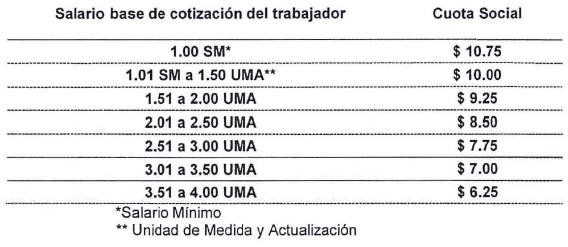 Párrafo con tabla reformado DOF 16-12-2020Los valores mencionados del importe de la cuota social, se actualizarán trimestralmente de conformidad con el Índice Nacional de Precios al Consumidor, en los meses de marzo, junio, septiembre y diciembre de cada año.Fracción reformada DOF 26-05-2009Estas cuotas y aportaciones al destinarse al otorgamiento de pensiones y demás beneficios establecidos en esta Ley, se entenderán destinadas al gasto público en materia de seguridad social.Párrafo reformado DOF 26-05-2009Artículo 169. Los recursos depositados en la cuenta individual de cada trabajador son propiedad de éste con las modalidades que se establecen en esta Ley y demás disposiciones aplicables.Estos recursos son inembargables y no podrán otorgarse como garantía. Lo anterior no será aplicable para los recursos depositados en la subcuenta de aportaciones voluntarias.SECCION SEXTADE LA PENSION GARANTIZADAArtículo 170. Pensión garantizada es aquélla que el Estado asegura a quienes tengan sesenta años o más de edad, hayan cotizado mil o más semanas y que se calculará conforme a la tabla prevista en este artículo, considerando el promedio de su salario base de cotización durante su afiliación al Instituto. Para estos efectos, el salario señalado se actualizará conforme al Índice Nacional de Precios al Consumidor a la fecha en que se pensione el trabajador.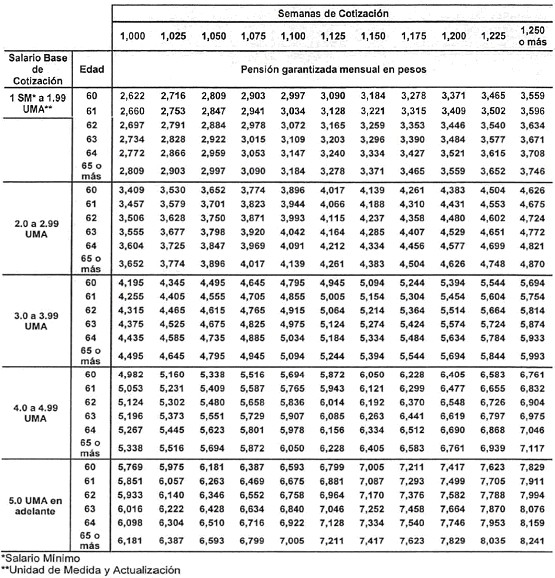 El monto de la pensión se actualizará anualmente en el mes de febrero, conforme al Índice Nacional de Precios al Consumidor, para garantizar su poder adquisitivo.En el cómputo de las semanas de cotización y el promedio del salario base de cotización se considerarán los que los trabajadores tengan registrados en el Instituto de Seguridad y Servicios Sociales de los Trabajadores del Estado, en los términos del convenio de portabilidad que éste tenga suscrito con el Instituto.Artículo reformado DOF 16-12-2020Artículo 171. El asegurado, cuyos recursos acumulados en su cuenta individual resulten insuficientes para contratar una renta vitalicia o un retiro programado que le asegure el disfrute de una pensión garantizada y la adquisición de un seguro de sobrevivencia para sus beneficiarios, en los porcentajes del capítulo V de este Título, recibirá del Gobierno Federal una aportación complementaria suficiente para el pago de las pensiones correspondientes, mismas que se otorgarán en los siguientes términos:La pensión de viudez será igual al noventa por ciento de la que estuviese gozando el pensionado al fallecer;La pensión del huérfano de padre o madre será igual al veinte por ciento de la pensión que el asegurado estuviese gozando al fallecer. Si el huérfano lo fuera de padre y madre, se le otorgará en las mismas condiciones una pensión igual al treinta por ciento de la misma base.Si al iniciarse la pensión de orfandad el huérfano lo fuera de padre o de madre y posteriormente falleciera el otro progenitor, la pensión de orfandad se aumentará del veinte al treinta por ciento de la base señalada, a partir de la fecha de la muerte del ascendiente, ySi no existieran beneficiarios con derecho a pensión conforme a lo previsto en las fracciones I y II anteriores, ésta se otorgará a cada uno de los ascendientes que dependían económicamente del pensionado fallecido, por una cantidad igual al veinte por ciento de la pensión que el asegurado estuviese gozando al fallecer.En estos casos, la administradora de fondos para el retiro continuará con la administración de la cuenta individual del pensionado y efectuará retiros con cargo al saldo acumulado para el pago de la pensión garantizada, en los términos que determine la Comisión Nacional del Sistema de Ahorro para el Retiro.Artículo reformado DOF 20-12-2001Artículo 172. El Gobierno Federal con recursos propios complementarios a los de la cuenta individual correspondiente, cubrirá la pensión garantizada, por conducto del Instituto.El trabajador asegurado deberá solicitarla al Instituto y acreditar tener derecho a ella. Por su parte la Administradora de Fondos para el Retiro está obligada a proporcionar la información que el propio Instituto le requiera para este efecto.Agotados los recursos de la cuenta individual, la Administradora de Fondos para el Retiro, notificará este hecho al Instituto con la finalidad de que éste continúe otorgando la pensión garantizada.Párrafo reformado DOF 16-12-2020Una vez agotados los recursos, la pensión será cubierta con cargo al Gobierno Federal por conducto de la Tesorería de la Federación, a partir de la información que para tal efecto le proporcione el Instituto.Párrafo reformado DOF 16-12-2020La Secretaría de Hacienda y Crédito Público podrá verificar la información que el Instituto proporcione para los efectos arriba señalados, con datos propios o de terceros e informar los resultados de la verificación al propio Instituto y, en su caso, solicitarle la modificación de los procedimientos necesarios para su conciliación.Párrafo adicionado DOF 16-12-2020Artículo 172 A. A la muerte del pensionado por cesantía en edad avanzada o vejez que estuviere gozando de una pensión garantizada, el Instituto deberá contratar una renta vitalicia que cubra la pensión correspondiente conforme a lo previsto en las fracciones I a III del artículo 171 de esta Ley, a favor de los beneficiarios con la aseguradora que éstos elijan.A efecto de lo anterior, el Instituto deberá informar del fallecimiento a la administradora de fondos para el retiro que, en su caso, estuviere pagando la pensión, y observarse lo siguiente:La administradora de fondos para el retiro deberá entregar al Instituto los recursos que hubiere en la cuenta individual del pensionado fallecido, los cuales se destinarán al pago del monto constitutivo de la renta vitalicia de los beneficiarios, yEl Gobierno Federal por conducto de la Tesorería de la Federación, deberá aportar los recursos faltantes para el pago del monto constitutivo de la mencionada renta vitalicia, a partir de la información que al efecto le proporcione el Instituto.La Secretaría de Hacienda y Crédito Público podrá verificar la información que el Instituto proporcione para los efectos del párrafo anterior, con datos propios o de terceros e informar los resultados de la verificación al propio Instituto y, en su caso, solicitarle la modificación de los procedimientos necesarios para su conciliación.Fracción reformada DOF 16-12-2020 Artículo adicionado DOF 20-12-2001Artículo 173. El Instituto suspenderá el pago de la pensión garantizada cuando el pensionado reingrese a un trabajo sujeto al régimen obligatorio.El pensionado por cesantía en edad avanzada o vejez que disfrute de una pensión garantizada no podrá recibir otra de igual naturaleza.La pensión que corresponda a los beneficiarios del pensionado fallecido, se entregará a éstos aun cuando estuvieran gozando de otra pensión de cualquier naturaleza.SECCION SEPTIMAArtículo reformado DOF 20-12-2001DE LA CUENTA INDIVIDUAL Y DE LAS SOCIEDADES DE INVERSION ESPECIALIZADAS DE FONDOS PARA EL RETIROArtículo 174. Para los efectos de este seguro, es derecho de todo trabajador asegurado contar con una cuenta individual, la que se integrará en los términos señalados en el artículo 159 fracción I de esta Ley.Artículo 175. La individualización y administración de los recursos de las cuentas individuales para el retiro estará a cargo de las Administradoras de Fondos para el Retiro.Las Administradoras de Fondos para el Retiro deberán contar, para su constitución y funcionamiento, con autorización de la Comisión Nacional del Sistema de Ahorro para el Retiro, sujetándose en cuanto a su contabilidad, información, sistemas de comercialización y publicidad a los términos de la Ley para la Coordinación de los Sistemas de Ahorro para el Retiro.En todo caso, dicha Ley dispondrá los requisitos de constitución, entre los que se incluirán las disposiciones relativas a impedir el conflicto de intereses sobre el manejo de los fondos respecto de la participación de las asociaciones gremiales del sector productivo y de las entidades financieras.Artículo 176. El trabajador asegurado tendrá, en los términos de las leyes respectivas, el derecho de elegir a la Administradora de Fondos para el Retiro que operará su cuenta individual.La Ley para la Coordinación de los Sistemas de Ahorro para el Retiro determinará los mecanismos, procedimientos y términos aplicables a los recursos de las cuentas individuales de aquellos trabajadores que no elijan la Administradora de Fondos para el Retiro que deba operar sus respectivas cuentas.Artículo 177. Los patrones estarán obligados siempre que contraten un nuevo trabajador a solicitar su número de seguridad social y el nombre de la Administradora que opere su cuenta individual.Los trabajadores sujetos al régimen previsto en esta Ley no deberán tener más de una cuenta individual, si tienen varias estarán obligados a promover los procedimientos de unificación o traspaso correspondientes que establezca la Comisión Nacional del Sistema de Ahorro para el Retiro.Los trabajadores que estén sujetos al régimen previsto en esta Ley y simultáneamente al previsto en otras leyes, o que con anterioridad hayan estado sujetos al régimen previsto en esta Ley, no deberán tener más de una cuenta individual por cada régimen, y su unificación o traspaso quedará a lo que establezca la Ley para la Coordinación de los Sistemas de Ahorro para el Retiro.Artículo 178. El trabajador podrá, una vez en un año calendario contado a partir de la última ocasión que se ejercite este derecho, solicitar directamente a la Administradora de Fondos para el Retiro el traspaso de los recursos de su cuenta individual a otra Administradora.Artículo 179. Al efectuarse el entero de las cuotas obrero patronales, la Administradora de Fondos para el Retiro identificará  la  parte que corresponde a cada trabajador, a efecto de que con dicha información, en los términos que establezca la Ley para la Coordinación de los Sistemas de Ahorro para el Retiro, se realicen las aplicaciones específicas a cada subcuenta de la cuenta individual.Artículo 180. El patrón deberá informar bimestralmente a los trabajadores, sobre las aportaciones hechas a su favor, sin perjuicio de que dicha información sea entregada a los sindicatos o, en su caso, a cualquier otra organización representativa de los trabajadores asegurados.Artículo reformado DOF 20-12-2001Artículo 181. La Administradora de Fondos para el Retiro deberá informar a cada trabajador titular de una cuenta individual, el estado de la misma, en los términos, periodicidad y forma que al efecto establezca la Ley para la Coordinación de los Sistemas de Ahorro para el Retiro, sin perjuicio de que el asegurado en todo tiempo tenga el derecho a solicitar cualquier tipo de información, relacionada con su cuenta individual, a la administradora.Artículo 182. La documentación y demás características de estas cuentas, no previstas en esta Ley y en la Ley del Instituto del Fondo Nacional de la Vivienda para los Trabajadores, se sujetarán a lo dispuesto por la Ley para la Coordinación de los Sistemas de Ahorro para el Retiro.Artículo 183. Los gastos que genere el sistema de emisión, cobranza y control de aportaciones a las cuentas individuales de los trabajadores serán cubiertos al Instituto por las administradoras de fondos para el retiro, por cada dispersión de recursos, en términos de lo que se prevea en las disposiciones administrativas que deriven de la Ley de los Sistemas de Ahorro para el Retiro.Artículo reformado DOF 20-12-2001Artículo 184. En caso de terminación de la relación laboral, el patrón deberá enterar al Instituto la cuota correspondiente al bimestre de que se trate o, en su caso, la parte proporcional de dicha cuota en la fecha en que deba efectuar el pago de las correspondientes a ese período.Artículo 185. El trabajador podrá notificar el incumplimiento de las obligaciones a cargo de los patrones, establecidas en este capítulo, al Instituto, directamente a la Secretaría de Hacienda y Crédito Público o a través de la Comisión Nacional del Sistema de Ahorro para el Retiro.El Instituto o la Secretaría de Hacienda y Crédito Público tendrán, indistintamente, la facultad de practicar inspecciones domiciliarias y, en su caso, determinar créditos y las bases de su liquidación, así como la actualización y recargos que se generen en los términos de los artículos 15 fracción V, 251 fracciones XIV y XVIII, y demás relativos de esta Ley.Artículo 186. El patrón es responsable de los daños y perjuicios que se causaren al trabajador o a sus beneficiarios, cuando por falta de cumplimiento de la obligación de inscribirlo o de avisar su salario real o los cambios que sufriera éste, no pudieran otorgarse las prestaciones consignadas en este capítulo, o bien dichas prestaciones se vieran disminuidas en su cuantía. En este caso el Instituto fincará los capitales constitutivos respectivos, en los términos del artículo 79 de esta Ley.Artículo 187. Los trabajadores titulares de las cuentas individuales, y, en su caso, sus beneficiarios, deberán presentar directamente o a través de sus sindicatos o cualquier otra organización representativa, sus reclamaciones en contra de las Administradoras de Fondos para el Retiro o entidades financieras autorizadas por la Comisión Nacional del Sistema de Ahorro para el Retiro, ante esta misma Comisión. El procedimiento correspondiente ante la Comisión se sujetará a lo dispuesto en la Ley para la Coordinación de los Sistemas de Ahorro para el Retiro.Artículo 188. Las Administradoras de Fondos para el Retiro, operarán las Sociedades de inversión especializadas de fondos para el retiro, éstas serán las responsables de la inversión de los recursos de las cuentas individuales de los trabajadores.Las Sociedades de inversión especializadas de fondos para el retiro se sujetarán para su constitución, organización, funcionamiento, régimen de inversión, tipos de valores, publicidad, sistemas de comercialización y contabilidad, a lo establecido por la Ley para la Coordinación de los Sistemas de Ahorro para el Retiro.La inspección y vigilancia de las Administradoras de Fondos para el Retiro y de las Sociedades de inversión especializadas de fondos para el retiro será realizada por la Comisión Nacional del Sistema de Ahorro para el Retiro.Artículo 189. Con cargo a los recursos acumulados de la cuenta individual del trabajador, la Administradora de Fondos para el Retiro adquirirá a nombre de éste y en favor de sus beneficiarios legales, en el momento de otorgarse la pensión, un seguro de sobrevivencia, en los términos que al efecto determine la Comisión Nacional de Seguros y Fianzas, oyendo a la Comisión Nacional del Sistema de Ahorro para el Retiro, en los mismos porcentajes y condiciones que para tal efecto establece el capítulo V sección quinta de este Título.Artículo 190. El trabajador o sus beneficiarios que adquieran el derecho a disfrutar de una pensión proveniente de algún plan establecido por su patrón o derivado de contratación colectiva, que haya sido autorizado y registrado por la Comisión Nacional del Sistema de Ahorro para el Retiro, debiendo cumplir los requisitos establecidos por ésta, tendrá derecho a que la Administradora de Fondos para el Retiro, que opere su cuenta individual, le entregue los recursos que lo integran, situándolos en la entidad financiera que el trabajador designe, a fin de adquirir una pensión en los términos del artículo 157 o bien entregándoselos en una sola exhibición, cuando la pensión de que disfrute sea mayor en un treinta por ciento de la pensión garantizada, que corresponda conforme a las semanas de cotización, al salario base de cotización y a la edad de sesenta años, de la tabla establecida en el artículo 170 de esta Ley.Artículo reformado DOF 16-12-2020Artículo 191. Durante el tiempo en que el trabajador deje de estar sujeto a una relación laboral, tendrá derecho a:Realizar aportaciones a su cuenta individual, yRetirar parcialmente por situación de desempleo los recursos de la Subcuenta de Retiro, Cesantía en Edad Avanzada y Vejez, a partir del cuadragésimo sexto día natural contado desde el día en que quedó desempleado, en los siguientes términos:Si su cuenta individual tiene al menos tres años de haber sido abierta y tiene un mínimo de doce bimestres de cotización al Instituto acreditados en dicha cuenta, podrá retirar en una exhibición la cantidad que resulte al equivalente a treinta días de su último salario base de cotización, con un límite de diez veces el salario mínimo mensual general que rija en el Distrito Federal, oSi su cuenta individual tiene cinco años o más de haber sido abierta, podrá retirar la cantidad que resulte menor entre noventa días de su propio salario base de cotización de las últimas doscientas cincuenta semanas o las que tuviere, o el once punto cinco por ciento del saldo de la Subcuenta de Retiro, Cesantía en Edad Avanzada y Vejez.Las cantidades a que se refiere este inciso se entregarán en un máximo de seis mensualidades, la primera de las cuales podrá ser por un monto de treinta días de su último salario base de cotización a solicitud del trabajador, conforme a las reglas de carácter general que al efecto expida la Comisión Nacional del Sistema de Ahorro para el Retiro. En caso de que el trabajador se reincorpore a laborar durante el plazo de entrega de los recursos, las mensualidades posteriores a su reincorporación se suspenderán.El trabajador que cumpla con los requisitos de antigüedad de la cuenta a que se refiere el primer párrafo de este inciso, podrá optar, en todo caso, por el beneficio señalado en el inciso a).El derecho consignado en esta fracción sólo podrán ejercerlo los trabajadores que acrediten con los estados de cuenta correspondientes, no haber efectuado retiros durante los cinco años inmediatos anteriores a la fecha de la solicitud de retiro de recursos.Fracción reformada DOF 26-05-2009Artículo 192. Los trabajadores tendrán en todo tiempo el derecho a realizar aportaciones voluntarias a su cuenta individual, ya sea por conducto de su patrón al efectuarse el entero de las cuotas o por sí mismos. En estos casos, las aportaciones se depositarán a la subcuenta de aportaciones voluntarias.Aclaración al párrafo DOF 16-01-1996Asimismo, los patrones podrán hacer aportaciones adicionales a la subcuenta de aportaciones voluntarias, mismas que se entenderán adicionales a los beneficios establecidos en los contratos colectivos de trabajo.El trabajador podrá hacer retiros de la subcuenta de aportaciones voluntarias en cualquier momento, conforme al procedimiento que establezca la Comisión Nacional del Sistema de Ahorro para el Retiro.Párrafo reformado DOF 16-12-2020Artículo 193. Los beneficiarios del trabajador titular de una cuenta individual del seguro de retiro, cesantía en edad avanzada y vejez serán los que establecen las fracciones III al IX del artículo 84, en relación con los artículos 129 al 137 de esta Ley.En caso de fallecimiento del trabajador o pensionado, tendrán derecho a recibir los recursos de la cuenta individual que en términos de las disposiciones legales puedan entregarse en una sola exhibición por no tener otro fin específico, a los beneficiarios designados expresamente en los contratos de administración de fondos para el retiro que las Administradoras de Fondos para el Retiro celebren con los trabajadores, en la proporción estipulada para cada uno de ellos.Para tales efectos, el trabajador podrá en cualquier tiempo sustituir a los beneficiarios que hubiera designado, así como modificar, en su caso, la proporción correspondiente a cada uno de ellos.La Administradora de Fondos para el Retiro en la que se encontraba registrado el trabajador o pensionado fallecido, deberá entregar el importe de las subcuentas, incluidas las de Vivienda, que en términos de las disposiciones legales aplicables puedan entregarse en una sola exhibición.A falta de beneficiarios designados, dicha entrega se hará en el orden de prelación previsto en el artículo 501 de la Ley Federal del Trabajo. Cualquier conflicto deberá ser resuelto ante los tribunales competentes de conformidad con lo establecido en la Ley Orgánica del Poder Judicial de la Federación.Artículo reformado DOF 01-05-2019, 16-12-2020Artículo 193 Bis. Cuando el trabajador tenga la calidad de persona desaparecida y cuente con Declaración Especial de Ausencia, en términos de la legislación especial en la materia, los recursos de su cuenta individual serán puestos a disposición de sus beneficiarios, en los términos en que se establezcan en resolución que se haya emitido para ese fin.Artículo adicionado DOF 22-06-2018Artículo 194. Para efectos del retiro programado, se calculará cada año una anualidad que será igual al resultado de dividir el saldo de la cuenta individual del asegurado entre el capital necesario para financiar una unidad de renta vitalicia para el asegurado y sus beneficiarios y, por lo menos, igual al valor correspondiente a la pensión garantizada, que le corresponda conforme a la tabla establecida en el artículo 170 de esta Ley. La pensión mensual corresponderá a la doceava parte de dicha anualidad.Párrafo reformado DOF 16-12-2020Las tablas utilizadas para  calcular la unidad de renta vitalicia a  que se refiere este artículo se elaborarán anualmente por la Comisión Nacional de Seguros y Fianzas.Artículo 195. La Comisión Nacional del Sistema de Ahorro para el Retiro, atendiendo a consideraciones técnicas y asegurando los intereses de los trabajadores, mediante la expedición de disposiciones administrativas podrá autorizar mecanismos, procedimientos, formas y términos relacionados con el seguro de retiro, cesantía en edad avanzada y vejez, conforme a lo establecido en esta Ley y la Ley para la Coordinación de los Sistemas de Ahorro para el Retiro.Artículo 196. El asegurado que goce de una pensión de cesantía en edad avanzada o de vejez, cuando reingrese al régimen obligatorio, no efectuará las cotizaciones a que se refiere el párrafo segundo del artículo 25 de esta Ley, ni las de los seguros de invalidez y vida.El asegurado abrirá una nueva cuenta individual, en la Administradora de Fondos para el Retiro que elija de acuerdo con las normas generales establecidas en esta Ley. Una vez al año, en el mismo mes calendario en el que adquirió el derecho a la pensión, podrá el asegurado transferir a la Aseguradora que le estuviera pagando la renta vitalicia, el saldo acumulado de su cuenta individual, conviniendo el incremento en la renta vitalicia o retiros programados que esta última le esté cubriendo.Artículo 197. Las Aseguradoras y las Administradoras de Fondos para el Retiro no podrán retener, bajo ningún concepto, el pago de rentas vencidas ni de retiros programados no cobrados por el pensionado, cuyos montos en todo momento estarán a disposición de éste.Artículo 198. La disposición que realice el trabajador de los recursos de su cuenta individual por concepto del retiro por situación de desempleo previsto en el artículo 191 fracción II de la presente Ley, disminuirá en igual proporción a las semanas de cotización efectuadas.La mencionada disminución se calculará dividiendo el monto acumulado de los recursos de la cuenta individual entre el número de semanas cotizadas hasta el momento de realizarse la disposición de dichos recursos. El monto retirado se dividirá entre el cociente resultante de la anterior operación. El resultado se le restará a las semanas cotizadas.Los trabajadores que retiren recursos de la Subcuenta de Retiro, Cesantía en Edad Avanzada y Vejez en los términos de lo dispuesto por el mencionado artículo 191 fracción II de la presente Ley, podrán reintegrar total o parcialmente los recursos que hubieren recibido conforme a las disposiciones de carácter general que al efecto expida la Comisión Nacional del Sistema de Ahorro para el Retiro, con el voto favorable del Comité Consultivo y de Vigilancia. En este caso, las semanas de cotización que hubieren sido disminuidas conforme a lo dispuesto en el presente artículo les serán reintegradas proporcionalmente a los recursos que reintegren.Artículo reformado DOF 26-05-2009Artículo 199. La disolución y liquidación de las Administradoras de Fondos para el Retiro y sociedades de inversión especializadas de fondos para el retiro se sujetará a la legislación aplicable, así como a las disposiciones administrativas que expida la Comisión Nacional del Sistema de Ahorro para el Retiro para salvaguardar los derechos de los asegurados en los términos de esta Ley.Artículo 200. Para los efectos de esta sección, la Ley para la Coordinación de los Sistemas de Ahorro para el Retiro preverá las disposiciones administrativas que sean necesarias para lograr el eficaz cumplimiento de las disposiciones contenidas en esta Ley.CAPITULO VIIDEL SEGURO DE GUARDERIAS Y DE LAS PRESTACIONES SOCIALESSECCION PRIMERA DEL RAMO DE GUARDERIASArtículo 201. El ramo de guarderías cubre los cuidados, durante la jornada de trabajo, de las hijas e hijos en la primera infancia, de las personas trabajadoras, mediante el otorgamiento de las prestaciones establecidas en este capítulo.Párrafo reformado DOF 21-10-2020Este beneficio se podrá extender a los asegurados que por resolución judicial ejerzan la patria potestad y la custodia de un menor, siempre y cuando estén vigentes en sus derechos ante el Instituto y no puedan proporcionar la atención y cuidados al menor.El servicio de guardería se proporcionará en el turno matutino y vespertino pudiendo tener acceso a alguno de estos turnos, el hijo del trabajador cuya jornada de labores sea nocturna.Artículo reformado DOF 20-12-2001Artículo 202. Estas prestaciones deben proporcionarse atendiendo a cuidar y fortalecer la salud del niño y su buen desarrollo futuro, así como a la formación de sentimientos de adhesión familiar y social, a la adquisición de conocimientos que promuevan la comprensión, el empleo de la razón y de la imaginación y a constituir hábitos higiénicos y de sana convivencia y cooperación en el esfuerzo común con propósitos y metas comunes, todo ello de manera sencilla y acorde a su edad y a la realidad social y con absoluto respeto a los elementos formativos de estricta incumbencia familiar.Artículo 203. Los servicios de guardería infantil incluirán el aseo, la alimentación, el cuidado de la salud, la educación y la recreación de los menores a que se refiere el artículo 201. Serán proporcionados por el Instituto, en los términos de las disposiciones que al efecto expida el Consejo Técnico.Artículo 204. Para otorgar la prestación de los servicios de guardería, el Instituto establecerá instalaciones especiales, por zonas convenientemente localizadas en relación a los centros de trabajo y de habitación, y en las localidades donde opere el régimen obligatorio.Artículo 205. Las personas trabajadoras aseguradas tendrán derecho a los servicios de guardería para sus hijas e hijos, durante las horas de su jornada de trabajo, en la forma y términos establecidos en esta Ley y en el reglamento relativo.Párrafo reformado DOF 21-10-2020El servicio de guarderías se proporcionará en el turno matutino y vespertino, pudiendo tener acceso a alguno de estos turnos, el hijo del trabajador cuya jornada de labores sea nocturna.Artículo reformado DOF 20-12-2001Artículo 206. Los servicios de guarderías se proporcionarán a los menores a que se refiere el artículo 201 desde la edad de cuarenta y tres días hasta que cumplan cuatro años.Artículo 207. Los asegurados a que se refiere esta Sección tendrán derecho al servicio a partir de que el trabajador sea dado de alta ante el Instituto y cuando sean dados de baja en el régimen obligatorio conservarán durante las cuatro semanas posteriores a dicha baja, el derecho a las prestaciones de este seguro.SECCION SEGUNDAArtículo reformado DOF 20-12-2001DEL RAMO DE LAS PRESTACIONES SOCIALESArtículo 208. Las prestaciones sociales comprenden:Prestaciones sociales institucionales, yPrestaciones de solidaridad social.Artículo 209. Las prestaciones sociales institucionales tienen como finalidad fomentar la salud, prevenir enfermedades y accidentes y contribuir a la elevación general de los niveles de vida de la población.El Instituto proporcionará atención a sus derechohabientes mediante servicios y programas de prestaciones sociales que fortalezcan la medicina preventiva y el autocuidado de la salud y mejoren su economía e integridad familiar. Para ello, fortalecerá la coordinación y concertación con instituciones de la Administración Pública Federal, Estatal y Municipal o con entidades privadas y sociales, que hagan posible su acceso a preferencias, prerrogativas y servicios que contribuyan a su bienestar.Párrafo reformado DOF 20-12-2001Asimismo, el Instituto establecerá y desarrollará los programas y servicios para los derechohabientes, en términos de la disponibilidad financiera de los recursos destinados a prestaciones sociales de este seguro.Párrafo reformado DOF 20-12-2001Artículo 210. Las prestaciones sociales institucionales serán proporcionadas mediante programas de:Promoción de la salud, difundiendo los conocimientos necesarios a través de cursos directos, conferencias y campañas de bienestar, cultura y deporte, y del uso de medios masivos de comunicación;Fracción reformada DOF 20-12-2001Educación higiénica, materno infantil, sanitaria y de primeros auxilios; prevención de enfermedades y accidentes;Fracción reformada DOF 20-12-2001Mejoramiento de la calidad de vida a través de estrategias que aseguren costumbres y estilos de vida saludables, que propicien la equidad de género, desarrollen la creatividad y las potencialidades individuales, y fortalezcan la cohesión familiar y social;Fracción reformada DOF 20-12-2001Impulso y desarrollo de actividades culturales y deportivas, recreativas y de cultura física y en general, de todas aquéllas tendientes a lograr una mejor ocupación del tiempo libre;Fracción reformada DOF 20-12-2001Promoción de la regularización del estado civil;Fracción reformada DOF 20-12-2001Cursos de adiestramiento técnico y de capacitación para el trabajo, a fin de propiciar la participación de la población en el mercado laboral, de lograr la superación del nivel de ingresos a los capacitados y contribuir a la satisfacción de las necesidades de la planta productiva. Dichos cursos podrán ser susceptibles de validación oficial;Fracción reformada DOF 20-12-2001Centros vacacionales;Fracción reformada DOF 20-12-2001Superación de la vida en el hogar, a través de un adecuado aprovechamiento de los recursos económicos, de mejores prácticas de convivencia y,Establecimiento y administración de velatorios, así como otros servicios similares.Artículo 210 A. El Instituto podrá ofrecer sus instalaciones deportivas, sociales, culturales, recreativas y vacacionales a la población en general, ya sea por sí o en cooperación con instituciones de los sectores público o social, estableciendo en todos los casos las cuotas de recuperación de costos correspondientes, a efecto de generar recursos para apoyar el financiamiento de su operación y mantenimiento y de colaborar con la sociedad en general en la promoción de ese tipo de actividades. El monto y destino de los recursos que se obtengan conforme a lo dispuesto en este párrafo se informará al Congreso de la Unión y al Ejecutivo Federal por conducto de la Secretaría de Hacienda y Crédito Público.Los derechohabientes tendrán condiciones preferenciales en el pago de las cuotas de recuperación señaladas, en los términos que el Instituto establezca.Artículo adicionado DOF 20-12-2001SECCION TERCERA DEL REGIMEN FINANCIEROArtículo 211. El monto de la prima para este seguro será del uno por ciento sobre el salario base de cotización. Para prestaciones sociales solamente se podrá destinar hasta el veinte por ciento de dicho monto.Artículo 212. Los patrones cubrirán íntegramente la prima para el financiamiento de las prestaciones de este capítulo, esto independientemente que tengan o no trabajadores de los señalados en el artículo 201 a su servicio.Artículo 213. El Instituto podrá celebrar convenios de reversión de cuotas o subrogación de servicios, con los patrones que tengan instaladas guarderías en sus empresas o establecimientos, cuando reúnan los requisitos señalados en las disposiciones relativas.SECCION CUARTADE LAS PRESTACIONES DE SOLIDARIDAD SOCIALArtículo 214. Las prestaciones o servicios de solidaridad social comprenden acciones de salud comunitaria, asistencia médica, farmacéutica e incluso hospitalaria, en la forma y términos establecidos en los artículos 215 al 217 de esta Ley.Artículo 215. El Instituto organizará, establecerá y operará unidades médicas destinadas a los servicios de solidaridad social, los que serán proporcionados exclusivamente en favor de los núcleos de población que por el propio estadio de desarrollo del país, constituyan polos de profunda marginación rural, suburbana y urbana, y que el Poder Ejecutivo Federal determine como sujetos de solidaridad social.Queda facultado el Instituto para dictar las bases e instructivos a que se sujetarán estos servicios, pero, en todo caso, se coordinará con la Secretaría de Salud y demás instituciones de salud y seguridad social.Artículo 216. El Instituto proporcionará el apoyo necesario a los servicios de solidaridad social que esta Ley le atribuye, sin perjuicio del eficaz otorgamiento de las prestaciones a que tienen derecho los trabajadores y demás beneficiarios del régimen obligatorio.Artículo 216 A. El Instituto deberá atender a la población no derechohabiente en los casos siguientes:En situaciones de emergencia nacional, regional o local o, en caso de siniestros o desastres naturales;Tratándose de campañas de vacunación, atención o promoción a la salud, yEn apoyo a programas de combate a la marginación y la pobreza, cuando así lo requiera el Ejecutivo Federal.Para los efectos de la fracción I, el Ejecutivo Federal, por conducto de la Secretaría de Hacienda y Crédito Público proveerá los recursos financieros correspondientes al Instituto de conformidad con las disposiciones aplicables.Por lo que hace a los supuestos contemplados en la fracción II, conforme a las previsiones presupuestarias y en los términos de las disposiciones que al efecto emita el Ejecutivo Federal, la Secretaría de Hacienda y Crédito Público proveerá los recursos financieros necesarios para resarcir al Instituto de los gastos en que incurra.Tratándose de los programas a que se refiere la fracción III, se estará a lo dispuesto por las normas aplicables a los subsidios federales.En todos los casos el Instituto llevará a cabo la contabilización específica y por separado de la contabilidad general.Artículo adicionado DOF 20-12-2001Artículo 217. Las prestaciones de solidaridad social serán financiadas por la Federación y por los propios beneficiados.Los beneficiados por estos servicios contribuirán con aportaciones en efectivo o con la realización de trabajos personales de beneficio para las comunidades en que habiten y que propicien que alcancen el nivel de desarrollo económico necesario para llegar a ser sujetos de aseguramiento en los términos de esta Ley.CAPITULO VIIIDE LA CONTINUACION VOLUNTARIA EN EL REGIMEN OBLIGATORIOArtículo 218. El asegurado con un mínimo de cincuenta y dos cotizaciones semanales acreditadas en el régimen obligatorio, en los últimos cinco años, al ser dado de baja, tiene el derecho a continuar voluntariamente en el mismo, pudiendo continuar en los seguros conjuntos de invalidez y vida así como de retiro, cesantía en edad avanzada y vejez, debiendo quedar inscrito con el último salario o superior al que tenía en el momento de la baja. El asegurado cubrirá las cuotas que le correspondan por mensualidad adelantada y cotizará de la manera siguiente:Párrafo reformado DOF 20-12-2001Respecto del seguro de retiro, cesantía en edad avanzada y vejez, el asegurado cubrirá por cuanto hace al ramo primero, la totalidad de la cuota y por los otros dos ramos cubrirá el importe de las cuotas obrero patronales, debiendo el Estado aportar la parte de cuota social que conforme a esta Ley le corresponda, yInciso reformado DOF 16-12-2020En el seguro de invalidez y vida el asegurado cubrirá las cuotas obrero patronales y el Estado la parte que le corresponda de acuerdo a los porcentajes señalados en esta Ley.Adicionalmente, el asegurado deberá cubrir las cuotas que corresponderían al patrón y al trabajador, señaladas en el párrafo segundo del artículo 25 de esta Ley.Párrafo adicionado DOF 20-12-2001Artículo 219. El derecho establecido en el artículo anterior se pierde si no se ejercita mediante solicitud por escrito dentro de un plazo de cinco años a partir de la fecha de baja.Artículo reformado DOF 20-12-2001Artículo 220. La continuación voluntaria del régimen obligatorio termina por:Declaración expresa firmada por el asegurado;Dejar de pagar las cuotas durante dos meses, yFracción reformada DOF 20-12-2001Ser dado de alta nuevamente en el régimen obligatorio, en los términos del artículo 12 de esta Ley.El asegurado podrá solicitar por escrito su reingreso al régimen obligatorio del seguro social a través de la continuación voluntaria, cuando hubiese causado baja por la falta de pago de las cuotas de dos meses consecutivos. La solicitud deberá formularse dentro de los doce meses siguientes a la fecha de su baja en la continuación voluntaria.Párrafo adicionado DOF 20-12-2001Artículo 221. La conservación de derechos se rige por lo establecido en los capítulos relativos del régimen obligatorio.CAPITULO IXDE LA INCORPORACION VOLUNTARIA AL REGIMEN OBLIGATORIOArtículo 222. La incorporación voluntaria de los sujetos a que se refiere el presente capítulo, se realizará por convenio y se sujetará a las siguientes modalidades:Podrá efectuarse en forma individual o de grupo a solicitud, por escrito, del sujeto o sujetos interesados. En el caso de incorporación colectiva cada uno de los asegurados será responsable de sus obligaciones frente al Instituto;El esquema de aseguramiento, para los sujetos que señala este capítulo, comprende:Para los sujetos a que se refieren las fracciones I y III del artículo 13 de esta Ley, las prestaciones en especie del seguro de enfermedades y maternidad y las correspondientes de los seguros de invalidez y vida, así como de retiro y vejez, en los términos de los capítulos respectivos;Inciso reformado DOF 20-12-2001Se deroga.Inciso derogado DOF 16-11-2022Para los sujetos a que se refiere la fracción IV del artículo 13 de esta Ley, las prestaciones del seguro de riesgos de trabajo, las prestaciones en especie del seguro de enfermedades y maternidad y las correspondientes de los seguros de invalidez y vida, así como de retiro y vejez, en los términos de los capítulos respectivos;Para los sujetos a que se refiere la fracción V del artículo 13 de esta Ley, las prestaciones del seguro de riesgos de trabajo, las prestaciones en especie del seguro de enfermedades y maternidad y las correspondientes de los seguros de invalidez y vida, así como de retiro, cesantía en edad avanzada y vejez, en los términos de los capítulos respectivos, yA solicitud de las entidades públicas, el esquema de aseguramiento podrá comprender únicamente las prestaciones en especie de los seguros conjuntos de riesgos de trabajo y enfermedades y maternidad, siempre y cuando dichas entidades tengan establecido un sistema de pensiones para sus trabajadores, yPárrafo adicionado DOF 20-12-2001En caso de muerte del asegurado, se estará a lo dispuesto en el artículo 104 de esta Ley.Artículo 223. Aceptada la incorporación, serán aplicables las disposiciones del régimen obligatorio, con las salvedades y modalidades que establezca esta Ley.Sólo se perderá la calidad de asegurado si se dejan de tener las características que originaron el aseguramiento.Artículo 224. Los sujetos de aseguramiento comprendidos en este capítulo cotizarán por anualidades adelantadas.El Instituto, en atención a las características de orden económico y de organización de los grupos solicitantes, así como de los sujetos que contraten individualmente, podrá autorizar una periodicidad diferente en el pago de las cuotas, en cuyo caso suspenderá el Instituto el otorgamiento de las prestaciones relativas cuando se deje de cubrir una de las parcialidades acordadas.Párrafo reformado DOF 20-12-2001Lo dispuesto en los párrafos anteriores no será aplicable tratándose del aseguramiento de los sujetos señalados en la fracción V, del artículo 13 de esta Ley, respecto a los cuales se aplicarán las disposiciones establecidas para los sujetos indicados en la fracción I, del artículo 12.Párrafo adicionado DOF 20-12-2001Artículo 225. Al llevarse a cabo los actos que determinen la incorporación de los sujetos de aseguramiento de este capítulo y al abrirse los períodos de inscripción relativos, el Instituto podrá establecer plazos de espera para el disfrute de las prestaciones en especie del seguro de enfermedades y maternidad.Artículo 226. No procederá el aseguramiento voluntario, cuando de manera previsible éste pueda comprometer el equilibrio financiero del Instituto o la eficacia de los servicios que proporciona a los asegurados en el régimen obligatorio.Artículo 227. Las cuotas obrero patronales correspondientes a los sujetos de este capítulo se cubrirán con base en:Aclaración al párrafo DOF 16-01-1996Un salario mínimo del Distrito Federal vigente en el momento de la incorporación, o de la renovación anual, para los sujetos a que se refieren las fracciones I, III y IV del artículo 13 de esta Ley, yFracción reformada DOF 20-12-2001Conforme al salario real integrado de acuerdo con el artículo 27 de este ordenamiento, para las personas a que se refiere la fracción V del artículo 13 de esta Ley.Fracción reformada DOF 16-11-2022Las bases de las fracciones anteriores serán aplicables, para todos los seguros que comprenda el aseguramiento en cada caso, con la excepción del seguro de enfermedades y maternidad, respecto del cual se estará a lo dispuesto por el artículo 106 de esta Ley.El Consejo Técnico del Instituto ante las instancias competentes, proveerá lo necesario para que estas promuevan ante el Congreso de la Unión la revisión de estas bases de cotización, para propiciar que se mantenga o restituya, en su caso, el equilibrio financiero de estos seguros.Artículo 228. A las bases de cotización señaladas en el artículo anterior, se les aplicarán las primas de financiamiento que establece esta Ley y que corresponden a los seguros que, en cada caso, comprenda el esquema de protección, reduciendo la parte proporcional relativa a las prestaciones que se excluyen.La cuota así determinada se cubrirá de la manera siguiente:Para las y los sujetos a que se refiere la fracción V del artículo 13,  de acuerdo con lo establecido tratándose de las personas del artículo 12 de esta Ley, yFracción reformada DOF 16-11-2022Para los sujetos a que se refieren las fracciones I, III y IV del artículo 13 de esta Ley, les corresponderá cubrir íntegramente la cuota obrero-patronal, contribuyendo el Estado conforme le corresponda a cada ramo de seguro, de acuerdo a lo dispuesto en esta Ley, incluyendo la cuota social.Fracción reformada DOF 20-12-2001Artículo 229. En el caso de los sujetos a que se refieren las fracciones I y III del artículo 13 de esta Ley, el Instituto podrá convenir, previa conformidad de los sujetos de aseguramiento, con empresas, instituciones de crédito o entidades públicas o privadas, con las que aquéllos tengan relaciones comerciales o jurídicas derivadas de su actividad, que dichas entidades sean las que retengan y enteren las cuotas correspondientes y, de ser procedente, sus accesorios legales, casos en los cuales éstas serán solidariamente responsables.Artículo reformado DOF 20-12-2001Artículo 230. Los sujetos a que se refiere el artículo 13 de esta Ley podrán gestionar y obtener que un tercero, persona física o moral, se obligue ante el Instituto a aportar la totalidad o parte de las cuotas a su cargo.Artículo 231. La incorporación voluntaria al régimen obligatorio termina:Para los sujetos a que se refieren las fracciones I, III, IV y V del artículo 13 de esta Ley por:Fracción reformada DOF 20-12-2001Declaración expresa firmada por el sujeto o grupo de asegurados, yNo pagar la cuota;Se deroga.Fracción derogada DOF 16-11-2022Artículo 232. Para la incorporación de personas que presten servicios a dependencias o entidades de la Administración Pública Federal, deberá contarse con la previa conformidad de la Secretaría de Hacienda y Crédito Público.En el caso de dependencias o entidades de las administraciones públicas estatales o municipales, se deberá contar con la autorización del congreso local o del cabildo correspondientes, cuando para el cumplimiento de sus obligaciones con el Instituto, se otorguen como garantía sus participaciones en la recaudación federal que correspondan al estado o municipio de que se trate.Artículo reformado DOF 20-12-2001Artículo 233. Las cuotas obrero patronales que se generen con motivo de la incorporación de los trabajadores de las dependencias y entidades al servicio de las administraciones públicas estatales o municipales, podrán pagarse con cargo a los subsidios, transferencias o a las participaciones en ingresos federales que a los estados y municipios les correspondan, en los términos de las disposiciones aplicables.Artículo reformado DOF 20-12-2001CAPITULO XDE LA SEGURIDAD SOCIAL EN EL CAMPOArtículo 234. La seguridad social se extiende al campo mexicano, en los términos y formas que se establecen en la presente Ley y los reglamentos respectivos.Artículo 235. Las mujeres y los hombres del campo que tengan el carácter de trabajadores independientes, respecto de quienes no medie ninguna relación de subordinación laboral, los ejidatarios, comuneros, colonos y pequeños propietarios; así como los ejidos y otras formas superiores de organización, podrán acceder a la seguridad social en la forma y términos que señala el artículo 13, a través de convenio de incorporación voluntaria al régimen obligatorio, o bien mediante el seguro de salud para la familia establecido en el artículo 240 de esta Ley.Artículo 236. Aquellos productores del campo que estuvieran incorporados por la vía de Decreto Presidencial a la seguridad social, podrán afiliarse al Régimen de seguridad social de los previstos en la presente Ley, que resulte más conveniente a sus condiciones productivas y de ingreso. En el caso de los cañeros, tabacaleros y otras ramas de producción especializadas se incorporarán con las modalidades que correspondan, de acuerdo a lo establecido en la fracción III del artículo 12 de esta Ley.Artículo 237. Los trabajadores asalariados, eventuales y permanentes en actividades del campo, se comprenden en el artículo 12, fracción I, de esta Ley y accederán a la seguridad social en los términos y formas que establezca la misma, conforme a las modalidades que para el efecto establezcan los reglamentos que correspondan.Artículo reformado DOF 20-12-2001Artículo 237-A.- En aquellos lugares donde el Instituto no cuente con instalaciones, a juicio del propio Instituto, para prestar los servicios de salud que tiene encomendados, éste podrá celebrar convenios con los patrones del campo, para que éstos otorguen a sus trabajadores las prestaciones en especie correspondientes al Seguro de Enfermedades y Maternidad a que se refiere la Sección Segunda, Capítulo IV, del Título Segundo de esta Ley, relativas a servicios médicos y hospitalarios, pudiendo convenirse en la reversión de una parte de la cuota obrero patronal en proporción a la naturaleza y cuantía de los servicios otorgados, a través de un esquema programado de reembolsos, en los términos que establezcan las reglas de carácter general que para tal efecto expida el Consejo Técnico.Asimismo, en aquellos lugares donde el Instituto no cuente con instalaciones, a juicio del propio Instituto, para prestar los servicios de guardería que tiene encomendados, éste podrá celebrar convenios con los patrones del campo y organizaciones de trabajadores eventuales del campo para la subrogación de los servicios que contempla el Ramo de Guarderías a que se refiere la Sección Primera, Capítulo VII, del Título Segundo, de esta Ley, en los términos que establezcan las reglas de carácter general que para tal efecto expida el Consejo Técnico.En todo caso, los patrones del campo y las organizaciones a que se refiere este artículo estarán obligados a proporcionar al Instituto los informes y estadísticas que éste les exigiere y a sujetarse a las instrucciones, normas técnicas, inspecciones y vigilancia prescritas por el propio Instituto, en los términos de las reglas de carácter general que con respecto a los servicios médicos y de guarderías expida el Consejo Técnico.Artículo adicionado DOF 29-04-2005Artículo 237-B.- Los patrones del campo tendrán las obligaciones inherentes que establezca la presente Ley y sus reglamentos, adicionalmente, deberán cumplir lo siguiente:Al registrarse ante el Instituto, deberán proporcionar el período y tipo de cultivo, superficie o unidad de producción, estimación de jornadas a utilizar en cada período y los demás datos que les requiera el Instituto. Para el caso de los patrones con actividades ganaderas, deberán proporcionar la información sobre el tipo de ganado y el número de cabezas que poseen. La modificación de cualquiera de los datos proporcionados deberá ser comunicada al Instituto en un plazo no mayor de treinta días naturales contados a partir de la fecha en que se produzcan;Comunicarán altas, bajas y reingresos de sus trabajadores así como las modificaciones de su salario y los demás datos, en los términos del reglamento correspondiente, dentro de plazos no mayores de siete días hábiles, yExpedirán y entregarán, constancia de los días laborados y de salarios totales devengados, de acuerdo a lo que establezcan los reglamentos respectivos.Artículo adicionado DOF 29-04-2005Artículo 237-C.- Los patrones del campo podrán excluir, independientemente de lo establecido en el artículo 27 de esta Ley como integrante del salario base de cotización, dada su naturaleza, los pagos adicionales que realicen por concepto de productividad, hasta por el veinte por ciento del salario base de cotización, observando lo dispuesto en el artículo 29, fracción III de esta Ley. Para que el concepto de productividad mencionado en este artículo, se excluya como integrante del salario base de cotización, deberá estar debidamente registrado en la contabilidad del patrón.En su caso, cubrirán la parte de la cuota obrero patronal que les corresponde conjuntamente con la actualización respectiva, en forma diferida o a plazos, sin la generación de recargos, conforme a las reglas de carácter general que emita el Consejo Técnico, tomando en cuenta la existencia de ciclos estacionales en el flujo de recursos en ciertas ramas de la producción agrícola.Artículo adicionado DOF 29-04-2005Artículo 237-D.- El Instituto podrá verificar que los patrones del campo se encuentran al corriente en cuanto al cumplimiento de las obligaciones a su cargo derivadas de esta Ley, previamente al otorgamiento de los subsidios, apoyos o beneficios, derivados del Presupuesto de Egresos de la Federación, que dichos patrones del campo soliciten al Gobierno Federal, a través de la Secretaría de Agricultura, Ganadería, Desarrollo Rural, Pesca y Alimentación.Para tales efectos, sin perjuicio del ejercicio de las facultades de comprobación que le corresponden al Instituto en su carácter de organismo fiscal autónomo, la Secretaría de Agricultura, Ganadería, Desarrollo Rural, Pesca y Alimentación, deberá proporcionar semestralmente al Instituto el padrón de patrones del campo que sean sujetos de las disposiciones contenidas en este Capítulo, correspondientes a los sectores agrícola, ganadero, forestal y mixto, identificando a aquellos sujetos a recibir subsidios, apoyos o beneficios derivados del Presupuesto de Egresos de la Federación.A solicitud del Instituto, y de acuerdo al convenio que éste firme con la Secretaría de Agricultura, Ganadería, Desarrollo Rural, Pesca y Alimentación para este fin, esta última suspenderá la entrega de subsidios, apoyos, o beneficios que, con cargo a su presupuesto provengan del Presupuesto de Egresos de la Federación, a patrones del campo que no cumplan las disposiciones en materia de seguridad social establecidas en esta Ley.Artículo adicionado DOF 29-04-2005Artículo 238. Los indígenas, campesinos temporaleros de zonas de alta marginalidad y todas aquellas familias campesinas, cuya condición económica se ubique en pobreza extrema, tendrán acceso a las prestaciones de solidaridad social, bajo la forma y términos que establecen los artículos 214 a 217 de esta Ley.Artículo 239. El acceso a la seguridad social de los sujetos a que se refiere el presente capítulo, podrá ser apoyado por el tercer aportante establecido en el artículo 230 de esta Ley. En cualquier caso éstos podrán acceder al seguro de salud para la familia regulado por este ordenamiento.CAPITULO XIDE LAS PERSONAS TRABAJADORAS DEL HOGARCapítulo adicionado DOF 16-11-2022Artículo 239-A. Persona trabajadora del hogar es aquella que, de manera remunerada, realice actividades de cuidados, aseo, asistencia o cualquier otra actividad inherente al hogar en el marco de una relación laboral que no aporte para la persona empleadora beneficio económico directo, en cualquiera de las siguientes modalidades:Quien trabaje para una persona empleadora y resida en el domicilio donde realice sus actividades;Quien trabaje para una sola persona empleadora y que no resida en el domicilio donde realice sus actividades, yQuien trabaje para diferentes personas empleadoras y que no resida en el domicilio de ninguna de ellas.Artículo adicionado DOF 16-11-2022Artículo 239-B. No se considera persona trabajadora del hogar:Quien realice trabajo del hogar únicamente de forma ocasional o esporádica, yQuien preste servicios de aseo, asistencia, atención de clientes y otros semejantes, en hoteles, casas de asistencia, restaurantes, fondas, bares, hospitales, sanatorios, colegios, internados y otros establecimientos análogos.Artículo adicionado DOF 16-11-2022Artículo 239-C. La persona empleadora de la persona trabajadora del hogar tendrá las obligaciones inherentes que establezcan la presente Ley y sus reglamentos; adicionalmente, deberá cumplir lo siguiente:Deberá registrar e inscribir a la persona trabajadora del hogar a la fecha de inicio de la relación laboral, para salvaguardar sus derechos, por los días que labore durante el mes calendario, así como presentar los documentos y datos que el Instituto solicite para tal efecto;Con base en la información proporcionada por la persona empleadora de la persona trabajadora del hogar, el Instituto calculará la propuesta de cédula de determinación de las cuotas obrero patronales correspondientes, distinguiendo la cuota obrera de la patronal. La persona empleadora no determinará las cuotas obrero patronales. La persona empleadora deberá retener la cuota obrera que corresponde a la persona trabajadora del hogar por su aseguramiento y enterarla junto con la cuota patronal a su cargo;La persona empleadora de la persona trabajadora del hogar está obligada a pagar los importes determinados de las cuotas obrero patronales en los formatos impresos o usando el programa informático autorizado por el Instituto;El pago de las cuotas obrero patronales correspondientes al mes de inicio de la relación laboral deberá efectuarse en términos de la periodicidad establecida en el artículo 39 de esta Ley;El aseguramiento y el entero de las cuotas obrero patronales correspondientes a los meses subsecuentes al mes de inicio de la relación laboral, se deberá hacer por anticipado, con la periodicidad por la que opte la persona empleadora, ya sea periodo mensual, bimestral, semestral o anual;Tratándose del pago por anticipado, el aseguramiento iniciará en el mes inmediato posterior al del pago;Tratándose del mes de inicio de la relación laboral, la cobertura se otorgará a partir del primer día de aseguramiento y hasta el último día del mes calendario que corresponda, siempre y cuando se entere al menos el monto de las cuotas obrero patronales equivalentes al valor del salario base de cotización mínimo integrado de la Ciudad de México por los días comprendidos en la cobertura. En caso contrario, la persona trabajadora del hogar quedará cubierta por los días que la o las personas empleadoras reportaron, yEn caso de pago anticipado, el aseguramiento será por el mes completo, siempre y cuando se entere al menos el monto de las cuotas obrero patronales equivalentes al valor del salario base de cotización mínimo integrado mensual de la Ciudad de México. En caso contrario, la persona trabajadora del hogar quedará cubierta por los días que la o las personas empleadoras reportaron.Para las periodicidades bimestrales, semestrales y anuales, la persona empleadora deberá cubrir al menos el monto de las cuotas obrero patronales equivalentes al valor del salario base de cotización mínimo integrado mensual de la Ciudad de México, por cada uno de los meses que abarque el periodo de pago elegido.Artículo adicionado DOF 16-11-2022Artículo 239-D. El aseguramiento de las personas trabajadoras del hogar termina cuando concluya la relación laboral que le dio origen, por la falta del entero de las cuotas obrero patronales, al término de los periodos cubiertos por adelantado o por simulación de la relación laboral. Esta última con independencia de las sanciones que correspondan. La persona empleadora de las personas trabajadoras del hogar deberá presentar el aviso de baja en los medios que el Instituto disponga para tal efecto.Artículo adicionado DOF 16-11-2022Artículo 239-E. Tratándose de incapacidades médicas expedidas por el Instituto, la persona empleadora deberá continuar con el entero de las cuotas obrero patronales, como lo establece la fracción IV del artículo 31 de esta Ley, por el periodo de incapacidad establecido por el Instituto.Artículo adicionado DOF 16-11-2022Artículo 239-F. Tratándose de las personas que realicen actividades de cuidados, aseo, asistencia o cualquier otra actividad inherente al hogar, de manera ocasional o esporádica, podrán optar por asegurarse como personas trabajadoras independientes, en términos de la fracción I del artículo 13 de esta Ley.Artículo adicionado DOF 16-11-2022Artículo 239-G. El factor de integración del salario base de cotización deberá considerar los días de descanso y vacaciones a que tienen derecho las personas trabajadoras del hogar, en términos de las disposiciones establecidas en la Ley Federal del Trabajo. Para estos efectos, el Consejo Técnico, con base en dichas prestaciones, así como en lo establecido en el artículo 28 de esta Ley, definirá mediante reglas de carácter general el factor de integración, con el objetivo de vigilar y promover el equilibrio financiero de todos los ramos de aseguramiento comprendidos en esta Ley.Artículo adicionado DOF 16-11-2022Artículo 239-H. El Consejo Técnico podrá autorizar una periodicidad diferente para el aseguramiento y pago de las cuotas, así como expedir las reglas de carácter general que en su caso resulten aplicables para el aseguramiento de las y los sujetos a que se refiere el presente Capítulo de esta Ley.Artículo adicionado DOF 16-11-2022TITULO TERCERODEL REGIMEN VOLUNTARIOCAPITULO IDEL SEGURO DE SALUD PARA LA FAMILIAArtículo 240. Todas las familias en México tienen derecho a un seguro de salud para sus miembros y para ese efecto, podrán celebrar con el Instituto Mexicano del Seguro Social convenio para el otorgamiento de las prestaciones en especie del seguro de enfermedades y maternidad, en los términos del reglamento respectivo.Artículo 241. Los sujetos amparados por el seguro de salud para la familia son los señalados en el artículo 84 de esta Ley y se sujetarán a los requisitos que se indican en el mismo.Reforma DOF 20-12-2001: Derogó del artículo el entonces párrafo segundoArtículo 242.- Todos los sujetos que voluntariamente se incorporen al seguro de salud para la familia, incluido los familiares a que se refiere el artículo anterior y cualquier familiar adicional pagarán anualmente la cuota establecida correspondiente, clasificándose por el grupo de edad a que pertenezcan.El Consejo Técnico podrá determinar anualmente el importe de las cuotas a aplicar, previa realización de los análisis y estudios actuariales pertinentes, sin detrimento del principio de solidaridad social.El Estado contribuirá conforme a lo dispuesto en la fracción III del artículo 106 de la presente Ley por familia, independientemente del tamaño de la familia.Artículo reformado DOF 20-12-2001, 16-01-2014Artículo 243. El Instituto, también, podrá celebrar este tipo de convenios, en forma individual o colectiva con trabajadores mexicanos que se encuentren laborando en el extranjero, a fin de que se proteja a sus familiares residentes en el territorio nacional y a ellos mismos cuando se ubiquen en éste. Estos asegurados cubrirán íntegramente la prima establecida en el artículo anterior.Artículo 244. Los seguros de salud para la familia se organizarán en sección especial, con contabilidad y administración de fondos separadas de la correspondiente a los seguros obligatorios, en las cifras consolidadas.Artículo 245. El Instituto elaborará un informe financiero y actuarial de los seguros de salud para la familia, en los términos y plazos fijados para la formulación del correspondiente a los seguros obligatorios.CAPITULO IIDE LOS SEGUROS ADICIONALESArtículo 246. El Instituto podrá contratar seguros adicionales para satisfacer las prestaciones económicas pactadas en los contratos Ley o en los contratos colectivos de trabajo que fueran superiores a las de la misma naturaleza que establece el régimen obligatorio del Seguro Social.Artículo 247. Las condiciones superiores de las prestaciones pactadas sobre las cuales pueden versar los convenios, son: aumentos de las cuantías; disminución de la edad mínima para su disfrute; modificación del salario promedio base del cálculo y en general todas aquellas que se traduzcan en coberturas y prestaciones superiores a las legales o en mejores condiciones de disfrute de las mismas.Las prestaciones económicas a que se refiere el presente artículo corresponderán a los ramos de los seguros de riesgo de trabajo y de invalidez y vida así como retiro, cesantía en edad avanzada y vejez.Artículo 248. La prima, cuota, períodos de pago y demás modalidades en la contratación de los seguros adicionales, serán convenidos por el Instituto con base en las características de los riesgos y de las prestaciones protegidas, así como en las valuaciones actuariales de los contratos correspondientes.Artículo 249. Las bases de la contratación de los seguros adicionales se revisarán cada vez que las prestaciones sean modificadas por los contratos de trabajo, si pueden afectar las referidas bases, a fin de que el Instituto con apoyo en la valuación actuarial de las modificaciones, fije el monto de las nuevas primas y demás modalidades pertinentes.Artículo 250. Los seguros adicionales se organizarán en sección especial, con contabilidad y administración de fondos separada de la correspondiente a los seguros obligatorios.CAPÍTULO III OTROS SEGUROSCapítulo adicionado DOF 20-12-2001Artículo 250 A. El Instituto previo acuerdo de su Consejo Técnico, podrá otorgar coberturas de seguros de vida y otras, exclusivamente a favor de las personas, grupos o núcleos de población de menores ingresos, que determine el Gobierno Federal, como sujetos de solidaridad social con las sumas aseguradas, y condiciones que este último establezca.Asimismo, el Instituto previo acuerdo de su Consejo Técnico, podrá utilizar su infraestructura y servicios, a requerimiento del Gobierno Federal, en apoyo de programas de combate a la marginación y la pobreza considerados en el Presupuesto de Egresos de la Federación. Para efectos de este artículo, el Gobierno Federal proveerá oportunamente al Instituto los recursos financieros necesarios con cargo al programa y partida correspondientes para solventar los servicios que le encomiende.Artículo adicionado DOF 20-12-2001Artículo 250 B. Para los efectos del artículo anterior, el Gobierno Federal deberá otorgar al Instituto los subsidios y transferencias que correspondan al importe de las primas relativas a tales seguros y otras coberturas.TITULO CUARTOArtículo adicionado DOF 20-12-2001DEL INSTITUTO MEXICANO DEL SEGURO SOCIALCAPÍTULO IDE LAS ATRIBUCIONES, PATRIMONIO Y ÓRGANOS DE GOBIERNO Y ADMINISTRACIÓNDenominación del Capítulo reformada DOF 20-12-2001Artículo 251. El Instituto Mexicano del Seguro Social tiene las facultades y atribuciones siguientes:Administrar los seguros de riesgos de trabajo, enfermedades y maternidad, invalidez y vida, guarderías y prestaciones sociales, salud para la familia, adicionales y otros, así como prestar los servicios de beneficio colectivo que señala esta Ley;Fracción reformada DOF 20-12-2001Satisfacer las prestaciones que se establecen en esta Ley;Invertir sus fondos de acuerdo con las disposiciones de esta Ley;En general, realizar toda clase de actos jurídicos necesarios para cumplir con sus fines, así como aquéllos que fueren necesarios para la administración de las finanzas institucionales;Fracción reformada DOF 20-12-2001Adquirir bienes muebles e inmuebles, para los fines que le son propios;Establecer unidades médicas, guarderías infantiles, farmacias, velatorios, así como centros de capacitación, deportivos, culturales, vacacionales, de seguridad social para el bienestar familiar y demás establecimientos para el cumplimiento de los fines que le son propios, sin sujetarse a las condiciones salvo las sanitarias, que fijen las leyes y reglamentos respectivos para empresas privadas, con actividades similares;Fracción reformada DOF 20-12-2001Organizar sus unidades administrativas, conforme a la estructura orgánica autorizada;Fracción reformada DOF 20-12-2001Expedir lineamientos de observancia general para la aplicación para efectos administrativos de esta Ley;Fracción reformada DOF 20-12-2001Difundir conocimientos y prácticas de previsión y seguridad social;Registrar a los patrones y demás sujetos obligados, inscribir a los trabajadores asalariados y precisar su base de cotización aun sin previa gestión de los interesados y a los trabajadores independientes a su solicitud, sin que ello libere a los obligados de las responsabilidades y sanciones por infracciones en que hubiesen incurrido;Fracción reformada DOF 20-12-2001Dar de baja del régimen obligatorio a los patrones, sujetos obligados y asegurados, verificada por el Instituto la desaparición o inexistencia del supuesto de hecho que dio origen a su aseguramiento, aun cuando el patrón o sujetos obligados hubiesen omitido presentar el aviso de baja respectivo, sin perjuicio de las sanciones previstas en esta Ley;Fracción reformada DOF 20-12-2001Recaudar y cobrar las cuotas de los seguros de riesgos de trabajo, enfermedades y maternidad, invalidez y vida, guarderías y prestaciones sociales, salud para la familia y adicionales, los capitales constitutivos, así como sus accesorios legales, percibir los demás recursos del Instituto, y llevar a cabo programas de regularización de pago de cuotas. De igual forma, recaudar y cobrar las cuotas y sus accesorios legales del seguro de retiro, cesantía en edad avanzada y vejez;Fracción reformada DOF 20-12-2001Establecer los procedimientos para la inscripción, cobro de cuotas y otorgamiento de prestaciones;Determinar los créditos a favor del Instituto y las bases para la liquidación de cuotas y recargos, así como sus accesorios y fijarlos en cantidad líquida, cobrarlos y percibirlos, de conformidad con la presente Ley y demás disposiciones aplicables.Las liquidaciones de las cuotas del seguro de retiro, cesantía en edad avanzada y vejez podrán ser emitidas y notificadas conjuntamente con las liquidaciones de las aportaciones y descuentos correspondientes al Fondo Nacional de la Vivienda por el personal del Instituto del Fondo Nacional de la Vivienda para los Trabajadores, previo convenio de coordinación con el citado Instituto;Determinar la existencia, contenido y alcance de las obligaciones incumplidas por los patrones y demás sujetos obligados en los términos de esta Ley, aplicando en su caso, los datos con los que cuente o con apoyo en los hechos que conozca con motivo del ejercicio de las facultades de comprobación de que goza como autoridad fiscal o bien, a través de los expedientes o documentos proporcionados por otras autoridades fiscales;Fracción reformada DOF 20-12-2001Ratificar o rectificar la clase y la prima de riesgo de las empresas para efectos de la cobertura de las cuotas del seguro de riesgos de trabajo;Fracción reformada DOF 20-12-2001Determinar y hacer efectivo el monto de los capitales constitutivos en los términos de esta Ley;Ordenar y practicar visitas domiciliarias con el personal que al efecto se designe y requerir la exhibición de libros y documentos, a fin de comprobar el cumplimiento de las obligaciones que establece la Ley y demás disposiciones aplicables;Fracción reformada DOF 20-12-2001Ordenar y practicar las investigaciones correspondientes en los casos de sustitución patronal y de responsabilidad solidaria previstos en esta Ley y en el Código, y emitir los dictámenes respectivos;Fracción reformada DOF 20-12-2001Establecer coordinación con las dependencias y entidades de las Administraciones Públicas Federal, Estatales y Municipales, para el cumplimiento de sus objetivos;Revisar los dictámenes formulados por contadores públicos sobre el cumplimiento de las disposiciones contenidas en esta Ley y sus reglamentos, así como imponer a dichos contadores públicos, en su caso, las sanciones administrativas establecidas en el reglamento respectivo;Fracción reformada DOF 20-12-2001Realizar inversiones en sociedades y empresas que tengan objeto social complementario o afín al del propio Instituto;Fracción reformada DOF 20-12-2001Celebrar convenios de coordinación con la Federación, entidades federativas, municipios y sus respectivas administraciones públicas, así como de colaboración con el sector social y privado, para el intercambio de información relacionada con el cumplimiento de sus objetivos, en los términos previstos en esta Ley;Fracción reformada DOF 20-12-2001Promover y propiciar la realización de investigación en salud y seguridad social, utilizándola como una herramienta para la generación de nuevos conocimientos, para la mejoría de la calidad de la atención que se otorga y para la formación y capacitación del personal;Fracción adicionada DOF 20-12-2001Aplicar el procedimiento administrativo de ejecución para el cobro de las liquidaciones que no hubiesen sido cubiertas oportunamente, con sujeción a las normas del Código y demás disposiciones aplicables;Fracción adicionada DOF 20-12-2001Emitir y notificar por el personal del Instituto, las cédulas de determinación de las cuotas del seguro de retiro, cesantía en edad avanzada y vejez, conjuntamente con las liquidaciones de las aportaciones y descuentos correspondientes al fondo nacional de la vivienda, previo convenio de coordinación con el Instituto del Fondo Nacional de la Vivienda para los Trabajadores, en dispositivos magnéticos, digitales, electrónicos o de cualquier otra naturaleza, o bien en documento impreso;Fracción adicionada DOF 20-12-2001Hacer efectivas las fianzas que se otorguen en su favor para garantizar obligaciones fiscales a cargo de terceros, caso en que se estará exclusivamente a lo dispuesto por el Código;Fracción adicionada DOF 20-12-2001Rectificar los errores aritméticos, omisiones u otros que aparezcan en las solicitudes, avisos o cédulas de determinación presentados por los patrones, para lo cual podrá requerirles la presentación de la documentación que proceda.Asimismo, el Instituto podrá requerir a los patrones, responsables solidarios o terceros con ellos relacionados, sin que medie visita domiciliaria, para que exhiban en las oficinas del propio Instituto, a efecto de llevar a cabo su revisión, la contabilidad, así como que proporcionen los datos, otros documentos o informes que se les requieran;Fracción adicionada DOF 20-12-2001Autorizar el registro a los contadores públicos, para dictaminar el cumplimiento de las disposiciones contenidas en esta Ley y comprobar que cumplan con los requisitos exigidos al efecto en el reglamento respectivo;Fracción adicionada DOF 20-12-2001Aprobar las normas y bases para cancelar adeudos a cargo de terceros y a favor del Instituto, cuando fuere notoria la imposibilidad práctica de su cobro o la incosteabilidad del mismo. La cancelación de estos créditos no libera al deudor de su obligación de pago;Fracción adicionada DOF 20-12-2001Celebrar convenios con entidades o instituciones extranjeras para la asistencia técnica, intercambio de información relacionada con el cumplimiento de sus objetivos y la atención de derechohabientes, bajo el principio de reciprocidad, con las restricciones pactadas en los convenios que al efecto se suscriban, los cuales invariablemente tendrán una cláusula de confidencialidad y no difusión;Fracción adicionada DOF 20-12-2001Celebrar convenios de cooperación e intercambio en materia de medicina preventiva, atención médica, manejo y atención hospitalaria y rehabilitación de cualquier nivel con otras instituciones de seguridad social o de salud de los sectores públicos federal, estatal o municipal o del sector social;Fracción adicionada DOF 20-12-2001Celebrar convenios de reconocimiento de adeudos y facilidades de pago, relativos a cuotas obrero patronales, capitales constitutivos, actualización, recargos y multas; aprobar el cambio de garantía de dichos convenios, y la cancelación, de conformidad con las disposiciones aplicables, de créditos fiscales a favor del Instituto y a cargo de patrones no localizados o insolventes de acuerdo a los montos autorizados por el Consejo Técnico del Instituto;Fracción adicionada DOF 20-12-2001Tramitar y, en su caso, resolver el recurso de inconformidad a que se refiere el artículo 294 de esta Ley, así como los recursos previstos en el Código, respecto al procedimiento administrativo de ejecución;Fracción adicionada DOF 20-12-2001Declarar la prescripción de la obligación patronal de enterar las cuotas obrero patronales y los capitales constitutivos, cuando lo soliciten los patrones y demás sujetos obligados, en los términos del Código;Fracción adicionada DOF 20-12-2001Prestar servicios a quienes no sean sus derechohabientes, a título oneroso, a efecto de utilizar de manera eficiente su capacidad instalada y coadyuvar al financiamiento de su operación y mantenimiento, siempre que ello no represente menoscabo en la calidad y calidez del servicio que debe prestar a sus derechohabientes, yFracción adicionada DOF 20-12-2001Las demás que le otorguen esta Ley, sus reglamentos y cualesquiera otra disposición aplicable.Fracción adicionada DOF 20-12-2001Artículo 251 A. El Instituto, a fin de lograr una mayor eficiencia en la administración del Seguro Social y en el despacho de los asuntos de su competencia, contará con órganos de operación administrativa desconcentrada, así como con órganos colegiados integrados de manera tripartita por representantes del sector obrero, patronal y gubernamental, cuyas facultades, dependencia y ámbito territorial se determinarán en el Reglamento Interior del Instituto.Artículo adicionado DOF 20-12-2001Artículo 252. Las autoridades federales y locales deberán prestar el auxilio que el Instituto solicite para el mejor cumplimiento de sus funciones.El Instituto tendrá acceso a toda clase de material estadístico, censal y fiscal y, en general, a obtener de las oficinas públicas cualquier dato o informe que se considere necesario, de no existir prohibición legal.Artículo 253. Constituyen el patrimonio del Instituto:Los bienes muebles e inmuebles de cualquier naturaleza, con excepción de aquellos provenientes de adjudicación o dación en pago por adeudo de cuotas obrero patronales, capitales constitutivos y accesorios, así como cualquier otro que se afecte expresamente a las reservas que el Instituto deba constituir en términos de esta Ley;Los derechos de propiedad y posesión de bienes muebles e inmuebles, cualquiera que sea su naturaleza jurídica, que por justo título obren en poder del Instituto;Los derechos de cualquier naturaleza que el Instituto obtenga o pueda obtener;Las donaciones, herencias, legados, adjudicaciones, subsidios y transferencias que se hagan a su favor en que no se preestablezca el destino de los bienes o derechos correspondientes;Los intereses, dividendos, realización de activos, alquileres, rentas, rendimientos, utilidades, frutos y productos de cualquier clase, que generen los bienes y derechos afectos a su patrimonio, yCualesquier otros ingresos que le señalen las leyes y reglamentos.Todos los bienes inmuebles que formen parte del patrimonio del Instituto, estarán destinados al servicio público de carácter nacional del Seguro Social a que se refiere el artículo 4o. de esta Ley y tendrán el carácter de bienes del dominio público de la Federación.Artículo reformado DOF 20-12-2001Artículo 254. El Instituto Mexicano del Seguro Social, sus dependencias y servicios, no serán sujetos de contribuciones federales, estatales y municipales. La Federación, los Estados, el Gobierno del Distrito Federal y los Municipios, no podrán gravar con impuestos su capital, ingresos, rentas, contratos, actos jurídicos, títulos, documentos, operaciones o libros de contabilidad, aun en el caso de que las contribuciones, conforme a una Ley general o especial fueran a cargo del Instituto como organismo público o como patrón. En estos supuestos se consideran comprendidos los impuestos indirectos y el franqueo postal. El Instituto y demás entidades que formen parte o dependan de él, estarán sujetos únicamente al pago de los derechos de carácter municipal que causen sus inmuebles en razón de pavimentos, atarjeas y limpia, así como por el agua potable de que dispongan, en las mismas condiciones en que deben pagar los demás causantes. Igualmente estarán sujetos a los derechos de carácter federal correspondientes a la prestación de servicios públicos.Artículo 255. El Instituto Mexicano del Seguro Social se considera de acreditada solvencia y no estará obligado, por tanto, a constituir depósitos o fianzas legales, ni aun tratándose del juicio de amparo. Los bienes del Instituto afectos a la prestación directa de sus servicios serán inembargables.Artículo 256. Las relaciones entre el Instituto y sus trabajadores se regirán por lo dispuesto en el Apartado A del artículo 123 constitucional, la Ley Federal del Trabajo y en el caso de los trabajadores clasificados como de confianza "A" en el contrato colectivo de trabajo, se estará a lo dispuesto en el Reglamento Interior del Instituto que a propuesta del Consejo Técnico, expida el Ejecutivo Federal y al Estatuto a que se refiere el artículo 286 I de esta Ley.Artículo reformado DOF 20-12-2001Artículo 257. Los órganos superiores del Instituto son:La Asamblea General;El Consejo Técnico;La Comisión de Vigilancia, yLa Dirección General.CAPITULO IIDE LA ASAMBLEA GENERALArtículo 258. La autoridad suprema del Instituto es la Asamblea General, integrada por treinta miembros que serán designados en la forma siguiente:Diez por el Ejecutivo Federal;Diez por las organizaciones patronales, yDiez por las organizaciones de trabajadores.Dichos miembros durarán en su encargo seis años, pudiendo ser reelectos.Artículo 259. El Ejecutivo Federal establecerá las bases para determinar las organizaciones de trabajadores y de patrones que deban intervenir en la designación de los miembros de la Asamblea General.Artículo 260. La Asamblea General será presidida por el Director General y deberá reunirse ordinariamente una o dos veces al año y extraordinariamente en cuantas ocasiones sea necesario, de acuerdo con lo que disponga el reglamento relativo.Artículo 261. La Asamblea General discutirá anualmente, para su aprobación o modificación, en su caso, el estado de ingresos y gastos, el balance contable, el informe financiero y actuarial, el informe de actividades presentado por el Director General, el programa de actividades y el presupuesto de ingresos y egresos para el año siguiente, así como el informe de la Comisión de Vigilancia.Artículo 262. La suficiencia de los recursos para todos y cada uno de los seguros de riesgos de trabajo, enfermedades y maternidad, invalidez y vida y guarderías y prestaciones sociales así como de salud para la familia y adicionales, debe ser examinada anualmente al realizar el informe financiero y actuarial.Si el balance actuarial acusare superávit, éste se destinará a constituir un fondo de emergencia hasta el límite máximo del cincuenta por ciento de los ingresos anuales respectivos. Después de alcanzar este límite, el superávit se aplicará, según la decisión de la Asamblea General al respecto, a mejorar las prestaciones de los seguros que se encuentren en este supuesto.CAPITULO IIIDEL CONSEJO TECNICOArtículo 263. El Consejo Técnico es el órgano de gobierno, representante legal y el administrador del Instituto y estará integrado hasta por doce miembros, correspondiendo designar cuatro de ellos a los representantes patronales en la Asamblea General, cuatro a los representantes de los trabajadores y cuatro a los representantes del Estado, con sus respectivos suplentes y el Ejecutivo Federal cuando lo estime conveniente, podrá disminuir a la mitad la representación estatal.El Secretario de Hacienda y Crédito Público, el Secretario de Salud, el Secretario del Trabajo y Previsión Social y el Director General, serán Consejeros del Estado, sin perjuicio de lo establecido por el párrafo anterior. El Director General presidirá siempre el Consejo Técnico.Párrafo reformado DOF 20-12-2001Cuando deba renovarse el Consejo Técnico, los sectores representativos del Estado, de los patrones y de los trabajadores propondrán miembros propietarios y suplentes para los cargos de Consejero. La designación será hecha por la Asamblea General en los términos que fije el reglamento respectivo.Los Consejeros así electos durarán en su cargo seis años, pudiendo ser reelectos.La designación será revocable, siempre que la pidan los miembros del sector que hubiese propuesto al Consejero de que se trate o por causas justificadas para ello. En todo caso, el acuerdo definitivo corresponde a la Asamblea General, la que resolverá lo conducente en los términos del reglamento, mediante procedimientos en que se oiga en defensa al Consejero cuya remoción se solicite.Los Consejeros representantes patronales y de los trabajadores, recibirán los emolumentos y prestaciones que al efecto determinen los consejeros representantes del estado, a propuesta del Director General, sin que ello les otorgue el carácter de trabajadores, asegurados, derechohabientes del Instituto ni algún otro derecho adicional.Párrafo adicionado DOF 20-12-2001Los integrantes del Consejo Técnico deberán abstenerse de promover o participar directa o indirectamente, a título personal, en la atención de solicitudes, planteamientos o recursos que patrones o derechohabientes planteen ante el Instituto. El Consejo Técnico emitirá lineamientos sobre los cuales sus integrantes podrán ejercer funciones de representación y gestoría ante el Instituto, respecto de los sectores y organizaciones a que representen, a fin de evitar conflictos de interés.Párrafo adicionado DOF 20-12-2001Lo dispuesto en los dos párrafos anteriores será también aplicable a los integrantes de la Comisión de Vigilancia a que se refiere el Capítulo IV del Título Cuarto de esta Ley, así como a cualquier órgano de carácter tripartita ya integrado o que se integre en el futuro en el Instituto.Párrafo adicionado DOF 20-12-2001Artículo 264. El Consejo Técnico tendrá las atribuciones siguientes;Decidir sobre las inversiones de las reservas y demás recursos del Instituto, con sujeción a lo previsto en esta Ley y sus reglamentos, excepto los provenientes del seguro de retiro, cesantía en edad avanzada y vejez;Vigilar y promover el equilibrio financiero de todos los ramos de aseguramiento comprendidos en esta Ley;Resolver sobre las operaciones del Instituto, exceptuando aquellas que por su importancia ameriten acuerdo expreso de la Asamblea General, de conformidad con lo que al respecto determine esta Ley y el reglamento;Aprobar la estructura orgánica básica del Instituto, a efecto de proponerla al Ejecutivo Federal para su consideración en el Reglamento Interior del mismo, que al efecto emita, así como la estructura ocupacional correspondiente y sus modificaciones, los niveles salariales, las prestaciones y los estímulos de desempeño de los trabajadores de confianza a que se refiere el artículo 256 de esta Ley, los que se determinarán conforme a los tabuladores que al efecto expida la Secretaría de Hacienda y Crédito Público, sin perjuicio de los derechos de los trabajadores de base, conforme a un sistema de valuación de puestos;Fracción reformada DOF 20-12-2001Convocar a Asamblea General ordinaria o extraordinaria;Discutir y aprobar el proyecto de presupuesto de ingresos y egresos del Instituto que someta a su consideración el Director General, así como autorizar adecuaciones al presupuesto aprobado;Fracción reformada DOF 20-12-2001Autorizar la celebración de convenios relativos al pago de cuotas, pudiendo delegar esta facultad, a las unidades administrativas que señale el Reglamento Interior, así como emitir las disposiciones de carácter general sobre reversión de cuotas para los seguros que expresamente establece esta Ley y las correspondientes a la prestación indirecta de servicios;Fracción reformada DOF 20-12-2001Conceder, rechazar y modificar las pensiones, que conforme a esta Ley le corresponde otorgar al Instituto, pudiendo delegar estas facultades a las dependencias competentes;Nombrar y remover a los trabajadores de confianza a que se refiere el artículo 256 de esta Ley, que ocupen el nivel jerárquico inmediato inferior al Director General del Instituto;Fracción reformada DOF 20-12-2001Aprobar las bases para la celebración de convenios de incorporación voluntaria al régimen obligatorio;Discutir, y en su caso, aprobar el programa de actividades que someta a su consideración el Director General;Fracción reformada DOF 20-12-2001Aprobar las bases para el establecimiento, organización y funcionamiento de un sistema de profesionalización y desarrollo de los trabajadores clasificados como de confianza "A" en el contrato colectivo de trabajo.Asimismo, establecer, en su caso, de común acuerdo con el sindicato de los trabajadores los términos en que ese sistema podrá hacerse extensivo a los trabajadores clasificados como de base y de confianza "B" en el contrato colectivo de trabajo y a la aplicación de los reglamentos derivados del mismo.Fracción reformada DOF 20-12-2001Conceder a derechohabientes del régimen, en casos excepcionales y previo el estudio socioeconómico respectivo, el disfrute de prestaciones médicas y económicas previstas por esta Ley, cuando no esté plenamente cumplido algún requisito legal y el otorgamiento del beneficio sea evidentemente justo o equitativo;Conocer y resolver de oficio o a petición del Director General, aquellos asuntos que por su importancia, trascendencia o características especiales así lo ameriten;Fracción reformada DOF 20-12-2001Establecer las condiciones de aseguramiento y cotización de aquellos grupos de trabajadores que por sus actividades profesionales, la naturaleza de su trabajo, sus especiales condiciones de tiempo y lugar o por la índole de sus procesos productivos, no se adecuen a los requisitos generales del régimen obligatorio de esta Ley, a fin de hacerlos equitativos, respetando los elementos de sujeto, objeto, base, cuota, primas de financiamiento y época de pago de las cuotas, conforme a lo establecido en la presente Ley;Fracción reformada DOF 20-12-2001Expedir bases para extender, hasta los veinticinco años de edad, los derechos a las prestaciones en especie del seguro de enfermedades y maternidad, que se otorgarán dentro del territorio nacional, a los hijos de trabajadores mexicanos asegurados que laboren en el extranjero y que se encuentren estudiando fuera del país en planteles educativos equiparables a los del sistema educativo nacional, yFracción reformada DOF 20-12-2001Las demás que señalen esta Ley y sus reglamentos.Fracción reformada DOF 20-12-2001(Se deroga).Fracción derogada DOF 20-12-2001(Se deroga).CAPITULO IVDE LA COMISION DE VIGILANCIAFracción derogada DOF 20-12-2001Artículo 265. La Asamblea General designará a la Comisión de Vigilancia que estará compuesta por seis miembros. Para formar esta Comisión cada uno de los sectores representativos que constituyen la Asamblea, propondrá dos miembros propietarios y dos suplentes, quienes durarán en sus cargos seis años, y podrán ser reelectos. La elección puede recaer en personas que no formen parte de dichos sectores. Al menos uno de los miembros designados por el Ejecutivo Federal deberá estar adscrito a la Secretaría de la Función Pública. El Ejecutivo Federal cuando lo estime conveniente podrá disminuir a la mitad la representación estatal. La designación será revocable, siempre que la pidan los miembros del sector que hubiese propuesto al representante de que se trate o porque medien causas justificadas para ello. En todo caso, el acuerdo definitivo corresponde a la Asamblea General, la que resolverá lo conducente mediante procedimiento en que oiga en defensa al miembro cuya remoción se solicite, en términos de lo señalado en el Reglamento Interior.Artículo reformado DOF 20-12-2001, 09-04-2012Artículo 266. La Comisión de Vigilancia tendrá las atribuciones siguientes:Vigilar que las inversiones se hagan de acuerdo con las disposiciones de esta Ley y sus reglamentos;Practicar la auditoría de los balances contables y al informe financiero y actuarial a que se refiere el artículo 261 de esta Ley, así como comprobar los avalúos de los bienes materia de operaciones del Instituto;Fracción reformada DOF 20-12-2001Sugerir a la Asamblea General, al Consejo Técnico, y a la Comisión Nacional del Sistema de Ahorro para el Retiro, en su caso, las medidas que juzgue convenientes para mejorar el funcionamiento de los seguros que ampara esta Ley;Presentar ante la Asamblea General un dictamen sobre el informe de actividades y los estados financieros presentados por el Consejo Técnico, para cuyo efecto éstos le serán dados a conocer con la debida oportunidad;Fracción reformada DOF 20-12-2001En casos graves y bajo su responsabilidad, citar a Asamblea General Extraordinaria, yFracción reformada DOF 20-12-2001Las demás que señalen las disposiciones de esta Ley y sus reglamentos.Fracción adicionada DOF 20-12-2001CAPITULO VDE LA DIRECCION GENERALArtículo 267.- El Director General será nombrado por el Presidente de la República debiendo ser mexicano por nacimiento que no adquiera otra nacionalidad y estar en pleno goce y ejercicio de sus derechos civiles y políticos.Artículo reformado DOF 23-01-1998Artículo 268. El Director General tendrá las siguientes atribuciones:Presidir las sesiones de la Asamblea General y del Consejo Técnico;Ejecutar los acuerdos del propio Consejo;Representar legalmente al Instituto, con todas las facultades que corresponden a los mandatarios generales para pleitos y cobranzas, actos de administración y de dominio, y lasespeciales que requieran cláusula especial conforme al Código Civil Federal o cualesquiera otra ley, así como ante todas las autoridades.Fracción reformada DOF 20-12-2001Presentar anualmente al Consejo el informe de actividades, así como el programa de labores y el presupuesto de ingresos y egresos para el siguiente período;Presentar anualmente al Consejo Técnico el balance contable y el estado de ingresos y gastos;Presentar anualmente al Consejo Técnico el informe financiero y actuarial;Proponer al Consejo la designación o destitución de los trabajadores de confianza mencionados en la fracción IX del artículo 264;Fracción reformada DOF 20-12-2001Nombrar y remover a los trabajadores de confianza a que se refiere el artículo 256 de esta Ley, facultad que podrá ser delegada en los términos que establezca el Reglamento Interior del Instituto, que deberá señalar las unidades administrativas del mismo y su circunscripción geográfica.En cualquier caso los trabajadores de confianza a que se refiere esta fracción y la anterior deberán contar con la capacidad, experiencia y demás requisitos que se determinen en el Estatuto a que se refiere el artículo 286 I de esta Ley;Fracción reformada DOF 20-12-2001Realizar toda clase de actos jurídicos necesarios para cumplir con los fines del Instituto, yEjercer las funciones en materia de presupuesto, conforme a lo dispuesto en esta Ley;Fracción reformada DOF 20-12-2001Presentar anualmente al Ejecutivo Federal y al Congreso de la Unión los informes a que se alude en la presente Ley, yFracción adicionada DOF 20-12-2001Las demás que señalen las disposiciones de esta Ley y sus reglamentos.Fracción adicionada DOF 20-12-2001Artículo 268 A. El Director General será auxiliado en el cumplimiento de sus funciones por los servidores públicos de mando, personal de base y de confianza que se establezcan en el Reglamento Interior del Instituto que a propuesta del Consejo Técnico, expida el Ejecutivo Federal considerando lo que al efecto se estipule en el contrato colectivo de trabajo suscrito con los trabajadores del Instituto.Artículo adicionado DOF 20-12-2001Artículo 269. El Director General tendrá derecho de veto sobre las resoluciones del Consejo Técnico, en los casos que fije el reglamento. El efecto del veto será suspender la aplicación de la resolución del Consejo, hasta que resuelva en definitiva la Asamblea General.CAPÍTULO VIDEL INSTITUTO MEXICANO DEL SEGURO SOCIAL COMO ORGANISMO FISCAL AUTÓNOMODenominación del Capítulo reformada DOF 20-12-2001Artículo 270. El Instituto, en su carácter de organismo fiscal autónomo, se sujetará al régimen establecido en esta Ley, ejerciendo las atribuciones que la misma le confiere de manera ejecutiva, con autonomía de gestión y técnica, en los ámbitos regulados en la presente Ley.Artículo reformado DOF 20-12-2001Artículo 271. En materia de recaudación y administración de las contribuciones que conforme a esta Ley le corresponden, que de conformidad con lo dispuesto por el artículo 2o., fracción II y penúltimo párrafo, del Código, tienen la naturaleza de aportaciones de seguridad social, el Instituto recaudará, administrará y, en su caso, determinará y liquidará, las cuotas correspondientes a los seguros establecidos en esta Ley, aplicando al efecto lo dispuesto en la misma y en lo no previsto expresamente en ella, el Código, contando respecto de ambas disposiciones con todas las facultades que ese Código confiere a las autoridades fiscales en él previstas, las que serán ejercidas de manera ejecutiva por el Instituto, sin la participación de ninguna otra autoridad fiscal.Artículo reformado DOF 20-12-2001Artículo 272. El Instituto, en materia de presupuesto, gasto y su contabilidad, se regirá por lo dispuesto en esta Ley y, en lo no previsto expresamente en ella, aplicará la Ley Federal de Presupuesto y Responsabilidad Hacendaria y disposiciones que de ella emanen.Párrafo reformado DOF 16-01-2009Los servidores públicos del Instituto serán responsables de cualquier daño o perjuicio estimable en dinero que afecte a la hacienda pública federal o el patrimonio del propio Instituto, por lo que resultará aplicable la Ley Federal de Presupuesto y Responsabilidad Hacendaria, sin perjuicio de lo dispuesto en la Ley Federal de Responsabilidades Administrativas de los Servidores Públicos y en la Ley de Fiscalización Superior de la Federación.Párrafo reformado DOF 16-01-2009Corresponderá a la Secretaría de la Función Pública, por sí o a través del órgano interno de control en el propio Instituto, el ejercicio de las atribuciones que en materia de control, inspección, vigilancia y evaluación le confieren la Ley Orgánica de la Administración Pública Federal y demás ordenamientos legales aplicables, sin perjuicio de las facultades que corresponden a la Auditoría Superior de la Federación.Párrafo reformado DOF 16-01-2009El Instituto deberá formular su proyecto de presupuesto y ejercer el gasto correspondiente, con estricto respeto a los criterios de disciplina, productividad, ahorro, austeridad, eficacia, eficiencia, desregulación presupuestaria y transparencia, debiendo aplicarlos en forma tal que no afecte la atención a sus derechohabientes. El Instituto planeará su gasto de manera que contribuya a mantener su estabilidad y equilibrio financiero en un horizonte de mediano y largo plazo, conforme a las tendencias demográficas y epidemiológicas de su población beneficiaria.Las cuotas, contribuciones y aportaciones que conforme a lo dispuesto en esta Ley deberá enterar el Gobierno Federal al Instituto, se manifestarán de manera expresa, señalando su destino específico, en un apartado individual del correspondiente decreto del Presupuesto de Egresos de la Federación que anualmente se apruebe, haciendo referencia al total del gasto que se prevea habrá de ejercer el propio Instituto señalando, en su caso, las reglas para su control y seguimiento.Artículo reformado DOF 20-12-2001Artículo 273. El Instituto deberá presentar al Ejecutivo Federal, por conducto de la Secretaría de Hacienda y Crédito Público, y al Congreso de la Unión, a más tardar el 30 de junio de cada año, un informe dictaminado por auditor externo, que incluya, al menos, los siguientes elementos:La situación financiera de cada uno de los seguros ofrecidos por el Instituto, y actuarial de sus reservas, aportando elementos de juicio para evaluar si las primas correspondientes sonsuficientes para cubrir los gastos actuales y futuros de los beneficios derivados de cada seguro;Los posibles riesgos, contingencias y pasivos que se están tomando en cada seguro y la capacidad financiera del Instituto para responder a ellos en función de sus ingresos y las reservas disponibles;Estimaciones sobre las posibles modificaciones a las cuotas obrero patronales y a las cuotas, contribuciones y aportaciones del Gobierno Federal de cada seguro, en su caso, que se puedan prever, para mantener la viabilidad financiera del Instituto, y de las fechas estimadas en que dichas modificaciones puedan ser requeridas, yLa situación de sus pasivos laborales totales y de cualquier otra índole que comprometan su gasto por más de un ejercicio fiscal.Para los propósitos anteriores el Instituto informará sobre las tendencias demográficas de su población beneficiaria, incluyendo modificaciones en la esperanza de vida; tendencias en la transición epidemiológica, y cambios en la composición de género de la fuerza laboral, entre otros factores. La estimación de riesgos, a su vez, considerará factores derivados del ciclo económico, de la evolución del costo de los tratamientos y medicamentos, los costos laborales, de la situación macroeconómica, así como cualquier otro factor que afecte la capacidad del Instituto para cumplir con sus compromisos. En todos los casos, la estimación sobre riesgos y pasivos laborales y de cualquier otro tipo, se formulará con estricto apego a los principios de contabilidad generalmente aceptados por la profesión contable organizada en México.El informe, asimismo, deberá contener información sobre el estado que guardan las instalaciones y equipos del Instituto, particularmente los dedicados a la atención médica, para poder atender de forma satisfactoria a sus derechohabientes.Artículo reformado DOF 20-12-2001Artículo 274. A más tardar cuarenta y cinco días naturales antes de que conforme a lo establecido en la Constitución Política de los Estados Unidos Mexicanos, el Ejecutivo Federal remita al Congreso de la Unión la iniciativa de Ley de Ingresos y el Proyecto de Presupuesto de Egresos de la Federación, el Director General propondrá al Consejo Técnico el anteproyecto de presupuesto de ingresos y egresos del Instituto, que incluya los gastos de operación y el flujo de efectivo, tomando en cuenta los criterios de política económica y presupuestaria del Gobierno Federal, así como la evolución de los ingresos de éste y lineamientos del control del gasto.El Consejo Técnico discutirá y aprobará dicho anteproyecto de presupuesto que será remitido a la Secretaría de Hacienda y Crédito Público para los efectos del artículo 276 de esta Ley.El Consejo Técnico aprobará, en cualquier etapa del ejercicio fiscal, las adecuaciones que requiera el presupuesto del Instituto para el mejor cumplimiento de los objetivos de sus programas, siempre que con ello no se afecten las reservas a que se refieren las fracciones III y IV del artículo 280 de esta Ley, aprobadas en el Decreto del Presupuesto de Egresos de la Federación, ni la estabilidad del Instituto y que, respetando los programas relativos a la prestación oportuna y suficiente de sus servicios en beneficio de los derechohabientes, sean congruentes a juicio del propio Consejo, con las políticas de ingreso-gasto de la Administración Pública Federal.Artículo reformado DOF 20-12-2001Artículo 275. El anteproyecto de presupuesto al que se refiere el artículo anterior deberá contener un reporte de la Dirección General que incluya, al menos, la siguiente información:El análisis del impacto que el presupuesto que se proponga tendrá para el Instituto en un horizonte de mediano plazo;El presupuesto asignado por programas, señalando prioridades, objetivos, metas y unidades responsables de su ejercicio, así como su valuación estimada por programa, y los mecanismos e indicadores de evaluación para cada programa;El señalamiento expreso de los programas que por su naturaleza y características, deban abarcar más de un período presupuestario anual, sujetos para los fines de ejecución y pago a la disponibilidad presupuestal de los años subsecuentes;Ingresos totales y en flujo de efectivo, expresados como devengados, por:Cuotas de trabajadores y patrones;Cuotas, contribuciones y aportaciones del Gobierno Federal, yIngresos financieros de las reservas, y cualesquiera otros.Gastos totales y por capítulo de gasto, expresados como devengados y en flujo de efectivo;Excedentes de operación;Excedentes de flujo de efectivo, antes y después de la creación, incremento o decremento del Fondo para el Cumplimiento de Obligaciones Laborales de Carácter Legal y Contractual señalado en el artículo 286 K;Montos en que se proponga incrementar, decrementar o, en su caso, reconstituir las Reservas Financieras y Actuariales y la Reserva General Financiera y Actuarial a que se refieren las fracciones III y IV del artículo 280 de esta Ley, para cada seguro y el Fondo para Cumplimiento de Obligaciones Laborales de Carácter Legal y Contractual, así como el respaldo de inversiones financieras que se dará al mismo;Ingresos y gastos totales por seguro expresados como devengados;Plazas de personal totales a ocupar, incluyendo permanentes y temporales, así como la contratación de servicios profesionales por honorarios;Pasivos laborales totales, detallando obligaciones legales y contractuales, y el efecto que sobre dichos pasivos tendría la creación de nuevas plazas de personal en el ejercicio y en un plazo de veintiocho años;Programa de Inversiones Físicas, indicando las principales obras y equipamiento. El Programa deberá especificarse por seguro y deberá incluir el análisis de los pasivos y gastos operativos de todo tipo generados por la inversión;Presupuesto de las áreas de administración central del Instituto, yLas demás que considere convenientes el Consejo Técnico.Artículo reformado DOF 20-12-2001Artículo 276. El anteproyecto de presupuesto aprobado por el Consejo Técnico, será remitido a la Secretaría de Hacienda y Crédito Público, a más tardar veinticinco días naturales antes de que conformea lo establecido en la Constitución Política de los Estados Unidos Mexicanos, el Ejecutivo Federal remita al Congreso de la Unión la iniciativa de Ley de Ingresos y el Proyecto de Presupuesto de Egresos de la Federación, con el fin de que ésta lo analice y, en su caso, modifique y apruebe, los montos a que se refieren las fracciones IV, inciso b) y VIII del artículo 275 de esta Ley. Para estos efectos, dicha Secretaría deberá tomar en cuenta el informe a que hace referencia el artículo 273 de la Ley. Aprobados estos montos, el Instituto realizará las modificaciones relativas a efecto de que sea oportunamente remitido a la Secretaría para que ésta lo incluya en la Iniciativa de Ley de Ingresos y en el Proyecto de Presupuesto de Egresos de la Federación que se sometan a la aprobación del Congreso de la Unión.La Cámara de Diputados al aprobar el Presupuesto de Egresos de la Federación, deberá considerar el informe y el reporte a que hacen referencia los artículos 273 y 275 de esta Ley.El Consejo Técnico y el Director General, serán responsables, en el ámbito de sus respectivas competencias, de que el Instituto cumpla con lo aprobado por el Congreso de la Unión.Artículo reformado DOF 20-12-2001Artículo 277. El Instituto deberá ejercer su presupuesto evaluando los ingresos recibidos y el gasto incurrido en períodos trimestrales, a efecto de constatar su desarrollo conforme a lo presupuestado.Cuando en cualquiera de los trimestres del año, los ingresos obtenidos sean superiores a los previstos, o los gastos resulten inferiores a lo planeado y se tenga una expectativa razonablemente fundada, a juicio del Consejo Técnico, de que el excedente que se genere en ese período tendrá un efecto positivo neto al cierre del ejercicio anual, y se hubiese cumplido con la meta trimestral de incremento o reconstitución de las reservas y fondos en los términos del artículo 276 de esta Ley, el Instituto podrá disponer de ellos para aplicarlos en el trimestre siguiente al fortalecimiento de su Reserva de Operación para Contingencias y Financiamiento, y con el acuerdo expreso del Consejo Técnico, a sus programas prioritarios.Artículo reformado DOF 20-12-2001Artículo 277 A. En el evento de que, en el resto del ejercicio se prevea que se va a requerir de los recursos considerados excedentes en algún trimestre anterior, para financiar la operación del Instituto conforme al presupuesto aprobado o que se prevea que no sea posible cumplir con las metas de reservas y fondos señalados en el Presupuesto de Egresos de la Federación, de acuerdo a lo dispuesto en el artículo 276 de esta Ley, el Consejo Técnico deberá proceder a generar ajustes de disminución de gasto en los rubros menos necesarios, buscando en todo momento no comprometer la adecuada prestación de sus servicios.Si los ajustes a la baja indicados no fueren suficientes, el Instituto podrá disponer de la Reserva de Operación para Contingencias y Financiamiento a que hace mención el artículo 280 de esta Ley, previa autorización del Consejo Técnico, debiendo informar de tales ajustes al Ejecutivo Federal, por conducto de la Secretaría de Hacienda y Crédito Público.Si habiéndose hecho uso de la Reserva indicada en el párrafo anterior, el ajuste al presupuesto de egresos necesario para cumplir con las metas de reservas y fondos establecidos afecta sensiblemente los programas de operación del Instituto, éste podrá, previa autorización del Ejecutivo Federal, por conducto de la Secretaría de Hacienda y Crédito Público, disminuir los montos de reservas o fondos a incrementar.La Secretaría de la Función Pública vigilará el estricto y oportuno cumplimiento de esta disposición.Párrafo reformado DOF 16-01-2009 Artículo adicionado DOF 20-12-2001Artículo 277 B. El Instituto no está autorizado a contraer pasivos financieros para pagar las prestaciones correspondientes a los seguros que esta Ley establece.Para sufragar su operación sólo podrá contraer pasivos derivados de cartas de crédito o coberturas cambiarias a plazos inferiores a un año sin revolvencia, que se destinen a liquidar compromisos con proveedores de insumos, sin perjuicio de los compromisos análogos a estos últimos que autorice contraer previamente la Secretaría de Hacienda y Crédito Público.La Secretaría de Hacienda y Crédito Público autorizará el monto máximo anual para la contratación de las operaciones a que se refiere el párrafo anterior. Al efecto, el Instituto enviará, al Congreso de la Unión y al Ejecutivo Federal, por conducto de la citada Dependencia, en el mes de enero de cada año, un informe de las características, términos y condiciones en que realizará dichas operaciones financieras.Artículo adicionado DOF 20-12-2001Artículo 277 C. El Instituto no estará obligado a concentrar en la Tesorería de la Federación sus ingresos, con excepción de los remanentes de subsidios y transferencias de programas de solidaridad social y otros financiados directamente por el Gobierno Federal.Si al finalizar el ejercicio fiscal, existiera saldo proveniente de los ingresos excedentes a los presupuestados, el Instituto los transferirá a la Reserva de Operación para Contingencias y Financiamiento prevista en el artículo 280, fracción II de esta Ley, y podrán, en casos excepcionales, ser destinados a sus programas prioritarios de inversión de ejercicios posteriores.El Instituto manejará y erogará sus recursos por medio de sus unidades administrativas competentes. En lo que se refiere a los subsidios y transferencias que establezca el Presupuesto de Egresos para la operación de los programas que le encomiende el Gobierno Federal, éstos los recibirá de la Tesorería de la Federación, debiendo también manejarlos y administrarlos por sus unidades administrativas competentes, sujetándose, en el caso de estos últimos, a los controles e informes respectivos de conformidad con la legislación aplicable.Artículo adicionado DOF 20-12-2001Artículo 277 D. El Consejo Técnico, sujeto a las previsiones presupuestarias, aprobará los sueldos y prestaciones de los trabajadores de confianza a que se refiere el artículo 256 de esta Ley, y la contratación de servicios profesionales por honorarios, que resulten estrictamente necesarios, conforme a las bases de observancia obligatoria que el mismo emita.Los sueldos a que se refiere el párrafo anterior se determinarán considerando los tabuladores que para las dependencias y entidades del sector público federal expida la Secretaría de Hacienda y Crédito Público y las condiciones imperantes en el mercado, conforme a un sistema de valuación de puestos. Los ajustes deberán guardar congruencia con los lineamientos que al efecto observe el Gobierno Federal, efecto para el cual el Instituto solicitará la opinión de la Secretaría de Hacienda y Crédito Público.El Director General del Instituto no podrá recibir percepciones superiores a las de un Secretario del Despacho en la Administración Pública Federal Centralizada.El Consejo Técnico solamente podrá crear, sustituir o contratar plazas con sujeción a criterios de productividad, eficiencia y calidad de servicio, así como al aumento de la recaudación, siempre y cuando cuente con los recursos aprobados en su respectivo presupuesto para dicha creación, sustitución o contratación de plazas, y aquellos indispensables para cubrir el costo anual de sus repercusiones. Independientemente de lo anterior, para crear, sustituir o contratar plazas, se deberán depositar en el Fondo a que se refiere el artículo 286 K de esta Ley, los recursos necesarios para cubrir los costos futuros derivados del Régimen de Jubilaciones y Pensiones, a fin de que en todo momento, se encuentre plenamente financiado.Párrafo reformado DOF 11-08-2004El Instituto tiene la obligación de publicar en el Diario Oficial de la Federación, a más tardar el 30 de junio del ejercicio fiscal correspondiente, el informe analítico de todas los puestos y plazas, incluyendo temporales, sustitutos, residentes y análogas; los sueldos, prestaciones y estímulos de todo tipo de sus servidores públicos, agrupados por nivel, grado y grupo de mando, y los cambios autorizados a su estructura organizacional por el Consejo Técnico, así como el número, características y remuneraciones totales de la contratación de servicios profesionales por honorarios.Artículo adicionado DOF 20-12-2001Artículo 277 E. Sin perjuicio de lo dispuesto por la Ley Federal de Presupuesto y Responsabilidad Hacendaria, los ingresos y gastos de cada seguro se registrarán contablemente por separado. Los gastos indirectos comunes se sujetarán a las reglas de carácter general para la distribución de costos, al catálogo de cuentas y al manual de contabilización y del ejercicio del gasto que al efecto emita el Consejo Técnico a propuesta del Director General, quien deberá contar con la opinión previa de la Secretaría de Hacienda y Crédito Público.Párrafo reformado DOF 16-01-2009El catálogo de cuentas y el manual de contabilización y del ejercicio del gasto deberán tomar como base los equivalentes que al efecto se establezcan por las autoridades competentes para las entidades de la administración pública federal, adecuándolos a las características y necesidades del Instituto.Los recursos de cada ramo de seguros a que se refiere esta Ley sólo podrán utilizarse para cubrir las prestaciones y pago de beneficios y constitución reservas que correspondan a cada uno de ellos.Artículo adicionado DOF 20-12-2001Artículo 277 F. En casos debidamente justificados, el Consejo Técnico podrá autorizar que el Instituto celebre contratos plurianuales de obras públicas, adquisiciones, arrendamientos o servicios durante el ejercicio fiscal, siempre que:Justifiquen que su celebración representa ventajas económicas o que sus términos o condiciones son más favorables, considerando en su caso, la vigencia de las patentes de los bienes a adquirir;Justifiquen el plazo de la contratación y que el mismo no afectará negativamente la competencia económica en el sector de que se trate;Identifiquen el gasto corriente o de inversión correspondiente, yDesglosen el gasto a precios del año tanto para el ejercicio fiscal correspondiente, como para los subsecuentes.De dichas contrataciones se deberá dar cuenta previamente a la Secretaría de Hacienda y Crédito Público. El Instituto no podrá celebrar nuevos contratos de ese tipo si, en el criterio razonado y fundado de esa dependencia, los ingresos del Instituto no son suficientes en los ejercicios subsecuentes, para cubrir los compromisos relativos.Los contratos plurianuales serán formalizados por los servidores públicos que establezca su Reglamento Interior.En el caso de aquellos contratos cuya prestación genere una obligación de pago para el Instituto igual o mayor a 190,150 veces el salario mínimo general vigente para el Distrito Federal en alguno de sus años de vigencia, éstos deberán ser suscritos, de forma indelegable, por el Director General del Instituto.El Instituto deberá informar a la Secretaría de la Función Pública sobre la celebración de los contratos a que se refiere este artículo, dentro de los 30 días posteriores a su formalización.Artículo adicionado DOF 20-12-2001. Reformado DOF 16-01-2009Artículo 277 G. El Instituto aplicará las Leyes de Obras Públicas y Servicios Relacionados con las Mismas y de Adquisiciones, Arrendamientos y Servicios del Sector Público, en los mismos términos y condiciones que las demás entidades de la Administración Pública Paraestatal Federal.En el anteproyecto de presupuesto a que se refieren los artículos 274 y 275 de esta Ley, el Consejo Técnico propondrá a la Cámara de Diputados, por conducto del Ejecutivo Federal, la forma en que las normas de disciplina y austeridad que, en su caso, se contengan en el decreto de Presupuesto de Egresos de la Federación, se aplicarán al Instituto con objeto de que no se afecte con ellas el servicio público que está obligado a prestar a sus derechohabientes, para efectos de que dicha Cámara resuelva lo que corresponda y se considere en las reglas para control y seguimiento del gasto del propio Instituto, en el apartado individual de dicho Decreto, a que se refiere el último párrafo del artículo 272 de esta Ley.Lo anterior, no deberá afectar las metas de constitución o incremento de reservas que de conformidad con la presente Ley, fije anualmente al Instituto la Cámara de Diputados.CAPÍTULO VIIDE LA CONSTITUCIÓN DE RESERVASArtículo adicionado DOF 20-12-2001SECCIÓN PRIMERA GENERALIDADESDenominación del Capítulo reformada DOF 20-12-2001Sección adicionada DOF 20-12-2001Artículo 278. El Instituto para garantizar el debido y oportuno cumplimiento de las obligaciones que contraiga, derivadas del pago de beneficios y la prestación de servicios relativos a los seguros que se establecen en esta Ley, deberá constituir y contabilizar por ramo de seguro la provisión y el respaldo financiero de las reservas que se establecen en este Capítulo, en los términos que el mismo indica.Los recursos afectos a estas reservas no formarán parte del patrimonio del Instituto y sólo se podrá disponer de ellos para cumplir los fines previstos en esta Ley y garantizar su viabilidad financiera en el largo plazo.Artículo reformado DOF 20-12-2001Artículo 279. Las reservas a que se refiere este Capítulo deberán registrarse como una provisión al momento de su constitución, y las aportaciones para su incremento o reconstitución deberán hacerse trimestral o anualmente, según corresponda, y establecerse en definitiva al cierre de cada ejercicio.Artículo reformado DOF 20-12-2001Artículo 280. El Instituto constituirá las siguientes reservas conforme a lo que se establece en este Capítulo:Reservas Operativas;Reserva de Operación para Contingencias y Financiamiento;Reservas Financieras y Actuariales, yReserva General Financiera y Actuarial.SECCIÓN SEGUNDADE LAS RESERVAS DE LOS SEGUROSArtículo reformado DOF 20-12-2001Sección adicionada DOF 20-12-2001Artículo 281. Se establecerá una Reserva Operativa para cada uno de los siguientes seguros y coberturas:Enfermedades y Maternidad;Gastos Médicos para Pensionados;Invalidez y Vida;Riesgos de Trabajo;Guarderías y Prestaciones Sociales;Seguro de Salud para la Familia, yPara otros seguros o coberturas, que en su caso, se establezcan con base en esta Ley.Las Reservas Operativas recibirán la totalidad de los ingresos por cuotas obrero patronales y aportaciones federales, así como por las cuotas y contribuciones de los seguros voluntarios y otros que se establezcan, salvo lo dispuesto en la fracción VI del artículo 15 de esta Ley. Sólo se podrá disponer de ellas para hacer frente al pago de prestaciones, gastos administrativos y constitución de las Reservas Financieras y Actuariales del seguro y cobertura a que correspondan, y para la aportación correspondiente para la constitución de las Reservas de Operación para Contingencias y Financiamiento y General Financiera y Actuarial.Artículo reformado DOF 20-12-2001Artículo 282. En el caso del seguro de retiro, cesantía en edad avanzada y vejez, se estará a lo dispuesto por el artículo 167 de esta Ley.Artículo reformado DOF 20-12-2001Artículo 283. La Reserva de Operación para Contingencias y Financiamiento, se constituirá, incrementará o reconstituirá hasta representar sesenta días de ingreso promedio global del año anterior del Instituto, con el objetivo de proveer estabilidad y certidumbre a la operación cotidiana del propio Instituto y facilitar la planeación de mediano plazo de las operaciones de los distintos seguros que se establecen en esta Ley.A dicha Reserva podrán afectarse además de los ingresos ordinarios, los recursos que de manera extraordinaria obtenga el Instituto, caso en que podrá exceder el límite señalado en el párrafo anterior hasta por el total de estas afectaciones extraordinarias.El Instituto podrá disponer, previa autorización del Consejo Técnico, de la Reserva de Operación para Contingencias y Financiamiento, para financiar las Reservas Operativas, hasta un monto equivalente a noventa días de ingreso promedio del año anterior del seguro o cobertura que requiere el financiamiento y estos recursos se deberán reintegrar con los correspondientes costos financieros por el uso de los mismos, en los términos del reglamento a que hace mención el artículo 286 de esta Ley, en un plazo nomayor a tres años. De esta situación el Instituto deberá dar aviso al Ejecutivo Federal, por conducto de la Secretaría de Hacienda y Crédito Público.Artículo reformado DOF 20-12-2001Artículo 284. Las Reservas Financieras y Actuariales se constituirán por cada uno de los seguros y coberturas a través de una aportación trimestral calculada sobre los ingresos de los mismos, que consideren las estimaciones de sustentabilidad financiera de largo plazo contenidas en el informe financiero y actuarial a que se refiere el artículo 261 de la Ley. Cada una de esas reservas podrá ser dividida y manejada conforme a la naturaleza de los riesgos que afecten a cada seguro y coberturas. Esta separación buscará el mejor equilibrio entre las fuentes y características del riesgo y los recursos necesarios para su financiamiento.Artículo reformado DOF 20-12-2001Artículo 285. La Reserva General Financiera y Actuarial deberá constituirse, incrementarse o reconstituirse a través de una aportación anual a estimarse en el informe financiero y actuarial a que se refiere el artículo 261 de la Ley, para enfrentar efectos catastróficos o variaciones de carácter financiero de significación en los ingresos o incrementos drásticos en los egresos derivados de problemas epidemiológicos o económicos severos y de larga duración que provoquen insuficiencia de cualquiera de las reservas financieras y actuariales.Todos los bienes inmuebles destinados a la prestación de servicios directamente derivados de los seguros a que se refieren los Título Segundo y Tercero de esta Ley, estarán afectos a la Reserva General Financiera y Actuarial y por tanto se considerarán destinados al servicio público de carácter nacional del Seguro Social a que se refiere el artículo 4o. de la propia Ley y tendrán el carácter de bienes del dominio público de la Federación.Artículo reformado DOF 20-12-2001Artículo 286. El Instituto deberá constituir la Reserva de Operación para Contingencias y Financiamiento a que se refiere este Capítulo en la forma, términos y plazos que, a propuesta del Director General, emita el Consejo Técnico y que deberán considerarse en el programa anual a que se refiere la Sección Tercera de este Capítulo.Las Reservas Financieras y Actuariales y la Reserva General Financiera y Actuarial, se constituirán en la forma, términos y plazos que se establezcan en el reglamento que al efecto emita el Ejecutivo Federal, considerando el informe que el Instituto le envíe respecto de las condiciones demográficas de la población beneficiaria que cubra cada seguro conforme a sus peculiaridades, los costos de prestación de los servicios correspondientes, las características de los ciclos económicos, las probabilidades de fluctuaciones tanto en la siniestralidad como financieras y, las posibilidades de que se presenten siniestros de carácter catastrófico o cambios drásticos en las condiciones demográficas y epidemiológicas de la población derechohabiente.Artículo reformado DOF 20-12-2001Artículo 286 A. El Instituto podrá disponer de las Reservas Financieras y Actuariales de cada seguro y cobertura sólo para cubrir las necesidades que correspondan a cada uno de ellos, previo acuerdo del Consejo Técnico a propuesta del Director General, en los términos del Reglamento a que hace mención el artículo anterior, y sólo para enfrentar caídas en los ingresos o incrementos en los egresos derivados de problemas económicos de duración mayor a un año, así como para enfrentar fluctuaciones en la siniestralidad mayores a las estimadas en el estudio actuarial a que se refiere el artículo 261 de la Ley o para el pago de beneficios futuros para los que se hubiera efectuado la provisión correspondiente.Artículo adicionado DOF 20-12-2001SECCIÓN TERCERADEL PROGRAMA ANUAL DE ADMINISTRACIÓN Y CONSTITUCIÓN DE RESERVASSección adicionada DOF 20-12-2001Artículo 286 B. A propuesta del Director General, con base en el proyecto de presupuesto para el siguiente ejercicio y en los estudios financieros y actuariales que se presenten cada año a la Asamblea General, en cumplimiento a lo dispuesto en los artículos 245 y 261 de esta Ley, el Consejo Técnico deberá aprobar anualmente en forma previa al inicio del ejercicio fiscal un Programa de Administración y Constitución de Reservas, el cual confirmará o adecuará en lo conducente, una vez que se conozca el presupuesto de gastos definitivo del Instituto. Este programa contendrá como mínimo los siguientes elementos:Informe sobre la totalidad de los recursos financieros en poder del Instituto, separándolos por tipo de reservas y seguro conforme a lo que se establece en el artículo 280 de esta Ley;Proyecciones de ingresos y egresos totales en efectivo para el siguiente ejercicio fiscal;Los montos trimestrales y anuales que se dedicarán a incrementar o reconstituir cada una de las reservas en el siguiente ejercicio fiscal; proyección de las tasas de interés que generarán dichas reservas y montos esperados de las mismas al final del ejercicio, yLos recursos anuales que en forma trimestral prevea afectar a las Reservas Operativas para el siguiente ejercicio fiscal.El Consejo Técnico, a propuesta razonada de la Dirección General, podrá modificar en cualquier momento el Programa de Administración y Constitución de Reservas, con excepción de los montos de incremento de las Reservas Financieras y Actuariales y de la Reserva General Financiera y Actuarial comprometidos conforme a lo dispuesto en la fracción VIII, del artículo 275 de esta Ley, cuando los flujos de ingresos y gastos a lo largo del ejercicio así lo requieran. La propuesta del Director General deberá describir el impacto que esa modificación tendrá en el mediano y largo plazo, observando lo señalado en el segundo párrafo del artículo 278 de esta Ley.SECCIÓN CUARTAArtículo adicionado DOF 20-12-2001DE LA INVERSIÓN DE LAS RESERVAS Y DE SU USO PARA LA OPERACIÓNSección adicionada DOF 20-12-2001Artículo 286 C. El Instituto deberá contar con una unidad administrativa que de manera especializada se encargará de la inversión de los recursos del Instituto y los mecanismos que deberá utilizar para ello, bajo criterios de prudencia, seguridad, rendimiento, liquidez, diversificación de riesgo, transparencia y respeto a las sanas prácticas y usos del medio financiero nacional, procurando una revelación plena de información.Dicha unidad administrativa deberá contar con una infraestructura profesional y operativa que permita un proceso flexible, transparente y eficiente, para operar de manera competitiva en el mercado financiero.Adicionalmente, el Consejo Técnico establecerá los dispositivos de información al público en general, para que en forma periódica, oportuna y accesible, se dé a conocer la composición y situación financiera de las inversiones del Instituto. Esta información deberá remitirse trimestralmente a la Secretaría de Hacienda y Crédito Público, al Banco de México y al Congreso de la Unión.Artículo adicionado DOF 20-12-2001Artículo 286 D. Las Reservas Operativas y la Reserva de Operación para Contingencias y Financiamiento, deberán invertirse en valores emitidos o garantizados por el Gobierno Federal, en valores de alta calidad crediticia conforme a calificadores de prestigio internacional o en depósitos a la vista y a plazos acordes con sus necesidades de efectivo, en instituciones de crédito y fondos deinversión, a efecto de disponer oportunamente de las cantidades necesarias para hacer frente a sus obligaciones del ejercicio.Artículo adicionado DOF 20-12-2001Artículo 286 E. Las inversiones de las Reservas Financieras y Actuariales y la Reserva General Financiera y Actuarial, previstas en este Capítulo, sólo podrán invertirse en los valores, títulos de crédito y otros derechos, que se determinen conforme al Reglamento que al efecto emita el Ejecutivo Federal, mismo que regulará también los porcentajes, plazos, montos, límites máximos de inversión e instituciones, y otros emisores o depositarios y las demás características de administración de las inversiones que pueda realizar el Instituto, buscando siempre las mejores condiciones de seguridad, rendimiento y liquidez, así como de diversificación de riesgos posibles en términos de la mayor objetividad, prudencia y transparencia.Los intereses o rendimientos que genere cada reserva deberán aplicarse exclusivamente a la reserva que les dé origen.CAPÍTULO VIIIArtículo adicionado DOF 20-12-2001DEL SISTEMA DE PROFESIONALIZACIÓN Y DESARROLLOCapítulo adicionado DOF 20-12-2001Artículo 286 F. Lo dispuesto en este Capítulo sólo será aplicable a los trabajadores de confianza a que se refiere el artículo 256 de esta Ley.Artículo adicionado DOF 20-12-2001Artículo 286 G. Con el fin de contar con un cuerpo permanente de profesionales, calificado y especializado en las actividades y funciones que le corresponden, así como de garantizar la adecuada prestación y mejora de los servicios en beneficio de los derechohabientes y de la sociedad en general, el Instituto deberá establecer las políticas y realizar las acciones necesarias para establecer un sistema de profesionalización y desarrollo de los trabajadores de confianza a que se refiere el artículo anterior.Ese sistema comprenderá los procesos de reclutamiento, selección, contratación, compensación, desarrollo de personal, incluyendo la capacitación, la evaluación de su desempeño, la promoción y la separación del servicio. El personal a que se refiere este Capítulo podrá ser sujeto de estímulos con base en su desempeño en los términos que lo autorice el Consejo Técnico, los cuales se sujetarán a los límites establecidos anualmente en el Presupuesto de Egresos de la Federación.Artículo adicionado DOF 20-12-2001Artículo 286 H. Los nombramientos del personal a que se refiere este Capítulo, correspondiente a los dos niveles jerárquicos inferiores al Director General y los que representen al Instituto en la circunscripción territorial que se establezca en el reglamento respectivo, deberán recaer en personas que reúnan los siguientes requisitos:Ser de reconocida honorabilidad y calidad moral;Cubrir el perfil necesario para ocupar el puesto, yTener tres años de experiencia profesional o técnica en las materias relacionadas con el cargo para el cual fueran propuestas o bien, haberse desempeñado, por lo menos, cinco años en cargos de alto nivel decisorio.El Consejo Técnico y el Director General del Instituto serán responsables de la aplicación y observancia de lo dispuesto en el presente artículo.Artículo adicionado DOF 20-12-2001Artículo 286 I. El Instituto conformará su estructura orgánica y ocupacional de acuerdo con las necesidades del servicio. Asimismo, diseñará y establecerá el sistema de compensación que servirá de base para determinar el pago de remuneraciones, prestaciones y estímulos en favor de los trabajadores de confianza a que se refiere el artículo 256 de esta Ley, con el fin de mantener su competitividad en el mercado laboral.El régimen específico, los procesos y demás características del Sistema de profesionalización y desarrollo del personal a que se refiere este Capítulo, quedarán establecidos en el Estatuto que al efecto apruebe el Consejo Técnico.Artículo adicionado DOF 20-12-2001Artículo 286 J. El sistema de profesionalización y desarrollo comprendido en el Estatuto a que se refiere el artículo anterior se regirá por los siguientes principios:El mérito propio y la igualdad de oportunidades para el ingreso y la promoción en el servicio, con base en la experiencia general y/o en el Instituto, desempeño, aptitudes, conocimientos y capacidad;Especialización y profesionalización para el desempeño de las funciones y actividades asignadas a cada puesto;Retribuciones y prestaciones vinculadas a la productividad, acordes al mercado de trabajo, que sean suficientes para asegurar al Instituto la contratación y permanencia de los mejores servidores públicos de mando y trabajadores;Capacitación y desarrollo integral relacionados con las actividades sustantivas del Instituto y vinculados a la mejora de los servicios que se presten, a fin de garantizar la eficiencia en la prestación de los servicios, yIntegridad, responsabilidad y conducta adecuada de este personal.Artículo adicionado DOF 20-12-2001Artículo 286 K. El Instituto administrará y manejará, conforme a los lineamientos que al efecto emita el Consejo Técnico, un fondo que se denominará Fondo para el Cumplimiento de Obligaciones Laborales de Carácter Legal o Contractual, con objeto de disponer de los recursos necesarios en el momento de la jubilación de sus trabajadores. Al efecto, el Consejo Técnico aprobará las reglas del referido Fondo a propuesta del Director General, quien deberá escuchar previamente la opinión de la Secretaría de Hacienda y Crédito Público. El manejo del Fondo deberá tomar en consideración las políticas y lineamientos que la Administración Pública Federal aplica en dicha materia.Dicho Fondo deberá registrarse en forma separada en la contabilidad del Instituto estableciendo dentro de él una cuenta especial para el Régimen de Jubilaciones y Pensiones de los trabajadores del Instituto. Los recursos que se afecten en dicho Fondo y cuenta especial sólo podrán disponerse para los fines establecidos en este artículo.El Instituto, en su carácter de patrón, no podrá destinar a este Fondo, para el financiamiento de la cuenta especial del Régimen de Jubilaciones y Pensiones, recursos provenientes de las cuotas a cargo de los patrones y trabajadores establecidos en la Ley del Seguro Social. Tampoco podrá destinar recursos para dicho fin, de las contribuciones, cuotas y aportaciones, que conforme a la Ley del Seguro Social, son a cargo del Gobierno Federal; ni de las Reservas a que se refiere el artículo 280 de esta Ley o de los productos financieros que de ellas se obtengan.Artículo adicionado DOF 20-12-2001. Reformado DOF 11-08-2004CAPÍTULO IXDE LOS MEDIOS DE COMUNICACIÓNCapítulo adicionado DOF 20-12-2001Artículo 286 L. El Instituto, para lograr la mejor aplicación de las facultades contenidas en esta Ley, así como de las facultades que las demás leyes o reglamentos le confieran, recibirá las promociones o solicitudes que los particulares presenten por escrito, sin perjuicio de que dichos documentos puedan presentarse a través de medios de comunicación electrónicos, magnéticos, digitales, ópticos, magneto ópticos o de cualquier otra naturaleza, para lo cual emplearán los medios de identificación correspondientes.El uso de dichos medios de comunicación, será optativo para cualquier interesado, pero al momento de hacer uso de los mismos en una promoción deberá continuar en esta forma la presentación de cualquier tipo de documento relacionado con dicha promoción.Los documentos presentados por los medios a que se refiere este Capítulo producirán los mismos efectos legales que los documentos firmados autógrafamente y, en consecuencia, tendrán el mismo valor probatorio que las disposiciones aplicables les otorguen a éstos.Asimismo, la clave de identificación personal correspondiente a los registros efectuados en el expediente clínico, que se señala en el artículo 111 A de esta Ley, producirá los mismos efectos legales a que se refiere el párrafo anterior. En estos casos, el Instituto al recibir una promoción o solicitud dará por acreditada la identidad o existencia del promovente y, en su caso, las facultades de su representante, siempre y cuando la documentación requerida para este fin corresponda con la que se hubiere presentado por el particular para obtener su certificado de firma electrónica, por lo que se abstendrá, en su caso, de solicitar dicha documentación como requisito en el procedimiento administrativo de que se trate.Artículo adicionado DOF 20-12-2001Artículo 286 M. El Instituto podrá efectuar notificaciones, citatorios, emplazamientos; requerir o solicitar informes o documentación, así como emitir resoluciones a través de medios de comunicación electrónica, siempre que los particulares manifiesten previamente y de manera expresa su conformidad de recibir las actuaciones mencionadas en esta disposición, respecto de cada promoción o solicitud que realicen.Artículo adicionado DOF 20-12-2001Artículo 286 N. Cuando los documentos se presenten a través de los medios de comunicación a que se refiere este Capítulo, se utilicen para efectos del pago de cuotas obrero patronales, u otros trámites relacionados con ello, se regirán por lo que respecto de ese tipo de documentos se establezca en el Código.TITULO QUINTOArtículo adicionado DOF 20-12-2001DE LOS PROCEDIMIENTOS, DE LA CADUCIDAD Y PRESCRIPCIONCAPÍTULO IDE LOS CRÉDITOS FISCALESDenominación del Capítulo reformada DOF 20-12-2001Artículo 287. Las cuotas, los capitales constitutivos, su actualización y los recargos, las multas impuestas en los términos de esta Ley, los gastos realizados por el Instituto por inscripcionesimprocedentes y los que tenga derecho a exigir de las personas no derechohabientes, tienen el carácter de crédito fiscal.Artículo reformado DOF 20-12-2001Artículo 288. En los casos de concurso u otros procedimientos, en los que se discuta la prelación de créditos, los del Instituto serán preferentes a cualquier otro.Artículo reformado DOF 20-12-2001Artículo 289. En el supuesto a que se refiere el artículo anterior, los créditos del Instituto se cobrarán sólo después de los créditos de alimentos, de salarios y sueldos devengados en el último año o de indemnizaciones a los trabajadores, que gozarán de preferencia de acuerdo con la Ley Federal del Trabajo.Artículo reformado DOF 20-12-2001Artículo 290. Para los efectos de pago de los créditos a que se refiere el artículo 287 de esta Ley, se considera que hay sustitución de patrón cuando:Exista entre el patrón sustituido y el patrón sustituto transmisión, por cualquier título, de los bienes esenciales afectos a la explotación, con ánimo de continuarla. El propósito de continuar la explotación se presumirá en todos los casos, yEn los casos en que los socios o accionistas del patrón sustituido sean, mayoritariamente, los mismos del patrón sustituto y se trate del mismo giro mercantil.En caso de sustitución de patrón, el sustituido será solidariamente responsable con el nuevo de las obligaciones derivadas de esta Ley, nacidas antes de la fecha en que se avise al Instituto por escrito la sustitución, hasta por el término de seis meses, concluido el cual todas las responsabilidades serán atribuibles al nuevo patrón.El Instituto deberá, al recibir el aviso de sustitución, comunicar al patrón sustituto las obligaciones que adquiere conforme al párrafo anterior. Igualmente deberá, dentro del plazo de seis meses, notificar al nuevo patrón el estado de adeudo del sustituido.Cuando los trabajadores de una empresa reciban los bienes de ésta en pago de prestaciones de carácter contractual por la resolución judicial, en términos de lo establecido por la Ley Federal del Trabajo, y directamente se encarguen de su operación, no se considerará como sustitución patronal para los efectos de esta Ley.CAPITULO IIDE LOS PROCEDIMIENTOSSECCIÓN PRIMERAPárrafo reformado DOF 01-05-2019 Artículo reformado DOF 20-12-2001PROCEDIMIENTO ADMINISTRATIVO DE EJECUCIÓNSección adicionada DOF 20-12-2001Artículo 291. El procedimiento administrativo de ejecución para el cobro de los créditos a que se refiere el artículo 287 de esta Ley, que no hubiesen sido cubiertos oportunamente al Instituto, se aplicará por éste, con sujeción a las normas del Código y demás disposiciones aplicables, a través de sus unidades administrativas facultadas al efecto.La enajenación de los bienes que el Instituto se adjudique con motivo de la aplicación del procedimiento administrativo de ejecución, se realizará en subasta pública o por adjudicación directa, en los términos y condiciones que señale el reglamento respectivo, que se publicará en el Diario Oficial de la Federación. En el caso de valores, de renta fija o variable, éstos se enajenarán conforme a los lineamientos que al efecto emita el Consejo Técnico.Las cantidades que se obtengan respecto del seguro de retiro, cesantía en edad avanzada y vejez de acuerdo a lo señalado en este artículo, deberán ser puestas a disposición de la Administradora de Fondos para el Retiro que lleve la cuenta individual del trabajador de que se trate, a más tardar dentro de los diez días hábiles siguientes a la fecha de su cobro efectivo. En caso de no hacerlo, se causarán recargos y actualización a cargo del Instituto o de la Secretaría de Hacienda y Crédito Público, según corresponda, y a favor del trabajador, en los términos establecidos en el Código.Artículo reformado DOF 20-12-2001Artículo 292. En los acuerdos relativos a la concesión, al rechazo, o a la modificación de una pensión, se expondrán los motivos y preceptos legales en que se funden y, asimismo, se expresará la cuantía de tal prestación, el método de cálculo empleado para determinarla, y, en su caso, la fecha a partir de la cual tendrá vigencia.En el oficio en que se comunique el acuerdo relativo, se hará saber al interesado el término en que puede impugnarlo, mediante el recurso de inconformidad.Artículo 293. En los casos en que una pensión u otra prestación en dinero se haya concedido por error que afecte a su cuantía o a sus condiciones, la modificación que se haga entrará en vigor:Si la modificación es en favor del asegurado o beneficiario:Desde la fecha de la vigencia de la prestación, si el error se debió al Instituto o a la Administradora de Fondos para el Retiro, que administre la cuenta individual del trabajador o a la Aseguradora respectiva.Desde la fecha en que se dicte el acuerdo de modificación, si el error se debió a datos falsos suministrados por el interesado.Si la modificación es en perjuicio del asegurado o beneficiario:Desde la fecha en que se dicte el acuerdo de modificación, si el error se debió al Instituto, o a la Administradora de Fondos para el Retiro, que administre la cuenta individual del trabajador o a la Aseguradora respectiva.Desde la fecha de la vigencia de la prestación, si se comprueba que el interesado proporcionó al Instituto informaciones o datos falsos. En este caso se reintegrarán al Instituto las cantidades que hubiese pagado en exceso con motivo del error.SECCIÓN SEGUNDADE LOS MEDIOS DE DEFENSASección adicionada DOF 20-12-2001Artículo 294. Cuando los patrones y demás sujetos obligados, así como los asegurados o sus beneficiarios consideren impugnable algún acto definitivo del Instituto, podrán recurrir en inconformidad, en la forma y términos que establezca el reglamento, o bien proceder en los términos del artículo siguiente.Párrafo reformado DOF 20-12-2001Las resoluciones, acuerdos o liquidaciones del Instituto que no hubiesen sido impugnados en la forma y términos que señale el reglamento correspondiente, se entenderán consentidos.Artículo 295. Las controversias entre los asegurados o sus beneficiarios y el Instituto sobre las prestaciones que esta Ley otorga, deberán tramitarse ante los Tribunales Federales en materia laboral, en tanto que las que se presenten entre el Instituto y los patrones y demás sujetos obligados, se tramitarán ante el Tribunal Federal de Justicia Administrativa.Artículo reformado DOF 20-12-2001, 01-05-2019Artículo 296. Los derechohabientes podrán interponer ante el Instituto queja administrativa, la cual tendrá la finalidad de conocer las insatisfacciones de los usuarios por actos u omisiones del personal institucional vinculados con la prestación de los servicios médicos, siempre que los mismos no constituyan un acto definitivo impugnable a través del recurso de inconformidad.Párrafo reformado DOF 20-12-2001El procedimiento administrativo de queja deberá agotarse previamente al conocimiento que deba tener otro órgano o autoridad de algún procedimiento administrativo, recurso o instancia jurisdiccional.La resolución de la queja se hará en los términos que establezca el instructivo respectivo.Párrafo reformado DOF 20-12-2001CAPITULO IIIDE LA CADUCIDAD Y PRESCRIPCIONArtículo 297. La facultad del Instituto de fijar en cantidad líquida los créditos a su favor se extingue en el término de cinco años no sujeto a interrupción, contado a partir de la fecha de la presentación por el patrón o por cualquier otro sujeto obligado en términos de esta Ley, del aviso o liquidación o de aquella en que el propio Instituto tenga conocimiento del hecho generador de la obligación.Párrafo reformado DOF 20-12-2001El plazo de caducidad señalado en este artículo sólo se suspenderá cuando se interponga el recurso de inconformidad o juicio.Artículo 298. La obligación de enterar las cuotas y los capitales constitutivos, prescribirá a los cinco años de la fecha de su exigibilidad.La prescripción se regirá en cuanto a su consumación e interrupción, por las disposiciones aplicables del Código Fiscal de la Federación.Artículo 299.- Las cuotas enteradas sin justificación legal serán devueltas por el Instituto, actualizadas conforme a lo previsto en el artículo 17-A, del Código Fiscal de la Federación, desde el mes en que se realizó el pago de lo indebido o se presentó la declaración que contenga el saldo a favor y hasta aquél en que la devolución esté a disposición del contribuyente, siempre y cuando sean reclamadas dentro de los cinco años siguientes a la fecha del entero correspondiente, excepto las provenientes del seguro de retiro, cesantía en edad avanzada y vejez; por lo que se refiere a estas últimas, se estará a lo previsto en las disposiciones legales y reglamentarias respectivas. Tratándose de las otras ramas de aseguramiento, el Instituto podrá descontar el costo de las prestaciones que hubiera otorgado.Artículo reformado DOF 14-12-2005Artículo 300. El derecho de los asegurados o sus beneficiarios para reclamar el pago de las prestaciones en dinero, respecto a los seguros de riesgos de trabajo, enfermedades y maternidad,invalidez y vida y guarderías y prestaciones sociales prescribe en un año de acuerdo con las reglas siguientes:Cualquier mensualidad de una pensión, asignación familiar o ayuda asistencial, así como el aguinaldo;Los subsidios por incapacidad para el trabajo por enfermedad no profesional y maternidad;La ayuda para gastos de funeral, yLos finiquitos que establece la Ley.Los subsidios por incapacidad para trabajar derivada de un riesgo de trabajo, prescriben en dos años a partir del día en que se hubiera generado el derecho a su percepción.Artículo 301. Es inextinguible el derecho al otorgamiento de una pensión, ayuda asistencial o asignación familiar, siempre y cuando el asegurado satisfaga todos y cada uno de los requisitos establecidos en la presente Ley para gozar de las prestaciones correspondientes. En el supuesto de que antes de cumplir con los requisitos relativos a número de cotizaciones o edad se termine la relación laboral, el asegurado no habrá adquirido el derecho a recibir la pensión; sin perjuicio de lo anterior, para la conservación y reconocimiento de sus derechos se aplicará lo dispuesto en los artículos 150 o 151 de esta Ley, según sea el caso.Artículo 302. El derecho del trabajador o pensionado y, en su caso, de sus beneficiarios a recibir los recursos de la Subcuenta de Retiro, Cesantía en Edad Avanzada y Vejez es imprescriptible.Sin perjuicio de lo anterior, el Instituto podrá disponer de dichos recursos a los diez años de que sean exigibles sin necesidad de resolución judicial, siempre que constituya una reserva suficiente para atender las solicitudes de devolución de los trabajadores, pensionados o beneficiarios. Cualquier mensualidad de una pensión, asignación familiar o ayuda asistencial recibirá el mismo tratamiento, en el año calendario en el que sea exigible.La Secretaría de Hacienda y Crédito Público aprobará la metodología para determinar el monto de la reserva que el Instituto constituirá para atender las solicitudes de devolución señaladas en el párrafo anterior y el procedimiento que deberá seguir para ello.TÍTULO SEXTOArtículo reformado DOF 16-12-2020DE LAS RESPONSABILIDADES, INFRACCIONES, SANCIONES Y DELITOSDenominación del Título reformada DOF 20-12-2001CAPÍTULO IDE LAS RESPONSABILIDADESDenominación del Capítulo reformada DOF 20-12-2001Artículo 303. Los servidores públicos del Instituto, están obligados a observar en el cumplimiento de sus obligaciones, los principios de responsabilidad, ética profesional, excelencia, honradez, lealtad, imparcialidad, eficiencia, calidez y calidad en la prestación de los servicios y en la atención a los derechohabientes y estarán sujetos a las responsabilidades civiles o penales en que pudieran incurrir como encargados de un servicio público.Artículo reformado DOF 20-12-2001Artículo 303 A. El incumplimiento de las obligaciones administrativas, que en su caso correspondan, serán sancionadas en los términos previstos en la Ley Federal de Responsabilidades de los Servidores Públicos, salvo los que se encuentren comprendidos en el artículo 5o. de dicho ordenamiento.Artículo adicionado DOF 20-12-2001CAPÍTULO IIDE LAS INFRACCIONES Y SANCIONESCapítulo adicionado DOF 20-12-2001Artículo 304. Cuando los patrones y demás sujetos obligados realicen actos u omisiones, que impliquen el incumplimiento del pago de los conceptos fiscales que establece el artículo 287, serán sancionados con multa del cuarenta al cien por ciento del concepto omitido.Artículo reformado DOF 20-12-2001Artículo 304 A. Son infracciones a esta Ley y a sus reglamentos, los actos u omisiones del patrón o sujeto obligado que se enumeran a continuación:No registrarse ante el Instituto, o hacerlo fuera del plazo establecido en la Ley;No inscribir a sus trabajadores ante el Instituto o hacerlo en forma extemporánea;No comunicar al Instituto o hacerlo extemporáneamente las modificaciones al salario base de cotización de sus trabajadores;No determinar o determinar en forma extemporánea las cuotas obrero patronales legalmente a su cargo;No informar al trabajador o al sindicato de las aportaciones realizadas a la cuenta individual del seguro de retiro, cesantía en edad avanzada y vejez;Presentar al Instituto los avisos afiliatorios, formularios, comprobantes de afiliación, registros de obras o cédulas de determinación de cuotas obrero patronales con datos falsos, salvo aquéllos que por su naturaleza no sean de su responsabilidad;No llevar los registros de nóminas o listas de raya, en los términos que señala la Ley y el Reglamento para el Pago de Cuotas del Seguro Social;No entregar a sus trabajadores la constancia semanal o quincenal de los días laborados, en caso de estar obligado a ello;No proporcionar, cuando el Instituto se lo requiera, los elementos necesarios para determinar la existencia, naturaleza y cuantía de las obligaciones a su cargo o hacerlo con documentación alterada o falsa;Obstaculizar o impedir, por sí o por interpósita persona, las inspecciones o visitas domiciliarias, así como el procedimiento administrativo de ejecución, que ordene el Instituto;No cooperar con el Instituto en los términos del artículo 83 de la Ley, en la realización de estudios e investigaciones para determinar factores causales y medidas preventivas de riesgos de trabajo, en proporcionar datos e informes que permitan la elaboración de estadísticas de ocurrencias y en difundir, en el ámbito de sus empresas, las normas sobre prevención de riesgos de trabajo;No dar aviso al Instituto de los riesgos de trabajo, ocultar su ocurrencia en las instalaciones o fuera de ellas en el desarrollo de sus actividades, o no llevar los registros de los riesgos de trabajo o no mantenerlos actualizados;No conservar los documentos que estén siendo revisados durante una visita domiciliaria o los bienes muebles en los que se dejen depositados los mismos como consecuencia de su aseguramiento;Alterar, desprender o destruir, por sí o por interpósita persona, los documentos, sellos o marcas colocados por los visitadores del Instituto con el fin de asegurar la contabilidad, en los sistemas, libros, registros y demás documentos que la integren, así como en los equipos, muebles u oficinas en que se encuentre depositada dicha contabilidad y que se le hayan dejado en depósito como consecuencia del aseguramiento derivado de una visita domiciliaria;No presentar la revisión anual obligatoria de su siniestralidad y determinación de la prima del seguro de riesgos de trabajo o hacerlo extemporáneamente o con datos falsos o incompletos, en relación con el periodo y plazos señalados en el reglamento correspondiente. No se impondrá multa a los patrones por la no presentación de los formularios de determinación de la prima del seguro antes mencionado cuando ésta resulte igual a la del ejercicio anterior;No dar aviso al Instituto o hacerlo extemporáneamente del cambio de domicilio de una empresa o establecimiento, cuando se encuentre en alguno de los supuestos que señala el reglamento respectivo;No retener las cuotas a cargo de sus trabajadores cuando así le corresponda legalmente, o habiéndolas retenido, no enterarlas al Instituto;No comunicar al Instituto por escrito sobre el estallamiento de huelga o terminación de la misma; la suspensión; cambio o término de actividades; la clausura; el cambio de nombre o razón social; la fusión o escisión;Omitir o presentar extemporáneamente el dictamen por contador público autorizado cuando se haya ejercido dicha opción en términos del artículo 16 de esta Ley;No cumplir o hacerlo extemporáneamente con la obligación de dictaminar por contador público autorizado sus aportaciones ante el Instituto;Fracción reformada DOF 09-07-2009Notificar en forma extemporánea, hacerlo con datos falsos o incompletos o bien, omitir notificar al Instituto en los términos del reglamento respectivo, el domicilio de cada una de las obras o fase de obra que realicen los patrones que esporádica o permanentemente se dediquen a la industria de la construcción, yFracción reformada DOF 09-07-2009No presentar o presentar fuera del plazo legal establecido, la información señalada en el artículo 15 A de esta Ley.Fracción adicionada DOF 09-07-2009. Reformada DOF 23-04-2021Artículo adicionado DOF 20-12-2001Artículo 304 B. Las infracciones señaladas en el artículo anterior, se sancionarán considerando la gravedad, condiciones particulares del infractor y en su caso la reincidencia, en la forma siguiente:Las previstas en las fracciones IV, V, VII, VIII, XI, XVI y XIX con multa equivalente al importe de veinte a setenta y cinco veces el salario mínimo diario general vigente en el Distrito Federal;Las previstas en las fracciones III, X, XIII y XVIII con multa equivalente al importe de veinte a ciento veinticinco veces el salario mínimo diario general vigente en el Distrito Federal;Las previstas en las fracciones VI, IX y XV con multa equivalente al importe de veinte a doscientas diez veces el salario mínimo diario general vigente en el Distrito Federal, yLas previstas en las fracciones I, II, XII, XIV, XVII, XX y XXI, con multa equivalente al importe de veinte a trescientas cincuenta veces el valor de la Unidad de Medida y Actualización.Fracción reformada DOF 09-07-2009, 23-04-2021La prevista en la fracción XXII, con multa equivalente al importe de 500 a 2000 veces el valor de la Unidad de Medida y Actualización.Fracción adicionada DOF 23-04-2021 Artículo adicionado DOF 20-12-2001Artículo 304 C. No se impondrán multas cuando se cumplan en forma espontánea las obligaciones patronales fuera de los plazos señalados por la Ley o cuando se haya incurrido en infracción por caso fortuito o fuerza mayor. Se considerará que el cumplimiento no es espontáneo en el caso de que:La omisión sea descubierta por el Instituto;La omisión haya sido corregida por el patrón después de que el Instituto hubiere notificado una orden de visita domiciliaria, o haya mediado requerimiento o cualquier otra gestión notificada por el mismo, tendientes a la comprobación del cumplimiento de sus obligaciones en materia de seguridad social, yLa omisión haya sido corregida por el patrón con posterioridad a los 15 días siguientes a la presentación del dictamen por contador público autorizado ante el Instituto, respecto de actos u omisiones en que hubiere incurrido y que se observen en el dictamen.Artículo adicionado DOF 20-12-2001Artículo 304 D. El Instituto podrá dejar sin efectos las multas impuestas por infracción a las disposiciones de esta Ley y sus reglamentos, cuando a su juicio, con la sola exhibición documental por los interesados se acredite que no se incurrió en la infracción.La solicitud de dejar sin efectos las multas en los términos de este artículo, no constituye instancia y las resoluciones que dicte el Instituto al respecto no podrán ser impugnadas por los medios de defensa que establece esta Ley.La solicitud dará lugar a la suspensión del procedimiento administrativo de ejecución, si así se solicita y se garantiza el interés del Instituto.Sólo procederá la condonación de multas que hayan quedado firmes y siempre que un acto administrativo conexo no sea materia de impugnación.CAPÍTULO III DE LOS DELITOSArtículo adicionado DOF 20-12-2001Capítulo adicionado DOF 20-12-2001Artículo 305. Para proceder penalmente por los delitos previstos en este Capítulo, será necesario que previamente el Instituto formule querella, independientemente, del estado en que se encuentre el procedimiento administrativo, que en su caso se tenga iniciado.Artículo reformado DOF 20-12-2001Artículo 306. En los delitos previstos en este Capítulo en que el daño o perjuicio o beneficio indebido sea cuantificable, el Instituto hará la cuantificación correspondiente en la propia querella.En los delitos a que se refiere este Capítulo, la autoridad judicial no impondrá sanción pecuniaria.Artículo adicionado DOF 20-12-2001Artículo 307. Cometen el delito de defraudación a los regímenes del seguro social, los patrones o sus representantes y demás sujetos obligados que, con uso de engaños o aprovechamiento de errores omitan total o parcialmente el pago de las cuotas obrero patronales u obtengan un beneficio indebido con perjuicio al Instituto o a los trabajadores.La omisión total o parcial del pago por concepto de cuotas obrero patronales a que se refiere el párrafo anterior comprende, indistintamente, los pagos por cuotas obrero patronales o definitivos por las cuotas obrero patronales o los capitales constitutivos en los términos de las disposiciones aplicables.Artículo adicionado DOF 20-12-2001Artículo 308. El delito de defraudación a los regímenes del seguro social, se sancionará con las siguientes penas:Con prisión de tres meses a dos años cuando el monto de lo defraudado no exceda de trece mil salarios mínimos diarios vigentes en el Distrito Federal;Con prisión de dos a cinco años cuando el monto de lo defraudado exceda de trece mil salarios mínimos diarios vigentes en el Distrito Federal, pero no de diecinueve mil salarios mínimos diarios vigentes en el Distrito Federal, oCon prisión de cinco a nueve años, cuando el monto de lo defraudado fuere mayor de diecinueve mil salarios mínimos diarios vigentes en el Distrito Federal.Cuando no se pueda identificar la cuantía de lo que se defraudó la pena será la establecida en la fracción I de este artículo.Artículo adicionado DOF 20-12-2001Artículo 309. El delito de defraudación a los regímenes del seguro social, será calificado, cuando los patrones o sus representantes y demás sujetos obligados, a sabiendas omitan el entero de las cuotas obreras retenidas a los trabajadores en los términos y condiciones establecidos en esta Ley.Cuando el delito sea calificado, la pena que corresponda se aumentará en una mitad.Artículo adicionado DOF 20-12-2001Artículo 310. Será sancionado con las mismas penas del delito de defraudación a los regímenes del seguro social, quien a sabiendas:Altere los programas informáticos autorizados por el Instituto;Manifieste datos falsos para obtener del Instituto la devolución de cuotas obrero patronales que no le correspondan;Se beneficie sin derecho de un subsidio o estímulo fiscal, oSimule uno o más actos o contratos obteniendo un beneficio indebido con perjuicio al Instituto.Artículo adicionado DOF 20-12-2001Artículo 311. Se impondrá sanción de tres meses a tres años de prisión, a los patrones o sus representantes y demás sujetos obligados que:No formulen los avisos de inscripción o proporcionen al Instituto datos falsos evadiendo el pago o reduciendo el importe de las cuotas obrero patronales, en perjuicio del Instituto o de los trabajadores, en un porcentaje de veinticinco por ciento o más de la obligación fiscal, oObtengan un beneficio indebido y no comuniquen al Instituto la suspensión o término de actividades; clausura; cambio de razón social; modificación de salario; actividad; domicilio; sustitución patronal; fusión o cualquier otra circunstancia que afecte su registro ante el Instituto y proporcionar al Instituto información falsa respecto de las obligaciones a su cargo, en términos de esta Ley.Artículo adicionado DOF 20-12-2001Artículo 312. Se impondrá sanción de uno a seis años de prisión, al depositario o interventor designado por el Instituto que disponga para sí o para otro, del bien depositado, de sus productos o de las garantías que de cualquier crédito fiscal se hubieren constituido, si el valor de lo dispuesto no excede de novecientos salarios mínimos diarios vigentes en el Distrito Federal; cuando exceda, la sanción será de cuatro a nueve años de prisión.Igual sanción, de acuerdo al valor de dichos bienes, se aplicará al depositario que los oculte o no los ponga a disposición del Instituto.Artículo adicionado DOF 20-12-2001Artículo 313. Se impondrá sanción de tres meses a tres años de prisión, a los patrones o sus representantes y demás sujetos obligados que:Registren sus operaciones contables y fiscales en dos o más libros o en dos o más sistemas de contabilidad o en dos o más medios diversos a los anteriores con diferentes contenidos, yOculten, alteren o destruyan, parcial o totalmente los sistemas y registros contables o cualquier otro medio, así como la documentación relativa a los asientos respectivos, que conforme a esta Ley están obligados a llevar.Artículo adicionado DOF 20-12-2001Artículo 314. Se reputará como fraude y se sancionará como tal, en los términos del Código Penal Federal, el obtener, así como el propiciar su obtención, de los seguros, prestaciones y servicios que esta Ley establece, sin tener el carácter de derechohabiente, mediante cualquier engaño o aprovechamiento de error, ya sea en virtud de simulación, sustitución de personas o cualquier otro acto.Artículo adicionado DOF 20-12-2001Artículo 315. Se impondrá sanción de uno a seis años de prisión a los servidores públicos que ordenen o practiquen visitas domiciliarias o embargos sin mandamiento escrito de autoridad fiscal competente.Artículo adicionado DOF 20-12-2001Artículo 316. Se sancionará con prisión de uno a cinco años al servidor público que amenazare de cualquier modo a un patrón o cualquier otro sujeto obligado, con formular por sí o por medio de la dependencia de su adscripción una querella al Ministerio Público para que se ejercite acción penal por la posible comisión de los delitos previstos en este Capítulo.Artículo adicionado DOF 20-12-2001Artículo 317. Si un servidor público en ejercicio de sus funciones comete o en cualquier forma participa en la comisión de un delito previsto en este Capítulo, la pena aplicable por el delito que resulte se aumentará de tres meses a tres años de prisión.Artículo adicionado DOF 20-12-2001Artículo 318. No se formulará querella, si quien hubiere omitido el pago total o parcial de alguna cuota obrero patronal u obtenido un beneficio indebido, lo entera espontáneamente con sus recargos y actualización antes de que la autoridad del Instituto descubra la omisión, el perjuicio o el beneficio indebido mediante requerimiento, orden de visita o cualquier otra gestión notificada por la misma, tendiente a la comprobación del cumplimiento de sus obligaciones en materia de cuotas obrero patronales.Artículo adicionado DOF 20-12-2001Artículo 319. La acción penal en los delitos previstos en este Capítulo prescribirá en tres años contados a partir del día en que el Instituto tenga conocimiento del delito y del probable responsable; y si no tiene conocimiento, en cinco años, que se computará a partir de la fecha de la comisión del delito.Artículo adicionado DOF 20-12-2001TRANSITORIOSPRIMERO.- Esta Ley entrará en vigor en toda la República el día primero de julio de mil novecientos noventa y siete.Párrafo reformado DOF 21-11-1996A partir de la entrada en vigor de esta Ley, se derogan la Ley del Seguro Social publicada en el Diario Oficial de la Federación el día doce de marzo de 1973, la Ley que incorpora al Régimen del Seguro Social obligatorio a los Productores de Caña de Azúcar y a sus trabajadores, publicada el siete de diciembre de 1963 en dicho órgano oficial, así como todas las disposiciones legales que se opongan a la presente Ley.SEGUNDO. En tanto se expidan las disposiciones reglamentarias correspondientes continuarán aplicándose los Reglamentos de la Ley del Seguro Social que se deroga, en lo que no se opongan al presente ordenamiento.TERCERO. Los asegurados inscritos con anterioridad a la fecha de entrada en vigor de esta Ley, así como sus beneficiarios, al momento de cumplirse, en términos de la Ley que se deroga, los supuestos legales o el siniestro respectivo para el disfrute de cualquiera de las pensiones, podrán optar por acogerse al beneficio de dicha Ley o al esquema de pensiones establecido en el presente ordenamiento.CUARTO. Para el caso de los trabajadores que hayan cotizado en términos de la Ley del Seguro Social que se deroga, y que llegaren a pensionarse durante la vigencia de la presente Ley, el Instituto Mexicano del Seguro Social, estará obligado, a solicitud de cada trabajador, a calcular estimativamente el importe de su pensión para cada uno de los regímenes, a efecto de que éste pueda decidir lo que a sus intereses convenga.QUINTO. Los derechos adquiridos por quienes se encuentran en período de conservación de los mismos, no serán afectados por la entrada en vigor de esta Ley y sus titulares accederán a las pensiones que les correspondan conforme a la Ley que se deroga. Tanto a ellos como a los demás asegurados inscritos, les será aplicable el tiempo de espera de ciento cincuenta semanas cotizadas, para efectos del seguro de invalidez y vida.SEXTO. El asegurado que a la entrada en vigor de esta Ley se encuentre laborando por semana o jornada reducidas y cotice con base en un salario inferior al mínimo, continuará cotizando en los mismos términos en que lo viene haciendo, mientras dure la relación laboral que origine ese pago. De terminarse esa relación e iniciarse otra similar, aun en el supuesto que el salario percibido fuere inferior al mínimo, cotizará en los términos de esta Ley.SEPTIMO. Los asegurados a que se refieren los artículos 12 fracción III y 13 de la Ley del Seguro Social, que se deroga, y los comprendidos en la Ley que Incorpora al Régimen del Seguro Social Obligatorio a los Productores de Caña de Azúcar y a sus Trabajadores, que también se deroga, conservarán sus derechos adquiridos, esquemas de aseguramiento y bases de cotización.Los asegurados a que se refiere el párrafo anterior, en un plazo no mayor de un año computado a partir de la fecha en que entre en vigor esta Ley, deberán ratificar su voluntad de permanecer en el régimen obligatorio o continuar incorporados voluntariamente a dicho régimen a través del convenio que para tal fin se formalice con el Instituto, de acuerdo a las bases y términos que establece esta Ley.OCTAVO. Los seguros facultativos establecidos con anterioridad a la entrada en vigor de esta Ley, continuarán vigentes en sus términos hasta la fecha de su vencimiento.NOVENO.- Los patrones inscritos en el Instituto antes de la entrada en vigor de esta Ley continuarán sujetos hasta el primer bimestre de 1998 a las mismas cuotas que venían cubriendo en el seguro de riegos de trabajo.A partir del segundo bimestre de 1998, estos patrones deberán determinar su prima conforme a su siniestralidad registrada del periodo comprendido del 1 de enero al 31 de diciembre de 1997.Los patrones inscritos o que cambien de actividad bajo la vigencia de esta Ley determinarán su prima en términos del artículo 73 de esta Ley y la modificación anual de la prima conforme a la siniestralidad ocurrida durante el lapso que se establezca en el Reglamento respectivo.DECIMO. La fórmula contenida en el artículo 72 deberá ser revisada por el Instituto al cumplirse un año de vigencia de la Ley, para el efecto de determinar el factor de prima que permita, en su caso, mantener el equilibrio financiero del Seguro de Riesgos de Trabajo. De requerirse alguna adecuación a esta fórmula se llevarán a cabo, por parte del Instituto, los trámites administrativos necesarios ante las instancias que corresponda, para que éstas a su vez, promuevan lo conducente ante el Congreso de la Unión.UNDECIMO. Los asegurados inscritos con anterioridad a la fecha de entrada en vigor de esta Ley, al momento de cumplirse los supuestos legales o el siniestro respectivo que, para el disfrute de las pensiones de vejez, cesantía en edad avanzada o riesgos de trabajo, se encontraban previstos por la Ley del Seguro Social que se deroga, podrán optar por acogerse a los beneficios por ella contemplados o a los que establece la presente Ley.DUODECIMO. Estarán a cargo del Gobierno Federal las pensiones que se encuentren en curso de pago, así como las prestaciones o pensiones de aquellos sujetos que se encuentren en período de conservación de derechos y las pensiones que se otorguen a los asegurados que opten por el esquema establecido por la Ley que se deroga.DECIMO TERCERO. Por cuanto hace a los fondos de los trabajadores acumulados en las subcuentas de retiro se estará a lo siguiente:Los sujetos que se encuentren en conservación de derechos y que se pensionen bajo el régimen de la Ley anterior, recibirán además de la pensión que corresponda, sus fondos acumulados en la subcuenta del seguro de retiro en una sola exhibición.Los sujetos que lleguen a la edad de pensionarse por cesantía en edad avanzada y vejez bajo la vigencia de esta ley pero que opten por lo beneficios de pensiones regulados por la Ley anterior, recibirán la pensión indicada bajo los supuestos de la Ley que se deroga y además los fondos que se hubieran acumulado en su subcuenta del seguro de retiro. Los acumulados en los ramos de cesantía en edad avanzada y vejez serán entregados por las Administradoras de Fondos para el Retiro al Gobierno Federal.DECIMO CUARTO. Quienes estuvieran asegurados con anterioridad a la entrada en vigor de esta Ley tendrán derecho a solicitar a la Institución de crédito o entidad autorizada, se transfieran a la Administradora de Fondos para el Retiro la totalidad de los recursos que integran la subcuenta del seguro de retiro de su cuenta individual del Seguro de Ahorro para el Retiro.Las instituciones de crédito deberán transferir las cuentas individuales que operen a las Administradoras de Fondos para el Retiro que los trabajadores elijan. Las propias instituciones de crédito deberán transferir las cuentas individuales de los trabajadores que no elijan Administradora de Fondos para el Retiro a aquéllas que les indique la Comisión Nacional del Sistema de Ahorro para el Retiro, mediante disposiciones de carácter general que a tal efecto expida.DECIMO QUINTO. Las instituciones de crédito que estuvieran operando cuentas individuales del sistema de ahorro para el retiro, con anterioridad a la vigencia de la presente Ley, deberán de abstenerse de seguir captando nuevas cuentas, a partir de la entrada en vigor de este ordenamiento.Las instituciones de crédito quedarán sujetas a la normatividad anterior a la vigencia de la presente Ley en todas y cada una de las obligaciones a su cargo relacionadas con las cuentas del sistema de ahorro para el retiro. Asimismo quedarán sujetas a la inspección y vigilancia de la Comisión Nacional del Sistema de Ahorro para el Retiro, en tanto manejen cuentas del mencionado sistema.DECIMO SEXTO. Al iniciar la vigencia de la presente Ley, susbsistirá la subcuenta del seguro de retiro prevista por la legislación que se deroga, misma que seguirá generando los rendimientos respectivos y a la cual no podrán hacerse nuevos depósitos a partir de la entrada en vigor de este Decreto.DECIMO SEPTIMO. Los fondos de las subcuentas del seguro de retiro, se transferirán a las Administradoras de Fondos para el Retiro, las que los mantendrán invertidos en estas subcuentas separadas de las subcuentas a que se refiere el artículo 159 fracción I.Los trabajadores tendrán el derecho de elegir la Administradora de Fondos para el Retiro que administre su cuenta individual.La Comisión Nacional del Sistema de Ahorro para el Retiro expedirá reglas de carácter general a que se sujetarán las instituciones de crédito para transferir aquellas cuentas de los trabajadores que no ejerzan el derecho a que se refiere el párrafo que antecede.DECIMO OCTAVO. A los asegurados que al momento de entrar en vigor esta Ley opten por acogerse al nuevo sistema de pensiones, les serán reconocidas las semanas cotizadas bajo el régimen anterior, con la finalidad de que al cumplirse los requisitos legales, se les conceda la pensión que corresponda.DECIMO NOVENO. La tasa sobre el salario mínimo general diario del Distrito Federal a que se refiere la fracción I del artículo 106, se incrementará el primero de julio de cada año en sesenta y cincocentésimas de punto porcentual. Estas modificaciones comenzarán en el año de 1998 y terminarán en el año 2007.Las tasas a que se refiere la fracción II del artículo 106, se reducirán el primero de julio de cada año en cuarenta y nueve centésimas de punto porcentual la que corresponde a los patrones y en dieciséis centésimas de punto porcentual la que corresponde pagar a los trabajadores. Estas modificaciones comenzarán en el año de 1998 y terminarán en el año 2007.VIGESIMO. La incorporación al régimen obligatorio de los trabajadores de entidades paraestatales descentralizadas cuyos contratos colectivos de trabajo consignen prestaciones superiores a las de la presente Ley, se efectuará a partir de la fecha de la aprobación del estudio correspondiente.VIGESIMO PRIMERO. La Asamblea General del Instituto podrá determinar qué parte de la reserva correspondiente al seguro de invalidez y vida, que se empezó a constituir a partir del 2 de enero de 1991 y hasta el 31 de diciembre de 1996, pueda invertirse en activos distintos a los señalados en el artículo 284, conforme a las bases siguientes:La inversión en activos distintos a los señalados en el artículo 284, en ningún caso podrá ser superior al 50% del total de la propia reserva;La Asamblea General del Instituto determinará anualmente la reducción en el porcentaje que pueda invertirse en activos no financieros, yEn todo caso a más tardar dentro de los cuatro años contados a partir del 2 de febrero de 1997, la reserva deberá estar totalmente invertida en términos del artículo 284.VIGESIMO SEGUNDO. En un plazo que no exceda de cuatro años a partir del día 2 de enero de 1997, el Instituto deberá adecuar la inversión de su reserva correspondiente al seguro de invalidez y vida, acumulada hasta el 31 de diciembre de 1990, al régimen previsto en el artículo 284 del presente ordenamiento.La Asamblea General del Instituto, a propuesta del Director General, determinará cada año el programa de ajuste relativo para dar cumplimiento a lo dispuesto en el párrafo inmediato anterior.VIGESIMO TERCERO. Las sociedades cooperativas de producción que se encuentren inscritas en los términos de la Ley del Seguro Social que se deroga, continuarán cubriendo el cincuenta por ciento de las primas totales y el Gobierno Federal contribuirá con el otro cincuenta por ciento.VIGESIMO CUARTO. Los trámites y procedimientos pendientes de resolución con anterioridad a la vigencia de esta Ley, se resolverán conforme a las disposiciones de la derogada Ley del Seguro Social.VIGESIMO QUINTO. El artículo 28 de esta Ley entrará en vigor el 1 de enero del año 2007, en lo relativo al seguro de invalidez y vida, así como en los ramos de cesantía en edad avanzada y vejez. Los demás ramos de aseguramiento tendrán como límite superior desde el inicio de la vigencia de esta ley el equivalente a veinticinco veces el salario mínimo general que rija en el Distrito Federal.Aclaración al párrafo DOF 16-01-1996A partir de la entrada en vigor de esta Ley el límite del salario base de cotización en veces salario mínimo para el seguro de invalidez y vida, así como para los ramos de cesantía en edad avanzada y vejez, será de quince veces el salario mínimo general vigente en el Distrito Federal, el que se aumentará un salario mínimo por cada año subsecuente hasta llegar a veinticinco en el año 2007.Aclaración al párrafo DOF 16-01-1996VIGESIMO SEXTO. El Reglamento de Afiliación que normará el procedimiento a través del cual se inscribirán los trabajadores asalariados a que se refiere el capítulo X del Título II de esta Ley, se expedirá dentro de los ciento ochenta días posteriores a la entrada en vigor del presente ordenamiento.VIGESIMO SEPTIMO. El pago de las cuotas obrero patronales respecto del seguro de retiro, cesantía en edad avanzada y vejez, continuará realizándose en forma bimestral, hasta en tanto no se homológuen los períodos de pago de las Leyes del ISSSTE e INFONAVIT.VIGESIMO OCTAVO. A fin de que el marco normativo que regula a las Administradoras de Fondos para el Retiro y a las sociedades de inversión especializadas de fondos para el retiro guarde congruencia con esta Ley, previamente a la entrada en vigor a la misma, se deberá reformar la Ley para la Coordinación de los Sistemas de Ahorro para el Retiro.La Ley para la Coordinación de los Sistemas de Ahorro para el Retiro deberá prever la prohibición de que los recursos invertidos en las sociedades de inversión especializadas de fondos para el retiro se destinen al financiamiento de Partidos Políticos, inversiones en el extranjero o cualquier fin distinto al resguardo e incremento de los mismos.La Ley para la Coordinación de los Sistemas de Ahorro para el Retiro preverá la forma y términos en que la Comisión Nacional del Sistema de Ahorro para el Retiro, enviará un informe por escrito al Congreso de la Unión en forma Semestral, independientemente de los reportes sobre comisiones, número de afiliados, estado de situación financiera, estado de resultados, composición de cartera y rentabilidad de las sociedades de inversión especializadas de fondos para el retiro, que cuando menos en forma trimestral, se den a conocer a la opinión pública.La canalización de los fondos deberá ajustarse a la inversión en valores cuyo rendimiento proteja los intereses de los asegurados que tienen el carácter de socios en las sociedades de inversión especializadas de fondos para el retiro. Para lo anterior, conforme a la multicitada Ley, se establecerán los mecanismos que garanticen la optimización de estos recursos. La Comisión Nacional del Sistema de Ahorro para el Retiro, tomará en cuenta las recomendaciones que le haga la Comisión Nacional Bancaria y de Valores a este respecto.Las Administradoras de Fondos para el Retiro, de conformidad con las disposiciones legales aplicables, deberán contar con un procedimiento sencillo y expedito para la contratación de la renta vitalicia y el seguro de sobrevivencia, para lo anterior, se deberá divulgar dicho procedimiento en forma amplia y uniforme.VIGESIMO NOVENO. Los pensionados que para el disfrute de cualquiera de las pensiones previstas en la Ley que se deroga, opten por acogerse al beneficio de dicha Ley en términos del Artículo Tercero Transitorio, sin perjuicio de lo dispuesto en la misma con respecto al otorgamiento de préstamos a cuenta de su pensión, podrán optar por solicitar préstamos con cualquiera de las Entidades Financieras a que se refiere la Ley para la Transparencia y Ordenamiento de los Servicios Financieros, que tengan celebrado, para los efectos de este artículo, un convenio con el Instituto, debiendo el pensionado otorgar su consentimiento expreso para que dicho Instituto le descuente de su pensión los importes relativos al pago del préstamo y los entregue a la Entidad Financiera que lo otorgó.El Instituto únicamente podrá celebrar los convenios a que se refiere el párrafo anterior, cuando en los mismos se estipule que el descuento mensual derivado de una o más transacciones, considerando otros descuentos que en términos de las disposiciones jurídicas resulten procedentes, en ningún caso excederá del treinta por ciento del monto de la pensión mensual, ni implique que la cuantía de la pensión se reduzca a una cantidad inferior al promedio de las pensiones garantizadas, que corresponda a un salario mínimo y sesenta años de edad, de acuerdo a la tabla establecida en el artículo 170 de esta Ley y que el plazo para el pago del préstamo no exceda de sesenta meses. En la aplicación de los referidosdescuentos se aplicará la prelación que corresponda en términos de las disposiciones jurídicas aplicables.Párrafo reformado DOF 16-12-2020Las Entidades Financieras deberán comunicar al Instituto las condiciones generales del préstamo, incluyendo el Costo Anual Total aplicable a los mismos, con objeto de que éste los haga del conocimiento de los pensionados, para fines de comparación en la elección de la Entidad Financiera a la que solicitarán el préstamo.Los gastos que se generen con motivo del control, descuentos y entrega o transferencia de los importes relativos a los préstamos otorgados por las Entidades Financieras, serán cubiertos por éstas al Instituto en los términos que se estipule en los convenios respectivos.El Consejo Técnico del Instituto podrá emitir las disposiciones de carácter administrativo necesarias para la debida observancia de lo dispuesto en este artículo.Artículo adicionado DOF 28-05-2012México, D.F., a 12 de diciembre de 1995.- Dip. Oscar Cantón Zetina, Presidente.- Sen. Gustavo Carvajal Moreno, Presidente.- Dip. Emilio Solórzano Solís, Secretario.- Sen. Jorge G. López Tijerina, Secretario.- Rúbricas".En cumplimiento de lo dispuesto por la fracción I del Artículo 89 de la Constitución Política de los Estados Unidos Mexicanos, y para su debida publicación y observancia, expido el presente Decreto en la residencia del Poder Ejecutivo Federal, en la Ciudad de México, Distrito Federal, a los diecinueve días del mes de diciembre de mil novecientos noventa y cinco.- Ernesto Zedillo Ponce de León.- Rúbrica.- El Secretario de Gobernación, Emilio Chuayffet Chemor.- Rúbrica.ARTÍCULOS TRANSITORIOS DE DECRETOS DE REFORMAACLARACION a la Ley del Seguro Social, publicada el 21 de diciembre de 1995.Publicada en el Diario Oficial de la Federación el 16 de enero de 1996En la página 39, Primera Sección, primera columna, renglón 52, dice:... de su cuenta individual; o Debe decir:... de su cuenta individual;En la página 39, Primera Sección, primera columna, renglón 53, dice:... por una cuantía mayor.Debe decir:... por una cuantía mayor, oEn la página 44, Primera Sección, segunda columna, renglones 4 y 5, dice:Nacional de Seguros de Fianzas, oyendo previamente la opinión de Comisión Nacional del ... Debe decir:Nacional de Seguros y Fianzas, oyendo previamente la opinión de la Comisión Nacional del ... En la página 44, Primera Sección, segunda columna, renglón 60, dice:... que expida la Comisión del Sistema ... Debe decir:... que expida la Comisión Nacional del Sistema ...En la página 47, Primera Sección, segunda columna, renglón 47, dice:... cuotas o por sí mismo. En estos ... Debe decir:... cuotas o por sí mismos. En estos ...En la página 51, Primera Sección, primera columna, renglón 15, dice: Artículo 227. Las cuotas obreros patronales ...Debe decir:Artículo 227. Las cuotas obrero patronales ...En la página 63, Primera Sección, primera columna, renglón 33, dice:... en cesantía y edad ... Debe decir:... de cesantía en edad ...En la página 63, Primera Sección, primera columna, renglón 42, dice:... y vejez, será de quince veces salario ... Debe decir:... y vejez, será de quince veces el salario ...DECRETO por el que se reforma el párrafo primero del artículo primero transitorio de la Ley del Seguro Social, publicado el 21 de diciembre de 1995.Publicado en el Diario Oficial de la Federación el 21 de noviembre de 1996ARTÍCULO PRIMERO.- Se reforma el párrafo primero del artículo primero transitorio de la Ley del Seguro Social publicada en el Diario Oficial de la Federación el día 21 de diciembre de 1995, para quedar como sigue:..........ARTÍCULO SEGUNDO.- Las fechas, plazos, periodos y bimestres previstos en los artículos transitorios, tanto de la Ley del Seguro Social publicada en el Diario Oficial de la Federación el día 21 de diciembre de 1995, como del Decreto de Ley de los Sistemas de Ahorro para el Retiro, publicado en el Diario Oficial de la Federación el día 23 de mayo de 1996, relacionados con la entrada en vigor de la citada Ley del Seguro Social, se extenderán por un periodo de seis meses para guardar congruencia con la nueva entrada en vigor de dicha Ley.La Secretaría de Hacienda y Crédito Público y el Instituto Mexicano del Seguro Social, en sus respectivas competencias, publicarán en el Diario Oficial de la Federación el resultado de los cómputos a que se refiere el párrafo anterior.TRANSITORIOÚNICO.- El presente decreto entrará en vigor al día siguiente de su publicación en el Diario Oficial de la Federación.México, D.F., a 7 de noviembre de 1996.- Dip. Heriberto M. Galindo Quiñones, Presidente.- Sen. Ángel Sergio Guerrero Mier, Presidente.- Dip. Josué Valdés Mondragón, Secretario.- Sen. Jorge Omar Polanco Zapata, Secretario.- Rúbricas".En cumplimiento de lo dispuesto por la fracción I del Artículo 89 de la Constitución Política de los Estados Unidos Mexicanos, y para su debida publicación y observancia, expido el presente Decreto en la residencia del Poder Ejecutivo Federal, en la Ciudad de México, Distrito Federal, a los dieciocho días del mes de noviembre de mil novecientos noventa y seis.- Ernesto Zedillo Ponce de León.- Rúbrica.- El Secretario de Gobernación, Emilio Chuayffet Chemor.- Rúbrica.DECRETO por el que se reforman diversos ordenamientos legales.Publicado en el Diario Oficial de la Federación el 23 de enero de 1998ARTÍCULO ÚNICO.- Se reforman los artículos 20 y 32, fracción I, y se adiciona la fracción I BIS al artículo 47 de la Ley del Servicio Exterior Mexicano; se reforman los artículos 4, fracción I, 117, 161, primer párrafo, y 173, segundo párrafo, y se adicionan el artículo 148 BIS al capítulo denominado "Del Reclutamiento", y un inciso F) a la fracción II del artículo 170 de la Ley Orgánica del Ejército y Fuerza Aérea Mexicanas; se reforma el artículo 57 y se adiciona un inciso E) a la fracción I del artículo 105 de la Ley Orgánica de la Armada de México; se reforma el artículo 4, fracción I, del Código de Justicia Militar; se adiciona el artículo 5 BIS a la Ley del Servicio Militar; se reforman los artículos 106 y 108 de la Ley Orgánica del Poder Judicial de la Federación; 4, primer párrafo, de la Ley Orgánica del Tribunal Fiscal de la Federación; 9, fracción I, de la Ley para el Tratamiento de Menores Infractores para el Distrito Federal en Materia Común y para toda la República en Materia Federal; 20, inciso a), 22 y 23, en sus respectivas fracciones I, de la Ley Orgánica de la Procuraduría General de la República; 19, 34 y 35, en sus respectivas fracciones I, de la Ley Orgánica de la Procuraduría General de Justicia del Distrito Federal; 76, 91, 103, 114 y 120, en sus respectivos incisos a), del Código Federal de Instituciones y Procedimientos Electorales; 22 y 50, en sus respectivos primeros párrafos, de la Ley de Navegación; 7, primer párrafo y se le adiciona un segundo párrafo, se reforman los artículos 38 y 40, primer párrafo, de la Ley de Aviación Civil; 189, 216 y 612, fracción I, de la Ley Federal del Trabajo; 267 de la Ley del Seguro Social; 156, fracción I, y 166, segundo párrafo, de la Ley del Instituto de Seguridad y Servicios Sociales de los Trabajadores del Estado; 28, primer párrafo, 50, fracción IV, y se deroga la fracción III del artículo 51 de la Ley del Instituto de Seguridad Social para las Fuerzas Armadas Mexicanas; se reforman los artículos 21, fracción I, de la Ley Federal de las Entidades Paraestatales, 51 de la Ley Reglamentaria del Artículo 27 Constitucional en Materia Nuclear; 9, fracción I, de la Ley de la Comisión Nacional de Derechos Humanos; 8, fracción I, de la Ley Federal de Correduría Pública; 6, segundo párrafo, de la Ley Orgánica del Instituto Nacional de Antropología e Historia; 32, fracciones I a III, de la Ley de Inversión Extranjera; 14, fracción I, de la Ley General que establece las Bases de Coordinación del Sistema Nacional de Seguridad Pública; 5o., fracción I, de la Ley de la Comisión Reguladora de Energía; 10, fracción I y 14, fracción I de la Ley de los Sistemas de Ahorro para el Retiro; 12, fracción I, de la Ley Orgánica de los Tribunales Agrarios; 39, fracción I, de la Ley del Banco de México; 26, fracción I, de la Ley Federal de Competencia Económica; 121, fracción I, de la Ley Federal de los Trabajadores al Servicio del Estado, Reglamentaria del Apartado "B" del Artículo 123 Constitucional; y 15, fracción I y último párrafo de la Ley de la Comisión Nacional Bancaria y de Valores, para quedar como sigue:..........TRANSITORIOÚNICO.- El presente Decreto entrará en vigor el 20 de marzo de 1998.México, D.F., a 12 de diciembre de 1997.- Sen. Heladio Ramírez López, Presidente.- Dip. Luis Meneses Murillo, Presidente.- Sen. José Antonio Valdivia, Secretario.- Dip. Jaime Castro López, Secretario.- Rúbricas."En cumplimiento de lo dispuesto por la fracción I del Artículo 89 de la Constitución Política de los Estados Unidos Mexicanos, y para su debida publicación y observancia, expido el presente Decreto en la residencia del Poder Ejecutivo Federal, en la Ciudad de México, Distrito Federal, a los treinta días del mes de diciembre de mil novecientos noventa y siete.- Ernesto Zedillo Ponce de León.- Rúbrica.- El Secretario de Gobernación, Emilio Chuayffet Chemor.- Rúbrica.DECRETO por el que se reforman diversas disposiciones de la Ley del Seguro Social.Publicado en el Diario Oficial de la Federación el 20 de diciembre de 2001ARTÍCULO ÚNICO: Se reforman, adicionan y derogan diversas disposiciones de la Ley del Seguro Social, publicada en el Diario Oficial de la Federación del 21 de diciembre de 1995, en los términos siguientes:Se reforman los artículos: 5; 8; 9; 12, fracciones I, II, y III; 15, fracciones I, III, V, VI y IX, penúltimo y último párrafos; 16; 17; 18, primer párrafo; 19; 22; 27; 30, fracción II; 31, fracción I; 34; 39; 40; 50; 51, último párrafo; 58, fracción II; primer párrafo; 62; 66, último párrafo; 72; 74, segundo párrafo; 76, primer párrafo; 79, fracción VIII; 82, segundo párrafo; 87, segundo párrafo; 88, segundo párrafo; 89, fracciones II y III; 109; 137; 141, primer párrafo; 149, segundo párrafo; 154, primer párrafo; 171; 173; 180; 183; 201; 205; 207; 209, segundo y tercer párrafos; 210, fracciones I, II, III, IV, V, VI y VII; 218, primer párrafo; 219; 220, fracción II; 222, fracción II, inciso a); 224, segundo párrafo; 227, fracción I; 228, fracción II; 229; 231, fracción I; 232; 233; 237; 242, primer párrafo; 251, fracciones I, IV, VI, VII, VIII, X, XI, XII, XV, XVI, XVIII, XIX, XXI y XXIII; 253; 256; 263, segundo párrafo; 264, fracciones IV, VI, VII, IX, XI, XII, XIV, XV, XVI y XVII; 265; 266, fracciones II, IV y V; 268, fracciones III, VII, VIII y X; 270; 271; 272; 273; 274; 275; 276; 277; 278; 279; 280; 281; 282; 283; 284; 285; 286; 287; 288; 289; 290; 291; 294, primer párrafo; 295; 296, primero y último párrafos; 297, primer párrafo; 303; 304, y 305; las denominaciones de los capítulos I, VI y VII del Título Cuarto para quedar como sigue: Capítulo I "De las Atribuciones, Patrimonio y Órganos de Gobierno y Administración", que comprende los artículos 251 al 257; Capítulo VI "Del Instituto Mexicano del Seguro Social como Organismo Fiscal Autónomo", que comprende los artículos 270 al 277 G, y Capítulo VII "De la Constitución de Reservas", que comprende los artículos 278 al 286 E; la denominación del Capítulo I del Título Quinto para quedar como sigue: Capítulo I "De los Créditos Fiscales", que comprende los artículos 287 al 290; la denominación del Título Sexto para quedar como sigue: "De las Responsabilidades, Infracciones, Sanciones y Delitos", y el Capítulo Único del Título Sexto pasa a ser Capítulo I "De las Responsabilidades", que comprende los artículos 303 y 303 A.Se adicionan los artículos 5 A; 15 A; 15 B; 28 A; 39 A; 39 B; 39 C; 39 D; 40 A; 40 B; 40 C; 40 D; 40 E; 40 F; 73, con un último párrafo; 77, con un tercer párrafo, pasando los actuales tercero y cuarto a ser el cuarto y quinto párrafos respectivamente; 79, con un segundo, tercero, cuarto y quinto párrafos; 88, con un tercer párrafo; 89, con una fracción IV; 109 con los párrafos segundo y tercero pasando el actual segundo al cuarto; 111 A; 172 A; 210 A; 216 A; 218, con un último párrafo; 220, con un último párrafo; 222, fracción II, inciso d), con un segundo párrafo; 224, con un tercer párrafo; 250 A; 250 B; 251, con las fracciones XXIV a la XXXVII; 251 A; 263 con los párrafos sexto, séptimo y octavo; 266, fracción VI; 268, fracciones XI y XII; 268 A; 277 A; 277 B; 277 C; 277 D; 277 E; 277 F; 277 G; 286 A; 286 B; 286 C; 286 D; 286 E; 286 F; 286 G; 286 H; 286 I; 286 J; 286 K; 286 L; 286 M; 286 N; 303 A; 304 A; 304 B; 304 C; 304 D; 306 a 319; el Capítulo IV del Título Segundo, con una Sección Séptima "Del Registro de las Actividades para la Salud a la Población Derechohabiente"; el Título Tercero con un Capítulo III "Otros Seguros"; el Capítulo VII del Título Cuarto con una Sección Primera "Generalidades", que comprende los artículos 278 al 280, una Sección Segunda "De las Reservas de los Seguros", que comprende los artículos 281 al 286 A, una Sección Tercera "Del Programa Anual de Administración y Constitución de Reservas", que comprende el artículo 286 B y una Sección Cuarta "De la Inversión de las Reservas y de su Uso para la Operación", que comprende los artículos 286 C al 286 E; el Título Cuarto con un Capítulo VIII "Del Sistema de Profesionalización y Desarrollo", que comprende los artículos 286 F al 286 K, y un Capítulo IX "De los Medios de Comunicación", que comprende los artículos 286 L al 286 N; el Capítulo II del Título Quinto con una Sección Primera "Procedimiento Administrativo de Ejecución", que comprende los artículos 291 al 293, y con una Sección Segunda "De los Medios de Defensa", que comprende los artículos 294 al 296; el Título Sextocon un Capítulo II "De las Infracciones y Sanciones", que comprende los artículos 304 a 304 D, y un Capítulo III "De los Delitos", que comprende los artículos 305 a 319.Se derogan: el párrafo segundo del artículo 241 y las fracciones XVIII y XIX del artículo 264.Para quedar como sigue:..........TRANSITORIOSPrimero. El presente Decreto entrará en vigor al día siguiente de su publicación en el Diario Oficial de la Federación, con las salvedades previstas en los siguientes artículos transitorios.Segundo. En tanto se emitan, en su caso, nuevos reglamentos o adecuaciones a los existentes, conforme a lo previsto en este Decreto, continuarán vigentes los reglamentos emitidos a la fecha.De la misma manera las unidades administrativas creadas conforme a los textos que se reforman en este Decreto, se mantendrán en funciones con las mismas facultades y atribuciones que en ellos se les asignan, hasta que se emita y entre en vigor el Reglamento Interior del Instituto.Tercero. El Instituto expedirá a los derechohabientes, el documento de identificación a que se refiere el artículo 8 de este Decreto, dentro del plazo de tres años a partir de la entrada en vigor del mismo.Cuarto. El Instituto sustituirá el número de seguridad social por el de la Clave Única de Registro de Población, dentro del plazo de tres años a partir de la entrada en vigor de este Decreto.Quinto. Las disposiciones contenidas en el Capítulo III, del Título Sexto, entrarán en vigor dentro de los ciento ochenta días naturales, a partir de la entrada en vigor de este Decreto.Sexto. El Instituto instrumentará el registro de contadores públicos para dictaminar el cumplimiento de las disposiciones contenidas en la Ley, dentro del plazo de un año a partir de la entrada en vigor de este Decreto.Séptimo. A partir de la entrada en vigor de este Decreto, todos aquellos patrones y sujetos obligados que espontáneamente regularicen sus adeudos con el Instituto, generados hasta el 30 de septiembre de 2001, mediante el pago en una sola exhibición del total de los créditos a su cargo, gozarán del beneficio de la condonación de recargos y multas, sin que ello se considere como remisión de deuda para los efectos de la Ley del Impuesto Sobre la Renta, de acuerdo con las siguientes bases específicas:Los patrones deberán manifestar por escrito al Instituto, dentro de los sesenta días naturales siguientes a la entrada en vigor del presente Decreto, su intención de acogerse a los beneficios señalados en este artículo, ante la subdelegación que corresponda a su registro patronal;En un plazo que no excederá de noventa días naturales, contados a partir de la fecha en que el Instituto reciba la promoción a que se refiere la fracción anterior, los patrones deberán conciliar sus adeudos en la subdelegación respectiva, ySi el pago se realiza en junio de 2002, la condonación será del 100 por ciento, disminuyendo en 4.00 puntos porcentuales mensualmente de julio a diciembre de 2002; en 7.00 puntos porcentuales mensualmente de enero a junio de 2003, y en 5.667 puntos porcentuales mensualmente de julio a diciembre de 2003.Tratándose de las cuotas relativas al seguro de retiro, cesantía en edad avanzada y vejez, no se otorgará condonación alguna.El Consejo Técnico podrá dictar los lineamientos de carácter general que estime necesarios, para el mejor cumplimiento de esta disposición.Octavo. En tanto se emite el Reglamento Interior del Instituto Mexicano del Seguro Social previsto en este Decreto, continuará vigente el texto del Capítulo VI del Título Cuarto que se deroga y el Reglamento de Organización Interna del Instituto Mexicano del Seguro Social, publicado en el Diario Oficial de la Federación el 11 de noviembre de 1998, manteniendo los órganos regionales y delegacionales, así como los Directores Regionales, Delegados, Subdelegados y Jefes de Oficinas para Cobros las atribuciones que esas disposiciones les otorgan, sin perjuicio de la vigencia del contenido del nuevo Capítulo VI, del Título Cuarto denominado del Instituto Mexicano del Seguro Social como Organismo Fiscal Autónomo, que entrará en vigor en términos del artículo Primero Transitorio de este Decreto.Noveno. Las sociedades cooperativas de producción que se encuentren inscritas en los términos de la Ley del Seguro Social vigente hasta el 30 de junio de 1997, cubrirán las cuotas relativas a los socios de las mismas inscritos ante el Instituto antes del inicio de la vigencia de dicho ordenamiento, conforme a lo siguiente:En tratándose de los Seguros de Enfermedades y Maternidad, Invalidez y Vida, así como del ramo de Cesantía en Edad Avanzada y Vejez, las sociedades y asociados pagarán el 50 por ciento y el Gobierno Federal el 50 por ciento restante de las cuotas que corresponden a los patrones y al propio Gobierno Federal.En los Seguros de Riesgos de Trabajo, de Guarderías y Prestaciones Sociales, así como en el ramo de Retiro, las sociedades cubrirán la totalidad de las cuotas.Por lo que se refiere a trabajadores asalariados de las sociedades mencionadas, así como a socios de éstas inscritos a partir del inicio de vigencia de este Decreto, las cuotas correspondientes se cubrirán en los términos establecidos en la misma.Décimo. De conformidad con lo establecido en el artículo 57 de la Ley General de Sociedades Cooperativas, las sociedades cooperativas de consumo, deberán de regularizar ante el Instituto en un término de ciento ochenta días a partir de la entrada en vigor del presente Decreto, el registro de sus trabajadores y socios que aporten su trabajo personal.Décimo Primero. La cuantía de las pensiones otorgadas al amparo de la legislación vigente hasta el 30 de junio de 1997 será actualizada anualmente en el mes de febrero, conforme al Índice Nacional de Precios al Consumidor correspondiente al año calendario anterior. Esta disposición se aplicará a partir del 1o. de febrero de 2002.Décimo Segundo. Dentro de los ciento ochenta días siguientes a la entrada en vigor de este Decreto, el Instituto Mexicano del Seguro Social efectuará transferencias de recursos financieros del Seguro de Riesgos de Trabajo hacia el Seguro de Enfermedades y Maternidad por cuatro mil quinientos noventa y cuatro millones de pesos, hacia el Seguro de Invalidez y Vida por dos mil millones de pesos y hacia el Seguro de Salud para la Familia por mil millones de pesos. Dentro del mismo plazo, se efectuarán transferencias de recursos financieros de todos los seguros hasta por el equivalente a cinco mil millones de pesos hacia la Reserva de Operación para Contingencias y Financiamiento. Estas transferencias afectarán los activos y el patrimonio en cada caso. Los términos y condiciones de las transferencias efectuadas conforme a este artículo serán informadas por la Dirección General al Ejecutivo Federal, através de la Secretaría de Hacienda y Crédito Público, y al Congreso de la Unión, en el mes siguiente a aquel en que se hubieren realizado.Por única ocasión, como transición hacia al régimen establecido en este Decreto el Instituto Mexicano del Seguro Social podrá utilizar las reservas de los seguros y la reserva del régimen de jubilados y pensionados hasta por siete mil millones de pesos para financiar las reservas operativas de los seguros hasta por un plazo de ciento veinte días, contado a partir de la entrada en vigor de este Decreto. En este caso, deberán reintegrarse los recursos a las reservas correspondientes, incluyendo los intereses financieros que se hubieran devengado.Décimo Tercero. Las Reservas Operativas y la Reserva de Operación para Contingencias y Financiamiento se constituirán dentro de los ciento ochenta días siguientes a la entrada en vigor de este Decreto, por acuerdo del Consejo Técnico a propuesta del Director General, respetando la distribución de activos por seguro que se dé a la misma fecha y las disposiciones específicas de este Decreto.Décimo Cuarto. Las pensiones otorgadas con fundamento en el Título Segundo, Capítulo III, artículo 65, fracciones II y III, artículo 71, fracciones II, III, IV y V, artículo 73, párrafo tercero y, Capítulo V, Secciones segunda, tercera, cuarta y quinta de la Ley del Seguro Social publicada en el Diario Oficial de la Federación el 12 de marzo de 1973; y en el Título Segundo, Capítulo III, artículo 58, fracciones II y III, artículo 64, fracciones II, III, IV, V y VI, artículo 66, párrafo tercero, Capítulo V, Secciones segunda y tercera y Capítulo VI, Secciones segunda y tercera de la Ley del Seguro Social vigente, se determinarán de acuerdo con los factores y modalidades siguientes:Para los pensionados cuyo monto de pensión sea menor a un salario mínimo general vigente en el Distrito Federal, ésta se incrementará hasta igualar dicho salario mínimo;Para los pensionados de 60 años o más, con pensión igual o mayor a un salario mínimo general vigente en el Distrito Federal, el monto de su pensión será el resultado de multiplicar la pensión que reciban al 31 de diciembre de 2003, o la pensión que se determine si se pensionan después de esa fecha, por el factor de 1.11;Para los pensionados en orfandad y ascendencia, el monto de la pensión será el que resulte de multiplicar la que reciban al 31 de diciembre de 2003, o la pensión que se determine si se pensionan después de esa fecha, por un factor de 1.11;Para los pensionados del seguro de riesgos de trabajo y edad de 60 años o más con cuantía de pensión equivalente a un salario mínimo vigente en el Distrito Federal o menor de esa cantidad, el monto de su pensión será el que resulte de multiplicar la pensión que reciban al 31 de diciembre de 2003, o la que se determine al otorgarla si es después de esa fecha, por el factor de 1.11, yPara las viudas cuya pensión sea igual o menor a 1.5 salarios mínimos vigentes en el Distrito Federal, el monto de su pensión será el que resulte de multiplicar la pensión que reciban al 31 de diciembre de 2003, o la que se determine al otorgarla si es después de esa fecha, por un factor de 1.11.Artículo reformado DOF 05-01-2004Décimo Quinto. Los trabajadores de confianza clasificados como "A" a que hace referencia el artículo 256 de la Ley, que a partir de la entrada en vigor de este Decreto sean contratados por el Instituto Mexicano del Seguro Social, sólo serán sujetos del régimen laboral establecido en el Estatuto a que se refiere el artículo 286 I de esta Ley.Dichos trabajadores de confianza, que al inicio de vigencia de este Decreto se encuentren prestando sus servicios al Instituto Mexicano del Seguro Social, podrán optar por los beneficios que establezca el Estatuto señalado, o las prestaciones de que actualmente vienen gozando.Décimo Sexto. A más tardar el 30 de junio de 2002, el Instituto realizará una aportación inicial para la constitución del Fondo para el Cumplimiento de Obligaciones Laborables de Carácter Legal y Contractual, a que se refiere el artículo 286 K de esta Ley, para lo cual depositará en la cuenta especial ahí prevista, los recursos que en esa fecha disponga el Instituto que se encuentren en la reserva que corresponda al “Régimen de Jubilaciones y Pensiones”, establecido con base en el contrato colectivo de trabajo suscrito entre el propio Instituto y sus trabajadores, debiendo entregar una propuesta al Ejecutivo Federal, por conducto de la Secretaría de Hacienda y Crédito Público, con el propósito de calendarizar las aportaciones graduales que integren el referido Fondo, observando puntualmente lo señalado en los artículos 276 y 286 K de la Ley.Décimo Séptimo. Las disposiciones relacionadas con las Reservas Financieras y Actuariales y la Reserva General Financiera y Actuarial entrarán en vigor cuando se emitan los reglamentos que al efecto se prevén.Décimo Octavo. Las disposiciones a que se refiere el artículo 16 del presente Decreto, entrarán en vigor a partir del mes de enero del 2003, tomando en consideración el promedio del número de trabajadores que los patrones tengan en el año 2002.Décimo Noveno. Para efectos de lo dispuesto en el primer párrafo del artículo 72 de la Ley, las empresas deberán calcular sus primas del Seguro de Riesgos de Trabajo correspondientes a los ejercicios del 2002 y 2003, multiplicando la siniestralidad de la empresa por un factor de prima de acuerdo a la fórmula indicada en ese artículo y sumando al producto lo siguiente: para el ejercicio 2002 el 0.0031, para el ejercicio 2003 el 0.0038; y para el ejercicio 2004 el 0.0044.De la misma forma dichas empresas aplicarán para los citados ejercicios, el factor de prima denominado F en la fórmula señalada en los siguientes términos. Para el ejercicio 2002, F =2.7 y para el ejercicio 2003, F =2.5 y a partir del ejercicio 2004, F =2.3 como se indica en ese artículo.La Secretaría del Trabajo y Previsión Social deberá realizar todos los trámites de registro y autorización que exige la Ley Federal de Procedimiento Administrativo respecto de la acreditación de los sistemas de administración y seguridad en el trabajo a que se refiere el penúltimo párrafo del artículo 72 de esta Ley, en un plazo no mayor de 60 días hábiles contado a partir del inicio de vigencia del presente Decreto.Vigésimo. De los recursos que integran el fondo a que se refiere el artículo 15 de la Ley que en virtud de este Decreto se reforma, el 20% se destinará a los fines previstos en dicho artículo y el 80% se transferirá a la Reserva General Financiera y Actuarial a que se refiere el artículo 280, fracción IV de este Decreto.A partir de 2002, el importe total de las cuotas obrero patronales que se cubran al Instituto Mexicano del Seguro Social, de conformidad con lo que establece el segundo párrafo de la fracción VI, del artículo 15 del presente Decreto, se destinará íntegramente a la Reserva señalada en el párrafo anterior.Vigésimo Primero. Dentro de un plazo de tres meses contados a partir de la entrada en vigor del presente Decreto, se deberán ajustar y formalizar conforme a lo previsto en los artículos que se reforman y adicionan, las pensiones mínimas garantizadas y las correspondientes a los beneficiarios del trabajador que esté cubriendo el Instituto.Vigésimo Segundo. Lo dispuesto en el artículo 111 A que se adecúa a la Ley, entrará en vigor una vez que se emita un nuevo Reglamento de Atención Médica o con ese fin se modifique el vigente que deberá considerar lo establecido en la Norma Oficial Mexicana del Expediente Clínico NOM. 168-SSA-1998 publicada en el Diario Oficial de la Federación el 30 de septiembre de 1999 o la, que en su caso, resulte aplicable al tema regulado en dicho artículo.Vigésimo Tercero. El incremento anual a que se refiere el artículo 242 de la presente reforma, comenzará a aplicarse a partir del 1o. de febrero del 2003.Vigésimo Cuarto. A los jubilados antes de 1982 de Ferrocarriles Nacionales de México deberá reconocerles su carácter de pensionados. Para este propósito el Gobierno Federal otorgará a cada jubilado una pensión garantizada mensual, equivalente a un salario mínimo general en el Distrito Federal, así como un pago anual por concepto de aguinaldo equivalente a un mes de pensión en los términos señalados. La cuantía de esos montos se actualizará anualmente en el mes de febrero del año que corresponda, conforme al incremento del salario mínimo general aplicable en el Distrito Federal, correspondiente al año por el que se realice la actualización. Respecto de aquellos ferrocarrileros jubilados antes de 1982 por las empresas ferroviarias Ferrocarril Chihuahua al Pacífico, Ferrocarril Sonora Baja California y Ferrocarriles Unidos del Sureste, cuyas actuales y legítimas esposas o concubinas les sobrevivan, a éstas les serán pagadas en forma vitalicia los pagos correspondientes al jubilado.El pago de las pensiones no podrá ser retenido sino por decisión judicial, y por lo tanto deberán estar a disposición de los beneficiarios a más tardar el quinto día hábil del mes que corresponda. En el caso de la anualidad por concepto de aguinaldo, ésta deberá ser pagada a más tardar el diez de diciembre de cada año.Artículo reformado DOF 05-01-2004Vigésimo Quinto. El Ejecutivo Federal deberá presentar al Congreso de la Unión, un estudio sobre la suficiencia financiera de los seguros y coberturas que conforme a la Ley del Seguro Social administra el IMSS y las propuestas que, en su caso, sean necesarias para que la medicina social brinde servicios eficientes y oportunos y se fortalezca el régimen de pensiones, a fin de que brinde mayor protección a los trabajadores con el menor costo social, a más tardar el 15 de octubre del 2002.México, D.F., a 15 de diciembre de 2001.- Dip. Beatriz Elena Paredes Rangel, Presidenta.- Sen. Diego Fernández de Cevallos Ramos, Presidente.- Dip. Adrián Rivera Pérez, Secretario.- Sen. María Lucero Saldaña Pérez, Secretaria.- Rúbricas".En cumplimiento de lo dispuesto por la fracción I del Artículo 89 de la Constitución Política de los Estados Unidos Mexicanos, y para su debida publicación y observancia, expido el presente Decreto en la Residencia del Poder Ejecutivo Federal, en la Ciudad de México, Distrito Federal, a los diecinueve días del mes de diciembre de dos mil uno.- Vicente Fox Quesada.- Rúbrica.- El Secretario de Gobernación, Santiago Creel Miranda.- Rúbrica.DECRETO por el que se reforman y adicionan los artículos décimo cuarto y vigésimo cuarto transitorios del Decreto que reforma y adiciona diversas disposiciones de la Ley del Seguro Social, publicado el 20 de diciembre de 2001.Publicado en el Diario Oficial de la Federación el 5 de enero de 2004PRIMERO. Se reforma el artículo Décimo Cuarto Transitorio del Decreto que reforma y adiciona diversas disposiciones de la Ley del Seguro Social publicado en el Diario Oficial de la Federación el 20 de diciembre del año 2001, para quedar como sigue:..........ARTÍCULOS TRANSITORIOS ARTÍCULO DÉCIMO CUARTO TRANSITORIOPrimero. Este Decreto entrará en vigor al día siguiente de su publicación en el Diario Oficial de la Federación.Segundo. El pago correspondiente al incremento a las pensiones a que se refiere el presente Decreto se efectuará a más tardar el 1o. de abril de 2004. Los recursos destinados a dar cumplimiento a lo dispuesto por este artículo deberán atenderse con cargo al presupuesto aprobado para el Instituto Mexicano del Seguro Social y Gobierno Federal, respectivamente.Tercero. Los incrementos previstos en este Decreto surtirán sus efectos a partir del 1o. de marzo de 2003 para quienes ya estaban pensionados a esa fecha por los ramos de seguro de invalidez y vida, riesgos de trabajo, vejez, cesantía en edad avanzada y muerte; y para aquellos que se hayan pensionado después de la fecha señalada, la parte proporcional que les corresponda.Los incrementos a los que se refiere el párrafo anterior, no se aplicarán en aquellas pensiones que fueron contempladas en la reforma a la Ley del Seguro Social publicada el 20 de diciembre de 2001.Cuarto. A los beneficiados por los incrementos a que se refieren los incisos b), c) y e), no se les aplicarán adicionalmente los incrementos que señalan los incisos a) y d).SEGUNDO. Se reforma el artículo Vigésimo Cuarto Transitorio del Decreto que reforma y adiciona diversas disposiciones de la Ley del Seguro Social publicado en el Diario Oficial de la Federación el 20 de diciembre del año 2001, para quedar como sigue:..........ARTÍCULOS TRANSITORIOS ARTÍCULO VIGÉSIMO CUARTO TRANSITORIOPrimero. El presente Decreto entrará en vigor el 1o. de enero de 2004.Segundo. Los pagos correspondientes a esta reforma se efectuarán a más tardar el 1o. de abril de 2004. Los recursos para dar cumplimiento a lo dispuesto por este Decreto, deberán atenderse con cargo al presupuesto aprobado para dicho efecto por la Cámara de Diputados.México, D.F., a 20 de diciembre de 2003.- Sen. Enrique Jackson Ramírez, Presidente.- Dip. Juan de Dios Castro Lozano, Presidente.- Sen. Sara I. Castellanos Cortés, Secretaria.- Dip. Amalín Yabur Elías, Secretaria.- Rúbricas."En cumplimiento de lo dispuesto por la fracción I del Artículo 89 de la Constitución Política de los Estados Unidos Mexicanos, y para su debida publicación y observancia, expido el presente Decreto en la Residencia del Poder Ejecutivo Federal, en la Ciudad de México, Distrito Federal, a los treinta y un días del mes de diciembre de dos mil tres.- Vicente Fox Quesada.- Rúbrica.- El Secretario de Gobernación, Santiago Creel Miranda.- Rúbrica.DECRETO por el que se reforman y adicionan los artículos 277 D y 286 K de la Ley del Seguro Social.Publicado en el Diario Oficial de la Federación el 11 de agosto de 2004ARTÍCULO ÚNICO: Se reforman el cuarto párrafo del artículo 277 D, y los párrafos primero y segundo del artículo 286 K, y se adiciona un tercer párrafo al artículo 286 K, todos de la Ley del Seguro Social, en los términos siguientes:..........TRANSITORIOSPRIMERO.- El presente Decreto entrará en vigor al día siguiente de su publicación en el Diario Oficial de la Federación.SEGUNDO.- Los trabajadores, jubilados y pensionados del propio Instituto, que ostenten cualquiera de esas condiciones hasta antes de la entrada en vigor del presente Decreto, seguirán gozando de los beneficios otorgados por el Régimen de Jubilaciones y Pensiones, y contribuyendo a dicho Régimen en los términos y condiciones en que lo han venido haciendo hasta antes de la entrada en vigor del presente Decreto; sin perjuicio de las modalidades que llegasen a acordar las partes. Para tal efecto, el Instituto aportará las cantidades que correspondan, contenidas en su respectivo presupuesto, en los términos del artículo 276 de la Ley del Seguro Social, con cargo a las cuotas, contribuciones y aportaciones que conforme a dicho ordenamiento, debe recaudar y recibir.TERCERO.- Con objeto de dar debido cumplimiento a lo establecido en el artículo 277 D de este Decreto, el Instituto llevará a cabo los estudios actuariales correspondientes y los comunicará a la representación de los trabajadores. Asimismo, deberá dar a conocer los resultados de dichos estudios al Congreso de la Unión en el Informe a que se refiere el artículo 273 de la Ley del Seguro Social.México, D.F., a 4 de agosto de 2004.- Dip. Juan de Dios Castro Lozano, Presidente.- Sen. Enrique Jackson Ramírez, Presidente.- Dip. Amalín Yabur Elías, Secretaria.- Sen. Lydia Madero García, Secretaria.- Rúbricas."En cumplimiento de lo dispuesto por la fracción I del Artículo 89 de la Constitución Política de los Estados Unidos Mexicanos y para su debida publicación y observancia, expido el presente Decreto en la Residencia del Poder Ejecutivo Federal, en la Ciudad de México, Distrito Federal, a los diez días del mes de agosto de dos mil cuatro.- Vicente Fox Quesada.- Rúbrica.- El Secretario de Gobernación, Santiago Creel Miranda.- Rúbrica.DECRETO por el que se adiciona la Ley del Seguro Social.Publicado en el Diario Oficial de la Federación el 29 de abril de 2005Artículo Único. Se adicionan una fracción XIX al artículo 5-A, y los artículos 237-A, 237-B, 237-C y 237-D a la Ley del Seguro Social, para quedar como sigue:..........TRANSITORIOSPrimero. El presente Decreto entrará en vigor a los treinta días siguientes al de su publicación en elDiario Oficial de la Federación.Segundo. Las reglas de carácter general a que se refieren los artículos 237-A y 237-C se expedirán dentro de los 60 días naturales siguientes a la entrada en vigor de este Decreto, por acuerdo del Consejo Técnico del Instituto Mexicano del Seguro Social, a propuesta del Director General del Instituto.Tercero. Dentro de los 30 días naturales siguientes a la entrada en vigor del presente Decreto, la Secretaría de Agricultura, Ganadería, Desarrollo Rural, Pesca y Alimentación proporcionará al Instituto el padrón de patrones del campo a que se refiere el artículo 237-D de la Ley.México, D.F., a 12 de abril de 2005.- Dip. Manlio Fabio Beltrones Rivera, Presidente.- Sen. Diego Fernández de Cevallos Ramos, Presidente.- Dip. Marcos Morales Torres, Secretario.- Sen. Sara I. Castellanos Cortés, Secretaria.- Rúbricas."En cumplimiento de lo dispuesto por la fracción I del Artículo 89 de la Constitución Política de los Estados Unidos Mexicanos, y para su debida publicación y observancia, expido el presente Decreto en la Residencia del Poder Ejecutivo Federal, en la Ciudad de México, Distrito Federal, a los veintisiete días del mes de abril de dos mil cinco.- Vicente Fox Quesada.- Rúbrica.- El Secretario de Gobernación, Santiago Creel Miranda.- Rúbrica.DECRETO por el que se reforma el artículo 299 de la Ley del Seguro Social.Publicado en el Diario Oficial de la Federación el 14 de diciembre de 2005ARTÍCULO ÚNICO.- Se reforma el Artículo 299 de la Ley del Seguro Social, para quedar como sigue:..........TRANSITORIO.Único.- El presente Decreto entrará en vigor al día siguiente al de su publicación en el Diario Oficial de la Federación.México, D.F., a 25 de octubre de 2005.- Sen. Enrique Jackson Ramírez, Presidente.- Dip. Heliodoro Díaz Escárraga, Presidente.- Sen. Yolanda E. González Hernández, Secretaria.- Dip. Marcos Morales Torres, Secretario.- Rúbricas."En cumplimiento de lo dispuesto por la fracción I del Artículo 89 de la Constitución Política de los Estados Unidos Mexicanos, y para su debida publicación y observancia, expido el presente Decreto en la Residencia del Poder Ejecutivo Federal, en la Ciudad de México, Distrito Federal, a los ocho días del mes de diciembre de dos mil cinco.- Vicente Fox Quesada.- Rúbrica.- El Secretario de Gobernación, Carlos María Abascal Carranza.- Rúbrica.DECRETO por el que se reforma el artículo 165 de la Ley del Seguro Social.Publicado en el Diario Oficial de la Federación el 11 de agosto de 2006Único. Se reforman las fracciones II y III del artículo 165, de la Ley del Seguro Social, para quedar como sigue:..........TransitorioÚnico.- El presente Decreto entrará en vigor al día siguiente de su publicación en el Diario Oficial de la Federación.México, D.F., a 26 de abril de 2006.- Dip. Marcela González Salas P., Presidenta.- Sen. Enrique Jackson Ramírez, Presidente.- Dip. Marcos Morales Torres, Secretario.- Sen. Micaela Aguilar González, Secretaria.- Rúbricas."En cumplimiento de lo dispuesto por la fracción I del Artículo 89 de la Constitución Política de los Estados Unidos Mexicanos, y para su debida publicación y observancia, expido el presente Decreto en la Residencia del Poder Ejecutivo Federal, en la Ciudad de México, Distrito Federal, a los ocho días del mes de agosto de dos mil seis.- Vicente Fox Quesada.- Rúbrica.- El Secretario de Gobernación, Carlos María Abascal Carranza.- Rúbrica.DECRETO por el se reforman diversos artículos de la Ley del Seguro Social.Publicado en el Diario Oficial de la Federación el 16 de enero de 2009Artículo Único.- Se reforman la fracción XVIII, del artículo 5 A; el primer párrafo del artículo 27; los párrafos primero, segundo y tercero del artículo 272; el cuarto párrafo del artículo 277 A; el primer párrafo del artículo 277 E y el artículo 277 F, todos de la Ley del Seguro Social, para quedar como sigue:……….TRANSITORIOÚnico.- El presente Decreto entrará en vigor al día siguiente de su publicación en el Diario Oficial de la Federación.México, D.F., a 4 de diciembre de 2008.- Dip. Cesar Horacio Duarte Jaquez, Presidente.- Sen. Gustavo Enrique Madero Muñoz, Presidente.- Dip. Margarita Arenas Guzman, Secretaria.- Sen. Adrián Rivera Pérez, Secretario.- Rúbricas."En cumplimiento de lo dispuesto por la fracción I del Artículo 89 de la Constitución Política de los Estados Unidos Mexicanos, y para su debida publicación y observancia, expido el presente Decreto en la Residencia del Poder Ejecutivo Federal, en la Ciudad de México, Distrito Federal, a trece de enero de dos mil nueve.- Felipe de Jesús Calderón Hinojosa.- Rúbrica.- El Secretario de Gobernación, Lic. Fernando Francisco Gómez Mont Urueta.- Rúbrica.DECRETO por el que se reforman diversas disposiciones de la Ley del Seguro Social.Publicado en el Diario Oficial de la Federación el 26 de mayo de 2009ARTÍCULO ÚNICO.- Se reforman los artículos 139, segundo párrafo, 165, primer párrafo, 168, fracción IV y último párrafo, 191, fracción II, y 198 de la Ley del Seguro Social, para quedar como sigue:……….TRANSITORIOSPRIMERO.- El presente Decreto entrará en vigor al día siguiente de su publicación en el Diario Oficial de la Federación, con excepción de lo dispuesto por el artículo 168, fracción IV, de la Ley del Seguro Social que se reforma, el cual entrará en vigor a partir del bimestre de cotización siguiente a su publicación.SEGUNDO.- Los bimestres y semanas de cotización de los trabajadores anteriores a la fecha de entrada en vigor del presente Decreto, así como la antigüedad de su cuenta individual, deberán ser reconocidos para efecto del cálculo de los plazos a que se refiere el artículo 191, fracción II, de la Ley del Seguro Social que se reforma.TERCERO.- Las erogaciones que se requieran durante el ejercicio fiscal 2009 para dar cumplimiento a lo previsto en el presente Decreto, se cubrirán con cargo a los ahorros que, entre otros, se generen en los términos del artículo 16 del Decreto de Presupuesto de Egresos de la Federación para el Ejercicio Fiscal 2009.CUARTO.- Se derogan todas las disposiciones que se opongan al presente Decreto.QUINTO.- Los trabajadores que hubieren quedado desempleados desde el día primero de octubre de 2008 y que anteriormente a la entrada en vigor del presente Decreto hubieren ejercido el retiro parcial por situación de desempleo, podrán solicitar la diferencia entre la cantidad recibida y la que tengan derecho en los términos del artículo 191, fracción II, de la Ley del Seguro Social, que se reforma.SEXTO.- A todos los trabajadores que hubieren recibido la ayuda para gastos de matrimonio prevista en el artículo 165 de la Ley del Seguro Social desde la entrada en vigor de dicha Ley, les deberán ser reintegradas las semanas de cotización que por ese concepto les hubieran sido disminuidas.México, D.F., a 30 de abril de 2009.- Dip. Cesar Horacio Duarte Jaquez, Presidente.- Sen. Gustavo Enrique Madero Muñoz, Presidente.- Dip. Maria Eugenia Jimenez Valenzuela, Secretaria.- Sen. Ludivina Menchaca Castellanos, Secretaria.- Rúbricas."En cumplimiento de lo dispuesto por la fracción I del Artículo 89 de la Constitución Política de los Estados Unidos Mexicanos, y para su debida publicación y observancia, expido el presente Decreto en la Residencia del Poder Ejecutivo Federal, en la Ciudad de México, Distrito Federal, a veinticinco de mayo de dos mil nueve.- Felipe de Jesús Calderón Hinojosa.- Rúbrica.- El Secretario de Gobernación, Lic. Fernando Francisco Gómez Mont Urueta.- Rúbrica.DECRETO por el que se reforma el primer párrafo del artículo 44 de la Ley del Seguro Social.Publicado en el Diario Oficial de la Federación el 18 de junio de 2009Artículo Único.- Se reforma el primer párrafo del artículo 44 de la Ley del Seguro Social, para quedar como sigue:……….TransitorioÚnico.- El presente Decreto entrará en vigor el día siguiente al de su publicación en el Diario Oficial de la Federación.México, D.F., a 28 de abril de 2009.- Dip. César Horacio Duarte Jáquez, Presidente.- Sen. Gustavo Enrique Madero Muñoz, Presidente.- Dip. María del Carmen Pinete Vargas, Secretaria.- Sen. Adrián Rivera Pérez, Secretario.- Rúbricas."En cumplimiento de lo dispuesto por la fracción I del Artículo 89 de la Constitución Política de los Estados Unidos Mexicanos, y para su debida publicación y observancia, expido el presente Decreto en la Residencia del Poder Ejecutivo Federal, en la Ciudad de México, Distrito Federal, a dieciséis de junio de dos mil nueve.- Felipe de Jesús Calderón Hinojosa.- Rúbrica.- El Secretario de Gobernación, Lic. Fernando Francisco Gómez Mont Urueta.- Rúbrica.DECRETO por el que se reforman y adicionan diversas disposiciones de la Ley del Seguro Social.Publicado en el Diario Oficial de la Federación el 9 de julio de 2009Artículo Único. Se REFORMAN la fracción VIII del artículo 5-A, las fracciones XX y XXI, del artículo 304 A y, la fracción IV del artículo 304-B; se ADICIONAN los párrafos tercero, cuarto, quinto, sexto, séptimo y octavo, con lo que el actual tercero pasa a ser noveno, del artículo 15-A; el párrafo segundo del artículo 75, y la fracción XXII del artículo 304-A, de la Ley del Seguro Social, para quedar como sigue:……….TRANSITORIOSARTÍCULO PRIMERO. El presente Decreto entrará en vigor el día siguiente al de su publicación en el Diario Oficial de la Federación, con excepción de la reforma al artículo 75, de la Ley del Seguro Social, que se adiciona, cuya vigencia empezará 250 días después de que se haya efectuado dicha publicación.ARTÍCULO SEGUNDO. Para efectos de lo dispuesto en el sexto párrafo del artículo 15-A de la Ley del Seguro Social, el Instituto dentro del plazo de 250 días, autorizará el sistema de cómputo que deberá utilizar el patrón para cumplir con las obligaciones correspondientes.Durante el plazo señalado, el patrón dentro de la información detallada en el quinto párrafo del artículo 15-A de la Ley del Seguro Social, proporcionará adicionalmente el monto estimado mensual de la nómina de los trabajadores puestos a disposición del beneficiario de los servicios o trabajos contratados y los domicilios de los lugares dónde se prestarán los servicios o se ejecutarán los trabajos contratados; asimismo, deberá señalar si el beneficiario de los servicios es responsable en cuanto a la dirección, supervisión y capacitación de los trabajadores.La información detallada en el párrafo anterior, deberá ser presentada por una sola vez respecto de cada contrato celebrado.ARTÍCULO TERCERO. Para efectos de lo dispuesto en el segundo párrafo del artículo 75, de la Ley del Seguro Social, que se adiciona, los patrones o sujetos obligados que venían operando con anterioridad a la entrada en vigor del presente Decreto, continuarán clasificados en la misma actividad para efectos del seguro de riesgos de trabajo y aplicando la misma prima determinada conforme al procedimiento establecido por el artículo 74 de esta Ley por los registros patronales que tenían vigentes a esa fecha. Los registros patronales que soliciten con posterioridad a la entrada en vigor del presente Decreto, se clasificarán conforme a lo establecido en el citado segundo párrafo del artículo 75. El Consejo Técnico del Instituto Mexicano del Seguro Social podrá emitir reglas generales para tal efecto.México, D.F., a 30 de abril de 2009.- Sen. Gustavo Enrique Madero Muñoz, Presidente.- Dip. César Horacio Duarte Jáquez, Presidente.- Sen. Adrian Rivera Perez, Secretario.- Dip. Jacinto Gomez Pasillas, Secretario.- Rúbricas."En cumplimiento de lo dispuesto por la fracción I del Artículo 89 de la Constitución Política de los Estados Unidos Mexicanos, y para su debida publicación y observancia, expido el presente Decreto en la Residencia del Poder Ejecutivo Federal, en la Ciudad de México, Distrito Federal, a once de junio de dos mil nueve.- Felipe de Jesús Calderón Hinojosa.- Rúbrica.- El Secretario de Gobernación, Lic. Fernando Francisco Gómez Mont Urueta.- Rúbrica.DECRETO por el que se reforman los artículos 6 y 134 de la Ley del Instituto de Seguridad y Servicios Sociales de los Trabajadores del Estado, y 64 y 84 de la Ley del Seguro Social.Publicado en el Diario Oficial de la Federación el 27 de mayo de 2011Artículo Segundo.- Se reforman los artículos 64, fracción VI y 84 fracción VI de la Ley del Seguro Social, para quedar como sigue:……….TransitorioÚnico.- El presente Decreto entrará en vigor al día siguiente de su publicación en el Diario Oficial de la Federación.México, D.F., a 15 de febrero de 2011.- Sen. Manlio Fabio Beltrones Rivera, Presidente.- Dip. Jorge Carlos Ramírez Marín, Presidente.- Sen. Martha Leticia Sosa Govea, Secretaria.- Dip. Balfre Vargas Cortez, Secretario.- Rúbricas."En cumplimiento de lo dispuesto por la fracción I del Artículo 89 de la Constitución Política de los Estados Unidos Mexicanos, y para su debida publicación y observancia, expido el presente Decreto en la Residencia del Poder Ejecutivo Federal, en la Ciudad de México, Distrito Federal, a 23 de mayo de 2011.- Felipe de Jesús Calderón Hinojosa.- Rúbrica.- El Secretario de Gobernación, José Francisco Blake Mora.- Rúbrica.DECRETO por el que se reforman diversas Leyes Federales, con el objeto de actualizar todos aquellos artículos que hacen referencia a las Secretarías de Estado cuya denominación fue modificada y al Gobierno del Distrito Federal en lo conducente; así como eliminar la mención de los departamentos administrativos que ya no tienen vigencia.Publicado en el Diario Oficial de la Federación el 9 de abril de 2012ARTÍCULO TRIGÉSIMO. Se reforman los artículos 22, fracción III; y 265 de la Ley del Seguro Social, para quedar como sigue:……….TRANSITORIOSPrimero. El presente decreto entrará en vigor al día siguiente de su publicación en el Diario Oficial de la Federación.Segundo. A partir de la fecha en que entre en vigor este Decreto, se dejan sin efecto las disposiciones que contravengan o se opongan al mismo.México, D.F., a 21 de febrero de 2012.- Dip. Guadalupe Acosta Naranjo, Presidente.- Sen. José González Morfín, Presidente.- Dip. Laura Arizmendi Campos, Secretaria.- Sen. Renán Cleominio Zoreda Novelo, Secretario.- Rúbricas."En cumplimiento de lo dispuesto por la fracción I del Artículo 89 de la Constitución Política de los Estados Unidos Mexicanos, y para su debida publicación y observancia, expido el presente Decreto en la Residencia del Poder Ejecutivo Federal, en la Ciudad de México, Distrito Federal, a treinta de marzo de dos mil doce.- Felipe de Jesús Calderón Hinojosa.- Rúbrica.- El Secretario de Gobernación, Alejandro Alfonso Poiré Romero.- Rúbrica.DECRETO por el que se reforman diversas disposiciones de la Ley del Seguro Social y de la Ley del Instituto de Seguridad y Servicios Sociales de los Trabajadores del Estado.Publicado en el Diario Oficial de la Federación el 28 de mayo de 2012Artículo Primero.- Se reforma el artículo 118 y se adiciona un artículo Vigésimo Noveno Transitorio a la Ley del Seguro Social, publicada el 12 de diciembre de 1995, para quedar como sigue:……….TransitorioÚnico.- El presente Decreto entrará en vigor al día siguiente de su publicación en el Diario Oficial de la Federación.México, D.F., a 17 de abril de 2012.- Sen. Jose Gonzalez Morfin, Presidente.- Dip. Guadalupe Acosta Naranjo, Presidente.- Sen. Martha Leticia Sosa Govea, Secretaria.- Dip. Laura Arizmendi Campos, Secretaria.- Rúbricas."En cumplimiento de lo dispuesto por la fracción I del Artículo 89 de la Constitución Política de los Estados Unidos Mexicanos, y para su debida publicación y observancia, expido el presente Decreto en la Residencia del Poder Ejecutivo Federal, en la Ciudad de México, Distrito Federal, a veinticinco de mayo de dos mil doce.- Felipe de Jesús Calderón Hinojosa.- Rúbrica.- El Secretario de Gobernación, Alejandro Alfonso Poiré Romero.- Rúbrica.DECRETO por el que se reforma el artículo 242 de la Ley del Seguro Social.Publicado en el Diario Oficial de la Federación el 16 de enero de 2014Artículo Único.- Se reforma el artículo 242 de la Ley del Seguro Social, para quedar como sigue:………TransitorioÚnico.- El presente Decreto entrará en vigor al día siguiente de su publicación en el Diario Oficial de la Federación.México, D.F., a 4 de diciembre de 2013.- Sen. Raúl Cervantes Andrade, Presidente.- Dip. Ricardo Anaya Cortés, Presidente.- Sen. Iris Vianey Mendoza Mendoza, Secretaria.- Dip. Fernando Bribiesca Sahagún, Secretario.- Rúbricas."En cumplimiento de lo dispuesto por la fracción I del Artículo 89 de la Constitución Política de los Estados Unidos Mexicanos, y para su debida publicación y observancia, expido el presente Decreto en la Residencia del Poder Ejecutivo Federal, en la Ciudad de México, Distrito Federal, a diez de enero de dos mil catorce.- Enrique Peña Nieto.- Rúbrica.- El Secretario de Gobernación, Miguel Ángel Osorio Chong.- Rúbrica.DECRETO por el que se adicionan y reforman diversas disposiciones de la Ley General de Salud; de la Ley Federal de los Trabajadores al Servicio del Estado, Reglamentaria del Apartado B) del artículo 123 Constitucional; de la Ley del Seguro Social; de la Ley del Instituto de Seguridad y Servicios Sociales de los Trabajadores del Estado; de la Ley para la Protección de los Derechos de Niñas, Niños y Adolescentes, y de la Ley General de Acceso de las Mujeres a una Vida Libre de Violencia.Publicado en el Diario Oficial de la Federación el 2 de abril de 2014Artículo Tercero.- Se reforma la fracción II y se adiciona una fracción III, recorriéndose la actual en su orden, al artículo 94 de la Ley del Seguro Social, para quedar como sigue.……..TRANSITORIOSPRIMERO. El presente Decreto entrará en vigor al día siguiente al de su publicación en el Diario Oficial de la Federación.SEGUNDO. Se concede un plazo de trescientos sesenta y cinco días naturales, contados a partir de la fecha en que entren en vigor estas modificaciones, para que las empresas, instituciones, dependencias y, en general, todos los obligados conforme a este Decreto efectúen las adecuaciones físicas necesarias para dar cumplimiento a las disposiciones de la ley correspondiente.México, D.F., a 20 de febrero de 2014.- Sen. Raúl Cervantes Andrade, Presidente.- Dip. Ricardo Anaya Cortés, Presidente.- Sen. Rosa Adriana Díaz Lizama, Secretaria.- Dip. Magdalena del Socorro Núñez Monreal, Secretaria.- Rúbricas."En cumplimiento de lo dispuesto por la fracción I del Artículo 89 de la Constitución Política de los Estados Unidos Mexicanos, y para su debida publicación y observancia, expido el presente Decreto en la Residencia del Poder Ejecutivo Federal, en la Ciudad de México, Distrito Federal, a veintiocho de marzo de dos mil catorce.- Enrique Peña Nieto.- Rúbrica.- El Secretario de Gobernación, Miguel Ángel Osorio Chong.- Rúbrica.DECRETO por el que se adicionan diversas disposiciones de la Ley General de Salud, de la Ley del Seguro Social y de la Ley del Instituto de Seguridad y Servicios Sociales de los Trabajadores del Estado.Publicado en el Diario Oficial de la Federación el 12 de noviembre de 2015Artículo Segundo.- Se adiciona una fracción V al artículo 89 de la Ley del Seguro Social, para quedar como sigue:………TransitoriosPrimero. El presente Decreto entrará en vigor el día siguiente al de su publicación en el Diario Oficial de la Federación.Segundo. Corresponderá a las autoridades encargadas de las presentes disposiciones emitir y efectuar las adecuaciones normativas y reglamentos correspondientes a fin de dar cumplimiento al presente Decreto. Para ello contarán con un plazo no mayor de 120 días.México, D.F., a 15 de octubre de 2015.- Dip. José de Jesús Zambrano Grijalva, Presidente.- Sen. Roberto Gil Zuarth, Presidente.- Dip. María Eugenia Ocampo Bedolla, Secretaria.- Sen. Rosa Adriana Díaz Lizama, Secretaria.- Rúbricas."En cumplimiento de lo dispuesto por la fracción I del Artículo 89 de la Constitución Política de los Estados Unidos Mexicanos, y para su debida publicación y observancia, expido el presente Decreto en la Residencia del Poder Ejecutivo Federal, en la Ciudad de México, Distrito Federal, a diez de noviembre de dos mil quince.- Enrique Peña Nieto.- Rúbrica.- El Secretario de Gobernación, Miguel Ángel Osorio Chong.- Rúbrica.DECRETO por el que se expide la Ley Federal de Declaración Especial de Ausencia para Personas Desaparecidas, y se reforman diversas disposiciones de la Ley Federal del Trabajo; de la Ley Federal de los Trabajadores al Servicio del Estado, Reglamentaria del Apartado B) del artículo 123 Constitucional; de la Ley del Seguro Social; de la Ley del Instituto de Seguridad y Servicios Sociales de los Trabajadores del Estado; de la Ley General de Títulos y Operaciones de Crédito; de la Ley de Instituciones de Crédito y de la Ley Agraria.Publicado en el Diario Oficial de la Federación el 22 de junio de 2018ARTÍCULO CUARTO.- Se adicionan los artículos 109 Bis y 193 Bis de la Ley del Seguro Social, para quedar como sigue:………TRANSITORIOSPRIMERO. El presente Decreto entrará en vigor el día siguiente al de su publicación en el Diario Oficial de la Federación.SEGUNDO. El titular del Ejecutivo Federal, los gobernadores de los estados, así como el Jefe de Gobierno de la Ciudad de México, en el ámbito de sus respectivas competencias, contarán con un plazo de seis meses para adecuar los ordenamientos jurídicos y reglamentarios que correspondan, a efecto de cumplir y armonizarlos con las disposiciones contenidas en el presente Decreto.TERCERO. Las autoridades del Instituto Mexicano del Seguro Social, del Instituto de Seguridad y Servicios Sociales de los Trabajadores del Estado y demás instituciones de Seguridad Social, deberán realizar las adecuaciones correspondientes a su normatividad interna durante los siguientes seis meses, contados a partir de la expedición del presente Decreto.Ciudad de México, a 26 de abril de 2018.- Sen. Ernesto Cordero Arroyo, Presidente.- Dip. Edgar Romo García, Presidente.- Sen. Juan Gerardo Flores Ramírez, Secretario.- Dip. Ernestina Godoy Ramos, Secretaria.- Rúbricas."En cumplimiento de lo dispuesto por la fracción I del Artículo 89 de la Constitución Política de los Estados Unidos Mexicanos, y para su debida publicación y observancia, expido el presente Decreto en la Residencia del Poder Ejecutivo Federal, en la Ciudad de México, a trece de junio de dos mil dieciocho.- Enrique Peña Nieto.- Rúbrica.- El Secretario de Gobernación, Dr. Jesús Alfonso Navarrete Prida.- Rúbrica.DECRETO por el que se reforman, adicionan y derogan diversas disposiciones de la Ley Federal del Trabajo, de la Ley Orgánica del Poder Judicial de la Federación, de la Ley Federal de la Defensoría Pública, de la Ley del Instituto del Fondo Nacional de la Vivienda para los Trabajadores y de la Ley del Seguro Social, en materia de Justicia Laboral, Libertad Sindical y Negociación Colectiva.Publicado en el Diario Oficial de la Federación el 1 de mayo de 2019ARTÍCULO QUINTO. Se REFORMA el artículo 49; párrafo cuarto del artículo 193; párrafo cuarto del artículo 290; y artículo 295 de la Ley del Seguro Social, para quedar como sigue:………TRANSITORIOSPrimero. Vigencia. El presente Decreto entrará en vigor al día siguiente de su publicación en el Diario Oficial de la Federación.Segundo. Plazo para expedir Ley Orgánica del Centro Federal. Dentro de los ciento ochenta días siguientes a que entre en vigor el presente Decreto, el Congreso de la Unión expedirá la Ley Orgánica del Centro Federal de Conciliación y Registro Laboral.Tercero. Plazo de inicio de funciones de la Autoridad Registral. El Centro Federal de Conciliación y Registro Laboral iniciará sus funciones en materia de registro de asociaciones sindicales y contratos colectivos de trabajo en un plazo no mayor de dos años a partir de la entrada en vigor del presente Decreto, atendiendo a las posibilidades presupuestales.Al día siguiente en que se suspenda el servicio de registro de las Juntas de Conciliación y Arbitraje, la Secretaría del Trabajo y Previsión Social y en su caso los Poderes Ejecutivos de las Entidades Federativas, iniciará operaciones el Centro Federal de Conciliación y Registro Laboral.Hasta en tanto el Centro Federal de Conciliación y Registro Laboral no inicie sus funciones registrales, las Juntas de Conciliación y Arbitraje, al igual que la Secretaría del Trabajo y Previsión Social continuarán con las funciones registrales previstas en la Ley Federal del Trabajo vigente al momento de la entrada en vigor del presente Decreto.Cuarto. Traslado de Expedientes de Registro. Para efectos del traslado de expedientes de registro de asociaciones sindicales, contratos colectivos de trabajo, reglamentos interiores de trabajo y procedimientos administrativos relacionados, las Juntas de Conciliación y Arbitraje, la Secretaría del Trabajo y Previsión Social y los Poderes Ejecutivos de las Entidades Federativas deberán remitir al Centro Federal de Conciliación y Registro Laboral una relación completa de todos los expedientes y registros en su poder, con soporte electrónico de cada registro o expediente, con una anticipación mínima de seis meses al inicio de sus funciones.Para efecto de lo anterior, dichas autoridades establecerán y difundirán las fechas en que suspenderán sus funciones registrales e iniciarán las del Centro Federal referido, garantizando que no se afecten los derechos de los interesados.El traslado físico de los expedientes de todas las dependencias tanto federales como locales deberá concluir en un plazo no mayor a un año posterior al inicio de las funciones registrales de dicho Centro Federal; dicho Centro establecerá los mecanismos de coordinación conducentes con las autoridades referidas y emitirá los lineamientos necesarios para garantizar que la transferencia de expedientes yregistros se realice bajo condiciones que brinden seguridad, certeza, exactitud, transparencia, publicidad y confiabilidad al procedimiento de entrega-recepción.Quinto. Plazo de inicio de funciones de la Autoridad Conciliadora Local y Tribunales Locales. Los Centros de Conciliación locales y los Tribunales del Poder Judicial de las Entidades Federativas iniciarán actividades a más tardar el 3 de octubre de 2022, en términos de lo que establezca su propia normatividad y posibilidades presupuestales, conforme a lo que determinen sus poderes locales. Los Centros de Conciliación locales deberán entrar en operación en cada entidad federativa, en la misma fecha en que lo hagan los Tribunales Locales, conforme a las disposiciones previstas en el presente Decreto.Artículo reformado DOF 18-05-2022Sexto. Plazo para el inicio de funciones de la Autoridad Conciliadora Federal y Tribunales Federales. Dentro del plazo máximo de cuatro años a partir de la entrada en vigor de este Decreto, cada delegación u oficina regional del Centro Federal de Conciliación y Registro Laboral iniciará la tramitación de solicitudes de conciliación que sean de su competencia al mismo tiempo que los Tribunales del Poder Judicial de la Federación inicien su operación en el circuito judicial al que correspondan. Cada circuito judicial iniciará sus funciones en el orden y secuencia en que se determine en las declaratorias que emita el Senado de la República, a propuesta del Consejo de la Judicatura Federal, conforme a las disposiciones previstas en el presente Decreto.Séptimo. Asuntos en Trámite. Los procedimientos que se encuentren en trámite ante la Secretaría de Trabajo y Previsión Social y las Juntas de Conciliación y Arbitraje federales y locales, serán concluidos por éstas de conformidad con las disposiciones vigentes al momento de su inicio.El Centro Federal de Conciliación y Registro Laboral y los Centros de Conciliación Locales no admitirán a trámite solicitudes de audiencia de conciliación o emplazamientos respecto de procedimientos que se estén sustanciando ante las Juntas de Conciliación y Arbitraje, incluyendo los de ejecución, por lo que se archivarán dichas solicitudes.Octavo. Asuntos iniciados con posterioridad al Decreto. Las Juntas de Conciliación y Arbitraje federales y locales, así como la Secretaría del Trabajo y Previsión Social, según corresponda, continuarán conociendo de los procedimientos individuales, colectivos y registrales que se inicien con posterioridad a la entrada en vigor del presente Decreto, hasta en tanto entren en funciones los Tribunales federales y locales y los Centros de Conciliación, conforme a los plazos previstos en las disposiciones transitorias del presente Decreto.Hasta en tanto entren en funciones los Centros de Conciliación, la Procuraduría de la Defensa del Trabajo conservará la facultad para citar a los patrones o sindicatos a juntas de avenimiento o conciliatorias, apercibiéndolos que de no comparecer a dichas diligencias, se les impondrá la medida de apremio a que se refiere la fracción I del artículo 731 de la Ley Federal del Trabajo, bajo la condición que si el solicitante del servicio no asiste a la junta de avenimiento o conciliatoria, se le tendrá por desistido de su petición sin responsabilidad para la Procuraduría, salvo que acredite que existió causa justificada para no comparecer.Dichos procedimientos se tramitarán conforme a las disposiciones de la Ley Federal del Trabajo y demás leyes vigentes hasta antes del presente Decreto. Para tales efectos se les dotará de los recursos presupuestales necesarios.Noveno. Improcedencia de Acumulación de Procesos. Cuando un juicio se encuentre en trámite conforme a las disposiciones de la Ley Federal del Trabajo vigentes con anterioridad a la entrada en vigor del presente Decreto y otro se sustancie conforme a las disposiciones de este Decreto, no procederá la acumulación de juicios.Décimo. Trámite de Procedimientos y Juicios. Una vez que entren en operación los Centros de Conciliación y Tribunales, los procedimientos y los juicios se ventilarán ante ellos de conformidad con el presente Decreto, según corresponda.Décimo Primero. Legitimación de Contratos Colectivos de Trabajo. Con el fin de cumplir el mandato del artículo 123, apartado A, fracción XVIII, segundo párrafo y XX Bis de la Constitución y los compromisos internacionales asumidos por el Estado mexicano, los contratos colectivos de trabajo existentes deberán revisarse al menos una vez durante los cuatro años posteriores a la entrada en vigor de este Decreto.Las referidas revisiones contractuales deberán depositarse ante el Centro Federal de Conciliación y Registro Laboral. Dicho Centro verificará que se haya hecho del conocimiento de los trabajadores el contenido del contrato colectivo de trabajo y que se les entregó un ejemplar impreso del mismo por parte del patrón; asimismo, que éste contrato cuenta con el respaldo de la mayoría de los trabajadores mediante voto personal, libre y secreto.La consulta a los trabajadores se realizará conforme al procedimiento establecido en el artículo 390 Ter de esta Ley.Si al término del plazo fijado en el primer párrafo de este artículo el contrato colectivo de trabajo sujeto a consulta no cuenta con el apoyo mayoritario de los trabajadores o se omite realizar la consulta mencionada, éste se tendrá por terminado, conservándose en beneficio de los trabajadores las prestaciones y condiciones de trabajo contempladas en el contrato colectivo sujeto a revisión, que sean superiores a las establecidas en esta Ley, las que serán de aplicación obligatoria para el patrón.Hasta en tanto no entre en funciones el Centro Federal de Conciliación y Registro Laboral, la Secretaría del Trabajo y Previsión Social establecerá el protocolo para efectuar la verificación de la consulta a que se refiere el presente artículo transitorio y dispondrá las medidas necesarias para su instrumentación, dentro de un plazo de tres meses siguientes a la entrada en vigor del presente Decreto. La Junta Federal de Conciliación y Arbitraje tendrá la participación que dicho protocolo le establezca.Décimo Segundo. Previsiones para la aplicación de la Reforma. El Congreso de la Unión y las Legislaturas de las entidades federativas deberán destinar los recursos necesarios para la implementación de la reforma del sistema de justicia laboral.Décimo Tercero. Implementación y Capacitación. En la implementación de las disposiciones a que se refiere el presente Decreto y en lo sucesivo, las Autoridades Conciliadoras y los Tribunales del Poder Judicial Federal y de las entidades federativas, deberán incorporar en sus programas de formación y capacitación, metodologías y contenidos para brindar atención y asesoría en materia de protección de derechos humanos a personas en situación de vulnerabilidad.Décimo Cuarto. Primera Sesión de la Junta de Gobierno del Centro Federal. La persona titular de la Secretaría del Trabajo y Previsión Social, en su calidad de Presidente de la Junta de Gobierno del Centro Federal de Conciliación y Registro Laboral convocará a la primera sesión de dicho órgano dentro de los noventa días naturales siguientes a la fecha de designación de su titular.Décimo Quinto. Concursos de Selección de Personal. Las convocatorias a concurso para la selección de personal del Centro Federal de Conciliación y Registro Laboral, de los Centros de Conciliación Locales y de los Tribunales del Poder Judicial Federal y de las entidades federativas serán de carácter abierto y garantizarán el derecho de participar en igualdad de oportunidades al personal de las Juntas de Conciliación y Arbitraje.Décimo Sexto. Plan y Programa de Trabajo para la Conclusión de los asuntos en Trámite. Dentro de los ciento veinte días naturales siguientes a la aprobación del presente Decreto la Junta Federal de Conciliación y Arbitraje y las Juntas Locales de Conciliación y Arbitraje presentarán al Consejo de Coordinación para la Implementación de la Reforma al Sistema de Justicia Laboral, un plan de trabajo con su respectivo programa para la conclusión de los asuntos en trámite y la ejecución eficaz de los laudos así como para el cierre y conclusión de labores en forma paulatina y gradual de dichos órganos.Los planes y programas de trabajo deberán contener indicadores de resultados y desempeño por periodos semestrales. Corresponderá al Órgano Interno de Control de cada Junta de Conciliación y Arbitraje la medición de resultados e impacto a que se refiere el párrafo anterior.Décimo Séptimo. Coordinación interinstitucional para la implementación de la reforma. Se crea el Consejo de Coordinación para la Implementación de la Reforma al Sistema de Justicia Laboral como instancia nacional de consulta, planeación y coordinación que tendrá por objeto establecer la política y la coordinación nacionales necesarias para implementar a nivel federal y local el Sistema de Justicia Laboral en los términos previstos en el presente Decreto, con pleno respeto a las atribuciones de los Poderes Federales y Locales.Dicho Consejo deberá sesionar de manera ordinaria por lo menos tres veces al año y de manera extraordinaria las ocasiones que sean necesarias para el cumplimiento de sus fines. Las sesiones serán presididas por la persona Titular de la Secretaría del Trabajo y Previsión Social y, en su ausencia temporal por la persona que ésta designe. Los cargos que desempeñen los integrantes del Consejo serán de carácter honorífico, por lo que no recibirán remuneración alguna por su participación en el mismo.El Consejo se integrará por:Poder Ejecutivo Federal:La persona Titular de la Secretaría del Trabajo y Previsión Social, yLa persona Titular de la Secretaría de Hacienda y Crédito Público.Las ausencias de éstos serán suplidas por los servidores públicos que ellos designen, con un nivel jerárquico inmediato inferior.Un representante del Poder Judicial Federal que designe el Presidente de la Suprema Corte de Justicia de la Nación;Un representante de la Conferencia Nacional de Gobernadores;Un representante de la Comisión Nacional de Tribunales Superiores de Justicia, yUn representante de la Conferencia Nacional de Secretarios del Trabajo.Con el propósito de dar cumplimiento a su objeto, el Consejo tendrá las siguientes atribuciones:Emitir los acuerdos, lineamientos, normas, procedimientos y demás instrumentos normativos necesarios para el debido cumplimiento de su objeto, vinculatorios para sus integrantes;Elaborar las políticas, programas y mecanismos necesarios para instrumentar, a nivel federal y local, una estrategia nacional para la implementación del Sistema de Justicia Laboral, que contemple la programación de compromisos y etapas de desarrollo;Diseñar criterios para la implementación de las adecuaciones legales y normativas necesarias para cumplir con su objeto;Proponer a las instancias correspondientes los cambios organizacionales, la construcción y operación de la infraestructura que se requieran;Emitir los lineamientos para la evaluación y seguimiento de las acciones que se deriven de las políticas, programas y mecanismos señaladas en la fracción II de este artículo;Auxiliar en la elaboración de los programas de capacitación y difusión sobre el Sistema de Justicia Laboral dirigidos a jueces, procuradores del trabajo, defensores y asesores públicos, conciliadores, peritos, abogados, servidores públicos involucrados, representantes de trabajadores y empleadores, instituciones educativas, así como a la sociedad en general;Coadyuvar con el Congreso de la Unión, las Legislaturas de las Entidades Federativas, en el seguimiento y evaluación de los recursos presupuestales ejercidos en la implementación y operación del Sistema de Justicia Laboral;Elaborar los criterios para la suscripción de convenios de colaboración interinstitucional; así como los acuerdos de coordinación con los gobiernos de las Entidades Federativas y de cooperación internacional;Analizar los informes que le remita la Secretaría Técnica sobre los avances de sus actividades;Interpretar las disposiciones del presente artículo y su alcance jurídico, así como desahogar las consultas que se susciten con motivo de su aplicación, yLas demás que se requieran para el cumplimiento de su objeto.El Consejo contará con una Secretaría Técnica, sectorizado a la Secretaría del Trabajo y Previsión Social, la cual deberá operar y ejecutar los acuerdos y determinaciones que tome el Consejo, así como coadyuvar y brindar el apoyo que requieran las autoridades e instancias correspondientes para la implementación del Sistema de Justicia Laboral. Dicha Secretaría Técnica estará a cargo de un servidor público con nivel de Titular de Unidad, nombrado y, en su caso, removido por la persona titular de la Secretaría de Trabajo y Previsión Social.Dentro de los cuarenta y cinco días posteriores a la entrada en vigor del presente Decreto, la Secretaría del Trabajo y Previsión Social emitirá los lineamientos de operación y la convocatoria para la primera sesión de este Consejo.Décimo Octavo. Abatimiento del Rezago. Los organismos y entidades públicas deberán establecer instancias internas de conciliación para concluir el rezago de juicios tramitados ante las Juntas de Conciliación y Arbitraje.Décimo Noveno. Disposiciones para la conclusión de conflictos de seguridad social. Los institutos de seguridad social deberán adoptar las disposiciones administrativas necesarias para instaurar instancias internas para la autocomposición en los conflictos individuales de seguridad social a que se refiere el presente Decreto.Vigésimo. Protección de derechos de los Trabajadores. Los derechos laborales de las y los trabajadores de las instituciones que se vean involucradas en esta transición deberán ser respetados en su totalidad. Las autoridades llevarán a cabo todas las acciones de carácter administrativo paragarantizar que se protejan y conserven los derechos de seguridad social, de acuerdo con las leyes aplicables.Vigésimo Primero. Implementación de Tecnologías de la Información. Los Tribunales, así como los Centros de Conciliación a que hace referencia este Decreto, deberán contar con los sistemas electrónicos para garantizar que los procedimientos a su cargo sean ágiles y efectivos. Asímismo, deberán crear las plataformas electrónicas que albergarán los buzones electrónicos y las aplicaciones digitales necesarios para operar la conectividad por medios electrónicos con las autoridades laborales.Vigésimo Segundo. Plazo para el cumplimiento de lo dispuesto en los artículos 390 Bis y 390 Ter. Las organizaciones sindicales tendrán un plazo máximo de un año a partir de la entrada en vigor del presente Decreto, para adecuar sus procedimientos de consulta a las normas establecidos en los artículos 390 Bis y 390 Ter de la Ley Federal del Trabajo.Vigésimo Tercero. Adecuación de los estatutos sindicales. Las disposiciones previstas en el artículo 371 de la Ley Federal del Trabajo para la elección de las directivas sindicales mediante el voto personal libre, directo y secreto de los trabajadores, iniciarán su vigencia en un plazo de doscientos cuarenta días a partir de la entrada en vigor del presente Decreto. Asímismo, dentro del mismo plazo las organizaciones sindicales deberán adecuar sus estatutos a las disposiciones previstas en dicho artículo y demás aplicables de la citada Ley.Vigésimo Cuarto. Declaratoria de la Cámara de Senadores y de los Congresos Locales. Los Tribunales del Poder Judicial de la Federación y el Centro Federal de Conciliación y Registro Laboral entrarán en funciones en cada entidad federativa una vez que la Cámara de Senadores emita la declaratoria correspondiente. Los Tribunales Locales y los Centros de Conciliación locales entrarán en funciones una vez que las respectiva Legislatura Local haga la declaratoria correspondiente.Lo anterior deberá publicarse en los medios de difusión oficial correspondientes.Vigésimo Quinto. Personas trabajadoras del hogar. La fracción IV del artículo 337 del presente Decreto en materia de trabajo del hogar iniciará su vigencia una vez que se aprueben y entren en vigor las adecuaciones normativas necesarias para la incorporación formal de las personas trabajadoras del hogar en el régimen obligatorio de seguridad social, conforme a la resolución del Amparo Directo 9/2018 (relacionado con el Amparo Directo 8/2018), emitido por la Segunda Sala de la Suprema Corte de Justicia de la Nación. Aquellos trabajadores del hogar que se encuentren inscritos ante el Instituto Mexicano del Seguro Social no les será aplicable los artículos 338 y 339 de esta Ley.Vigésimo Sexto. Plataforma en materia de seguridad social para consulta del Tribunal. La plataforma informática a que hace referencia el artículo 899-E será operada por las instituciones públicas de seguridad social correspondientes.Las bases de datos pertenecientes a cada institución estarán vinculadas entre sí y deberán concentrarse en dicha plataforma para consulta inmediata del Tribunal que lo requiera. Las instituciones de seguridad social y los Poderes Judiciales federales y locales suscribirán los acuerdos de colaboración necesarios para la adecuada operación de la plataforma, así como para la protección de los datos personales que concentre.La información contenida en la plataforma deberá estar actualizada y debidamente registrada por cada institución de seguridad social.La plataforma deberá entrar en operación en un plazo no mayor a dos años posteriores a la entrada en vigor del presente Decreto, por lo que las instituciones de seguridad social deberán tomar las medidas apropiadas para su instrumentación en el plazo requerido.Vigésimo Séptimo. Representantes de los trabajadores y de los patrones ante las Juntas de Conciliación y Arbitraje. En caso de ser necesaria la designación de algún representante de trabajadores o patrones ante las Juntas de Conciliación y Arbitraje en tanto éstas continúan su operación, el titular de la Secretaría del Trabajo y Previsión Social realizará las designaciones correspondientes para el periodo que resulte necesario para que las citadas instancias puedan concluir sus funciones.Asimismo, de incurrir los representantes trabajadores y patrones en algún tipo de responsabilidad, le serán aplicables las sanciones contenidas en la Ley Federal del Trabajo vigente.Vigésimo Octavo. Derogación explícita y tácita de preceptos incompatibles. Se derogan las disposiciones legales, administrativas y reglamentarias que se opongan a las contenidas en el presente Decreto.Ciudad de México, a 29 de abril de 2019.- Dip. Porfirio Muñoz Ledo, Presidente.- Sen. Martí Batres Guadarrama, Presidente.- Dip. Karla Yuritzi Almazán Burgos, Secretaria.- Sen. Antares G. Vázquez Alatorre, Secretaria.- Rúbricas.”En cumplimiento de lo dispuesto por la fracción I del Artículo 89 de la Constitución Política de los Estados Unidos Mexicanos, y para su debida publicación y observancia, expido el presente Decreto en la Residencia del Poder Ejecutivo Federal, en la Ciudad de México, a 30 de abril de 2019.- Andrés Manuel López Obrador.- Rúbrica.- La Secretaria de Gobernación, Dra. Olga María del Carmen Sánchez Cordero Dávila.- Rúbrica.DECRETO por el que se adicionan diversas disposiciones de la Ley del Seguro Social, de la Ley del Instituto de Seguridad y Servicios Sociales de los Trabajadores del Estado y de la Ley Federal del Trabajo.Publicado en el Diario Oficial de la Federación el 4 de junio de 2019Artículo Primero.- Se adiciona un artículo 140 Bis a la Ley del Seguro Social, para quedar como sigue:………TransitoriosPrimero.- El presente Decreto entrará en vigor el día siguiente al de su publicación en el Diario Oficial de la Federación.Segundo.- Los recursos para el ejercicio 2019 se obtendrán de los apartados precisados en el presente Decreto y posteriormente los recursos que se requieran deberán ser garantizados, etiquetados y provisionados con anterioridad por la Secretaría de Hacienda y Crédito Público en los Presupuestos de Egresos de la Federación de los ejercicios que correspondan, y en el entendido de que la implementación de tal programa no impactará de forma alguna las cuotas obrero-patronales recabadas por los Institutos de Seguridad Social del Gobierno Federal.Ciudad de México, a 29 de abril de 2019.- Dip. Porfirio Muñoz Ledo, Presidente.- Sen. Martí Batres Guadarrama, Presidente.- Dip. Karla Yuritzi Almazán Burgos, Secretaria.- Sen. Antares G. Vázquez Alatorre, Secretaria.- Rúbricas."En cumplimiento de lo dispuesto por la fracción I del Artículo 89 de la Constitución Política de los Estados Unidos Mexicanos, y para su debida publicación y observancia, expido el presente Decreto en la Residencia del Poder Ejecutivo Federal, en la Ciudad de México, a 30 de mayo de 2019.- Andrés Manuel López Obrador.- Rúbrica.- La Secretaria de Gobernación, Dra. Olga María del Carmen Sánchez Cordero Dávila.- Rúbrica.DECRETO por el que se reforman, adicionan y derogan diversas disposiciones de la Ley Federal del Trabajo y de la Ley del Seguro Social, en materia de las personas trabajadoras del hogar.Publicado en el Diario Oficial de la Federación el 2 de julio de 2019Artículo Segundo.- Se adiciona una fracción IV al artículo 12; se deroga la fracción II, del artículo 13, de la Ley del Seguro Social.……..TransitoriosPrimero.- Publíquese en el Diario Oficial de la Federación.Segundo.- En cumplimiento con la resolución del Amparo Directo 9/2018 (relacionado con el Amparo Directo 8/2018), emitido por la Segunda Sala de la Suprema Corte de Justicia de la Nación, y derivado de los resultados que arroje la evaluación del denominado Programa Piloto que ha implementado el Instituto Mexicano del Seguro Social desde el día 1 de abril de 2019, en términos de la obligación así impuesta por el máximo Tribunal Constitucional al referido Instituto, éste último deberá compartir con el Legislativo un informe preliminar, una vez transcurridos los 18 meses del referido Programa, en el que incluirá en términos generales los avances logrados y problemáticas encontradas, mismas que servirán de base para las iniciativas legales que con mayor detalle definirán en su momento los aspectos de supervisión, inspección, salarios mínimos por oficio, así como las formalidades administrativas que se consideren necesarias para lograr la certidumbre y plena efectividad que se requiere.Tercero.- En consecuencia de lo referido en el Transitorio que precede, las disposiciones relativas a la incorporación formal de las personas trabajadoras del hogar al régimen obligatorio de seguridad social iniciarán su vigencia una vez que se realicen las adecuaciones y reservas legales necesarias para dar completa operatividad al reconocimiento del derecho a que se refiere este Decreto, debiendo quedar totalmente concluida en un plazo no mayor a 6 meses contados a partir de la culminación del Programa Piloto y entrega al Legislativo del informe aludido en el citado dispositivo que antecede.Cuarto.- Hasta en tanto entren en vigor las disposiciones contenidas en el presente Decreto referentes a la Ley del Seguro Social para comprender el trabajo del hogar en el régimen obligatorio, el patrón garantizará la atención médica y los gastos por concepto de sepelio.Ciudad de México, a 14 de mayo de 2019.- Dip. Porfirio Muñoz Ledo, Presidente.- Sen. Martí Batres Guadarrama, Presidente.- Dip. Karla Yuritzi Almazán Burgos, Secretaria.- Sen. Antares G. Vázquez Alatorre, Secretaria.- Rúbricas."En cumplimiento de lo dispuesto por la fracción I del Artículo 89 de la Constitución Política de los Estados Unidos Mexicanos, y para su debida publicación y observancia, expido el presente Decreto en la Residencia del Poder Ejecutivo Federal, en la Ciudad de México, a 1 de julio de 2019.- Andrés Manuel López Obrador.- Rúbrica.- La Secretaria de Gobernación, Dra. Olga María del Carmen Sánchez Cordero Dávila.- Rúbrica.DECRETO por el que se adiciona un artículo 137 Bis a la Ley del Seguro Social.Publicado en el Diario Oficial de la Federación el 7 de noviembre de 2019Artículo Único.- Se adiciona un artículo 137 Bis a la Ley del Seguro Social, para quedar como sigue:……….TransitorioÚnico. El presente Decreto entrará en vigor al día siguiente de su publicación en el Diario Oficial de la Federación.Ciudad de México, a 02 de octubre de 2019.- Sen. Mónica Fernández Balboa, Presidenta.- Dip. Laura Angélica Rojas Hernández, Presidenta.- Sen. Verónica Delgadillo García, Secretaria.- Dip. Lizbeth Mata Lozano, Secretaria.- Rúbricas.”En cumplimiento de lo dispuesto por la fracción I del Artículo 89 de la Constitución Política de los Estados Unidos Mexicanos, y para su debida publicación y observancia, expido el presente Decreto en la Residencia del Poder Ejecutivo Federal, en la Ciudad de México, a 5 de noviembre de 2019.- Andrés Manuel López Obrador.- Rúbrica.- La Secretaria de Gobernación, Dra. Olga María del Carmen Sánchez Cordero Dávila.- Rúbrica.DECRETO por el que se reforman los artículos 201, primer párrafo y 205, primer párrafo de la Ley del Seguro Social.Publicado en el Diario Oficial de la Federación el 21 de octubre de 2020Artículo Único.- Se reforman los artículos 201, primer párrafo y 205, primer párrafo de la Ley del Seguro Social, para quedar como sigue:………TransitoriosPrimero. El presente Decreto entrará en vigor el día siguiente de su publicación en el Diario Oficial de la Federación.Segundo. El Instituto ejercerá las atribuciones y obligaciones derivadas del presente Decreto de manera que, con sujeción a las disponibilidades presupuestales, se realice una incorporación gradual de los derechohabientes a los servicios que se establecen en el mismo, elaborando previamente un programa piloto para medir los impactos de éste en los servicios y operación del Instituto.Ciudad de México, a 29 de septiembre de 2020.- Dip. Dulce María Sauri Riancho, Presidenta.- Sen. Oscar Eduardo Ramírez Aguilar, Presidente.- Dip. Martha Hortencia Garay Cadena, Secretaria.- Sen. Lilia Margarita Valdez Martínez, Secretaria.- Rúbricas."En cumplimiento de lo dispuesto por la fracción I del Artículo 89 de la Constitución Política de los Estados Unidos Mexicanos, y para su debida publicación y observancia, expido el presente Decreto en la Residencia del Poder Ejecutivo Federal, en la Ciudad de México, a 19 de octubre de 2020.- Andrés Manuel López Obrador.- Rúbrica.- La Secretaria de Gobernación, Dra. Olga María del Carmen Sánchez Cordero Dávila.- Rúbrica.DECRETO por el que se reforman, adicionan y derogan diversas disposiciones de la Ley del Seguro Social y de la Ley de los Sistemas de Ahorro para el Retiro.Publicado en el Diario Oficial de la Federación el 16 de diciembre de 2020Artículo Primero. Se reforman los artículos 139, párrafo segundo; 141, párrafos segundo y tercero; 154, párrafo segundo; 157, párrafos primero, segundo y tercero; 158; 159, fracciones I, párrafo primero, IV y V; 162, párrafo primero; 164, párrafos primero, segundo y tercero; 165, párrafo primero; 168, fracciones II y IV, párrafo primero; 170; 172, párrafos tercero y cuarto; 172 A, fracción II; 190; 192, párrafo tercero; 193; 194, párrafo primero; 218, inciso a); 302, y el párrafo segundo del artículo Vigésimo Noveno Transitorio; se adiciona un párrafo tercero al artículo 159, y un párrafo quinto al artículo 172, y se deroga la fracción III del artículo 168, de la Ley del Seguro Social, para quedar como sigue:………TransitoriosPrimero. El presente Decreto entrará en vigor el 1 de enero de 2021, salvo lo dispuesto en los transitorios siguientes.Segundo. La cuota patronal prevista en el artículo 168, fracción II, inciso a), de la Ley del Seguro Social será aplicable de manera gradual, a partir del 1 de enero de 2023, de conformidad con la siguiente tabla: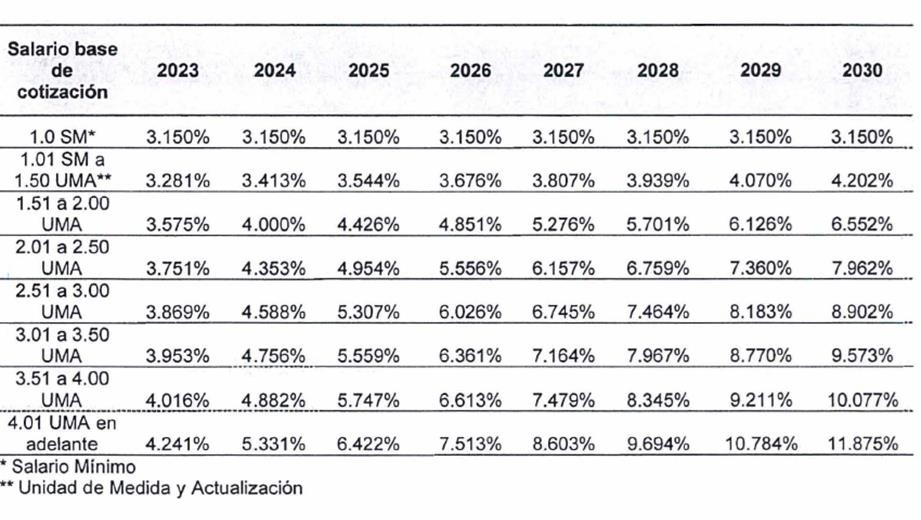 Del 1 de enero de 2021 al 31 de diciembre de 2022:Los patrones seguirán cubriendo, para los ramos de cesantía en edad avanzada y vejez, una cuota del tres punto ciento cincuenta por ciento sobre el salario base de cotización del trabajador.El Gobierno Federal seguirá cubriendo en los ramos de cesantía en edad avanzada y vejez, la cuota social de conformidad con el artículo 168, fracción IV, de la Ley del Seguro Social vigente antes de la entrada en vigor del presente Decreto.En los ramos de cesantía en edad avanzada y vejez, el Estado seguirá realizando una contribución igual al siete punto ciento cuarenta y tres por ciento del total de las cuotas patronales.Tercero. La cuota a cargo del Gobierno Federal prevista en el artículo 168, fracción IV, de la Ley del Seguro Social será aplicable a partir del 1 de enero de 2023.Del 1 de enero al 31 de diciembre de 2023, el Gobierno Federal cubrirá mensualmente en los ramos de cesantía en edad avanzada y vejez, una cantidad por cada día de salario cotizado, por concepto de cuota social para los trabajadores que ganen de cuatro punto cero uno hasta siete punto cero nueve veces la Unidad de Medida y Actualización, que se depositará en la cuenta individual de cada trabajador asegurado conforme a la tabla siguiente: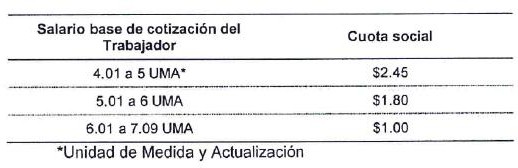 Los valores mencionados del importe de la cuota social, se actualizarán trimestralmente de conformidad con el Índice Nacional de Precios al Consumidor, en los meses de marzo, junio, septiembre y diciembre de 2023.Cuarto. En la fecha en que entre en vigor el presente Decreto las semanas de cotización que se requieren para obtener los beneficios señalados en los artículos 154 y 162 de la Ley, así como para el cálculo de la pensión garantizada prevista en el artículo 170 serán setecientas cincuenta, y se incrementarán anualmente veinticinco semanas hasta alcanzar en el año 2031, las establecidas en dichos preceptos.La pensión garantizada a que se refiere el artículo 170 de la Ley, se pagará considerando la edad, semanas de cotización y rango salarial previstos en la siguiente tabla. Para estos efectos, el salario señalado se actualizará conforme al Índice Nacional de Precios al Consumidor a la fecha en que se pensione el trabajador.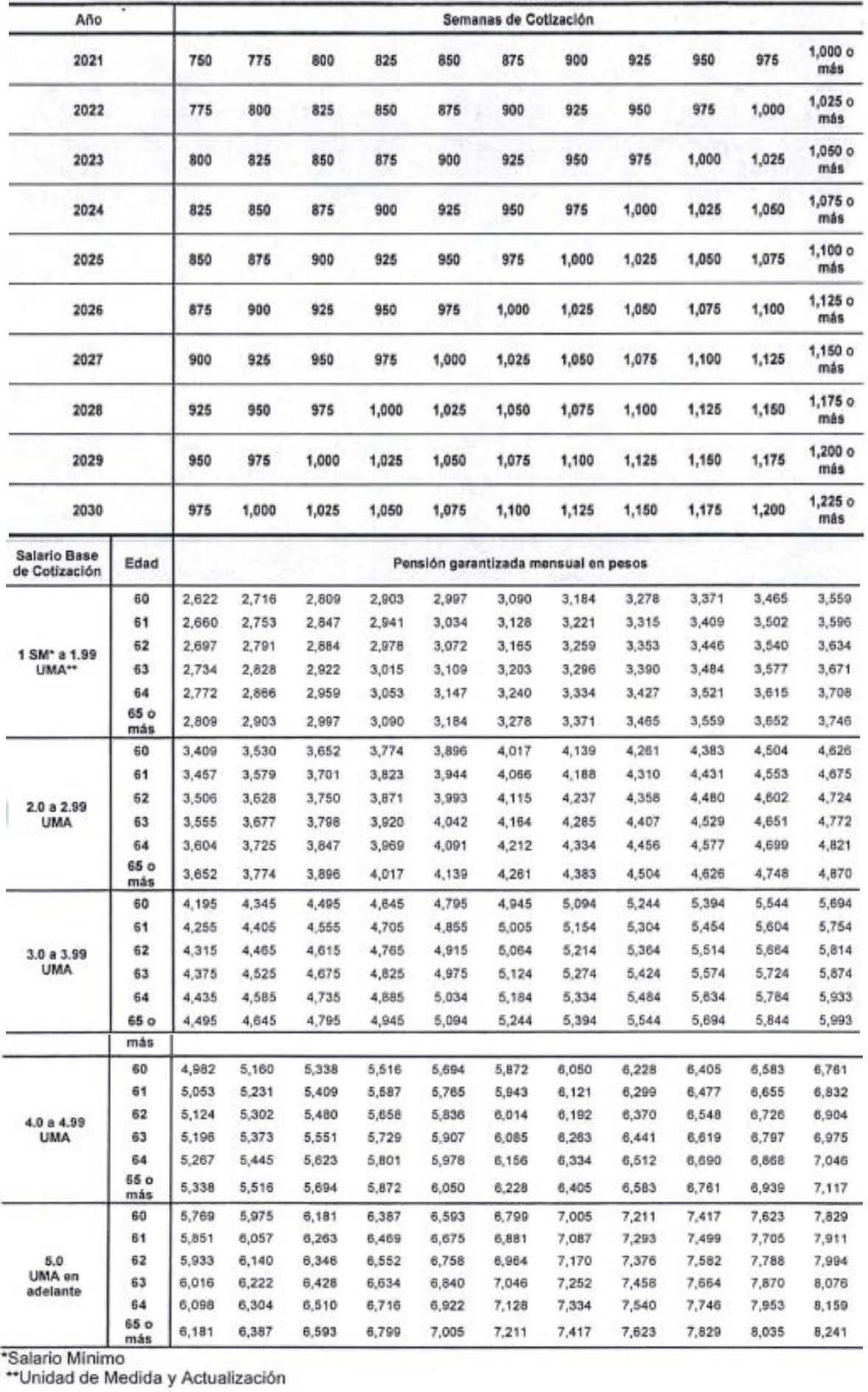 Quinto. El Instituto Mexicano del Seguro Social, dentro de los seis meses siguientes a la fecha de entrada en vigor del presente Decreto, deberá enviar a la Secretaría de Hacienda y Crédito Público para su aprobación, la metodología para determinar el monto de la reserva que dicho Instituto constituirá para atender las solicitudes de devolución a que se refiere el artículo 302 de la Ley del Seguro Social.Las Administradoras de Fondos para el Retiro y las instituciones que realicen funciones similares de naturaleza pública, en los términos y en el plazo que al efecto establezca la Secretaría de Hacienda y Crédito Público, deberán efectuar los traspasos de los recursos a que se refiere el citado artículo 302 al Instituto Mexicano del Seguro Social.Sexto. La Secretaría de Hacienda y Crédito Público podrá revisar los procedimientos que el Instituto Mexicano del Seguro Social lleve a cabo para otorgar las prestaciones del "Régimen de Jubilaciones y Pensiones", establecido con base en el contrato colectivo de trabajo suscrito entre el propio Instituto y sus trabajadores y ordenar las modificaciones que estime convenientes con el fin de transparentar el otorgamiento de los beneficios que se otorgan conforme a dicho régimen y la Ley del Seguro Social publicada en el Diario Oficial de la Federación el doce de marzo de 1973.Séptimo. La Comisión Nacional del Sistema de Ahorro para el Retiro, a los diez años siguientes de la fecha de entrada en vigor del presente Decreto, deberá enviar a la Secretaría de Hacienda y Crédito Público el análisis de los resultados obtenidos de la aplicación del mismo, a fin de que esta última informe lo que corresponda al Congreso de la Unión.Octavo. El Instituto Mexicano del Seguro Social, la Comisión Nacional del Sistema de Ahorro para el Retiro, la Comisión Nacional de Seguros y Fianzas y el Instituto del Fondo Nacional de la Vivienda para los Trabajadores, deberán ajustar los sistemas y procedimientos que resulten necesarios para instrumentar las reformas previstas en este Decreto.Noveno. Dentro de los seis meses siguientes a la fecha de entrada en vigor del presente Decreto, la Comisión Nacional del Sistema de Ahorro para el Retiro, deberá emitir las modificaciones a las disposiciones de carácter general, que sean necesarias para que las Administradoras de Fondos para el Retiro y las instituciones que realicen funciones similares de naturaleza pública, instrumenten lo relativo a la designación de beneficiarios a que se refiere el artículo 193 de la Ley del Seguro Social.La designación de beneficiarios que se realice por los trabajadores a partir de la entrada en vigor del presente Decreto, en términos de lo dispuesto por el artículo 193 de la Ley del Seguro Social, surtirá efectos a partir de la fecha en que las Administradoras de Fondos para el Retiro y las instituciones que realicen funciones similares de naturaleza pública, instrumenten los ajustes correspondientes de conformidad con las disposiciones de carácter general que emita la Comisión Nacional del Sistema de Ahorro para el Retiro.La designación de beneficiarios sustitutos efectuada en términos del artículo 193 de la Ley del Seguro Social, con anterioridad a la entrada en vigor del presente Decreto, mantendrá su vigencia para el caso en que no haya beneficiarios del trabajador titular de la cuenta individual en términos de la legislación común.Los procedimientos de designación de beneficiarios que, a la fecha de entrada en vigor del presente Decreto, se encuentren en trámite ante las juntas o tribunales de conciliación y arbitraje, en términos del artículo 501 de la Ley Federal del Trabajo, continuarán substanciándose de conformidad con lo dispuesto por dicha ley.Décimo. Para efectos de lo dispuesto en el artículo 37, párrafo octavo, de la Ley de los Sistemas de Ahorro para el Retiro, la Junta de Gobierno de la Comisión Nacional del Sistema de Ahorro para el Retirocontará con un plazo de 30 días hábiles a partir de la entrada en vigor del presente Decreto, para realizar las modificaciones necesarias a las disposiciones de carácter general correspondientes a efecto de dar cumplimiento a lo dispuesto en el mismo.Décimo Primero. Se derogan todas aquellas disposiciones que se opongan a lo previsto el presente Decreto.Ciudad de México, a 9 de diciembre de 2020.- Dip. Dulce María Sauri Riancho, Presidenta.- Sen. Oscar Eduardo Ramírez Aguilar, Presidente.- Dip. Julieta Macías Rábago, Secretaria.- Sen. Lilia Margarita Valdez Martínez, Secretaria.- Rúbricas."En cumplimiento de lo dispuesto por la fracción I del Artículo 89 de la Constitución Política de los Estados Unidos Mexicanos, y para su debida publicación y observancia, expido el presente Decreto en la Residencia del Poder Ejecutivo Federal, en la Ciudad de México, a 15 de diciembre de 2020.- Andrés Manuel López Obrador.- Rúbrica.- La Secretaria de Gobernación, Dra. Olga María del Carmen Sánchez Cordero Dávila.- Rúbrica.DECRETO por el que se reforman, adicionan y derogan diversas disposiciones de la Ley Federal del Trabajo; de la Ley del Seguro Social; de la Ley del Instituto del Fondo Nacional de la Vivienda para los Trabajadores; del Código Fiscal de la Federación; de la Ley del Impuesto sobre la Renta; de la Ley del Impuesto al Valor Agregado; de la Ley Federal de los Trabajadores al Servicio del Estado, Reglamentaria del Apartado B) del Artículo 123 Constitucional; de la Ley Reglamentaria de la Fracción XIII Bis del Apartado B, del Artículo 123 de la Constitución Política de los Estados Unidos Mexicanos, en materia de Subcontratación Laboral.Publicado en el Diario Oficial de la Federación el 23 de abril de 2021Artículo Segundo. Se reforman los artículos 15 A; 304 A, fracción XXII, y 304 B, fracción IV; se adiciona una fracción V al artículo 304 B, y se deroga el segundo párrafo del artículo 75, de la Ley del Seguro Social, para quedar como sigue:…….TransitoriosPrimero. El presente Decreto entrará en vigor el día siguiente al de su publicación en el Diario Oficial de la Federación, con excepción de lo previsto en los artículos Cuarto, Quinto y Sexto del presente Decreto, que entrarán en vigor el 1 de septiembre de 2021 y lo previsto en los artículos Séptimo y Octavo del presente Decreto entrarán en vigor en el ejercicio fiscal 2022.Artículo reformado DOF 31-07-2021Segundo. Dentro de los 30 días naturales siguientes a la entrada en vigor del presente Decreto, la Secretaría del Trabajo y Previsión Social deberá expedir las disposiciones de carácter general a que se refiere el artículo 15, párrafo sexto, de la Ley Federal del Trabajo.Tercero. A la fecha de entrada en vigor del presente Decreto, las personas físicas o morales que presten servicios de subcontratación, deberán obtener el registro ante la Secretaría del Trabajo y Previsión Social que prevé el artículo 15 de la Ley Federal del Trabajo, a más tardar el 1 de septiembre de 2021.Artículo reformado DOF 31-07-2021Cuarto. Para fines de lo dispuesto en el párrafo tercero del artículo 41 de la Ley Federal del Trabajo, tratándose de empresas que operan bajo un régimen de subcontratación, no será requisito la transmisión de los bienes objeto de la empresa o establecimiento hasta el 1 de septiembre de 2021, siempre que la persona contratista transfiera a la persona beneficiaria a los trabajadores en dicho plazo. En todo caso se deberán reconocer los derechos laborales, incluida su antigüedad, que se hubieran generado por el efecto de la relación de trabajo.Artículo reformado DOF 31-07-2021Quinto. Aquellos patrones que, en términos del segundo párrafo del artículo 75 de la Ley del Seguro Social, previo a la entrada en vigor del presente Decreto, hubiesen solicitado al Instituto Mexicano del Seguro Social la asignación de uno o más registros patronales por clase, de las señaladas en el artículo 73 de la Ley del Seguro Social, para realizar la inscripción de sus trabajadores a nivel nacional, tendrán hasta el 1 de septiembre de 2021 para dar de baja dichos registros patronales y de ser procedente, solicitar al mencionado Instituto se le otorgue un registro patronal en términos de lo dispuesto por el Reglamento de la Ley del Seguro Social en materia de Afiliación, Clasificación de Empresas, Recaudación y Fiscalización.Párrafo reformado DOF 31-07-2021Una vez concluido dicho plazo, aquellos registros patronales por clase que no hayan sido dados de baja, serán dados de baja por el Instituto Mexicano del Seguro Social.Sexto. Las personas físicas o morales que presten servicios especializados o ejecuten obras especializadas, deberán empezar a proporcionar la información a que se refieren las fracciones I y II del artículo 15 A de la Ley del Seguro Social, y tendrán hasta el 1 de septiembre de 2021 para proporcionarla. La información a que se refiere la fracción III del citado artículo deberá ser presentada, una vez que la Secretaría del Trabajo y Previsión Social ponga a disposición de dichas personas, el mecanismo para la obtención del documento de referencia.Artículo reformado DOF 31-07-2021Séptimo. Para efectos de la Ley del Seguro Social, desde la entrada en vigor de la presente reforma y hasta el 1 de septiembre de 2021, se considerará como sustitución patronal la migración de trabajadores de las empresas que operaban bajo el régimen de subcontratación laboral, siempre y cuando la empresa destino de los trabajadores reconozca sus derechos laborales, incluyendo la antigüedad de los mismos y los riesgos de trabajo terminados, ante las instancias legales correspondientes.Párrafo reformado DOF 31-07-2021En estos supuestos aplicarán las siguientes reglas, para efectos de la determinación de la clase, fracción y prima del Seguro de Riesgos de Trabajo:1.- La empresa que absorba a los trabajadores deberá auto clasificarse conforme a los criterios que se establecen en los artículos 71, 73 y 75 de la Ley del Seguro Social, y de acuerdo a los artículos 18, 20 y al Catálogo de Actividades previsto en el artículo 196, todos del Reglamento de la Ley del Seguro Social en materia de Afiliación, Clasificación de Empresas, Recaudación y Fiscalización, debiendo conservar la prima con la que venía cotizando la empresa que tenía los trabajadores registrados en el IMSS, siempre y cuando dicha empresa haya estado correctamente clasificada conforme a los riesgos inherentes a la actividad de la negociación de que se trataba y a las disposiciones normativas aplicables, en caso contrario deberá cotizar con la prima media de la clase que le corresponda.2.- Tratándose de una empresa que absorba a los trabajadores de otra u otras empresas, con la misma o distintas clases, y que en virtud de ello deban ajustar su clasificación a las nuevas actividades que llevará a cabo; la clase y fracción se determinará atendiendo a los riesgos inherentes a la actividad de la negociación de que se trate y la prima se obtendrá de aplicar el procedimiento siguiente:Por cada registro patronal, tanto de la empresa que absorbe como de la otra u otras empresas a sustituir, se multiplicará la prima asignada por el total de los salarios base de cotización de los trabajadores comprendidos en el mismo. El salario base de cotización a considerar, será el del mes previo al que se comunique la sustitución al Instituto.Se sumarán los productos obtenidos conforme al inciso anterior y el resultado se dividirá entre la suma de los salarios base de cotización del total de los trabajadores comprendidos en todos los registros patronales.La prima así obtenida se aplicará al registro patronal de la empresa que absorbe a los trabajadores y estará vigente hasta el último día del mes de febrero posterior a la sustitución.Para efectos de la determinación de la prima del ejercicio siguiente, la empresa que absorbe a los trabajadores deberá considerar los riesgos de trabajo terminados que les hubiesen ocurrido a dichos trabajadores en el ejercicio correspondiente.Lo anterior, siempre y cuando las empresas que se pretendan sustituir hayan estado correctamente clasificadas conforme a los riesgos inherentes a la actividad de la o las negociaciones de que se trataban y a las disposiciones normativas aplicables, en caso contrario deberán cotizar a la prima media de la clase que les corresponda.Las empresas que cuenten a la fecha de la entrada en vigor de las presentes disposiciones con un Convenio de Subrogación de Servicios Médicos con Reversión de Cuotas vigente, y que en términos de estas disposiciones lleven a cabo una sustitución patronal, no serán objeto de modificación de las condiciones pactadas en el mismo. Vencido el plazo de 90 días naturales aplicarán las reglas previstas tanto en la Ley del Seguro Social como en el Reglamento de la Ley del Seguro Social en materia de Afiliación, Clasificación de Empresas, Recaudación y Fiscalización.Octavo. Dentro del plazo de 60 días naturales contados a partir de la entrada en vigor del presente Decreto, el Instituto del Fondo Nacional de la Vivienda para los Trabajadores deberá expedir las reglas que establezcan los procedimientos a que se refiere el artículo 29 Bis, párrafo segundo, de la Ley del Instituto del Fondo Nacional de la Vivienda para los Trabajadores.Las personas físicas o morales que presten servicios especializados o ejecuten obras especializadas, deberán empezar a proporcionar la información a que se refiere el inciso f) del artículo 29 Bis, una vez que la Secretaría del Trabajo y Previsión Social ponga a disposición de dichas personas, el mecanismo para la obtención del documento de referencia.Noveno. Las conductas delictivas que hayan sido cometidas con anterioridad a la entrada en vigor del presente Decreto serán sancionadas de conformidad con la legislación vigente al momento de la comisión de los hechos.Décimo. Las dependencias y entidades de la Administración Pública Federal involucradas en la implementación del presente Decreto, realizarán las acciones necesarias para que las erogaciones que se generen con motivo de la entrada en vigor e implementación del mismo, se realicen con cargo al presupuesto aprobado a cada una de ellas en el presente ejercicio fiscal y subsecuentes, por lo que no requerirán recursos adicionales que tengan por objeto solventar las mismas y no se incrementará el presupuesto regularizable de éstas para el presente ejercicio fiscal ni posteriores.Ciudad de México, a 20 de abril de 2021.- Dip. Dulce María Sauri Riancho, Presidenta.- Sen. Oscar Eduardo Ramírez Aguilar, Presidente.- Dip. Julieta Macías Rábago, Secretaria.- Sen. Lilia Margarita Valdez Martínez, Secretaria.- Rúbricas."En cumplimiento de lo dispuesto por la fracción I del Artículo 89 de la Constitución Política de los Estados Unidos Mexicanos, y para su debida publicación y observancia, expido el presente Decreto en la Residencia del Poder Ejecutivo Federal, en la Ciudad de México, a 23 de abril de 2021.- Andrés Manuel López Obrador.- Rúbrica.- La Secretaria de Gobernación, Dra. Olga María del Carmen Sánchez Cordero Dávila.- Rúbrica.DECRETO por el que se reforman los Artículos Transitorios Primero, Tercero, Cuarto, Quinto, Sexto y Séptimo del "Decreto por el que se reforman, adicionan y derogan diversas disposiciones de la Ley Federal del Trabajo; de la Ley del Seguro Social; de la Ley del Instituto del Fondo Nacional de la Vivienda para los Trabajadores; del Código Fiscal de la Federación; de la Ley del Impuesto sobre la Renta; de la Ley del Impuesto al Valor Agregado; de la Ley Federal de los Trabajadores al Servicio del Estado, Reglamentaria del Apartado B) del Artículo 123 Constitucional; de la Ley Reglamentaria de la Fracción XIII Bis del Apartado B, del Artículo 123 de la Constitución Política de los Estados Unidos Mexicanos, en materia de Subcontratación Laboral", publicado el 23 de abril de 2021.Publicado en el Diario Oficial de la Federación el 31 de julio de 2021Artículo Único.- Se reforman los Artículos Transitorios Primero, Tercero, Cuarto, Quinto, Sexto y Séptimo del “Decreto por el que se reforman, adicionan y derogan diversas disposiciones de la Ley Federal del Trabajo; de la Ley del Seguro Social; de la Ley del Instituto del Fondo Nacional de la Vivienda para los Trabajadores; del Código Fiscal de la Federación; de la Ley del Impuesto sobre la Renta; de la Ley del Impuesto al Valor Agregado; de la Ley Federal de los Trabajadores al Servicio del Estado, Reglamentaria del Apartado B) del Artículo 123 Constitucional; de la Ley Reglamentaria de la Fracción XIII Bis del Apartado B, del Artículo 123 de la Constitución Política de los Estados Unidos Mexicanos, en materia de Subcontratación Laboral”, publicado en el Diario Oficial de la Federación el 23 de abril de 2021, para quedar como sigue:……..TransitorioÚnico.- El presente Decreto entrará en vigor el día siguiente al de su publicación en el Diario Oficial de la Federación.Ciudad de México, a 30 de julio de 2021.- Dip. Dulce María Sauri Riancho, Presidenta.- Sen. Oscar Eduardo Ramírez Aguilar, Presidente.- Dip. María Guadalupe Díaz Avilez, Secretaria.- Sen. Lilia Margarita Valdez Martínez, Secretaria.- Rúbricas."En cumplimiento de lo dispuesto por la fracción I del Artículo 89 de la Constitución Política de los Estados Unidos Mexicanos, y para su debida publicación y observancia, expido el presente Decreto en Culiacán, Sinaloa, a 30 de julio de 2021.- Andrés Manuel López Obrador.- Rúbrica.La Secretaria de Gobernación, Dra. Olga María del Carmen Sánchez Cordero Dávila.- Rúbrica.DECRETO por el que se reforma el artículo Quinto Transitorio del "Decreto por el que se reforman, adicionan y derogan diversas disposiciones de la Ley Federal del Trabajo, de la Ley Orgánica del Poder Judicial de la Federación, de la Ley Federal de la Defensoría Pública, de la Ley del Instituto del Fondo Nacional de la Vivienda para los Trabajadores y de la Ley del Seguro Social, en materia de justicia laboral, libertad sindical y negociación colectiva", publicado en el Diario Oficial de la Federación el 1 de mayo de 2019.Publicado en el Diario Oficial de la Federación el 18 de mayo de 2022Artículo Único.- Se reforma el artículo Quinto Transitorio del “Decreto por el que se reforman, adicionan y derogan diversas disposiciones de la Ley Federal del Trabajo, de la Ley Orgánica del Poder Judicial de la Federación, de la Ley Federal de la Defensoría Pública, de la Ley del Instituto del Fondo Nacional de la Vivienda para los Trabajadores y de la Ley del Seguro Social, en materia de justicia laboral, libertad sindical y negociación colectiva”, publicado en el Diario Oficial de la Federación el 1 de mayo de 2019, para quedar como sigue:………TransitorioÚnico.- El presente Decreto entrará en vigor el día siguiente al de su publicación en el Diario Oficial de la Federación.Ciudad de México, a 26 de abril de 2022.- Dip. Sergio Carlos Gutiérrez Luna, Presidente.- Sen. Olga Sánchez Cordero Dávila, Presidenta.- Dip. María Macarena Chávez Flores, Secretaria.- Sen. Verónica Noemí Camino Farjat, Secretaria.- Rúbricas."En cumplimiento de lo dispuesto por la fracción I del Artículo 89 de la Constitución Política de los Estados Unidos Mexicanos, y para su debida publicación y observancia, expido el presente Decreto en la Residencia del Poder Ejecutivo Federal, en la Ciudad de México, a 10 de mayo de 2022.- Andrés Manuel López Obrador.- Rúbrica.- El Secretario de Gobernación, Lic. Adán Augusto López Hernández.- Rúbrica.DECRETO por el que se reforman, adicionan y derogan diversas disposiciones de la Ley del Seguro Social, en materia de personas trabajadoras del hogar.Publicado en el Diario Oficial de la Federación el 16 de noviembre de 2022Artículo Único. Se reforman la fracción IV del artículo 5 A; la fracción II del artículo 227 y la fracción I del artículo 228; se adicionan un Capítulo XI al Título Segundo y los artículos 239-A; 239-B; 239-C; 239- D; 239-E; 239-F; 239-G y 239-H; y se derogan el inciso b) de la fracción II del artículo 222, y la fracción II del artículo 231 de la Ley del Seguro Social, para quedar como sigue:…….TransitoriosPrimero. El presente Decreto entrará en vigor el día siguiente al de su publicación en el Diario Oficial de la Federación.Segundo. Las reformas y adiciones a la Ley del Seguro Social publicadas en el Diario Oficial de la Federación el 2 de julio de 2019, iniciarán su vigencia al día siguiente de la publicación del presente Decreto.Tercero. El Instituto Mexicano del Seguro Social deberá realizar las modificaciones para la debida operación del contenido de la presente reforma, para lo cual contará con un plazo de 180 días naturales, contados a partir de la entrada en vigor del presente Decreto.Cuarto. Se derogan las disposiciones legales, administrativas y reglamentarias que se opongan a las contenidas en el presente Decreto.Ciudad de México, a 27 de octubre de 2022.- Sen. Alejandro Armenta Mier, Presidente.- Dip. Santiago Creel Miranda, Presidente.- Sen. Verónica Noemí Camino Farjat, Secretaria.- Dip. María Macarena Chávez Flores, Secretaria.- Rúbricas."En cumplimiento de lo dispuesto por la fracción I del Artículo 89 de la Constitución Política de los Estados Unidos Mexicanos, y para su debida publicación y observancia, expido el presente Decreto en la Residencia del Poder Ejecutivo Federal, en la Ciudad de México, a 16 de noviembre de 2022.- Andrés Manuel López Obrador.- Rúbrica.- El Secretario de Gobernación, Lic. Adán Augusto López Hernández.- Rúbrica.DECRETO por el que se reforman y adicionan diversas disposiciones de la Ley del Seguro Social, y de la Ley del Instituto de Seguridad y Servicios Sociales de los Trabajadores del Estado.Publicado en el Diario Oficial de la Federación el 20 de enero de 2023Artículo Primero. Se reforman los artículos 5 A, fracción XII; 64, párrafo tercero, fracción II; 65; 66, párrafos primero, tercero y cuarto; 69; 84, fracciones I, II, III y IV; 127, párrafo primero, fracción IV y párrafos segundo y tercero, 130; 137; 138, párrafo primero, fracciones I, III y IV; 165, párrafos primero y segundo; 166, párrafo primero; y se adicionan los artículos 5 A, con las fracciones XX y XXI; y 140, con un párrafo segundo, de la Ley del Seguro Social, para quedar como sigue:………TransitoriosPrimero. El presente Decreto entrará en vigor seis meses después de su publicación en el Diario Oficial de la Federación.Segundo. El Instituto Mexicano del Seguro Social y el Instituto de Seguridad y Servicios Sociales de los Trabajadores del Estado, adecuarán las disposiciones reglamentarias, normativas, administrativas y demás disposiciones de su régimen interno que correspondan, conforme al presente Decreto, dentro de los 180 días naturales siguientes a su entrada en vigor.Tercero. Se autoriza al Instituto Mexicano del Seguro Social y al Instituto de Seguridad y Servicios Sociales de los Trabajadores del Estado, a solicitar los recursos financieros necesarios que garanticen el cumplimiento del presente Decreto.Ciudad de México, a 6 de diciembre de 2022.- Dip. Santiago Creel Miranda, Presidente.- Sen. Alejandro Armenta Mier, Presidente.- Dip. Jessica María Guadalupe Ortega De la Cruz, Secretaria.- Sen. Verónica Noemí Camino Farjat, Secretaria.- Rúbricas."En cumplimiento de lo dispuesto por la fracción I del Artículo 89 de la Constitución Política de los Estados Unidos Mexicanos, y para su debida publicación y observancia, expido el presente Decreto en la Residencia del Poder Ejecutivo Federal, en la Ciudad de México, a 12 de enero de 2023.- Andrés Manuel López Obrador.- Rúbrica.- El Secretario de Gobernación, Lic. Adán Augusto López Hernández.- Rúbrica.Prima mediaEn por cientosClase I0.54355Clase II1.13065Clase III2.59840Clase IV4.65325Clase V7.58875Salario base de cotización del trabajadorCuota Patronal1.00 SM*3.150%1.01 SM a 1.50 UMA**4.202%1.51 a 2.00 UMA6.552%2.01 a 2.50 UMA7.962%2.51 a 3.00 UMA8.902%3.01 a 3.50 UMA9.573%3.51 a 4.00 UMA10.077%4.01 UMA en adelante11.875%*Salario Mínimo** Unidad de Medida y Actualización